Общество с ограниченной ответственностью«Инженерный центр ЛИДЕР-С»													ДСПЗаказчик:	Администрация Камышловского городского округаПРОЕКТ ПЛАНИРОВКИ И МЕЖЕВАНИЯ ТЕРРИТОРИИ МАЛОЭТАЖНОЙ ЗАСТРОЙКИ ЖИЛОГО РАЙОНА В ЗАПАДНОЙ ЧАСТИ КАМЫШЛОВСКОГО ГОРОДСКОГО ОКРУГА Материалы по обоснованию(ТОМ 1)(Муниципальный контракт №07-ОАЭФ-13)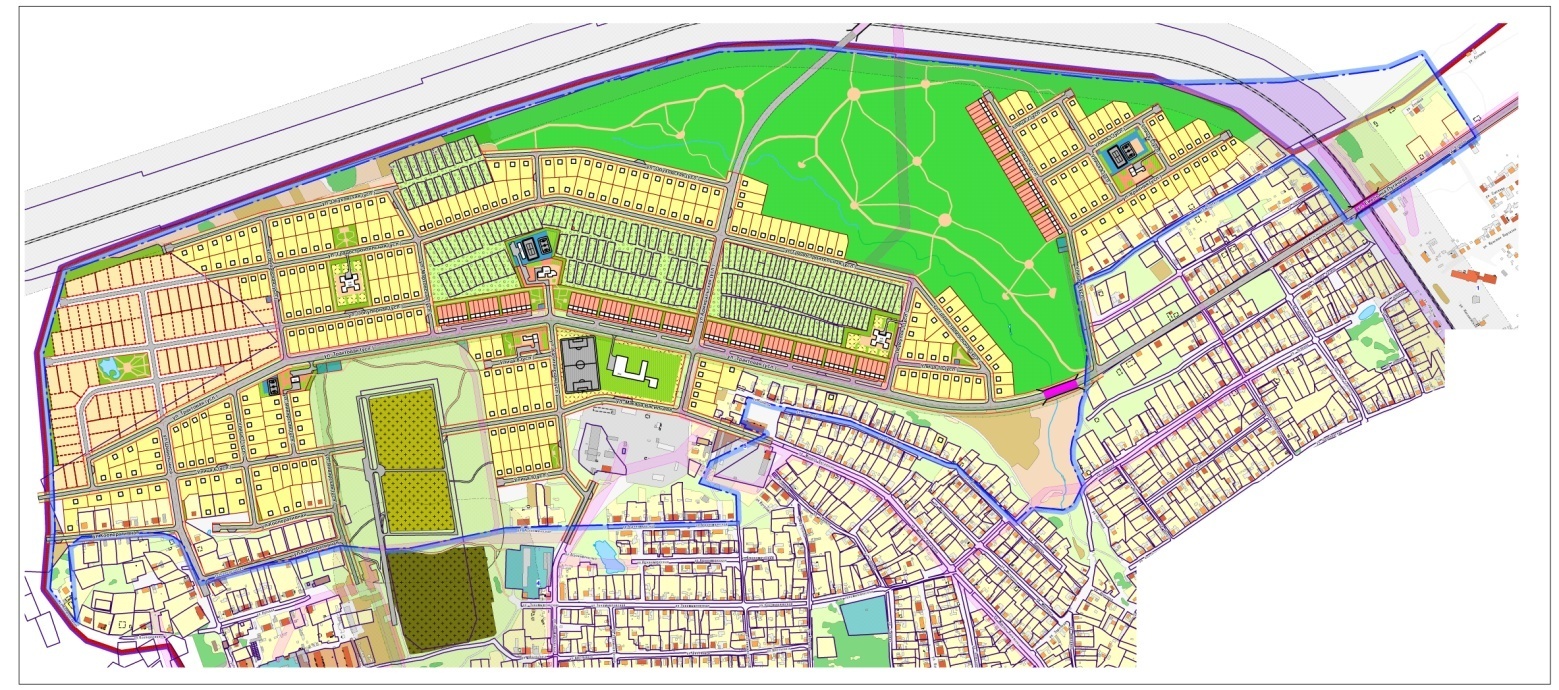 Екатеринбург, 2013Общество с ограниченной ответственностью«Инженерный центр ЛИДЕР-С»													проектПРОЕКТ ПЛАНИРОВКИ И МЕЖЕВАНИЯ ТЕРРИТОРИИ МАЛОЭТАЖНОЙ ЗАСТРОЙКИ ЖИЛОГО РАЙОНА В ЗАПАДНОЙ ЧАСТИ КАМЫШЛОВСКОГО ГОРОДСКОГО ОКРУГА Материалы по обоснованию(ТОМ 1)(Муниципальный контракт №07-ОАЭФ-13)Исполнительный директор							   И.И.БанниковВедущий градостроитель проекта						   О.В. ИдоловаЕкатеринбург, 2012СодержаниеВведение	9I.ОПРЕДЕЛЕНИЕ ПАРАМЕТРОВ ПЛАНИРУЕМОГО СТРОИТЕЛЬСТВА СИСТЕМ СОЦИАЛЬНОГО, ТРАНСПОРТНОГО ОБСЛУЖИВАНИЯ И ИНЖЕНЕРНО-ТЕХНИЧЕСКОГО ОБЕСПЕЧЕНИЯ, НЕОБХОДИМЫХ ДЛЯ РАЗВИТИЯ ТЕРРИТОРИИ МАЛОЭТАЖНОЙ ЗАСТРОЙКИ ЖИЛОГО РАЙОНА В ЗАПАДНОЙ ЧАСТИ КАМЫШЛОВСКОГО ГОРОДСКОГО ОКРУГА	111.АНАЛИЗ ИСПОЛЬЗОВАНИЯ ТЕРРИТОРИИ МАЛОЭТАЖНОЙ ЗАСТРОЙКИ ЖИЛОГО РАЙОНА В ЗАПАДНОЙ ЧАСТИ КАМЫШЛОВСКОГО ГОРОДСКОГО ОКРУГА, ВОЗМОЖНЫХ НАПРАВЛЕНИЙ РАЗВИТИЯ И ПРОГНОЗИРУЕМЫХ ОГРАНИЧЕНИЙ ЕЁ ИСПОЛЬЗОВАНИЯ	111.1.Общая характеристика и структурная организация проектируемой территории малоэтажной застройки жилого района в западной части Камышловского городского округа	111.2.Природно-климатические условия и ресурсы территории	141.2.1.Климат	141.2.2.Рельеф и гидрография	161.2.3.Геологические и гидрогеологические условия	161.2.4.Инженерно-геологическая оценка территории	171.2.5.Растительность	172.Современное использование и потенциал проектируемой территории малоэтажной застройки жилого района в западной части Камышловского городского округа	182.1.Современное использование и баланс территории	182.2.Архитектурно-планировочная характеристика и функциональное зонирование рассматриваемого участка и прилегающих к нему участков	192.2.1.Жилая зона	192.2.2.Общественно деловая зона	212.2.3.Производственная и коммунально-складская зоны	242.2.4.Зона сельскохозяйственного использования	242.2.5.Зона инженерной инфраструктуры	25Водоснабжение	25Канализация	25Теплоснабжение	26Газоснабжение	26Электроснабжение	26Связь	………………………………………………………………………..272.2.6.Зона транспортной инфраструктуры	272.2.7.Рекреационная зона	272.2.8. Зона c особыми условиями использования территории	272.3.Оценка состояния окружающей среды	272.3.1.Состояние воздушного бассейна	272.3.2.Состояние водных ресурсов	28Состояние подземных вод.	28Состояние поверхностных вод.	282.3.3.Планировочные ограничения	283.УСТАНОВЛЕНИЕ ПАРАМЕТРОВ ПЛАНИРУЕМОГО РАЗВИТИЯ ЭЛЕМЕНТОВ ПЛАНИРОВОЧНОЙ СТРУКТУРЫ	31(обоснование выбранного варианта размещения объектов местного значения)	313.1.Проектный баланс территории	313.2.Жилищное строительство. Население	323.3.Архитектурно-планировочное решение и планируемое функциональное зонирование территории	333.3.1.Жилая зона	383.3.2.Общественно деловая зона	423.3.3.Зона инженерной инфраструктуры	46Водоснабжение	46Водоотведение	49Теплоснабжение	50Газоснабжение	51Электроснабжение	53Связь	………………………………………………………………………..543.3.4.Зона транспортной инфраструктуры	563.3.5.Производственная и коммунально-складская зоны	573.3.6.Зона рекреационного назначения	583.3.7. Зона сельскохозяйственного использования	583.3.8.Территории общего пользования	593.4.Инженерная подготовка и благоустройство территории	623.4.1.Инженерная подготовка территории, поверхностный водоотвод	62Вертикальная планировка территории	62Поверхностный водоотвод	633.4.2.Инженерное благоустройство территории	654. ОЦЕНКА ВОЗМОЖНОГО ВЛИЯНИЯ ПЛАНИРУЕМЫХ ПАРАМЕТРОВ ДЛЯ РАЗМЕЩЕНИЯ ОБЪЕКТОВ МЕСТНОГО ЗНАЧЕНИЯ ПОСЕЛЕНИЯ НА КОМПЛЕКСНОЕ РАЗВИТИЕ ТЕРРИТОРИЙ.	664.1.Экологическое состояние	664.1.1.Защита атмосферного воздуха	664.1.2.Охрана водных ресурсов	66Подземные воды	66Поверхностные воды	664.1.3. Зоны с особыми условиями использования территории	664.1.4. Санитарная очистка территории	67II.ОСНОВНЫЕ ТЕХНИКО-ЭКОНОМИЧЕСКИЕ ПОКАЗАТЕЛИ	70III.ПЕРЕЧЕНЬ ОСНОВНЫХ ФАКТОРОВ РИСКА ВОЗДЕЙСТВИЯ ЧРЕЗВЫЧАЙНЫХ СИТУАЦИЙ ПРИРОДНОГО И ТЕХНОГЕННОГО ХАРАКТЕРА	731.Чрезвычайные ситуации природного характера	732.Чрезвычайные ситуации техногенного характера	733.Мероприятия по обеспечению пожарной безопасности	74IV.ПРОЕКТ МЕЖЕВАНИЯ ТЕРРИТОРИИ	76ОБЩАЯ ЧАСТЬСписок разработчиковСостав проектаВведениеПроект планировки территории малоэтажной застройки жилого района в западной части Камышловского городского округа Свердловской области разработан в рамках Муниципального контракта №07-ОАЭФ-13 от 8 апреля 2013 г.Главной целью разработки проекта планировки территории является выделение элементов планировочной структуры, установление параметров планируемого развития элементов планировочной структуры, зон планируемого размещения объектов федерального значения, объектов регионального значения, объектов местного значения.При разработке проекта планировки учтены и использованы следующие законодательные и нормативные документы:-	Градостроительный Кодекс Российской Федерации от 29.12.2004 года № 190-ФЗ (с изменениями и дополнениями);-	Земельный Кодекс Российской Федерации (Федеральный Закон от 25.10.2001 года № 136-ФЗ);-	Водный кодекс Российской Федерации от 12.04.2006 года №74-ФЗ (с изменениями и дополнениями);-	Федеральный закон от 29.12.2004 года № 191-ФЗ «О введение в действие Градостроительного кодекса Российской Федерации»;-	Федеральный закон от 21.12.2004 года № 172-ФЗ «О переводе земель или земельных участков из одной категории в другую»;-	Федеральный закон от 24.07.2007 г. № 221-ФЗ «О государственном кадастре недвижимости»;-	Постановление Правительства Свердловской области от 15.03.2010 г. № 380-ПП «Об утверждении Нормативов градостроительного проектирования Свердловской области»;-	Постановление Главы Камышловского городского округа от 04.07.2012 г. № 978 «О подготовке проекта планировки и проекта межевания территории в северо-восточной части Камышловского городского округа»;-	Решение Думы Камышловского городского округа от 16.07.2009 года №346 «Об утверждении Правил землепользования и застройки Муниципального города Камышлова»;-	СП42.13330.2011. СНиП 2.07.01-89* Градостроительство. Планировка и застройка городских и сельских поселений;-	СанПиН 2.2.1/2.1.1.1200-03 Санитарно-защитные зоны и санитарная классификация предприятий, сооружений и иных объектов;-	СНиП 2.04.02-84* Водоснабжение. Наружные сети и сооружения;-	СНиП 2.04.03.-85 Канализация. Наружные сети и сооружения;-	СНиП 2.04.07-86 Тепловые сети;-	СНиП 2.06.15-85 Инженерная защита территории от затопления и подтопления;-	СНиП 11.02.-96 Инженерные изыскания для строительства. Основные положения;-	СНиП 2.01.01-82* Строительная климатология и геофизика;-	СНиП 23-01-99 Строительная климатология;-	СП 30-102-99 Планировка и застройка территорий малоэтажного жилищного строительства;-	Нормативы градостроительного проектирования Свердловской области НГПСО 1-2009.66.-	Генеральный план Камышловского городского округа (Институт ГЕО, 2011г.)-	Правила землепользования и застройки, 2009 г., (ЗАО «ПИИ ГЕО»)Исходные данные, используемые в проекте:-	Цифровая топографическая съемка М 1:2000 в ГИС Mapinfo 9.X , выполненная предприятием ФГУП «Уралаэрогеодезия» в 2006г.-	Кадастровый план территории в формате Mid/Mif по состоянию на 26.04.2013г, ФГБУ «ФКП Росреестра» по Свердловской области;-	ТУ на подключения к инженерным сетям.Проект планировки разработан на расчетный срок реализации генерального плана Муниципального образования Камышловский городской округ, разработанного Институтом ГЕО, 2011г. - реализация к 2030 г.I.ОПРЕДЕЛЕНИЕ ПАРАМЕТРОВ ПЛАНИРУЕМОГО СТРОИТЕЛЬСТВА СИСТЕМ СОЦИАЛЬНОГО, ТРАНСПОРТНОГО ОБСЛУЖИВАНИЯ И ИНЖЕНЕРНО-ТЕХНИЧЕСКОГО ОБЕСПЕЧЕНИЯ, НЕОБХОДИМЫХ ДЛЯ РАЗВИТИЯ ТЕРРИТОРИИ МАЛОЭТАЖНОЙ ЗАСТРОЙКИ ЖИЛОГО РАЙОНА В ЗАПАДНОЙ ЧАСТИ КАМЫШЛОВСКОГО ГОРОДСКОГО ОКРУГА1.АНАЛИЗ ИСПОЛЬЗОВАНИЯ ТЕРРИТОРИИ МАЛОЭТАЖНОЙ ЗАСТРОЙКИ ЖИЛОГО РАЙОНА В ЗАПАДНОЙ ЧАСТИ КАМЫШЛОВСКОГО ГОРОДСКОГО ОКРУГА, ВОЗМОЖНЫХ НАПРАВЛЕНИЙ РАЗВИТИЯ И ПРОГНОЗИРУЕМЫХ ОГРАНИЧЕНИЙ ЕЁ ИСПОЛЬЗОВАНИЯ1.1.Общая характеристика и структурная организация проектируемой территории малоэтажной застройки жилого района в западной части Камышловского городского округаПроектируемый участок входит в состав территории малоэтажной застройки жилого района в западной части г.Камышлов в соответствии с проектом генерального плана Муниципального образования Камышловского городского округа (ЗАО ПИИ ГЕО, 2011г).   Рассматриваемая территория расположена в западной части города Камышлов. Границами проектируемой территории являются:-	Северная граница – граница г.Камышлов, совпадающая с границей Камышловского городского округа на данном отрезке;-	Восточная граница – усадебная застройка, размещенная вблизи улиц Красных Партизан и Куприна, вдоль улицы Полевая, далее по восточной границе оврага;-	Южная граница – вдоль границе усадебной жилой застройки улиц Вайнера и Агрономическая, затем по северной границе существующего кладбища и далее вдоль улицы Кооперативная;-	Западная граница – граница г.Камышлов, совпадающая с границей Камышловского городского округа на данном отрезке.Площадь проектируемого участка составляет 189,17 га.В настоящее время участок в границах проектирования представляет собой территорию, практически свободную от застройки, частично застроенную индивидуальными жилыми домами. Присутствуют участки коллективных садов, земли под сельскохозяйственное использование, выделена территория под расширение существующего кладбища.В восточной части рассматриваемой территории транзитно проходит магистральная железная дорога, частично попадает территория, выделенная для полосы отвода железной дороги. Месторасположение проектируемой территории показано на рисунке 1.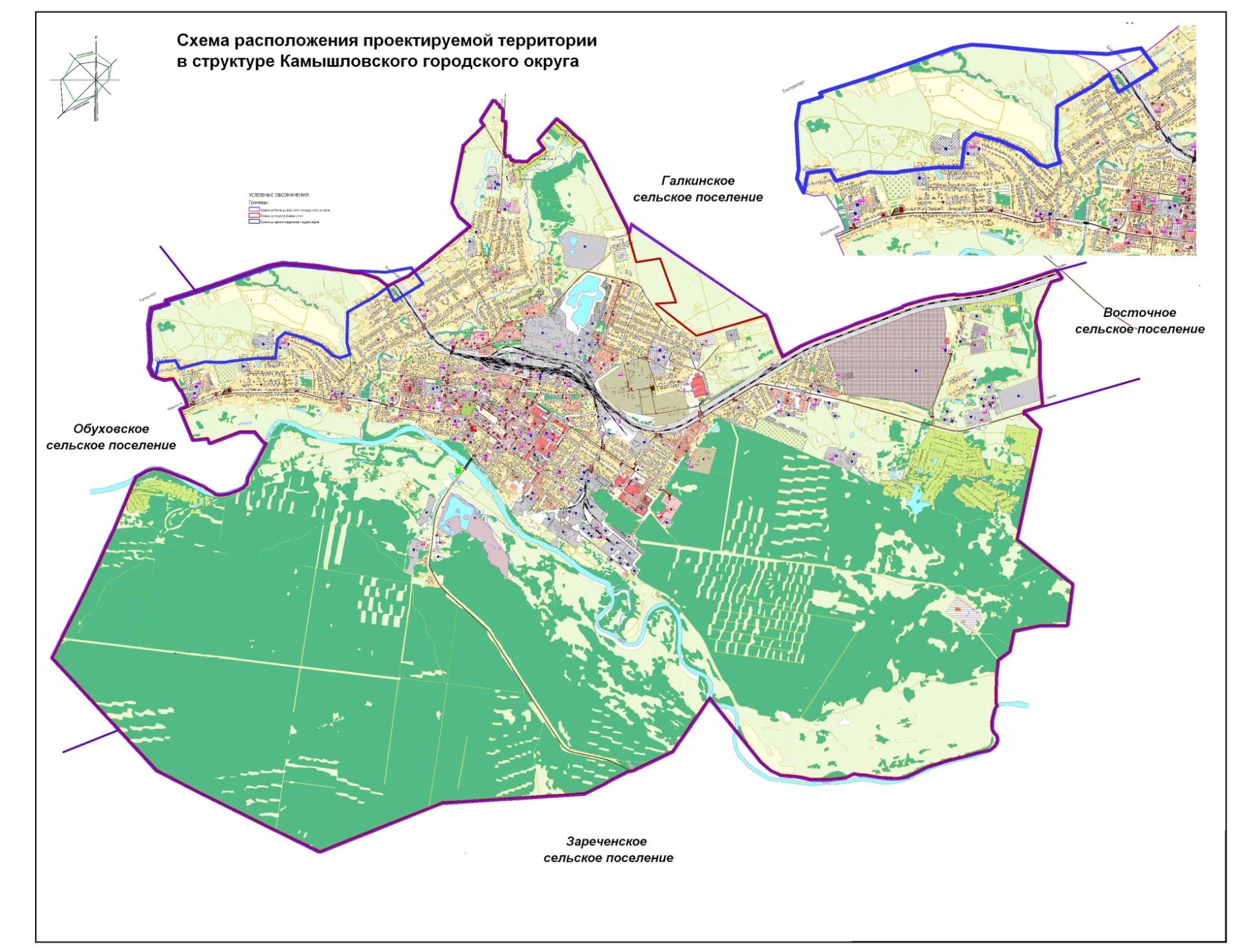 Рисунок 1. Местоположение проектируемой территории1.2.Природно-климатические условия и ресурсы территории1.2.1.КлиматКлиматические условия города Камышлов характерны для условий Среднего Урала. Лето теплое. Зима продолжительная, холодная; в весенний и осенний период погода неустойчива.Продолжительность зимнего периода около 5 месяцев, устойчивый снежный покров образуется в среднем 11 ноября. Среднее число дней со снежным покровом 158. Продолжительность периода с устойчивыми морозами около 127 дней. В среднем за зиму около 26 дней с метелью.Средняя температура воздуха самого холодного месяца (января) – 16,30С, однако наиболее сильные морозы характерны для декабря. Средняя температура июля составляет 18,10С.Сход снежного покрова происходит в среднем 15 апреля. Последний заморозок наблюдается 22 мая.Среднегодовое количество осадков составляет 437мм, большая часть которого (325мм) выпадает в теплое время года.Лето продолжительностью 3.5 месяца. За эти месяцы выпадает около 50% осадков годового количества, частые ливни, сопровождаются грозами. Июль - самый дождливый месяц.Осень продолжительная. Температура опускается ниже 0° в среднем 22 октября. Средняя дата первого заморозка - 15 ноября. Продолжительность безморозного периода 115 дней.Среднегодовое число дней с туманом – 22, с грозой – 25. Средняя глубина сезонного промерзания суглинков 1,9-2,0м.Ветровой режим характеризуется преобладанием в течение года юго-западных и западных ветров. Среднегодовая скорость ветра 3,6 м/сек. Более полные климатические характеристики приведены в таблице 1.Роза ветров города Камышлов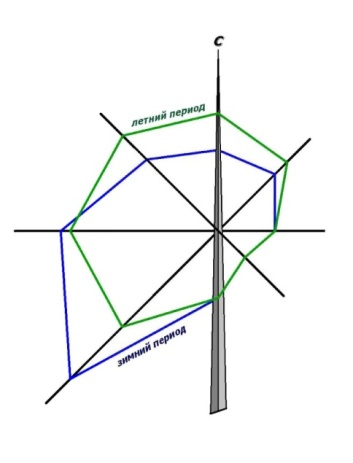 Рисунок 2. Таблица 1.Климатические характеристики города Камышлов1.2.2.Рельеф и гидрографияРайон проектирования расположен в западной части города Камышлова. Рельеф района слабовсхолмленный. Повышение рельефа происходит с юго-запада на северо-восток. Максимальная отметка рельефа – 108,25, минимальная – 88,2. Абсолютный перепад высотных отметок составляет 20 м. Имеются локальные выраженные формы рельефа, в частности, овраги в западной части проектируемой территории.Территория города расположена на левом берегу р.Пышма, на устьевом участке р.Камышловки.Территория города представлена террасами реки Пышмы, переходящими в пологие склоны и равнину местных водоразделов. Рельеф города характеризуется общим незначительным уклоном к реке.Характерной чертой рельефа является значительная пересеченность поверхности логами и долинами рек Пышма и Камышловки.1.2.3.Геологические и гидрогеологические условияВ геологическом строении территории принимают участие отложения мелового, третичного и четвертичного возрастов.Меловая толща представлена морскими осадками верхнего мела, обнаружена на глубине 70.0 и более метров. Мощность меловых отложений достигает 40-45 метров.Третичные отложения представлены толщей слоистых глин и аргиллитов с прослоями кварцево-глауконитового песка и песчаника, опоками, опоковидными глинами, прослоями трепелов. На территории города третичные отложения имеют различную мощность и глубину залегания, в долине р.Пышмы отмечаются выходы на поверхность.Четвертичные отложения на рассматриваемой территории подразделяются на современные и древние аллювиальные, делювиальные и озерно-болотные образования: мелко и среднезернистые пески, гравий, глина, суглинки, торф. Озерно-болотные образования распространены в основном на пойменных участках современных рек, мощность до 2 метров.В гидрогеологическом отношении район г. Камышлов расположен в пределах Тобольского артезианского бассейна и характеризуется развитием водоносных горизонтов, приуроченных к различным толщам пород. Верхнемеловой водоносный горизонт характеризуется залеганием на глубине от 40 до 110м. Основными водовмещающими породами являются песчаники и пески ганькинской свиты. Горизонт напорный.Палеогеновый водоносный горизонт трещинно-пластового типа приурочен к опокам серовской свиты.Глубина залегания водоносного горизонта изменяется в широких пределах: в долине реки Пышмы от первых метров, на водораздельных участках до 70 метров.С четвертичными отложениями связан горизонт грунтовых вод, залегающих на глубине от 0.7 до 5.5 метров и имеющий мощность от 2.7 до 4.8 метров. Водовмещающими породами являются аллювиальные пески и песчано-гравийные отложения, распространенные преимущественно в пределах пойменной и первой надпойменной террас р. Пышма.1.2.4.Инженерно-геологическая оценка территорииКомплексных инженерно-геологических изысканий для проектируемой территории не проводилось.По имеющимся данным территория района пригодна для строительства. Неблагоприятных физико-геологических явлений и процессов не наблюдается. Основанием фундаментов зданий будут служить суглинистые, глинистые и песчаные грунты. Глубина сезонного промерзания суглинков 1,9-2,0м.1.2.5.РастительностьТерритория проектируемого участка занята лугами и огородами. Луговая растительность представлена разнотравьем. Встречается древесно-кустарниковая растительность – берёза, ива. 2.Современное использование и потенциал проектируемой территории малоэтажной застройки жилого района в западной части Камышловского городского округа2.1.Современное использование и баланс территорииСогласно опорным материалам территория проектирования занимает площадь 189,17 га. Площадка преимущественно свободна от застройки, занята луговой растительностью и неоформленными огородами. В южной части размещены склад зерна, пункт по ремонту электроустановок и производственная база ООО «Агроэнерго». В центральной части расположены коллективные сады «Егоза», «Монтажник», «Звезда», «Металлозавод», под которые выделено 184 участка, прошедших кадастровый учет. Имеются участки, отведенные под котельную и трансформаторную подстанцию №2665. Вдоль южной и западной границ проектируемого участка располагаются застроенные индивидуальными жилыми домами земельные участки. Данные участки поставлены на кадастровый учет и предназначены для индивидуального жилого строительства. В центральной части выделен и поставлен на кадастровый учет участок, под расширение существующего кладбища смешенного типа, разработан проект расширения кладбища.Кроме того, на момент начала проектирования в границах рассматриваемой территории в северо-западной части выделен и поставлен на кадастровый учет участок, для ведения сельскохозяйственного производства. Существующий баланс территории в соответствии с функциональными зонами, в которые объединены земли по требованиям Градостроительного кодекса РФ, приводится в таблице 2.Таблица 2Современный баланс проектируемой территории малоэтажной застройки жилого района в западной части Камышловского городского округа* Территории общего пользования не установлены2.2.Архитектурно-планировочная характеристика и функциональное зонирование рассматриваемого участка и прилегающих к нему участковКак было отмечено выше, проектируемая территория практически свободна от застройки.2.2.1.Жилая зонаОбщая площадь жилой зоны составляет 11,78 га. В границах проектируемой территории имеются участки, выделенные под индивидуальное жилищное строительство. На кадастровый учет из них поставлено 64 земельных участка. В южной части проектируемого участка располагается территория под двухэтажным многоквартирным жилым домом по улице Макара Васильева. Под данный объект не выделено участка, прошедшего кадастровый учет.По виду жилая застройка делится на:- индивидуальную жилую застройку с участками – 11,68 га; - секционную жилую застройку – 0,02 га.На территории проектирования расположена в основном индивидуальная жилая застройка. На съемке расположено:- 62 участка с существующими домами;- 9 участков с строящимися домами;- 16 не застроенных участков.Данные о жилом фонде предоставлены частично. Общий жилой фонд составляет 71 дом. Анализ сделан исходя из наличия информации о 69 жилых домах.Площадь жилых помещений составляет 6354,6 кв.м.Существующий коэффициент семейственности – 2,3 (итоги всероссийской переписи населения 2010 г.).На данный момент на территории проектирования проживает 216 человек.К ветхому жилому фонду относится 2 дома общей площадью 73,0 кв.м расположенные на ул. Вайнера.В санитарно-защитную зону (далее СЗЗ) от кладбища попадает 3 квартирный блокированный дом площадью 208,7 кв.м расположенный по ул. Агрономическая.Общие данные и информация о времени возведения, проценту износа и материалу стен представлена в таблицах 3, 4, 5. Жилые дома/квартирыТаблица 3Распределение жилищного фонда по времени возведения*Таблица 4*данные по 13 домам/1822,9 кв.м жилого фонда отсутствуютРаспределение жилищного фонда по проценту износа**Таблица 5**данные по 12 домам/1827,4 кв.м жилого фонда отсутствуютРаспределение жилищного фонда по материалу стенТаблица 6Данные о формах собственности и обеспеченности инженерным оборудованием отсутствуют.2.2.2.Общественно деловая зонаНа проектируемой территории объекты социального и культурно-бытового обслуживания отсутствуют.Учреждения образованияВ ближайшем окружении проектируемой территории расположено несколько детских дошкольных учреждений. Ближайший детский сад, расположенный за железной дорогой на ул. Красных Партизан находится в 216 м и 2964 м от границ проектируемого участка. Еще один детский сад находится на ул. Московская на расстоянии 661 м и 2742 м (более доступный).До ближайшей школы расстояние составляет 268 м и 3035 м, которая располагается за железной дорогой на ул. Красных Партизан.Учреждения культурыМУК «Центр культуры и досуга» расположен по ул. Вокзальная. Расстояние составляет 1929-4536 м.Объекты физической культуры и спортаБлижайшее спортивное сооружение (стадион) общего пользования находится на пересечении ул. Карла Маркса-Маяковского, расстояние составляет 1308 м и 3535 м.Учреждения здравоохраненияРасстояние до МУЗ «Камышловская центральная городская больница», которая расположена за железной дорогой по ул. Фарфористов, от границ проектируемого участка: 814 м и 3506 м.Объекты торговли, общественного питания и бытового обслуживанияВ ближайшем окружении расположено несколько объектов торговли, которые со всех сторон являются доступными. Объекты находятся на ул. М. Васильева, ул. Энгельса, ул. Швельниса, ул. Чупина, ул. Насоновская и др. Расстояние до ближайшего составляет 61-1581 м.До ближайшего объекта общественного питания, который расположен по ул. Карла Маркса расстояние составляет 1093 м и 3262 м.Предприятия бытового обслуживания располагается на ул. Карла Маркса, расстояние 1117 м и 3313 м.Кредитно финансовые учреждения и предприятия связиОтделение почты расположено на ул. Энгельса на расстоянии 416 м и 2180 м. Ближайшее отделение банка (ОАО «Российский Сельскохозяйственный Банк») расположенный на ул. Энгельса на расстоянии 848 м и 2923 м.Обеспеченность учреждениями обслуживания населения в границах проектируемого участка приведена в таблице 7.Обеспеченность населения объектами социальной инфраструктуры икультурно-бытового обслуживанияТаблица 72.2.3.Производственная и коммунально-складская зоныВ южной части проектируемой территории расположены объекты производственного назначения. Склад зерна площадью 3,78 га. В соответствии с данными государственного кадастра недвижимости на 26.04.2013 г для данного объекта выделен участок под размещение производственной базы с кадастровым номером 66:46:0102002:121.Пункт по ремонту электроустановок площадью 0,20 га. По данным государственного кадастра недвижимости для такого объекта выделен участок с кадастровым номером 66:13:0102002:739.Предприятие ООО «Агроэнерго» занимает площадь в 0,57 га., располагается на участке с кадастровым 66:46:0102002:676, выделенном под объект промышленности (производственная база). По данным государственного кадастра недвижимости на 26.04.2013 выделены следующие участки под объекты инженерной инфраструктуры:66:13:0102002:765 – под объект коммунального хозяйства (котельная);66:46:0104005:666 – под объект инженерной инфраструктуры (здание трансформаторной подстанции №2665);Других объектов производственного и коммунально-складского назначения нет на рассматриваемом участке.2.2.4.Зона сельскохозяйственного использованияПлощадь зоны равна 155,64 га. Она представлена лугами, пашнями и стихийными огородами жителей прилегающих районов, а так же коллективными садами. В центральной части проектируемой территории располагаются участки коллективных садов «Егоза», «Монтажник», «Звезда», под которые выделено и поставлено на кадастровый учет 164 участка. Ближе к северной границе проектируемой территории расположен коллективный сад «Металлозавод», выделено и поставлено на кадастровый учет 20 участков. На сегодняшний день, большая часть из них заброшена и не используется.Кроме того, на момент начала проектирования в границах рассматриваемой территории в северо-западной части выделен и поставлен на кадастровый учет участок, для ведения сельскохозяйственного производства. 2.2.5.Зона инженерной инфраструктурыНа рассматриваемом участке систем инженерного обеспечения нет из-за отсутствия необходимости – территория не застроена. ВодоснабжениеСогласно данным проекта «Генеральный план Камышловского городского округа» (ЗАО «Проектно-изыскательный институт ГЕО», г. Екатеринбург 2011г.) в г. Камышлов функционирует централизованная система водоснабжения с вводом сети в дом. Водоснабжение города осуществляется от Солодиловского и Железнодорожного водозаборов, а также от одиночных скважин. Очистка и обеззараживание воды Солодиловского водозабора осуществляется на станции водоподготовки, расположенной в северной части города и далее подается в городскую систему для водоснабжения жилой застройки. Вода, забираемая от Железнодорожного месторождения, проходит только обеззараживание на станции хлорирования и подается в систему хозяйственно-питьевого водоснабжения для обеспечения организаций станции Камышлов. Обеспеченность жилой застройки централизованным водоснабжением с вводом системы в дом составляет 52,1%.Физический износ городских водопроводных сетей составляет от 65 до 80%.В границах проектируемой территории объекты и сети системы водоснабжения отсутствуют.КанализацияСогласно данным проекта «Генеральный план Камышловского городского округа» (ЗАО «Проектно-изыскательный институт ГЕО», г. Екатеринбург 2011г.) в городе функционирует централизованная система хозяйственно-бытовой канализации. Очистка бытовых стоков производится на городских очистных сооружениях фактической производительности 10 000 м3/сут. На площадке производится полная биологическая очистка отходов, сброс осуществляется в р. Пышма.Очистка стоков проходит две стадии:механическая (грубая очистка с выделением песка и крупных взвесей);биологическая (удаление тонкой суспензии, коллоидных и растворенных загрязнений на аэротенках).Осадок, поступивший из первичных отстойников и избыточный ил вторичных отстойников, направляется на иловые карты, где он обезвоживается в естественных условиях.Сточные воды перед сбросом в р. Пышму обеззараживаются. В качестве обеззараживающего реагента используется жидкий хлор.Обеспеченность централизованной системой отвода бытовых стоков от застройки город обеспечен на 51, 7%. Физический износ городских канализационных сетей составляет 80%.В границах проектируемой территории объекты и сети системы водоотведения отсутствуют.ТеплоснабжениеСогласно данным проекта «Генеральный план Камышловского городского округа» (ЗАО «Проектно-изыскательный институт ГЕО», г. Екатеринбург 2011г.) жилая застройка города отапливается централизованными системами, источники – 48 котельных и 2 тепловых пункта, основная часть котельных - угольные. Износ сетей теплоснабжения составляет более 70%, оборудования котельных – от 50% до 90%.Котельные маломощные, не имеют систем водоподготовки, в большинстве источников отсутствуют системы и средства автоматизации, теплоизоляция сетей невысокого качества.В границах проектируемой территории объекты и сети системы теплоснабжения отсутствуют. Газоснабжение Источником газоснабжения Камышловского городского округа является газораспределительная станция г. Сухой Лог.В городе развита централизованная система газоснабжения. От шкафных газорегуляторных пунктов, запитанных газопроводом 0,6 МПа, газ низкого давления подается на нужды населения (отопление, приготовление пищи) в городскую застройку.   ЭлектроснабжениеЭлектроснабжение Камышловского городского округа осуществляется от трех электроподстанций: - ПС «Пролетарская» 110/10 кВ;- ПС «Камышлов» 110/35/10 кВ;- ПС «Раздолье» 110/35 кВ.От электроподстанций ПС «Пролетарская» 110/10 кВ и ПС «Камышлов» 110/35/10 кВ электроэнергия по воздушным и кабельным линиям электропередачи 10 кВ подается к распределительным и трансформаторным пунктам города, и затем по линиям электропередачи 0,4 кВ доставляется к потребителю.СвязьНа территории города принимают сотовые сети «Мотив», «Билайн» и «Ростелеком» («UteL»).Фиксированная телефонная связь в городе осуществляется от автоматических телефонных станций, общая емкость которых составляет 6732 номера.2.2.6.Зона транспортной инфраструктурыВ настоящее время улично-дорожная сеть проектируемого участка представлена участками улиц Кооперативная и Макара Васильева в юго-западной части территории.Вдоль северных границ проектируемой территории проходит участок магистральной железной дороги.Для обеспечения транспортной связи проектируемой застройки с центром города необходима прокладка улиц в различных направлениях.2.2.7.Рекреационная зонаСоставляет 4,21 га. Представлена древесно-кустарниковой растительностью. 2.2.8. Зона c особыми условиями использования территорииЗа южной границей проектируемой территории расположено существующее кладбище, санитарно-защитная зона равна 100 метров и попадает на проектируемую территорию. На территорию СЗЗ от кладбища попадает один жилой дом, расположенный по адресу ул. Агрономическая 13, в котором проживает 7 человек (на проект необходимо предусмотреть переселение жителей данного дома), а так же часть земельного участка с кадастровым номером 66:46:0102002:45, расположенного по адресу ул. Кооперативная 30, под жилой дом.2.3.Оценка состояния окружающей среды2.3.1.Состояние воздушного бассейнаНа проектируемой территории расположен склад согласно СанПиН 2.2.1/2.1.1.1200-03 («Санитарно-защитные зоны и санитарная классификация предприятий, сооружений и иных объектов») санитарно – защитная зона 50 метров.Также негативное влияние оказывает проходящая в северной части проектируемого участка железная дорога. Санитарно-защитная зона, которой равна 100 метров.В санитарно-защитной зоне не допускается размещать жилую застройку, включая отдельные жилые дома, ландшафтно-рекреационные зоны, зоны отдыха, территории курортов, санаториев и домов отдыха, территории садоводческих товариществ и коттеджной застройки, коллективных или индивидуальных дачных и садово-огородных участков, а также другие территории с нормируемыми показателями качества среды обитания; спортивные сооружения, детские площадки, образовательные и детские учреждения, лечебно-профилактические и оздоровительные учреждения общего пользования.2.3.2.Состояние водных ресурсовСостояние подземных вод.Источников питьевого водоснабжения на проектируемой территории нет. Согласно данным проекта «Генеральный план Камышловского городского округа» (ЗАО «Проектно-изыскательный институт ГЕО», г. Екатеринбург 2011г.) водоснабжение города осуществляется от Солодиловского и Железнодорожного водозаборов, а также от одиночных скважин. Состояние поверхностных вод.Проектируемая территория расположена на левом берегу р.Пышма, на устьевом участке р.Камышловки.В соответствии с Лесным планом Свердловской области № 1370 – УГ от 29.12.2008 г от реки Пышма:‒ ширина водоохраной зоны равна 200 метров;‒ ширина прибрежно-защитной зоны 45 метров;‒ ширина береговой полосы 20 метров.от реки Камышловка:‒ ширина водоохраной зоны равна 100 метров;‒ ширина прибрежно-защитной зоны 50 метров;‒ ширина береговой полосы 20 метров.2.3.3.Планировочные ограниченияПо территории проектируемого участка проходят ЛЭП 10 кВ. Согласно правилам охраны электрических сетей напряжением свыше 1000 вольт устанавливаются охранные зоны. Охранные зоны ЛЭП 10 кВ равна 10 м в каждую сторону от крайних проводов.В соответствии с Постановлением Правительства РФ от 24 февраля 2009г. №160 «О порядке установления охранных зон объектов электросетевого хозяйства и особых условий использования земельных участков, расположенных в границах таких зон». п. 8. В охранных зонах запрещаются осуществлять любые действия, которые могут нарушить безопасную работу электросетевого хозяйства, в том числе привести к их повреждению или уничтожению, и (или) повлечь причинение вреда жизни, здоровью граждан и имуществу физических или юридических лиц, а также повлечь нанесение экологического ущерба и возникновение пожаров, в том числе:− набрасывать на провода и опоры воздушных линий электропередачи посторонние предметы, а также подниматься на опоры воздушных линий электропередачи;− размещать любые объекты и предметы (материалы) в пределах созданных в соответствии с требованиями нормативно-технических документов проходов и подъездов для доступа к объектам электросетевого хозяйства, а также проводить любые работы и возводить сооружения, которые могут препятствовать доступу к объектам электросетевого хозяйства, без создания необходимых для такого для такого доступа проходов и подъездов;− находится в пределах огороженной территории и помещениях распределительных устройств и подстанций, открывать двери и люки распределительных устройств и подстанций, производить переключения и подключения в электрических сетях (указанное требование не распространяется на работников, занятых выполнением разрешенных в установленном порядке работ), разводить огонь в пределах охранных зон вводных и распределительных устройств, подстанций, воздушных линий электропередачи, а также в охранных зонах кабельных линий электропередачи;− размещать свалки.п. 9. В охранных зонах, установленных для объектов электросетевого хозяйства напряжением свыше 1000 вольт, помимо действий, предусмотренных пунктом 8 настоящих Правил, запрещается:− складировать или размещать хранилища любых, в том числе горюче-смазочных, материалов;− размещать детские и спортивные площадки, стадионы, рынки, торговые точки, полевые станы, загоны для скота, гаражи и стоянки всех видов машин и механизмов, за исключением гаражей-стоянок автомобилей, принадлежащих физическим лицам, проводить любые мероприятия, связанные с большим скоплением людей, не занятых выполнением разрешенных в установленном порядке работ (в охранных зонах воздушных линий электропередачи);− использовать (запускать) любые летательные аппараты, в том числе воздушных змеев, спортивные модели летательных аппаратов (в охранных зонах воздушных линий электропередачи);п. 10. В пределах охранных зон без письменного решения о согласовании сетевых организаций юридическим и физическим лицам запрещаются:− строительство, капитальный ремонт, реконструкция или снос зданий и сооружений;− посадка и вырубка деревьев и кустарников;− проезд машин и механизмов, имеющих общую высоту с грузом или без груза от поверхности дороги более 4,5 метра (в охранных зонах воздушных линий электропередач);− полив сельскохозяйственных культур в случае, если высота струи воды может составить свыше 3 метров (в охранных зонах воздушных линий электропередач);− полевые сельскохозяйственные работы с применением сельскохозяйственных машин и оборудования высотой более 4 метров (в охранных зонах воздушных линий электропередач).3.УСТАНОВЛЕНИЕ ПАРАМЕТРОВ ПЛАНИРУЕМОГО РАЗВИТИЯ ЭЛЕМЕНТОВ ПЛАНИРОВОЧНОЙ СТРУКТУРЫ(обоснование выбранного варианта размещения объектов местного значения)3.1.Проектный баланс территорииСогласно материалам проекта планировки территория проектирования занимает площадь 189,17 га. Площадка предоставлена под размещение индивидуальной жилой застройки и блокированной жилой застройки с размещением объектов обслуживания населения, также под организацию детских дошкольных учреждений, школы и многопрофильных учреждений культурного и спортивного развития с зоной отдыха и размещением спортивных площадок. Проектный баланс территорий в соответствии с функциональными зонами, в которые объединены земли по требованиям Градостроительного кодекса РФ, приводится в таблице 8. Таблица 8Проектный баланс проектируемой территории малоэтажной застройки жилого района в западной части Камышловского городского округа3.2.Жилищное строительство. НаселениеНа проект убыль жилого фонда составит 3 дома общей площадью 281,7 кв.м., в которых проживают 12 человек. На месте ветхого жилого фонда предлагается строительство нового (взаимозамена). Жилой дом, попадающий в СЗЗ от кладбища, подлежит сносу. Население, проживающее в этих домах, предлагается расселить в новые проектируемые дома (ИЖС).В расчётах по определению объёмов под новое строительство приняты нижеследующие показатели.Очереди строительства:Первая очередь – 2020 год;Вторая очередь – 2025 год;Расчетный срок – 2030 год.Плотность населения на застроенных территориях:-	блокированная застройка – 73 чел/га,-	индивидуальная застройка – 27 чел/га.Коэффициент семейственности – 3.Средняя обеспеченность жилой площадью:-	40,0 кв.м/чел. в домах блокированного типа;-	50,0 кв.м/чел. в индивидуальных домах.Средняя площадь индивидуального дома – 150 кв.м., блокированного – 120 кв.м.Площадь участков под индивидуальную застройку принятая в проекте от 0,1 – 0,15 га, под блокированную застройку по 0,04 га.Общие показатели существующей и проектируемой жилой застройки сведены в таблицу 9.Таблица 9Показатели проектируемой жилой застройкиЖилищный фонд проектируемого участка на расчётный срок составит 63012,9 кв.м., из которого 6072,9 кв.м существующий сохраняемый.Население проектируемого участка на расчётный срок определено в количестве 1405 человек, из них существующее 216 человек.Жилищное строительство на первую очередь (до 2020 года) определено:- под индивидуальное жилищное строительство = 2 квартала;Население = 259 человек.Общий жилой фонд = 13050,0 кв.м.Жилищное строительство на вторую очередь (до 2025 года) определено:- под индивидуальное жилищное строительство = 2 квартала;- под блокированное жилищное строительство = 30 секций.Население = 251 человек.Общий жилой фонд = 11700,0 кв.м.Жилищное строительство на расчетный срок (до 2030 года) определено:под индивидуальное жилищное строительство = 2 квартала;под блокированное жилищное строительство = 77 секций.Население = 690 человек.Общий жилой фонд = 32190,0 кв.м.3.3.Архитектурно-планировочное решение и планируемое функциональное зонирование территорииЗа основу проекта планировки приняты требования технического задания, а также основные концептуальные направления и проектные решения по развитию проектируемого участка, заложенные в генеральном плане муниципального образования Камышловский городской округ (ЗАО «ПИГЕО», 2011 г.). К основным положениям в проекта генерального плана, применительно к данной территории, относятся следующие:1- проектируемая территория относится к центральной и северной части западного жилого района, и рассматривается как развивающийся район средне и малоэтажного строительства за счет освоения территорий сельскохозяйственного использования. Основной массив проектируемой жилой застройки размещается в северной и центральной части западного района: - получает развитие блокированная жилая застройка по ул.Трактовая на первую очередь;- индивидуальная усадебная застройка, размещается в центральной частирайона на первую очередь строительства и на периферии на расчетный срок;2 - в целях обеспечения устойчивого развития территории и возможности ее максимального использования проектом генерального плана предусматривается формирование следующих основных функциональных зон:- жилой;- общественно-деловой;- рекреационной;- коммунально-складской;- инженерной инфраструктуры;- зоны с особым видом использования (зоны кладбища);3 – предусмотреть организацию транспортной развязки южной части города с западной частью путепроводом через железную дорогу.4 - в проекте генерального плана заложена также идея формирования на проектируемой территории зеленых зон в виде внутриквартальных участков озеленения.5 – размещение нового здания дошкольного образовательного учреждения и размещение образовательной школы. За основу проектного решения принята регулярная схема транспортно-планировочной организации территории. Это продиктовано сложившейся регулярной системой планировки западного района в целом. Жилая зона решена по принципу организации жилых кварталов блокированной 2-х этажной застройки и индивидуальной жилой застройкой усадебного типа. Преобладает ИЖС.Блокированная жилая застройка сформирована в центральной части рассматриваемой территории вдоль основной магистрали общегородского значения – ул. Трактовая и выступает как «парадная» фронтальная жилая застройка, скрывающая за собой территорию полузаброшенных коллективных садов. Состоит из 5-6 блоков с участками по 400 кв.м каждый. Помимо этого блокированная жилая застройка размещена в восточной части рассматриваемой территории вдоль ул.5(усл.) на границе с парковой зоной района.Индивидуальная жилая застройка расположена в северной, южной, восточной и западной частях района. Представлена, в основном, прямоугольными участками по10-15 соток, с периметральной сеткой улиц, выделены территории внутриквартального озеленения общего пользования.Размеры кварталов обусловлены принятыми размерами земельных участков блокированного и усадебного типов, удобством организации подъездов к жилой застройки и, а так же сложившейся сеткой улиц в прилегающих к проектируемой территории районах.  При внутриквартальной планировке так же были учтены ограничения, накладываемые от существующей железной дороги, проходящей за северной границей участка и от территории проектируемого кладбища, размещенного в центральной части.Проектируемый район с южной и восточной стороны достаточно плотно окружен существующей застройкой и не имеет прямых выходов к озелененным или обводненным рекреационным территориям. Поэтому в проекте, в соответствие с предложением генерального плана, было принято решение об организации парковой зоны вдоль существующего тальвега (оврага) в северо-восточной части рассматриваемого района. Данную территорию предложено озеленить, протрассировать дорожки и организовать площадки отдыха. Это обусловлено еще и сложностью освоения данной территории под жилое строительство, в связи с резким перепадом высот и, следовательно, удорожанием строительства. Так же выделены внутриквартальные островные участки озеленения под площадки благоустройства и рекреационные участки вблизи объектов общественного и культурно-бытового обозначения. Проектом учтено размещение спортивно-рекреационных территорий с устройством спортивных площадок разной направленности равномерно в восточной, западной и центральной частях рассматриваемой территории. В функционально-планировочном отношении зона озеленения общего пользования усилена размещением в ней объектов обслуживания населения: многопрофильного районного дома культуры (клуба), открытых спортивных площадок и спорткомплекса. На проектируемой территории предлагается также размещение торговых объектов, кафе, кредитно-финансового учреждения и объектов бытового обслуживания. Все объекты равномерно и равнодоступно распределены в рассматриваемом районе и приближены к основной транспортной оси – магистрали общегородского значения – улице Трактовая. Что обуславливает возможность получения услуг по пути следования основных человеческих потоков и увеличивает уровень комфортности проживания жителей западного района. Проектом предусмотрено в соответствие с предложениями, заложенными в генеральном плане, размещение общеобразовательной школы на 1000 мест. Территория школы размещена в центральной части проектируемого района, в границах улиц Трактовая-Адмиральская-Макара Васильева-Капитанская. Площадь составляет 3,01 га. На участке территории школы предусмотрена организация школьного стадиона. Место размещение удобно, с точки зрения доступности общественного транспорта, связи с прилегающими районами, что дает возможность использовать ее жителям других районов. А так же благоприятное воздействие оказывает близость размещения районного дома культуры (клуба) и близость парковой зоны, что определяет включение дополнительных возможностей в учебный процесс, организацию познавательного досуга учеников и организацию физкультурно-оздоровительных занятий, кроссов и эстафет. Радиусы обслуживания объектов социально-культурного назначения удовлетворяют нормативным требованиями НГПСО 2009г.: ДДУ – 500м, Общеобразовательная школа – 750 м, объекты торгово-бытового обслуживания (магазины, кафе и т.д.) – 800 м, районный клуб – 1000м, спортивный комплекс – 1500 м. Представлены на рисунке 3.В рассматриваемом районе предусмотрено размещение двух детских дошкольных учреждений, каждое по 80 мест. Одно – в северо-западной части в квартале индивидуальной жилой застройки по ул.Градостроителей, второе – в юго-восточной части, в квартале блокированной жилой застройки по переулку 1 (усл.) вблизи коллективного сада «Звезда». Сады малой вместимости, так как проектируемая территория вытянута с запада на восток. При устройстве одного сада большой вместимости, не является возможным соблюсти нормативный радиус доступности -500м.На рассматриваемой территории предусмотрено строительство районного многопрофильного дома культуры (клуба) с размещением в нем помещений для практических занятий кружков, секций, студий для различных видов самодеятельности, для проведения массовых зрелищных мероприятий. Территория под данный объект выделена в центральной части проектируемого района, близи магистрали общегородского значения ул. Трактовая, в районе блокированной жилой застройки и ограничена территорией коллективных садов Монтажник и Егоза. Площадь территории составляет 0,5 га и учитывает разбивку сквера вокруг здания дома культуры. С северной стороны от него, предусмотрено размещение спортивного комплекса с открытыми плоскостными площадками для игры в баскетбол и теннис. Площадь территории составляет 0,46га.В проекте планировке учитывается так же расширение существующего кладбища, кадастровый номер участка 66:46:0102002:660, соблюдена санитарно-защитная зона.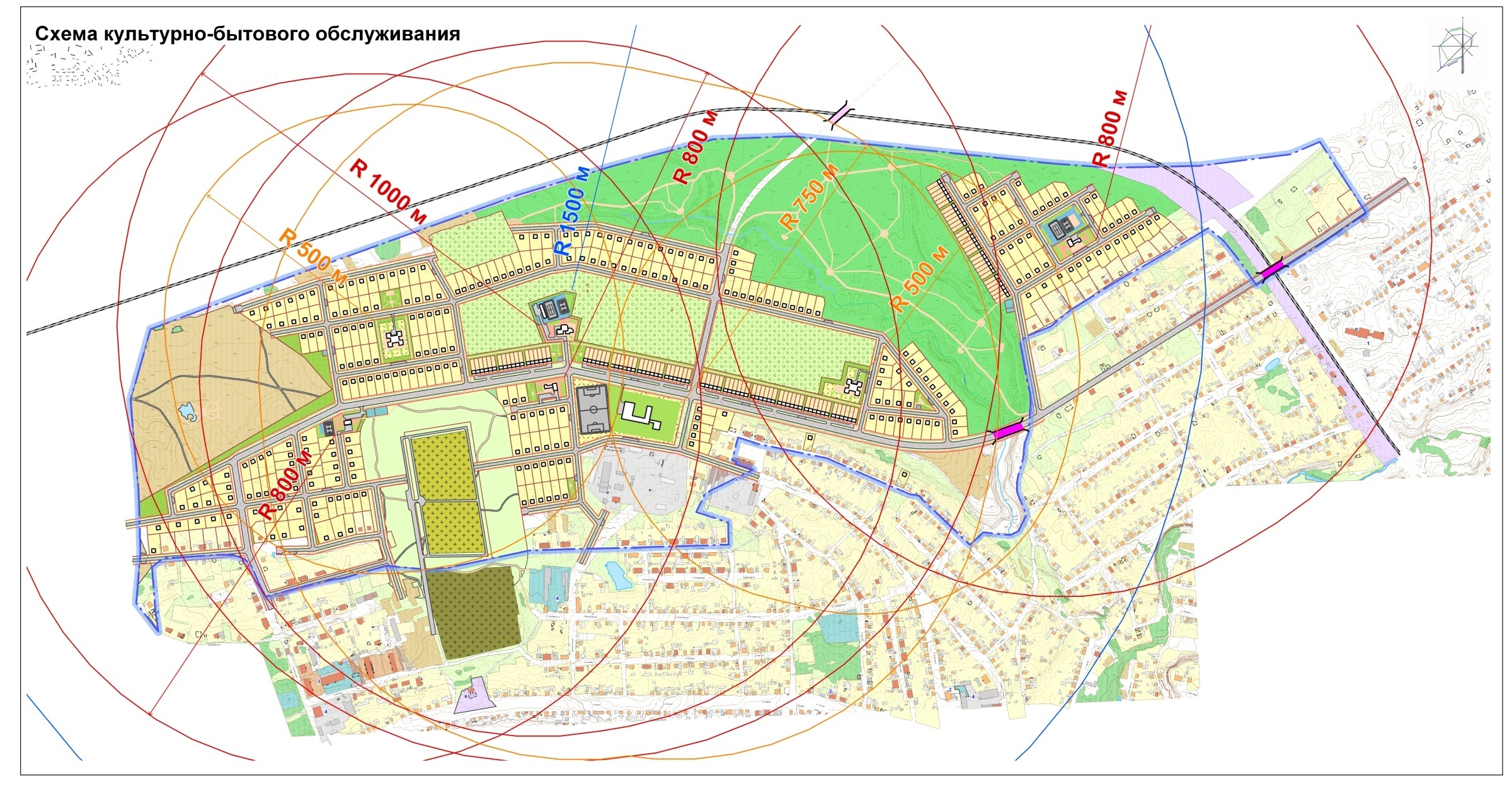                Рисунок 3. Схема культурно-бытового обслуживания3.3.1.Жилая зонаОбщая площадь жилой зоны составит 48,25 га, в том числе площадь проектируемой жилой зоны – 36,95 га.Проектируемый участок разбит на 6 жилых кварталов:-	3 квартала индивидуальной жилой застройки;-	3 квартала индивидуальной и блокированной жилой застройки.Поквартальное распределение и очередность строительства новой жилой застройки представлено в таблицах 10, 11, 12. и на рис.4, 5.Таблица 10Поквартальное распределение новой жилой застройки на 2020 годТаблица 11Поквартальное распределение новой жилой застройки на 2025 годТаблица 12Поквартальное распределение новой жилой застройки на 2030 год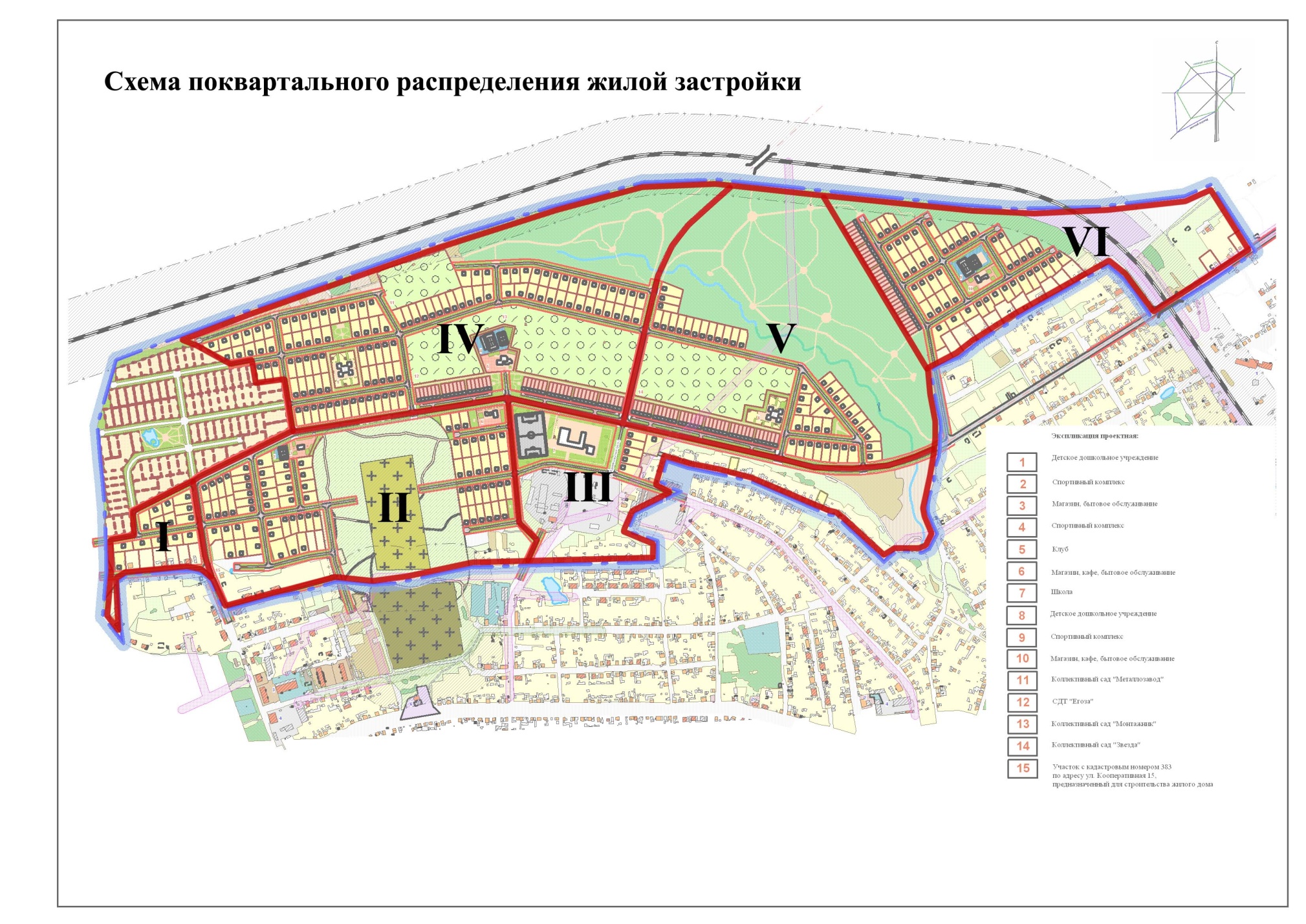 Рисунок 4. Схема поквартального распределения жилой застройки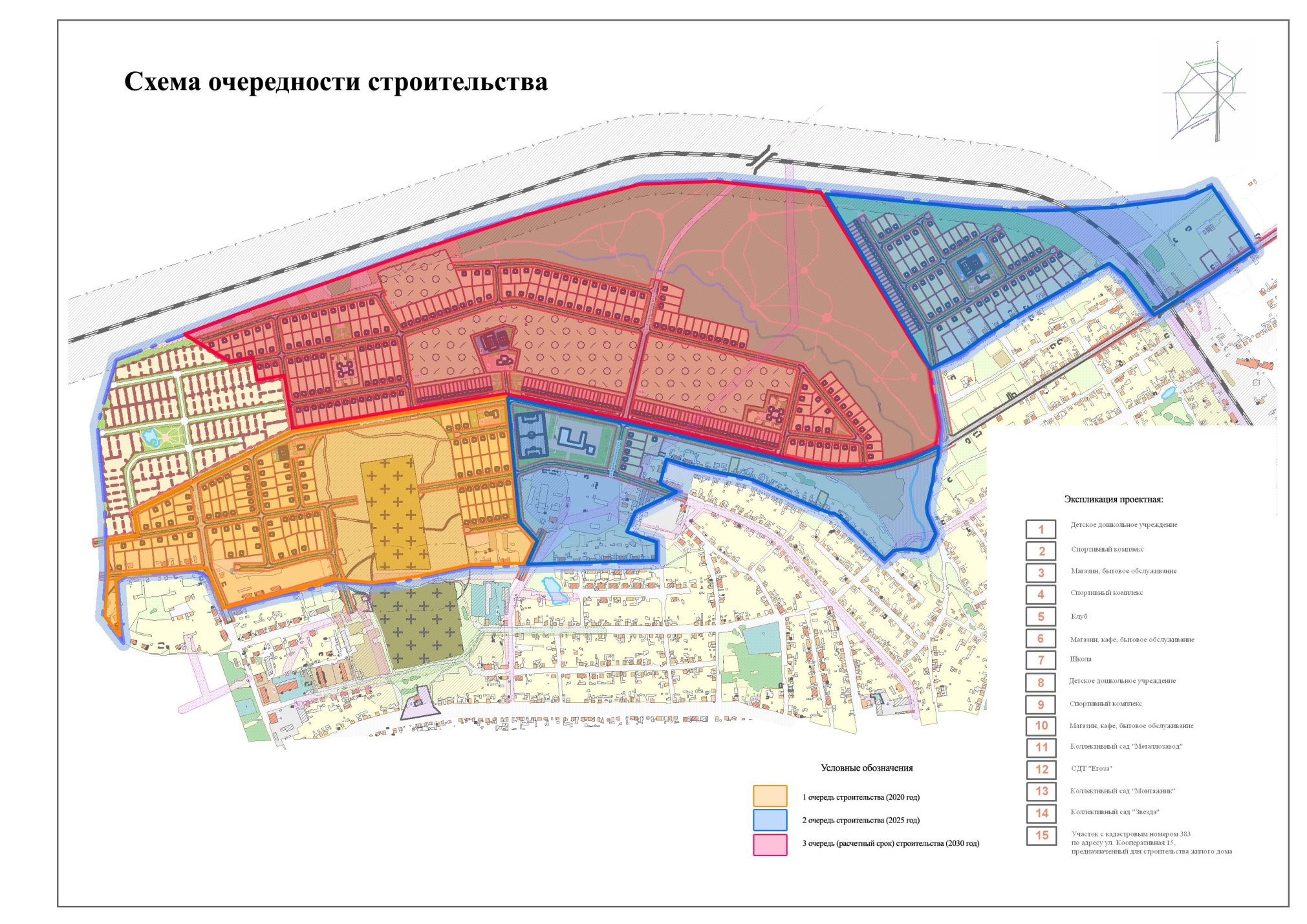 Рисунок 5. Очередности строительства3.3.2.Общественно деловая зонаВ г. Камышлов имеются все необходимые объекты периодического и эпизодического пользования населением. Для создания нормальных условий проживания граждан на проектируемом участке, в соответствии с нормами градостроительного проектирования, имеется необходимость в объектах повседневного обслуживания, таких как детские дошкольные учреждения, общеобразовательные учреждения, учреждения культуры, объекты торговли и общественного питания, объекты бытового обслуживания, спортивные объекты и кредитно-финансовые учреждения. Расчет потребности в учреждениях обслуживания по местам выполнен с учетом Нормативов градостроительного проектирования Свердловской области (НГПСО 1-2009.66) (таблица 13).На расчетный срок разместятся два дошкольных учреждения, общей вместимостью на 160 мест:- ДДУ на 80 мест в границах ул. Популярная-Градостроительная;- ДДУ на 80 мест в границах ул. Трактовая-Градостроительная.В границах ул. Трактовая-Капитанская-Макара Васильева-Адмиральская разместится здание общеобразовательного учреждения на 1000 учащихся (2 очередь строительства). Также в здании школы будут находиться учреждение дополнительного образования на 35 мест и межшкольный учебно-производственный комбинат на 15 учащихся.На расчетный срок предлагается разместить здание клуба на 200 мест по ул. Трактовая.Проектом предлагается размещение 3 комплексных зданий, в состав которых будут входить торговые объекты, объекты общественного питания, бытового обслуживания и кредитно-финансовое учреждение:- в здании по ул. Трактовая разместится магазин площадью 50,0 кв.м. и объект бытового обслуживания на 4 рабочих места (1 очередь);- в здании на пересечении ул. Трактовая-Капитанская разместится магазин площадью 50,0 кв.м., кафе на 30 посадочных мест, объект бытового обслуживания на 3 рабочих места и кредитно-финансовое учреждение (1 очередь);- в здании в границах ул. Крайняя-Улицы 3-Улицы 4 разместится магазин площадью 50,0 кв.м., кафе на 30 посадочных мест и объект бытового обслуживания на 3 рабочих места (2 очередь).На расчетный срок проектом предлагается по ул. Градостроительная размещение спортивного комплекса с открытыми спортивными площадками площадью 5000,0 кв.м и спортивным залам площадью 200,0 кв.м. Так же открытые спортивные площадки общей площадью 7500,0 кв.м разместятся в границах Улицы 1-Улицы 3-Улицы 4 (2 очередь) и на ул. Трактовая (1 очередь). В западной части проектируемой территории разместится кладбище площадью 3,75 га.Таблица 13Расчет мест в учреждениях обслуживанияОбъекты социального и культурно-бытового обслуживания, располагаемые на территории проектируемого участка, рассчитаны на проектное население всего проектируемого участка плюс население за пределами границ проектируемой территории, которое будет пользоваться услугами данных объектов.3.3.3.Зона инженерной инфраструктурыПроектом принимается полное инженерное благоустройство зданий жилой застройки и зданий общественного назначения. Запроектированы централизованные системы водоснабжения, водоотведения, электроснабжения, газоснабжения, теплоснабжения. Произведены расчеты энергопотребления на полный объем жилищного строительства, а также учреждений общественного назначения. Расчеты по перспективным объемам энергопотребления выполнены в соответствии с Нормативами градостроительного проектирования Свердловской области НГПСО 1-2009.66. Также мероприятия по развитию инженерной инфраструктуры проектируемого района увязаны с положениями утвержденного проекта «Генеральный план Камышловского городского округа».Предлагаемые проектом к строительству объекты инженерной инфраструктуры и трассы сетей представлены на “Схеме размещения инженерных сетей и сооружений территории малоэтажной застройки жилого района в западной части Камышловского городского округа”. ВодоснабжениеНастоящим проектом предусматривается 100 % обеспечение всей проектной застройки централизованной системой водоснабжения с вводом сети в дом. В настоящее время водоснабжение города Камышлов осуществляется от нескольких источников. Источником водоснабжения проектируемой застройки предлагается принять существующий Солодиловский водозабор, вода от которого по водоводам подается на насосную станцию II подъема, расположенную в северной части города Камышлов и на станцию водоподготовки, где проходит очищение и обеззараживание.  Согласно данным проекта «Генеральный план Камышловского городского округа»  фильтрующий материал, арматура и трубопроводы находятся в неудовлетворительном состоянии и требуют реконструкции. В случае нехватки водных ресурсов для водоснабжения проектируемой застройки,   проектом «Генеральный план Камышловского городского округа»  и данным проектом предлагается освоение и использование Елунинского месторождения подземных вод.  Проектом предусмотрено строительство от насосной станции II подъема водопровода - Д=300мм до проектируемой территории. Для надежности системы водоснабжения проектной территории предлагается «закольцовка» водопроводной сети. Водопровод принимается объединенный хозяйственно-питьевой и противопожарный. Трассировка водопроводной сети предусмотрена с подключением проектных водопроводов к существующей сети. Проектом предложены полиэтиленовые трубы диаметрами  110, 160, 300 мм. Расчет диаметров труб выполнен на основании объемов водопотребления перспективного населения. При определении диаметров водопроводной сети также учтены потребности воды на наружное и внутреннее пожаротушение. Уточнение трассировки, диаметров труб, а также расстановка пожарных гидрантов выполняются на этапах рабочего проектирования. Также для возможности «закольцовки» проектных водопроводов с существующими водопроводами города и надежности работы системы водоснабжения, необходимо произвести реконструкцию водопроводов по ул. Швельниса, Закамышловская, а также строительство водопровода по ул.Энгельса.Расчеты объема водопотребления проектного населения 1, 2 очереди и расчетного срока сведены в таблицы 14, 15, 16. Таблица 14Расчетные объемы водопотребления на 1 очередь Примечания: 1 .Удельное хозяйственно-питьевое водопотребление среднесуточное принято 190л/сут. на 1 жителя, .2.Удельное водопотребление включает расходы воды на хозяйственно-питьевые нужды в зданиях и помещениях общественного назначения.3.Количество воды на нужды промышленности, обеспечивающие население продуктами принято в размере 10%.4.Удельное среднесуточное потребление воды на полив принято 50 л/сут.Таблица 15Расчетные объемы водопотребления на 2 очередь Примечания: 1 .Удельное хозяйственно-питьевое водопотребление среднесуточное принято 190л/сут. на 1 жителя, .2.Удельное водопотребление включает расходы воды на хозяйственно-питьевые нужды в зданиях и помещениях общественного назначения.3.Количество воды на нужды промышленности, обеспечивающие население продуктами принято в размере 10%.4.Удельное среднесуточное потребление воды на полив принято 50 л/сут.Таблица 16Расчетные объемы водопотребления на расчетный срокПримечания: 1 .Удельное хозяйственно-питьевое водопотребление среднесуточное принято 190л/сут. на 1 жителя, .2.Удельное водопотребление включает расходы воды на хозяйственно-питьевые нужды в зданиях и помещениях общественного назначения.3.Количество воды на нужды промышленности, обеспечивающие население продуктами принято в размере 10%.4.Удельное среднесуточное потребление воды на полив принято 50 л/сут.Суммарный объем водопотребления на весь расчетный период составит 366,74 м3/сут.В соответствии с Федеральным законом Российской Федерации от 22 июля 2008г. № 123-ФЗ “Технический регламент о требованиях пожарной безопасности” необходимо учитывать расходы воды на наружное и внутреннее пожаротушение.Общий расход воды на внутреннее и наружное пожаротушение 1 пожара в течение 3 часов составит 135 м3. Наружное пожаротушение предусматривается от пожарных гидрантов на водопроводной сети. ВодоотведениеНастоящим проектом предусматривается 100 % обеспечение всей проектной застройки централизованной системой водоотведения. Отведение хозяйственно – бытовых стоков с проектируемой территории решается с помощью системы напорных и самотечных коллекторов, проложенных в соответствии с рельефом. Проектом предложены полиэтиленовые трубы диметром 90, 150, 200, 250мм. Расчёт диаметров канализационных коллекторов произведён по укрупнённым показателям и требует уточнения на последующих стадиях проектирования. Канализование проектируемой застройки решается путем присоединения проектных коллекторов хозяйственно-бытовой канализации к существующей сети водоотведения, с дальнейшим отведением на очистные сооружения города. Для водоотведения хозяйственно – бытовых стоков необходимо выполнение отдельных мероприятий, также учтенных проектом «Генеральный план Камышловского городского округа»:-строительство нового самотечного коллектора и насосной канализационной станции по ул.Энгельса;-строительство коллекторов по ул.Швельниса, Закамышловская, М.Васильева, Островского, Заречная, Барабинская;-реконструкция напорного коллектора по ул.Кирова;-реконструкция очистных сооружений, в связи с увеличением объема хозяйственно-бытовых стоков. Расчеты объема хозяйственно-бытовых стоков от проектного населения 1, 2 очереди и расчетного срока сведены в таблицы 17,18,19. Таблица 17Расчетные объемы хозяйственно-бытовых стоков на 1 очередь Примечание: Среднесуточные объемы канализации бытовых сточных вод принимаются равными удельному среднесуточному водопотреблению на территории жилой застройки без учета расходы воды на поливку территории.Таблица 18Расчетные объемы хозяйственно-бытовых стоков на 2 очередь Примечание: Среднесуточные объемы канализации бытовых сточных вод принимаются равными удельному среднесуточному водопотреблению на территории жилой застройки без учета расходы воды на поливку территории.Таблица 19Расчетные объемы хозяйственно-бытовых стоков на расчетный срокПримечание: Среднесуточные объемы канализации бытовых сточных вод принимаются равными удельному среднесуточному водопотреблению на территории жилой застройки без учета расходы воды на поливку территорииСуммарный объем хозяйственно-бытовых стоков на весь расчетный период составит 295,94 м3/сут.ТеплоснабжениеПроектом предусматривается обеспечить централизованной системой теплоснабжения объекты общественного и социального назначения 2 очереди и расчетного срока (школа, детские дошкольные учреждения, клуб, спортзал). Источником теплоснабжения является проектируемая на 2 очередь строительства газовая котельная мощностью 1,05 Гкал/час. К котельной подведен газопровод давлением 0,6МПа.Система теплоснабжения предлагается четырехтрубная, подземной прокладки. Диаметр проектируемых тепловых сетей:1.Отопление Т1Т2 Ду=100мм;2.Горячее водоснабжение Т3 Ду=70мм, Т4 Ду=50мм.Уточнение трассировки и диаметров труб выполняются на этапах рабочего проектирования.Расчеты теплопотребления сведены в таблицу 20.Таблица20Расчет теплопотребления Примечания:1.Минимальный расчетный показатель расхода тепла на отопление принят -  151,3Вт/м2. 2.Минимальный расчетный показатель расхода тепла на горячее водоснабжение принят -  175,20Вт/чел.Для жилой застройки необеспеченной централизованной системой теплоснабжения, проектом предусматривается теплоснабжение от автономных источников, работающих на газовом топливе (расчет расхода газа на отопление и горячее водоснабжение см. раздел “Газоснабжение”).ГазоснабжениеНастоящим проектом предусматривается 100 % обеспечение всей проектной застройки централизованной системой газоснабжения. Газификации проектного населения решается путем присоединения абонентов к существующей сети газоснабжения г.Камышлов. Проектом предусматривается  разместить газораспределительный пункт по ул.Трактовая (усл.), для газоснабжения кварталов застройки с I по V. Запитать ГРП предлагается газопроводом-отпайкой высокого давления 0,6 МПа, точка подключения – существующий газопровод высокого давления 0,6 МПа по ул.Швельниса. Для газоснабжения застройки VI квартала проектом предусмотрено размещение газораспределительного пункта по улице 5 (усл.). На газораспределительных пунктах газ редуцируется до рабочего и по газопроводам низкого давления доставляется к потребителям. Трассировка газопроводов низкого давления выполняется на следующих этапах проектирования. Расчеты объемов газопотребления проектного населения 1, 2 очереди и расчетного срока сведены в таблицы 21,22,23. Таблица 21Расчетные объемы газопотребления на 1 очередьПримечания: 1.Показатель потребления газа для застройки без централизованного горячего водоснабжения принят – 303,8м3/сут..2. Расчетные показатели общего объема газопотребления включают расходы природного газа на коммунально-бытовые и отопительные нужды жилых и общественных зданий.Таблица 22Расчетные объемы газопотребления на 2 очередьПримечания: 1.Показатель потребления газа для застройки без централизованного горячего водоснабжения принят – 303,8м3/сут..2. Расчетные показатели общего объема газопотребления включают расходы природного газа на коммунально-бытовые и отопительные нужды жилых и общественных зданий.Таблица 23Расчетные объемы газопотребления на расчетный срокПримечания: 1.Показатель потребления газа для застройки без централизованного горячего водоснабжения принят – 303,8м3/сут..2. Расчетные показатели общего объема газопотребления включают расходы природного газа на коммунально-бытовые и отопительные нужды жилых и общественных зданий.Суммарный объем газопотребления на весь расчетный период составит 551 857,2 м3/год.ЭлектроснабжениеНастоящим проектом предусматривается 100 % обеспечение всей проектной застройки централизованной системой электроснабжения.Электроснабжение проектируемой территории предлагается осуществлять от  проектного распределительного пункта (РП) и проектных трансформаторных пунктов (ТП) 10/0,4 кВ. Запитать распределительный пункт и трансформаторные пункты предлагается проектными линиями электропередачи 10 кВ (самонесущие изолированные провода). От РП электричество по ЛЭП 10 кВ доставляется к ТП, а также по ВЛ 0,4 кВ - к потребителю. От ТП электричество по ЛЭП 0,4 кВ доставляется к потребителю.  На данной стадии проектирования схема электроснабжения решается до РП и ТП, трассировка ЛЭП 0,4кВ с подводкой к домам уточняются на рабочих этапах проектирования. В связи с увеличением электрической нагрузки потребуется реконструкция существующих ЛЭП, к которым планируется присоединение.Результаты расчета объемов электропотребления  застройки 1, 2 очереди и расчетного срока сведены в таблицы 24,25,26. Таблица 24Расчетные объемы электропотребления на 1 очередьПримечания: 1.Удельные расчетные электрические нагрузки приняты для жилых домов 1-2 этажа – 21,0 Вт/м2.2.В расчетах учтены нагрузки зданий и помещений общественного назначения.Таблица 25Расчетные объемы электропотребления на 2 очередьПримечания: 1.Удельные расчетные электрические нагрузки приняты для жилых домов 1-2 этажа – 21,0 Вт/м2.2.В расчетах учтены нагрузки зданий и помещений общественного назначения.Таблица 26Расчетные объемы электропотребления на расчетный срокПримечания: 1.Удельные расчетные электрические нагрузки приняты для жилых домов 1-2 этажа – 21,0 Вт/м2.2.В расчетах учтены нагрузки зданий и помещений общественного назначения.Суммарный объем электропотребления на весь расчетный период составит 2,82МВт.СвязьВ соответствие с Пособием по проектированию городских (местных) телефонных сетей проводного вещания городских и сельских поселений (к СНиП 2.07.01-89*) телефонизация в населенных пунктах для жилого фонда должна быть 100%. С учетом коэффициента семейности, принятым равным в данной застройке – 3,0, общее количество номеров для проектируемой территории составит:- на 1 очередь -  158;- на 2 очередь – 84;- на расчетный срок – 230. Обеспечить фиксированной связью жителей проектируемого района предлагается от АТС, расположенной в г. Камышлове по ул. Ленина, вблизи вышки сотовой связи.Также проектом предлагается:-обеспечить население услугами Интернета;-развитие системы цифрового вещания;-предусмотреть присоединение проектируемого микрорайона к сети проводного вещания и подачи сигналов ГО и ЧС.3.3.4.Зона транспортной инфраструктурыВ основу проектного развития улично-дорожной сети проектируемого района положены предложения генерального плана города Камышлов. Развитие планировочной структуры предполагает следующие основные принципы:строительство северной объездной дороги (восточной части), обхода центральной части г. Камышлов;реконструкция федеральной автомобильной дороги Екатеринбург-Тюмень в соответствии со схемой территориального планирования Свердловской области (выделение отдельной проезжей части и разделение встречных потоков по направлениям).Данные принципы на проектируемой территории реализуются с помощью следующих мероприятий:-	трассировка на проектируемой территории магистральной улицы общегородского значения Трактовая (усл.) – ул. Емельяна Пугачева, ул. Шевельниса на других участках с организацией путепровода через железнодорожную линию в восточной части проектируемого района;-	трассировка на проектируемой территории магистральной улицы общегородского значения ул. Адмиральская (усл.) с организацией на перспективу путепровода через железнодорожную линию к северу от границы проектируемого района.Протяженность магистральной сети в пределах границ проектируемого района составляет 2,96 км. Плотность магистральной сети – 1,57 км/км². Этот показатель выше нормативного (1,50 км/км²). Общая протяженность улично-дорожной сети 12,84 км. Плотность улично-дорожной сети 6,79 км/ км².Поперечные профили проектируемых и реконструируемых улиц выполнены в соответствии с СП 42.13330.2011 (Приложение 1).Пешеходное движение организовано по всем улицам проектируемого района, обеспечивая минимальную дальность перемещения до объектов пешеходного тяготения.Автобусное сообщение осуществляется по улицам Трактовая (усл.), ул. Емельяна Пугачева, ул. Шевельниса. Размещение остановочных пунктов предусматривает их доступность с жилой территории, а так же с объектов социально-культурного назначения (радиус доступности 800 м). Это обеспечивает высокий уровень доступности общественного транспорта. Остановочные пункты организованы в районе пересечений улиц Емельяна Пугачева и Улица 5 (усл.), Трактовая (усл.) и Адмиральская (усл.), Трактовая (усл.) и Шевельниса.Для обеспечения беспрепятственного дорожного движения и обустройства общественных зон проектируется создание наземных парковочных мест вблизи объектов социально-культурного назначения.Хранение автотранспорта жителями индивидуальной жилой застройки планируется на собственных приусадебных участках.Для обеспечения безопасности дорожного движения на территории проектируемого района планируется организация светофорного регулирования на ул. Трактовая (усл.) на пересечениях с ул. Шевельниса, ул. Мартовская (усл.) и ул. Адмиральская (усл.).Технико-экономические показатели транспортной инфраструктуры проектируемого участка приведены в таблице №27Таблица 27Технико-экономические показатели транспортной инфраструктуры3.3.5.Производственная и коммунально-складская зоныПроектом не предусматривается развитие новых производственных площадок  на рассматриваемой территории. Существующие площадки остаются без изменения:Склад зерна площадью 3,78 га с кадастровым номером 66:46:0102002:121;Пункт по ремонту электроустановок площадью 0,20 га -  кадастровый номер 66:13:0102002:739;Предприятие ООО «Агроэнерго» площадью в 0,57 га. – кадастровый номер участка 66:46:0102002:676, выделенном под объект промышленности (производственная база).Проектом предусматривается резервирование территорий для размещения объектов инженерной инфраструктуры (газовой котельной, трансформаторных пунктов и газораспределительных пунктов), обслуживающих проектируемую застройку:3.3.6.Зона рекреационного назначенияПроектируемый район с южной и восточной стороны достаточно плотно окружен существующей застройкой и не имеет прямых выходов к озелененным или обводненным рекреационным территориям. Поэтому в проекте, в соответствие с предложением генерального плана, было принято решение об организации парковой зоны планировочного района вдоль существующего тальвега (оврага) в северо-восточной части рассматриваемого района. Данную территорию предложено озеленить, протрассировать дорожки, аллеи и организовать площадки отдыха. Это обусловлено еще и сложностью освоения данной территории под жилое строительство, в связи с резким перепадом высот и, следовательно, удорожанием строительства. Здесь так же можно разместить очаги самостоятельного приготовления пищи, пункты проката инвентаря, вело и лыжные станции, площадки для выгула собак. Площадь парка западного планировочного района составит 37,8га, что больше минимально допустимого показателя в 10га. Радиус обслуживания в пределах 2000 кв.м. (соответствует требованиям НГПСО 1-2009.66). Численность единовременных посетителей составляет 37чел/га, что соответствует нормативу – не более 100 чел/га.Так же на проектируемой территории выделены внутриквартальные островные участки озеленения под площадки благоустройства и рекреационные участки вблизи объектов общественного и культурно-бытового обозначения. Проектом учтено размещение спортивно-рекреационных территорий с устройством спортивных площадок разной направленности равномерно в восточной, западной и центральной частях рассматриваемой территории. В функционально-планировочном отношении зона озеленения общего пользования усилена размещением в ней объектов обслуживания населения: многопрофильного районного дома культуры (клуба) с разбивкой сквера общей площадью 0,5га, открытых спортивных площадок и спорткомплекса. 3.3.7. Зона сельскохозяйственного использованияПроектом предусматривается сохранение территорий коллективных садов «Егоза», «Монтажник», «Звезда» в центральной части рассматриваемого планировочного района, и коллективного сада «Металлозавод», расположенного ближе к северной границе проектируемой территории. На сегодняшний день данные сады мало используются жителями г.Камышлов, частично заброшены и могли бы рассматриваться как перспективные участки под индивидуальное жилищное строительство. Но в связи со сложностью выкупа данных участков, поставленных на кадастровый учет, изменение вида использования в проекте не предусмотрено. Территория коллективных садов выделена в отдельные кварталы, что позволит использовать ее в перспективе за расчетный срок комплексно под жилое строительство. Кроме того, на момент начала проектирования в границах рассматриваемой территории в северо-западной части выделен и поставлен на кадастровый учет участок, площадью 12,9га (в границах проектирования), для ведения сельскохозяйственного производства. Проектом не предусмотрено изменение его вида использования, но предлагается развитие на нем комплексной индивидуальной жилой застройки за расчетный срок, что отражено на «Плане красных линий с эскизом застройки территории малоэтажной застройки жилого района в западной части Камышловского городского округа» (см. схему №8).3.3.8.Территории общего пользованияПроектом установлены красные линии (см. схему №8 «Разбивочный чертеж красных линий территории малоэтажной застройки жилого района в западной части Камышловского городского округа»), которые обозначают планируемые границы территорий общего пользования, границы земельных участков, на которых расположены линии электропередачи, линии связи (в том числе линейно-кабельные сооружения), трубопроводы, автомобильные дороги, тротуары. Ведомость координат красных линий в границах проектирования представлена на схеме и сведена в таблицу 28 пояснительной записки. Система координат – МСК 66.Территорией общего пользования может беспрепятственно пользоваться неограниченный круг лиц (в том числе площади, улицы, проезды, скверы, бульвары).Таблица 28Ведомость координат красных линий3.4.Инженерная подготовка и благоустройство территорииИнженерное освоение и благоустройство территорий это важная архитектурная и градостроительная проблема. Любая местность характеризуется определенными условиями рельефа, уровнем стояния грунтовых вод, опасностью затопления паводковыми водами и т.д. Сделать территорию более пригодной для строительства и эксплуатации можно по средствам инженерной подготовки.На территориях планируемого развития объектов капитального строительства настоящим проектом предлагается проведение комплекса мероприятий по инженерной подготовке, для обеспечения нормальных условий строительства и жизни населения:1. Вертикальная планировка территории;2. Поверхностный водоотвод;3.4.1.Инженерная подготовка территории, поверхностный водоотводВертикальная планировка территорииРельеф рассматриваемого участка территории спокойный, но также имеются локальные выраженные формы рельефа, в частности, овраги в западной части проектируемой территории. Средний уклон по площадке составляет 9‰ в направлении с севера на юг (максимальная отметка поверхности – 108,25 м, минимальная – 88,2 м). Схема вертикальной планировки территории выполнена в масштабе 1:2000. Высотное решение проработано в проектных отметках по осям улиц. В основу проектных предложений заложено обеспечение организованной системы поверхностного водоотвода, максимального сохранения существующего рельефа благоприятных для строительства участков. В соответствии с требованиями СП 42 13330 2011 проектом приняты уклоны по улично-дорожной сети от 4‰ до 69 ‰, в зависимости от характеристик улицы и рельефа. Разница между отметками существующего рельефа и проектными отметками составляет от 0,00 до 2,00 метров. Территория проектируемого района имеет уклон в едином направлении на юг, с учетом рельефа местности, можно выделить один основной бассейн стока. Поверхностный сток организован в южном и юго-восточном направлении, а далее по средствам ливневой канализации на очистные сооружения, расположенные в западной части городского округа на берегу р. Пышма. Такое решение обусловлено предложениями генерального плана МО Камышловского городского округа.Поверхностный водоотводПроектом предлагается организация системы закрытой ливневой канализации. В соответствии с проектом генерального плана МО Камышловского городского округа (ПИГЕО 2011 г.) предусмотрена организация  трех собирающих коллекторов закрытой ливневой канализации с последующим отводом стоков на проектируемые очистные сооружения дождевой канализации, находящиеся в западной части Камышловского городского округа.В проекте планировки сохранены принципиальные решения системы канализования дождевых стоков в соответствие с генеральным планом Камышловского городского округа. Сохраняются основные собирающие коллекторы, охватывающие всю рассматриваемую территорию:-по ул. Мартовской, далее на ул. Трактовую и по ул. Капитанской в южную часть проектируемой территории и далее на проектные ЛОС;-по ул. Адмиральской и ул. Трактовой два напорных участка до ул. Макара Васильева и далее на проектные ЛОС;- по ул. Январской на ул. Кооперативную и далее на проектные ЛОС.В состав элементов используемых в проектировании системы по отводу дождевых стоков входят:1. Открытые лотки проезжих частей (по всем улицам);2. Самотечные коллекторы (d = (400 мм), l = 1,54км);3. Напорные коллекторы (d = (250 мм), l = 1,24 км);4. Камеры гашения напора (2 шт.);5. Ливневая насосная станция (3 шт);В соответствии с НГПСО 1-2009.66 на очистных сооружениях городских населенных пунктов необходимо предусмотреть установки механической очистки (решетки, песколовки, нефтеловушки, сменные фильтры).В данном разделе проекта планировки был произведен расчет расходов ливневых стоков. Расчет выполнен на основании данных приведенных в таблице 29.Таблица 29Расчёт площади для определения дождевых стоковСправочные данные необходимые для расчетов сведены в таблицу 30.Таблица 30.Справочные данные для расчета расходов дождевых стоковОпираясь на исходные и справочные данные, в результате расчетов были определены расходы ливневых вод по водосборным участкам. Результаты расчетов сведены в таблицу 31.Таблица 31Результаты расчетов расходов дождевых сточных водТак как на проектируемые очистные сооружения отводится поверхностный сток не только с территории проектируемого района, то мощность очистных сооружений должна определяться на следующей стадии градостроительного проектирования. Более подробно мероприятия по инженерной подготовке территории разрабатываются при наличии подробной исходной документации.3.4.2.Инженерное благоустройство территорииМероприятия по благоустройству включают в себя:-	организацию зон рекреации;-	устройство пешеходных дорожек, озеленение;-	размещение объектов рекреационного обслуживания населения, таких как прогулочные зоны, размещение спортивных площадок. Развитие природно-рекреационных зон на данных территориях предполагает как максимальное сохранение уже имеющихся зеленых насаждений и характера рельефа местности, так и освоение неблагоприятных территорий при помощи мероприятий инженерной подготовки и организация на них зон рекреации.4. ОЦЕНКА ВОЗМОЖНОГО ВЛИЯНИЯ ПЛАНИРУЕМЫХ ПАРАМЕТРОВ ДЛЯ РАЗМЕЩЕНИЯ ОБЪЕКТОВ МЕСТНОГО ЗНАЧЕНИЯ ПОСЕЛЕНИЯ НА КОМПЛЕКСНОЕ РАЗВИТИЕ ТЕРРИТОРИЙ.4.1.Экологическое состояние4.1.1.Защита атмосферного воздухаДля сохранения качества воздушного бассейна в границах проектируемого участка предусмотрено:‒ переорганизация площадки склада с ликвидацией санитарно-защитной зоны;− создание единой системы озеленения;− контроль выбросов от автомобильного транспорта, перевод на использование в качестве моторного топлива сжатого природного газа и неэтилированного бензина, соответствующее переоборудование автотранспортных средств;− разработка проектов санитарно-защитных зон предприятий.4.1.2.Охрана водных ресурсовПодземные водыДля защиты подземных вод от загрязнения проектом предусмотрена организация хозяйственно-бытового водоотведения по закрытой системе напорно-самотечных коллекторов на очистные сооружения города, а так же отведение наиболее загрязненных дождевых стоков на проектируемые локальные очистные сооружения ливневой канализации.Поверхностные водыВ границах водоохранных зон запрещается:использование сточных вод для удобрения почв;–	размещение кладбищ, скотомогильников, мест захоронения отходов производства и потребления, радиоактивных, химических, взрывчатых, токсичных, отравляющих и ядовитых веществ;–	осуществление авиационных мер по борьбе с вредителями и болезнями растений;–	движение и стоянка транспортных средств (кроме специальных транспортных средств), за исключением их движения по дорогам и стоянкам на дорогах и в специально оборудованных местах, имеющих твердое покрытие.4.1.3. Зоны с особыми условиями использования территорииВ южной части проектируемого участка предусмотрено расширение существующего кладбища 3,7 га (согласно ранее выполненному проекту «Расширение Закамышловского кладбища в городе Камышлове»). Санитарно-защитная зона, от кладбища составляет 100 метров. Согласно СанПиН 2.1.2882-11 п. 2.8. На территориях санитарно-защитных зон кладбищ, зданий и сооружений похоронного назначения не разрешается строительство зданий и сооружений, не связанных с обслуживанием указанных объектов, за исключением культовых и обрядовых объектов.По территории проектируемого участка проходят воздушные линии электропередачи 10 кВ. В соответствии с Постановлением правительства РФ № 160 от 24 февраля 2009г. «О порядке установления охранных зон объектов электросетевого хозяйства и особых условий использования земельных участков, расположенных в границах таких зон» устанавливаются границы охранных зон вдоль линий электропередач в обе стороны на расстоянии 10 м. Проектом предлагается проложить воздушные линии электропередачи мощностью 10 кВ с самонесущими или изолированными проводами. Для данных линий электропередачи охранная зона устанавливается в размере 5 метров от крайних проводов по обе стороны.В целях обеспечения проектной застройки централизованной системой газоснабжения, на проект предлагается разместить газораспределительные пункты по ул. Трактовая (усл.) и по ул.  5 (усл.). Запитать ГРП предлагается подземным газопроводом высокого давления 0,6 МПа диаметром до 300 мм. В соответствии с СП 62.13330.2010 «Газораспределительные системы», п. 6.2.2., расстояние от отдельно стоящих ГРП до зданий и сооружений устанавливаются в размере 15 м. Для проектного газопровода минимальное расстояние до фундаментов зданий и сооружений принимается 10 метров.4.1.4. Санитарная очистка территорииСанитарная очистка проектной территории занимает важное место среди комплекса задач по охране окружающей среды и направлена на содержание территории в безопасном для человека состоянии. Проектом предусматривается плановая система очистки территории с удалением и обезвреживанием бытового мусора и других твердых отходов. Расчет накопления твердых бытовых отходов сведен в таблицу 32. Расчёт произведён по рекомендации НГПСО 1-2009.66 .Таблица 32Расчет накопления твердых бытовых отходовПроектом предусмотрена контейнерная схема вывоза бытовых отходов, с периодичностью 1 раз в 2 дня. В соответствии с НГПСО 1-2009.66 глава 15 бытовые отходы для обеспечения вывоза бытовых отходов:‒ от жилой застройки предусмотрена организация 30 контейнерных площадок (с учетом радиуса обслуживания – 150 м и минимального расстояния до жилой застройки 15 м) с размещением на них 53 контейнеров;‒ от объектов торговли предусмотрена организация 3 контейнерных площадок с 3 контейнерами;‒ от учреждений культуры предусмотрена организация 1 контейнерной площадки с 1 контейнером;‒ от общеобразовательного учреждения предусмотрена организация 1 контейнерной площадки с 1 контейнером;‒ от детских садов предусмотрена организация 2 контейнерных площадок с 2 контейнерами.Размещение площадок для мусоросборников:Предусмотрена организация 37 контейнерных площадок (с учетом радиуса обслуживания – 150 м) с размещением на них 60 контейнеров:1. ул. Обуховская ‒ 2 контейнера;2. ул. Обуховская ‒ 2 контейнера;3. ул. Градостроительная ‒ 2 контейнера;4. ул. Градостроительная ‒ 3 контейнера;5. ул. Трактовая ‒ 2 контейнера;6. ул. Трактовая ‒ 2 контейнера;7. ул. Трактовая ‒ 2 контейнера;8. ул. Трактовая ‒ 2 контейнера;9. улица 6 ‒ 3 контейнера;10. улица 6 ‒ 2 контейнера;11. ул. Кооперативная ‒ 2 контейнер;12. ул. Кооперативная ‒ 1 контейнер;13. ул. Закамышловская ‒ 1 контейнер;14. на территории коммунально-складской зоны ‒ 1 контейнер;15. ул. Январская ‒ 3 контейнера;16. ул. Январская ‒ 2 контейнера;17. ул. Мартовская ‒ 2 контейнера;18. ул. Мартовская ‒ 2 контейнера;19. переулок между ул. Обуховская-Градостроительная ‒ 2 контейнера;20. ул. Капитанская ‒ 2 контейнера;21. ул. Капитанская ‒ 2 контейнер;22. ул. Адмиральская – 2 контейнера;23. Улица 5 – 1 контейнер;24. Улица 4 – 2 контейнера;25. Улица 4 – 2 контейнера;26. Улица 3 – 2 контейнера;27. ул. Крайняя – 1 контейнер;28. ул. Емельяна Пугачева – 1 контейнер;29. ул. Популярная – 2 контейнера;30. проезд между ул. Трактовая-Популярная – 2 контейнера;31. территория детского дошкольного учреждения – 1 контейнер;32. территория детского дошкольного учреждения – 1 контейнер;33. территория общеобразовательного учреждения – 1 контейнер;34. территория объекта торговли по ул. Крайняя – 1 контейнер;35. территория объекта торговли по ул. Трактовая – 1 контейнер;36. территория объекта торговли по ул. Трактовая – 1 контейнер;37. территория учреждения культуры – 1 контейнер.II.ОСНОВНЫЕ ТЕХНИКО-ЭКОНОМИЧЕСКИЕ ПОКАЗАТЕЛИТехнико-экономические показатели сведены в таблицу 33.Таблица 33Технико-экономические показателиIII.ПЕРЕЧЕНЬ ОСНОВНЫХ ФАКТОРОВ РИСКА ВОЗДЕЙСТВИЯ ЧРЕЗВЫЧАЙНЫХ СИТУАЦИЙ ПРИРОДНОГО И ТЕХНОГЕННОГО ХАРАКТЕРА1.Чрезвычайные ситуации природного характераВиды опасных природных явленийОпасное природное явление – это событие природного происхождения или результат деятельности природных процессов, которые по своей интенсивности, масштабу распространения и продолжительности могут вызвать поражающие воздействия на людей, объекты экономики и окружающую природную среду.В соответствие с генеральным планом из возможных опасных природных явлений для проектируемого участка характерны: опасные гидрологические и метеорологические явления и процессы. Поражающие факторы – гидродинамические, аэродинамические, гравитационные, тепловые и теплофизические.Наибольший ущерб может быть нанесён системам жизнеобеспечения населения.Площадка проектируемой застройки расположена в зоне действия поражающих факторов природных чрезвычайных ситуаций.В проектный период, в связи с общими тенденциями изменения глобальной климатической температуры, ожидается: увеличение количества неблагоприятных краткосрочных природных явлений и процессов с аномальными параметрами (внеурочных периодов аномально теплой погоды и заморозков, сильных ветров, снегопадов и т.п.), уменьшение периода изменений погоды - 3-4 дня против обычных 6-7 дней – что вызовет определенные трудности в прогнозировании стихийных гидрометеорологических явлений и заметно скажется на степени оперативности оповещения о них и возможности прогнозирования их последствий.2.Чрезвычайные ситуации техногенного характераИсточником техногенной чрезвычайной ситуации является опасное техногенное происшествие, в результате которого на объекте, определенной территории или акватории нарушаются нормальные условия жизни и деятельности людей, возникает угроза их жизни и здоровью, наносится ущерб имуществу населения, народному хозяйству и окружающей природной среде.Чрезвычайными ситуациями техногенного характера, которые могут оказать опасное воздействие на территорию города Камышлов и расположенные на ней объекты, являются: гидродинамические аварии, пожары (взрывы) на объектах переработки и хранения легковоспламеняющихся, горючих и взрывчатых веществ, аварии на транспорте и при транспортировке взрывчатых веществ и пожароопасных веществ.Наиболее опасными для населения проектируемой территории будут ЧС, связанные с пожарами (взрывами) на объектах переработки и хранения легковоспламеняющихся, горючих и взрывчатых веществ, находящихся в г.Камышлов и при транспортировке их по железной дороге.Площадка проектирования расположена в зоне воздействия воздушной ударной волны в случае ЧС.В связи с этим при проектировании и строительстве общественной застройки (школы, районного клуба, спорткомплекса) необходимо предусмотреть размещение встроенных под зданиями бомбоубежищ, в подвальных, цокольных этажах. Класс бомбоубежищ по уровню устойчивости к ударной волне принять - А-V 50, малой вместимости (150-600чел).Убежища (бомбоубежища) обеспечивают наиболее надежную защиту людей от ударной волны, светового излучения, проникающей радиации и радиоактивного заражения при ядерных взрывах, от отравляющих веществ и бактериальных средств, а также от высоких температур и вредных газов в зонах пожаров.Характеризуются убежища наличием прочных стен, перекрытий и дверей, наличием герметических конструкций и фильтровентиляционных устройств. Все это создает благоприятные условия для нахождения в них людей в течении нескольких суток. Не менее надежными делаются входы и выходы, а на случай их завала - аварийные выходыВо всех убежищах необходимо предусмотреть два режима вентиляции, систему водоснабжения, канализации, отопления.Все необходимые технологические требования при проектировании выполнить в соответствие с СНиП II-II-77*»Защитные сооружения гражданской обороны»В мирное время данные объекты можно использовать для размещения санитарно-бытовых помещений.3.Мероприятия по обеспечению пожарной безопасностиМероприятия по обеспечению пожарной безопасности на территории муниципального образования планируется выполнять:системой противопожарного водопровода;системой противопожарных водоёмов;расчётами ПЧ 126, муниципальных и ведомственных пожарных частей, с учётом замены устаревших пожарных автомобилей и доукомплектования их современной техникой борьбы с пожарами;Расход воды на нужды пожаротушения (пожарный запас воды) приведён в разделе «Водоснабжение». Пополнение пожарного запаса осуществляется за счет сокращения расхода воды на другие нужды. Максимальный срок восстановления пожарного объема воды - не более 24 ч.  Размещение проектируемого микрорайона относительно пожарных депо соответствует 10-ти минутному критерию прибытия пожарных подразделений.IV.ПРОЕКТ МЕЖЕВАНИЯ ТЕРРИТОРИИПроект межевания застроенных территорий выполнен в целях установления границ незастроенных земельных участков, планируемых для предоставления физическим и юридическим лицам для строительства, а так же границ земельных участков, предназначенных для размещения объектов капитального строительства местного значения.Проект межевания выполнен в системе координат МСК66.В качестве исходных данных для разработки проекта были использованы кадастровые планы территории (выписки из государственного кадастра недвижимости):23.04.2013 № 66/301/13-178948. Кадастровый номер кадастрового квартала 66:46:0102002;26.04.2013 № 66/301/13-187030. Кадастровый номер кадастрового квартала 66:46:0102003;26.04.2013 № 66/301/13-187044. Кадастровый номер кадастрового квартала 66:13:0104002;26.04.2013 № 66/301/13-187236. Кадастровый номер кадастрового квартала 66:13:0104001;26.04.2013 № 66/301/13-187256. Кадастровый номер кадастрового квартала 66:13:0102002;26.04.2013 № 66/301/13-187359. Кадастровый номер кадастрового квартала 66:13:0104004;26.04.2013 № 66/301/13-187380. Кадастровый номер кадастрового квартала 66:13:0104003;26.04.2013 № 66/301/13-187525. Кадастровый номер кадастрового квартала 66:46:0102004; Предоставлены филиалом ФГБУ «ФКП Росреестра» по Свердловской области.Проектные красные линии определены в соответствие с требованиями СП 42.13330.2001 в соответствие с нормируемыми параметрами улиц. Поворотные точки красных линий отражены на листе 9 «Разбивочный чертеж красных линий территории малоэтажной застройки жилого района в западной части Камышловского городского округа».Ведомость координат красных линий в границах проектирования сведена в таблицу 28.В связи с предлагаемым решением по межеванию территорий западной части Камышловского городского округа выделяется 28 кварталов, определенных проектом планировки и условно названных: А, Б, В, Г, Д, Е, Ж, И, К, Л, М, Н, О, П, Р, С, Т, У, Ф, Х, Ч, Ц, Ш, Щ, Э, Ю,Я, Ъ. Распределение по участках отражено на листе 10 «Схема межевания территории малоэтажной застройки жилого района в западной части Камышловского городского округа».Основные характеристики участков выделяемых в границах проектирования сведены в ведомость земельных участков – таблица 35.Площади зон действия предлагаемых к установлению публичных сервитутов.На территории проектируемых участков выделяются территории публичных сервитутов под внутриквартальные проезды для обеспечения доступа жителей к объектам социально-культурного назначения, а также проезда экстренных служб (отображены на схеме межевания, лист 10); Сводная таблица границ зон действия публичных сервитутов приведена в таблице 34.Таблица 34Сводная таблица границ зон действия публичных сервитутовТаблица №35Ведомость земельных участковВ границах рассматриваемой территории есть существующие земельные участки, поставленные на кадастровый учет, территория которых попадает в границы проектируемых красных линий. В связи с этим проектом предусмотрено изъятие существующего земельного участка с кадастровым номером 66:13:0102002:765 (под объект коммунального хозяйства)  и изменение границ участков с проектными номерами  № Э-25, Ю-1, Ю-2, Ю-3, Ю-4, Я-2). Помимо этого изменению подлежат несколько участков в соответствие с данными, полученными из администрации Камышловского ГО (проектные участки № Г-11, Г-12, Э-18, Э-19, Э-20, Э-21, Э-22, Э-23, Э-24). Изменяемые земельные участки показаны на схеме межевания. Координаты и площадь изменяемых участков представлены в таблице 36. Таблица 36.Изменяемые участки* - Площадь участка измениться в пределах не превышающих 10%.Линии регулирования застройки определены в соответствие с требованиями нормативной документации и назначены с отступом от проектных красных линий не менее 5м – на участках новой застройки.Границы кадастровых кварталов, кадастровых участков представлены на карте межевания территории.Приложение 1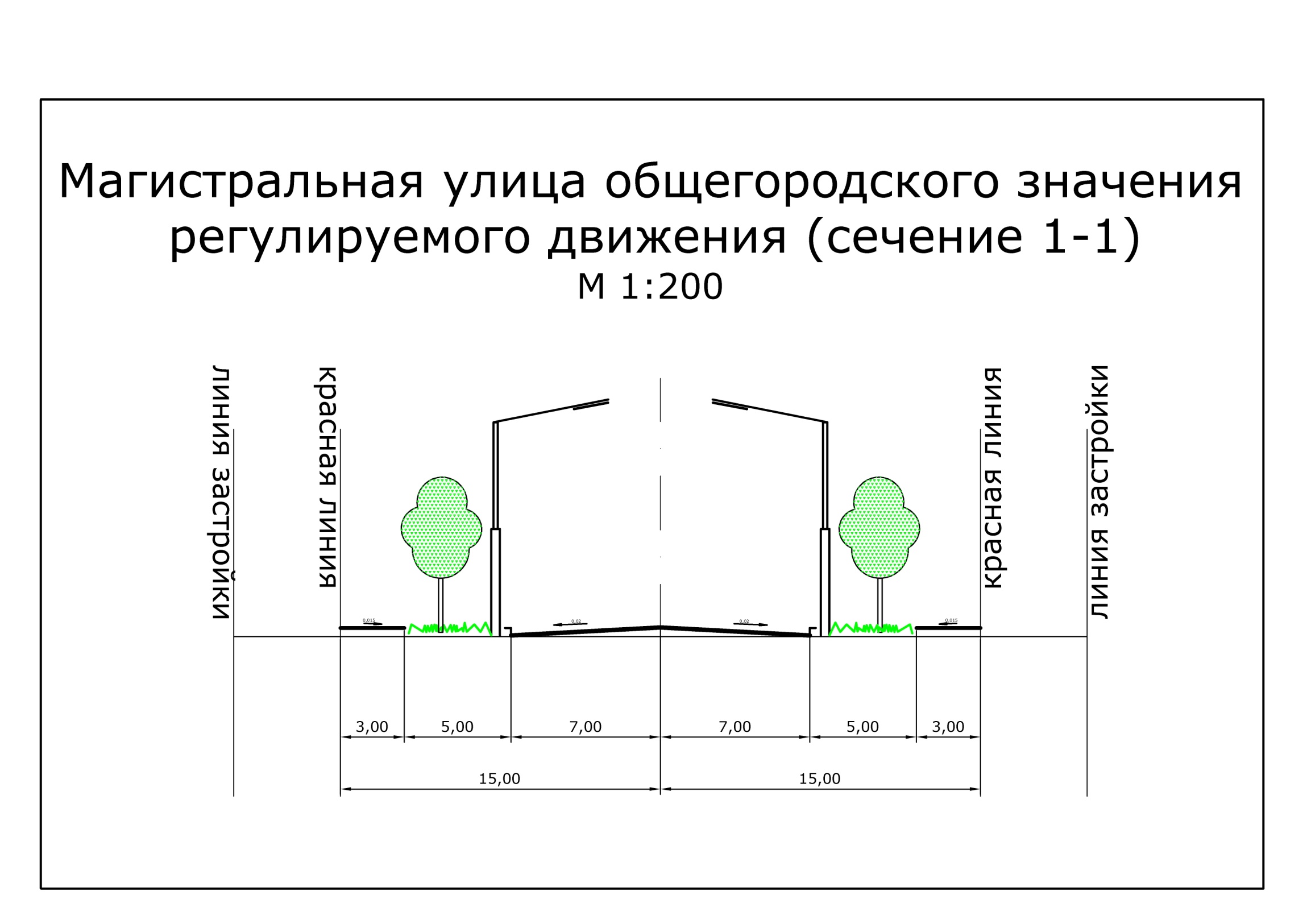 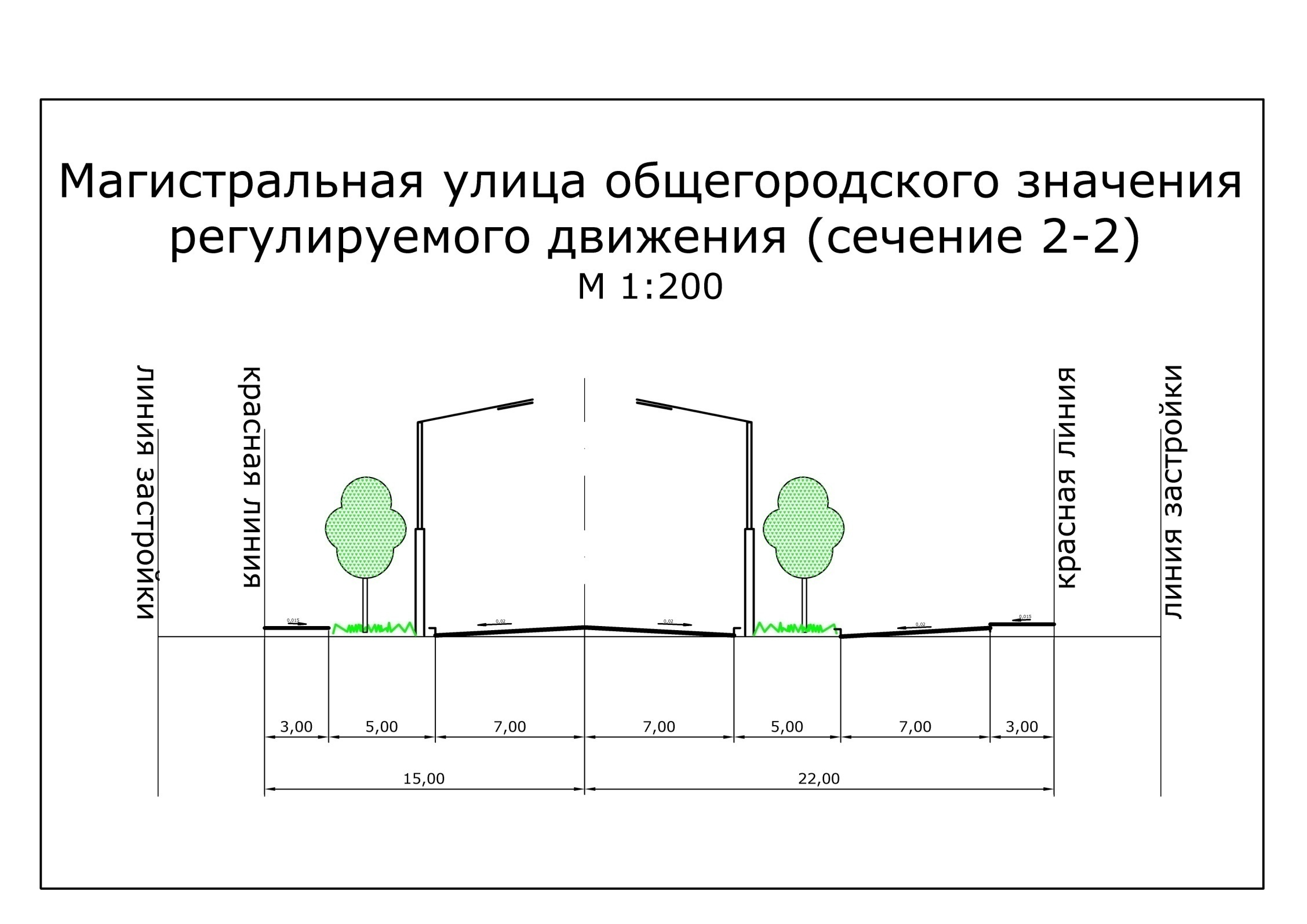 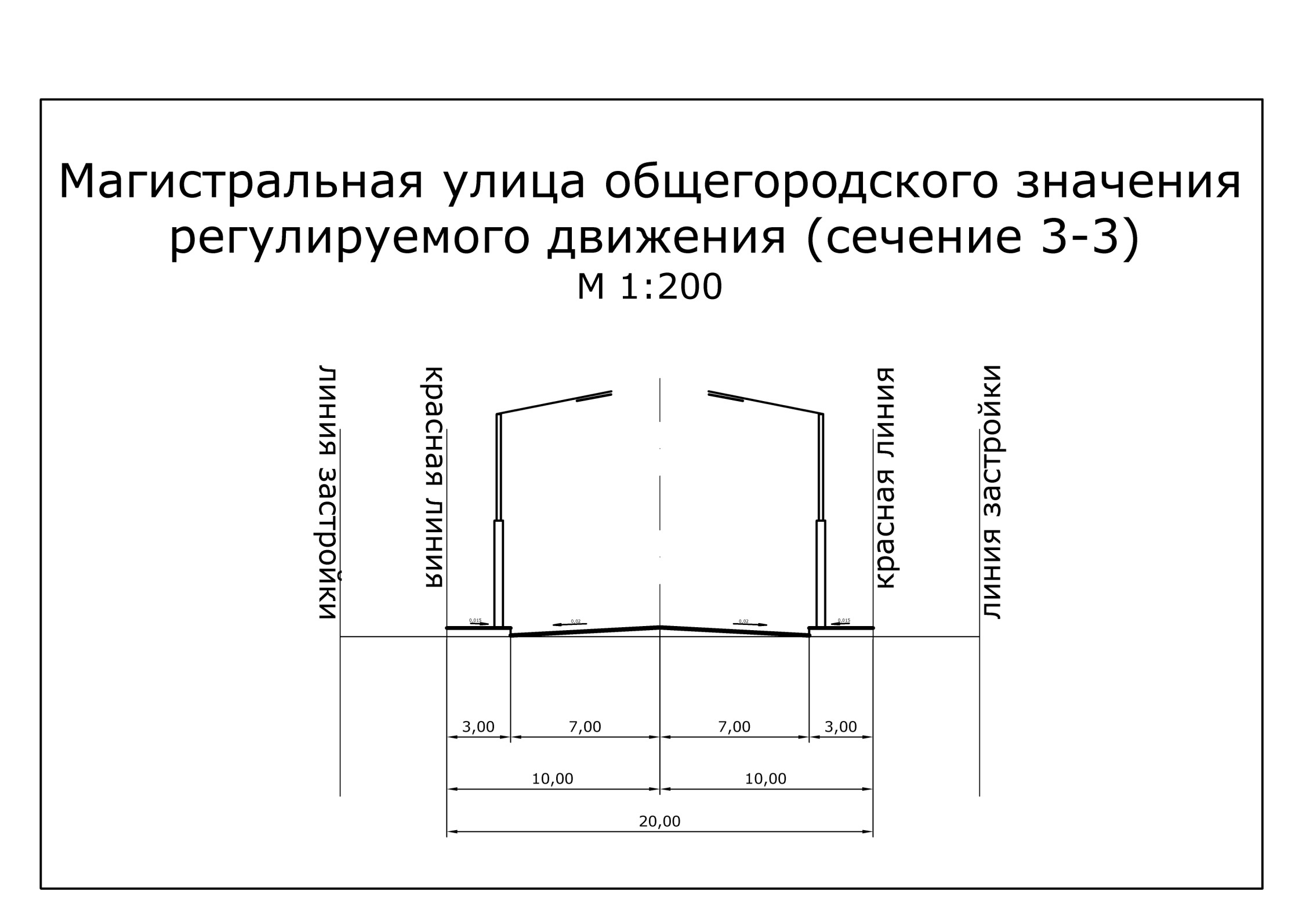 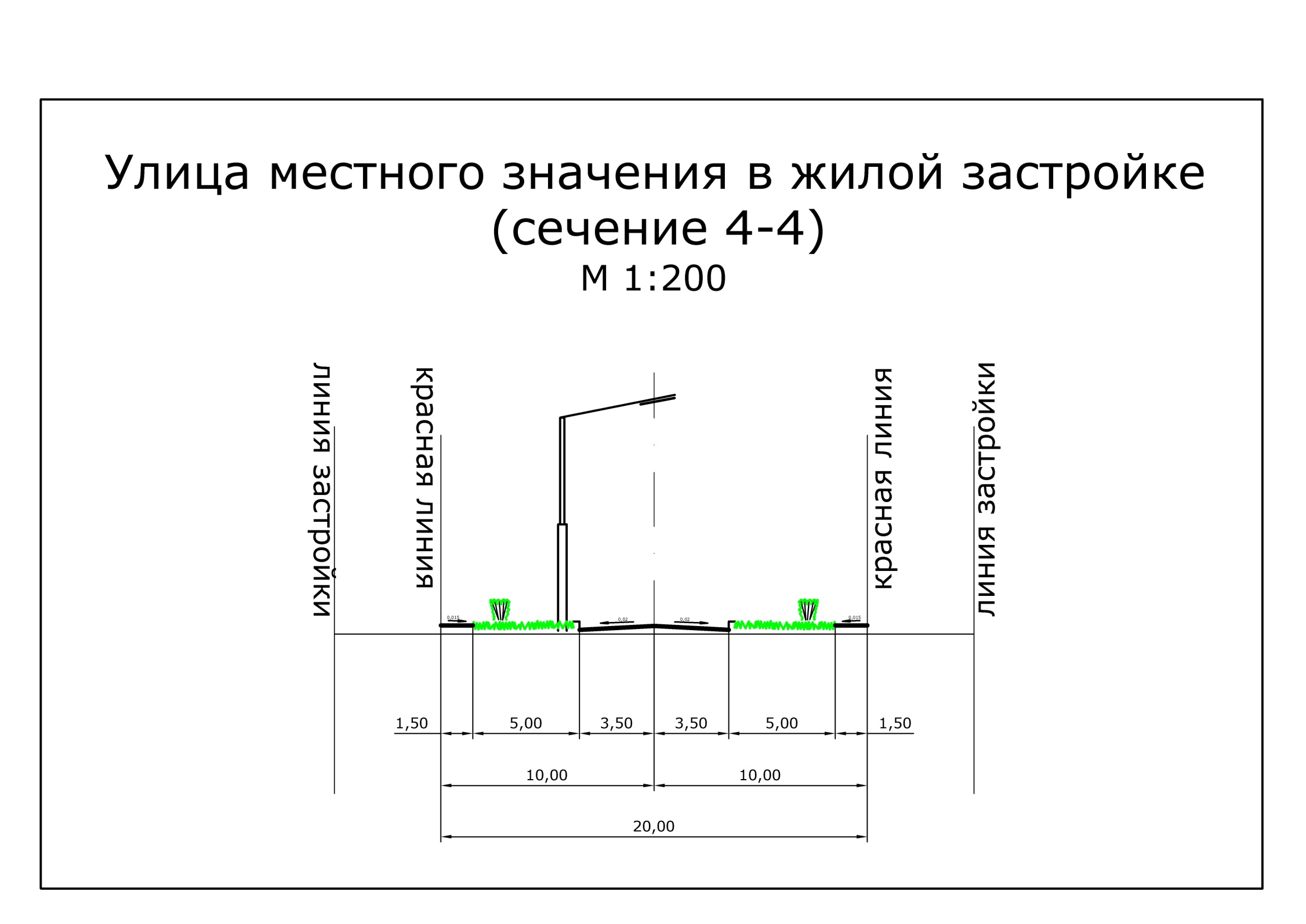 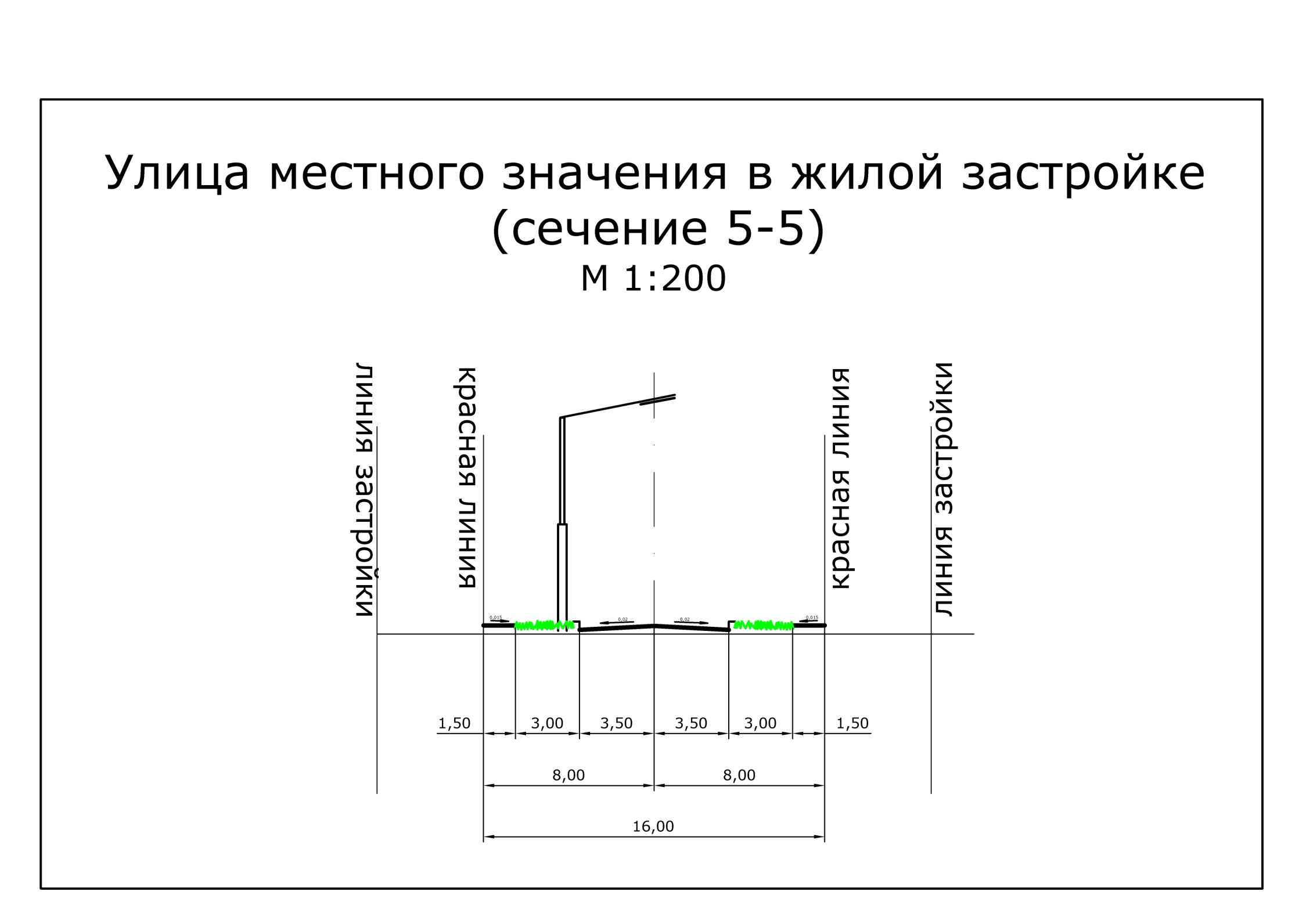 Раздел проектаДолжностьФамилияПодпись1234Руководители проектаДиректорИ.И. БанниковАрхитектурно-планировочная частьВедущий градостроительО.В. ИдоловаАрхитектурно-планировочная частьИнженерА.В. ЗуеваАрхитектурно-планировочная частьТехникА.Е. КомароваТранспортная инфраструктураВедущий инженерМ.О. Катькало Инженерные сетиИнженер II категорииК.В. ХребтоваИнженерная подготовка территорииИнженерМ.М. БабаянЭкономикаИнженер-экономистА.С. ЛеснаяЭкологияИнженер-экологЕ.А. Попова№ п.п.Наименование схемыМасштабКол-во листовГрифИнв. номерМатериалы по обоснованиюМатериалы по обоснованиюМатериалы по обоснованиюМатериалы по обоснованиюМатериалы по обоснованиюМатериалы по обоснованиюГрафические материалыГрафические материалыГрафические материалыГрафические материалыГрафические материалыГрафические материалы1Схема расположения проектируемой территории в структуре Камышловского городского округа1НС2Схема использования территории малоэтажной застройки жилого района в западной части Камышловского городского округа в период подготовки проекта планировки. 1:20001ДСП3Схема организации улично-дорожной сети и движения транспорта на территории малоэтажной застройки жилого района в западной части Камышловского городского округа1:20001ДСП4Схема вертикальной планировки и инженерной подготовки территории малоэтажной застройки жилого района в западной части Камышловского городского округа1:20001ДСП5Схема размещения инженерных сетей и сооружений территории малоэтажной застройки жилого района в западной части Камышловского городского округа. 1:20001ДСП6Схема санитарной очистки территории малоэтажной застройки жилого района в западной части Камышловского городского округа1:20001ДСПТекстовые материалыТекстовые материалыТекстовые материалыТекстовые материалыТекстовые материалыТекстовые материалы7Пояснительная записка.Проект планировки и межевания территории малоэтажной застройки жилого района в западной части Камышловского городского округа. Материалы по обоснованию проекта планировки территории. (Том1)-144ДСПУтверждаемая частьУтверждаемая частьУтверждаемая частьУтверждаемая частьУтверждаемая частьУтверждаемая частьГрафические материалыГрафические материалыГрафические материалыГрафические материалыГрафические материалыГрафические материалы8План красных линий с эскизом застройки территории малоэтажной застройки жилого района в западной части Камышловского городского округа. Схема границ зон с особыми условиями использования территории малоэтажной застройки жилого района в западной части Камышловского городского округа1:20001ДСП9Разбивочный чертеж красных линий территории малоэтажной застройки жилого района в западной части Камышловского городского округа1:20001ДСП10Схема межевания территории малоэтажной застройки жилого района в западной части Камышловского городского округа1:20001ДСПТекстовые материалыТекстовые материалыТекстовые материалыТекстовые материалыТекстовые материалыТекстовые материалы11Пояснительная записка.Положения проекта планировки и межевания территории малоэтажной застройки жилого района в западной части Камышловского городского округа. Утверждаемая часть проекта планировки территории. (Том2)-28НСМесяцы Элементы климатаIIIIIIIVVVIVIIVIIIIXXXIXIIГод1234567891011121314Средняя температура, °С-16,3-14,3-7,83,011,016,618,115,910,02,0-7,0-14,01,4Абсолютный минимум t воздуха, °С-45-46-42-22-10-21-22-10-22-41-46-46Абсолютный максимум t воздуха, °С66152836364037302412640Среднее количество осадков, мм191619224059716537313028437Средняя относительная влажность воздуха, в%79767266566069737576798072Средняя скорость ветра, м/сек3.23.63.84.04.23.63.52.93.53.83.73.33.6Среднее число дней с сильным ветром0.30.60.60.82.01.60.50.40.60.70.30.59Среднее число дней с сильным туманом43210.30.512212322Среднее число дней с грозой---0.138851---25Число дней по нижней облачности: ясных43210.30.512212322Наименование территорийПлощадь,га% ко всейтерритории123Общая площадь земель в границе населённого пункта189,17100в том числе:1. Жилая зона11,686,2из них:- индивидуальная жилая застройка с участками11,686,22. Производственный и коммунально-складская зона4,102,2из них:- территория производственных объектов4,102,23. Зона объектов инженерной и транспортной инфраструктур3,221,7- территория объектов инженерной инфраструктуры0,040,1- территория объектов транспортной инфраструктуры3,181,64. Рекреационные зоны4,512,4из них:-древесно-кустарниковая растительность4,512,45. Зоны сельскохозяйственного использования150,4779,6из них:- луга13,587,2-огороды29,5515,7-пашня83,2044,0- коллективные сады11,776,2- территория сельскохозяйственного использования12,376,56. Водные объекты0,100,17.Прочие не используемые территории5,402,98. Территории общего пользования* занятые площадями, улицами, проездами, дорогами9,694,9Жилые дома(индивидуально-определенные здания)Жилые дома(индивидуально-определенные здания)Жилые квартиры в многоквартирных домах Жилые квартиры в многоквартирных домах 1122Число жилых домов, единицОбщая площадь жилых помещений в жилых домах, кв.мЧисло домов/квартир, единицОбщая площадь жилых помещений в квартирах в многоквартирных домах, кв.м493755,720/432598,9Площадь, кв.мПлощадь, кв.мПлощадь, кв.мПлощадь, кв.мПлощадь, кв.мЧисло индивидуальных жилых домов, единицЧисло индивидуальных жилых домов, единицЧисло индивидуальных жилых домов, единицЧисло индивидуальных жилых домов, единицЧисло индивидуальных жилых домов, единицЧисло многоквартирных жилых домов, единицЧисло многоквартирных жилых домов, единицЧисло многоквартирных жилых домов, единицЧисло многоквартирных жилых домов, единицЧисло многоквартирных жилых домов, единиц111112222233333до 1920 года1921-1945 гг1946-1970 гг1971-1995 ггПосле 1995 гдо 1920 года1921-1945 гг1946-1970 гг1971-1995 ггПосле 1995 гдо 1920 года1921-1945 гг1946-1970 гг1971-1995 ггПосле 1995 г--975,82303,01252,9--21710--2133Площадь износа, кв.мПлощадь износа, кв.мПлощадь износа, кв.мПлощадь износа, кв.мЧисло жилых домов, единицЧисло жилых домов, единицЧисло жилых домов, единицЧисло жилых домов, единицЧисло многоквартирных жилых домов, единицЧисло многоквартирных жилых домов, единицЧисло многоквартирных жилых домов, единицЧисло многоквартирных жилых домов, единиц111122223333от 0 до 30%%от 31 до 65%%от 66 до 70%%свыше 70%%от 0 до 30%%от 31 до 65%%от 66 до 70%%свыше 70%%от 0 до 30%%от 31 до 65%%от 66 до 70%%свыше 70%%2945,11509,152,320,7152011146--Материал стенкв.мПлощадь, кв.м.Камен. кирпичные1552,3Площадь, кв.м.панельные782,1Площадь, кв.м.блочные652,8Площадь, кв.м.монолитные216,1Площадь, кв.м.смешанные289,0Площадь, кв.м.деревянные2530,2Площадь, кв.м.прочие332,1Число жилых домов (индивидуально-определенные здания), единицКамен. кирпичные4Число жилых домов (индивидуально-определенные здания), единицпанельные-Число жилых домов (индивидуально-определенные здания), единицблочные7Число жилых домов (индивидуально-определенные здания), единицмонолитные2Число жилых домов (индивидуально-определенные здания), единицсмешанные1Число жилых домов (индивидуально-определенные здания), единицдеревянные32Число жилых домов (индивидуально-определенные здания), единицпрочие3Число многоквартирных жилых домов, единицКамен. кирпичные6Число многоквартирных жилых домов, единицпанельные5Число многоквартирных жилых домов, единицблочные1Число многоквартирных жилых домов, единицмонолитные1Число многоквартирных жилых домов, единицсмешанные1Число многоквартирных жилых домов, единицдеревянные6Число многоквартирных жилых домов, единицпрочие-НаименованиеЕдиница измерения/обеспеченностьЕдиница измерения/обеспеченностьЕдиница измерения/обеспеченностьПотребность, всегоПримечание122234ОбразованиеОбразованиеОбразованиеОбразованиеОбразованиеОбразованиеДошкольные общеобразовательные учреждениянатур.показат. (ед/мест)натур.показат. (ед/мест)натур.показат. (ед/мест)-Ближайшие ДДУул. Красных Партизан, ул. МосковскаяДошкольные общеобразовательные учрежденияобеспеч. 50 мест на 1 тыс.челНеобходимое кол-во местНеобходимое кол-во мест11Ближайшие ДДУул. Красных Партизан, ул. МосковскаяДошкольные общеобразовательные учрежденияобеспеч. 50 мест на 1 тыс.чел%%-Ближайшие ДДУул. Красных Партизан, ул. МосковскаяОбщеобразовательные учреждениянатур.показат. (ед/мест)натур.показат. (ед/мест)натур.показат. (ед/мест)-Ближайшая школа ул. Красных ПартизанОбщеобразовательные учрежденияобеспеч.110 учащихся на 1 тыс.чел Необходимое кол-во местНеобходимое кол-во мест24Ближайшая школа ул. Красных ПартизанОбщеобразовательные учрежденияобеспеч.110 учащихся на 1 тыс.чел %%-Ближайшая школа ул. Красных ПартизанКультураКультураКультураКультураКультураКультураУчреждения культуры клубного типанатур.показат.(посад.мест)натур.показат.(посад.мест)натур.показат.(посад.мест)-МУК «Центр культуры и досуга, ул. ВокзальнаяУчреждения культуры клубного типаобеспеч.50  мест на 1 тыс. чел.Необходимое кол-во местНеобходимое кол-во мест11МУК «Центр культуры и досуга, ул. ВокзальнаяУчреждения культуры клубного типаобеспеч.50  мест на 1 тыс. чел.%%-МУК «Центр культуры и досуга, ул. ВокзальнаяБиблиотекинатур.показат.(ед/ед.хранения)натур.показат.(ед/ед.хранения)натур.показат.(ед/ед.хранения)--Библиотекиобеспеч.1 учреждение на 17 тыс.челНеобходимое кол-во учрежденийНеобходимое кол-во учреждений--Библиотекиобеспеч.1 учреждение на 17 тыс.чел%%--Физкультура и спортФизкультура и спортФизкультура и спортФизкультура и спортФизкультура и спортФизкультура и спортСпортивные залынатур.показат. (ед/площадь)натур.показат. (ед/площадь)натур.показат. (ед/площадь)--Спортивные залыобеспеч.100 кв.м площади пола на 1 тыс.челНеобходимое кол-во кв.мНеобходимое кол-во кв.м21,6-Спортивные залыобеспеч.100 кв.м площади пола на 1 тыс.чел%%--Плоскостные спортивные сооружения (площадки, корты, спортивные ядра)натур.показат. (ед/площадь)натур.показат. (ед/площадь)натур.показат. (ед/площадь)-Плоскостное спортивное сооружение находится на ул. Карла Маркса-МаяковскогоПлоскостные спортивные сооружения (площадки, корты, спортивные ядра)обеспеч.500 кв.м площади на 1 тыс.челНеобходимое кол-во кв.мНеобходимое кол-во кв.м108,0Плоскостное спортивное сооружение находится на ул. Карла Маркса-МаяковскогоПлоскостные спортивные сооружения (площадки, корты, спортивные ядра)обеспеч.500 кв.м площади на 1 тыс.чел%%-Плоскостное спортивное сооружение находится на ул. Карла Маркса-МаяковскогоЗдравоохранениеЗдравоохранениеЗдравоохранениеЗдравоохранениеЗдравоохранениеЗдравоохранениеБольничные учреждениянатур.показат. (койко-мест) натур.показат. (койко-мест) натур.показат. (койко-мест) -Обслуживание в МУЗ «Камышловская центральная городская больница»,ул. ФарфористовБольничные учрежденияобеспеч.7 койко-мест на 1 тыс.челНеобходимое кол-во койко-местНеобходимое кол-во койко-мест2Обслуживание в МУЗ «Камышловская центральная городская больница»,ул. ФарфористовБольничные учрежденияобеспеч.7 койко-мест на 1 тыс.чел%%-Обслуживание в МУЗ «Камышловская центральная городская больница»,ул. ФарфористовАмбулаторно-поликлинические учреждениянатур.показат. (ед/посещений)натур.показат. (ед/посещений)натур.показат. (ед/посещений)-При больницеАмбулаторно-поликлинические учрежденияобеспеч.30 посещений в смену на 1 тыс.челНеобходимое кол-во посещенийНеобходимое кол-во посещений6При больницеАмбулаторно-поликлинические учрежденияобеспеч.30 посещений в смену на 1 тыс.чел%%-При больницеТорговля, общественное питание и бытовые услугиТорговля, общественное питание и бытовые услугиТорговля, общественное питание и бытовые услугиТорговля, общественное питание и бытовые услугиТорговля, общественное питание и бытовые услугиТорговля, общественное питание и бытовые услугиПредприятия торговли,* в том числе:натур.показат. (ед/кв.м торговой площади)натур.показат. (ед/кв.м торговой площади)натур.показат. (ед/кв.м торговой площади)-Не учитывая нестационарные объекты торговли(киоски, павильоны)Предприятия торговли,* в том числе:обеспеч. 100 кв.м торговой площади 
на 1 тыс. чел.Необходимое кол-во кв.мНеобходимое кол-во кв.м21,6Не учитывая нестационарные объекты торговли(киоски, павильоны)Предприятия торговли,* в том числе:обеспеч. 100 кв.м торговой площади 
на 1 тыс. чел.%%-Не учитывая нестационарные объекты торговли(киоски, павильоны)Предприятия общественного питания (общедоступная сеть)натур.показат. (ед/посад.мест)натур.показат. (ед/посад.мест)натур.показат. (ед/посад.мест)-ул. Карла МарксаПредприятия общественного питания (общедоступная сеть)обеспеч.31 место на 1 тыс.чел. Необходимое кол-во местНеобходимое кол-во мест7ул. Карла МарксаПредприятия общественного питания (общедоступная сеть)обеспеч.31 место на 1 тыс.чел. %%-ул. Карла МарксаКредитно-финансовые учреждения и предприятия связиКредитно-финансовые учреждения и предприятия связиКредитно-финансовые учреждения и предприятия связиКредитно-финансовые учреждения и предприятия связиКредитно-финансовые учреждения и предприятия связиКредитно-финансовые учреждения и предприятия связиОтделения и филиалысберегательного банка Россиинатур.показат. (операционное место)натур.показат. (операционное место)натур.показат. (операционное место)-Ближайшее отделение расположенона ул. ЭнгельсаОтделения и филиалысберегательного банка Россииобеспеч.1 операционное место (окно) на 2 тыс. чел.Необходимое кол-во операционных мест (окно)Необходимое кол-во операционных мест (окно)-Ближайшее отделение расположенона ул. ЭнгельсаОтделения и филиалысберегательного банка Россииобеспеч.1 операционное место (окно) на 2 тыс. чел.%%-Ближайшее отделение расположенона ул. ЭнгельсаОтделения связинатур.показат. (объект)натур.показат. (объект)натур.показат. (объект)-Ближайшее отделение ФГУП «Почта России» расположенона ул. ЭнгельсаОтделения связиобеспеч.1 объект на 6 тыс. чел.Необходимое кол-во (объект)Необходимое кол-во (объект)-Ближайшее отделение ФГУП «Почта России» расположенона ул. ЭнгельсаОтделения связиобеспеч.1 объект на 6 тыс. чел.%%-Ближайшее отделение ФГУП «Почта России» расположенона ул. ЭнгельсаУчреждения и предприятия бытового и коммунального обслуживанияУчреждения и предприятия бытового и коммунального обслуживанияУчреждения и предприятия бытового и коммунального обслуживанияУчреждения и предприятия бытового и коммунального обслуживанияУчреждения и предприятия бытового и коммунального обслуживанияУчреждения и предприятия бытового и коммунального обслуживанияПредприятия бытовых услугнатур.показат. (раб.место)натур.показат. (раб.место)натур.показат. (раб.место)-Ближайшее предприятие расположенона ул. Карла МарксаПредприятия бытовых услугобеспеч.7 рабочих мест на 1 тыс.чел.Необходимое кол-во местНеобходимое кол-во мест2Ближайшее предприятие расположенона ул. Карла МарксаПредприятия бытовых услугобеспеч.7 рабочих мест на 1 тыс.чел.%%-Ближайшее предприятие расположенона ул. Карла МарксаКладбищенатур.показат. (га)натур.показат. (га)натур.показат. (га)-за границами проектирования в северо-западном направленииКладбищеобеспеч.0,24 га на 1 тыс.чел.обеспеч.0,24 га на 1 тыс.чел.Необходимое кол-во га0,05за границами проектирования в северо-западном направленииКладбищеобеспеч.0,24 га на 1 тыс.чел.обеспеч.0,24 га на 1 тыс.чел.%-за границами проектирования в северо-западном направленииНаименование территорийПлощадь,га% ко всейтерриториим2 на 1человека1234Общая площадь земель в границе проектируемой территории189,171001346,4в том числе:1. Жилые зоны52,3127,65372,3из них:- индивидуальная жилая застройка с участками - блокированная жилая застройка с участками- территория дошкольных и общеобразовательных учреждений43,884,374,0623,202,312,14312,331,128,92. Общественно-деловые зоны2,701,4319,2из них:- территория общественно-деловых объектов-территория спортивных объектов1,471,230,780,6510,48,83. Производственная и коммунально-складская зона:3,501,8524,9из них:- территория производственных объектов- территория коммунально-складских объектов3,360,141,780,0723,91,04. Объекты инженерной и транспортной инфраструктуры3,381,7924,1из них:- территория объектов инженерной инфраструктуры- территория объектов транспортной инфраструктуры0,263,120,141,651,922,25. Сельскохозяйственная зона 32,9517,42234,5из них:- огороды, территория сельскохозяйственного использования- пашня- сады14,653,0715,237,751,628,05104,321,9108,36. Рекреационные зоны49,2426,03350,5из них:- озеленение общего пользования-древесно-кустарниковая растительность- луг- парковая зона-водные объекты4,490,816,0137,830,12,370,433,1820,000,0532,05,842,8269,20,77. Зона специального назначения12,636,6889,9Из них:-кладбища-защитное озеленение3,758,881,984,7026,763,28. Территории общего пользования * занятые площадями, улицами, проездами, дорогами32,4617,16231,0ПоказателиПоказателиИндивидуальнаяБлокированнаяПлощадь территории, га32,584,37Проживающих, чел992413Общ. площадь квартир, домов, кв.м47782,715230,2№ кварталаНаименованиеКоличество участков под ИЖС/ блокированную застройкуНаселение в ИЖС/блокированной застройке, челПлощадь участков, гаПлощадь жилой территории, гаПлощадь, кв.м1234567I.ИЖС15/-45/-от 0,1 до 0,141,712250,0/-II.ИЖС72/-214/-от 0,1 до 0,178,2610800,0/-ВСЕГО87/-259/-от 0,1 до 0,169,9713050,0/-№ кварталаНаименованиеКоличество участков под ИЖС/ блокированную застройкуНаселение в ИЖС/блокированной застройке, челПлощадь участков, гаПлощадь жилой территории, гаПлощадь, кв.м1234567III.ИЖС8/-23/-от 0,08 до 0,160,961200,0/-VI.ИЖС/блокированная46/30138/90от 0,09 до 0,2/0,045,25/1,296900,0/3600,0ВСЕГО54/30161/90от 0,09 до 0,18/0,046,21/1,298100,0/3600,0№ кварталаНаименованиеКоличество участков под ИЖС/ блокированную застройкуНаселение в ИЖС/блокированной застройке, челПлощадь участков, гаПлощадь жилой территории, гаПлощадь, кв.м1234567IV.ИЖС/блокированная111/42333/126от 0,1 до 0,14/0,0411,9/1,6816650,0/5040,0V.ИЖС/блокированная42/35126/105от 0,1 до 0,15/0,044,5/1,46300,0/4200,0ВСЕГО153/77459/231от 0,1 до 0,15/0,0416,4/3,0822950,0/9240,0Наименование учреждений и предприятий обслуживания, единица измеренияНорматив град. проектирования Св.обл.(на 1 тыс. жителей)Расчётное населениев проектируемых границахПотребность, всегоРазмещено в проектеОчередь строительстваМестоположение1234567Объекты образованияОбъекты образованияОбъекты образованияОбъекты образованияОбъекты образованияОбъекты образованияОбъекты образованияДошкольные образовательные учреждения, место5014057080РСв границах ул. Популярная-ГрадостроительнаяДошкольные образовательные учреждения, место5014057080РСв границах ул. Трактовая-ГрадостроительнаяОбщеобразовательные учреждения, учащихся110140515510002в границах ул. Трактовая-Капитанская-Макара Васильева-АдмиральскаяУчреждения дополнительного образования детей, место22140531352разместится в здании школыМежшкольные учебно-производственные комбинаты, учащихся9140513152разместится в здании школыОбъекты культурыОбъекты культурыОбъекты культурыОбъекты культурыОбъекты культурыОбъекты культурыОбъекты культурыУчреждения культуры клубного типа, место50140570200РСул. ТрактоваяОбъекты здравоохраненияОбъекты здравоохраненияОбъекты здравоохраненияОбъекты здравоохраненияОбъекты здравоохраненияОбъекты здравоохраненияОбъекты здравоохраненияБольничные учреждения, койко-мест7140510--обслуживание в МУЗ «Камышловская центральная городская больница»,ул. ФарфористовАмбулаторно-поликлинические учреждения, посещений30140542--обслуживание в МУЗ «Камышловская центральная городская больница»,ул. ФарфористовАптека, объект1 на 10 тыс.чел1405----Объекты торговли и питанияОбъекты торговли и питанияОбъекты торговли и питанияОбъекты торговли и питанияОбъекты торговли и питанияОбъекты торговли и питанияОбъекты торговли и питанияПредприятия торговли, кв.м торговой площади1001405140,550,01на ул. ТрактоваяПредприятия торговли, кв.м торговой площади1001405140,550,01на пересечении ул. Трактовая-КапитанскаяПредприятия торговли, кв.м торговой площади1001405140,550,02в границах ул. Крайняя-Улицы 3-Улицы 4Предприятия общественного питания, место31140544301на пересечении ул. Трактовая-КапитанскаяПредприятия общественного питания, место31140544302в границах ул. Крайняя-Улицы 3-Улицы 4Объекты физической культуры и спортаОбъекты физической культуры и спортаОбъекты физической культуры и спортаОбъекты физической культуры и спортаОбъекты физической культуры и спортаОбъекты физической культуры и спортаОбъекты физической культуры и спортаСпортивные залы,кв.м площади пола 1001405140,5200,0РСспортивный комплекс на ул. ГрадостроительнаяПлоскостные спортивные сооружения стадион, корты, кв.м5001405702,55000,0РСспортивный комплекс на ул. ГрадостроительнаяПлоскостные спортивные сооружения стадион, корты, кв.м5001405702,51500,01на ул. ТрактоваяПлоскостные спортивные сооружения стадион, корты, кв.м5001405702,56000,02в границах Улицы 1-Улицы 3-Улицы 4Объекты коммунально-бытового назначенияОбъекты коммунально-бытового назначенияОбъекты коммунально-бытового назначенияОбъекты коммунально-бытового назначенияОбъекты коммунально-бытового назначенияОбъекты коммунально-бытового назначенияОбъекты коммунально-бытового назначенияПредприятия бытового обслуживания, раб. место714051031на ул. ТрактоваяПредприятия бытового обслуживания, раб. место714051031на пересечении ул. Трактовая-КапитанскаяПредприятия бытового обслуживания, раб. место714051042в границах ул. Крайняя-Улицы 3-Улицы 4Кредитно-финансовые учреждения и предприятия связиКредитно-финансовые учреждения и предприятия связиКредитно-финансовые учреждения и предприятия связиКредитно-финансовые учреждения и предприятия связиКредитно-финансовые учреждения и предприятия связиКредитно-финансовые учреждения и предприятия связиКредитно-финансовые учреждения и предприятия связиОтделения и филиалысберегательного банка России, операционное окно1 на 2 тыс.чел1405111на ул. ТрактоваяОтделения связи, объект1 на 6 тыс.чел1405---обслуживания объектами расположенными в городеКладбище, га0,2414050,343,751в западной части проектируемой территорииПотребителиНаселение, чел.Объем водопотребления, м3/сут.123Существующая застройка оборудованная внутренним водопроводом и канализацией с ванными и местными водонагревателями21641,04Проектная застройка зданиями, оборудованная внутренним водопроводом и канализацией с ванными и местными водонагревателями25949,21Неучтенные расходы 10%9,02Полив47523,75ИТОГО475123,02ПотребителиНаселение, чел.Объем водопотребления, м3/сут.123Застройка зданиями, оборудованная внутренним водопроводом и канализацией с ванными и местными водонагревателями25147,69Неучтенные расходы 10%4,77Полив12,55ИТОГО25165,01ПотребителиНаселение, чел.Объем водопотребления, м3/сут.123Застройка зданиями, оборудованная внутренним водопроводом и канализацией с ванными и местными водонагревателями690131,1Неучтенные расходы 10%13,11Полив34,5ИТОГО690178,71ПотребителиНаселение, чел.Объем хозяйственно-бытовых стоков, м3/сут.123Существующая застройка оборудованная внутренним водопроводом и канализацией с ванными и местными водонагревателями21641,04Застройка зданиями, оборудованная внутренним водопроводом и канализацией с ванными и местными водонагревателями25949,21Неучтенные расходы 10%9,02ИТОГО47599,27ПотребителиНаселение, чел.Объем хозяйственно-бытовых стоков, м3/сут.123Застройка зданиями, оборудованная внутренним водопроводом и канализацией с ванными и местными водонагревателями25147,69Неучтенные расходы 10%4,77ИТОГО25152,46ПотребителиНаселение, чел.Объем хозяйственно-бытовых стоков, м3/сут.123Застройка зданиями, оборудованная внутренним водопроводом и канализацией с ванными и местными водонагревателями690131,1Неучтенные расходы 10%13,11ИТОГО690144,21ПотребителиПлощадь, м2Потребители, чел.Суммарный тепловой поток, МВтСуммарный тепловой поток, Гкал/час12345Школа (2 очередь строительства)2551,11000Отопление-0,38ГВС-0,17Отопление-0,33ГВС-0,15Детское дошкольное учреждение на (2шт.) (расчетный срок)2395,8160Отопление-0,36ГВС-0,028Отопление-0,31ГВС-0,024Клуб (расчетный срок)1142,08200Отопление-0,17ГВС-0,035Отопление-0,18ГВС-0,030Спортивный зал (расчетный срок)20030 (ориентировочно)Отопление-0,030ГВС-0,0052Отопление-0,026ГВС-0,0045ИТОГО1,181,05ПотребителиНаселение, чел.Объем газопотребления, м3/год123Существующая жилая застройка с газовыми плитами и газовыми водонагревателями (при отсутствии централизованного горячего водоснабжения)21665 620,8Проектируемая жилая застройка с газовыми плитами и газовыми водонагревателями (при отсутствии централизованного горячего водоснабжения)25978 684,2  ИТОГО475144 305ПотребителиНаселение, чел.Объем газопотребления, м3/год123Проектируемая жилая застройка с газовыми плитами и газовыми водонагревателями (при отсутствии централизованного горячего водоснабжения)25176 253,8Газовая котельная (горячее водоснабжение)87 272,64  ИТОГО251163 526,44ПотребителиНаселение, чел.Объем газопотребления, м3/год123Проектируемая жилая застройка с газовыми плитами и газовыми водонагревателями (при отсутствии централизованного горячего водоснабжения)690209 622,0Газовая котельная34 403,76  ИТОГО690244 025,76ПотребителиКоличество, м2Объем электропотребления, МВт123Существующие жилые дома с плитами на природном газе (1-2 этажа)6072,90,127Проектные жилые дома с плитами на природном газе (1-2 этажа)13 0500,27ИТОГО13 0500,40ПотребителиКоличество, м2Объем электропотребления, МВт123Жилые дома с плитами на природном газе (1-2 этажа)83 7001,75ИТОГО83 7001,75ПотребителиКоличество, м2Объем электропотребления, МВт123Жилые дома с плитами на природном газе (1-2 этажа)32 1900,67ИТОГО32 1900,671Транспортная инфраструктура проектируемаяСущПроект12341.1Протяжённость улично-дорожной сети всего0,99 км12,84 кмв том числе:- магистральные улицы0,30 км2,96 кмиз них:- общегородского значения:0,30 км2,96 км- районного значения--- улицы местного значения (жилые улицы)0,69 км9,88 км1.2Плотность магистральной сети0,16 км/км21,57 км/км21.3Плотность улично-дорожной сети0,52 км/км26,79 км/км21.4Протяженность сети общественного транспорта-2,46 кмxy11658798.21395927.9921658804.51395908.9931658883.15395870.4741658886.64395850.7851659000.19395994.9761658994.83395972.1271659014.23395977.5781659007.44395892.5291659010.56395872.76101659030.26395876.26111659027.14395896.02121659256.82396030.99131659277.27396035.50141659284.62396037.12151659276.69396053.30161659275.802396055.66171659305.39395945.37181659325.74395950.08191659312.79395926.38201659332.29395931.20211659046.71395772.41221659049.84395752.65231659038.27395697.74241659057.66395703.29251659054.76395672.40261658806.15395583.39271658783.49395566.65281658786.74395545.96291658811.05395552.35301658631.94395491.99311658654.06395480.61321658661.28395436.51331658641.55395433.28341658538.69395416.41351658541.92395396.66361658555.78395331.30371658557.41395311.36381658800.41395459.32391658825.08395463.37401658803.52395439.56411658828.19395443.60421658817.21395352.68431658822.16395333.05441658843.38395347.19451658875.90395201.13461658899.06395210.583471658889.21395234.73481658883.13395249.66491658984.50395261.11501658980.25395276.54511659160.76395309.62521659187.69395226.39531659206.72395232.56541659155.82395324.86551659145.74395355.97561659145.37395357.53571659165.02395361.38581659143.26395371.13591659140.19395390.89601659089.40395363.68611659084.87395383.17621659086.06395383.39631658987.80395336.79641658975.00395357.66651658994.96395359.37661658865.88395344.82671658867.20395364.79681658958.38395464.95691658955.30395484.71701658975.04395487.96711658978.10395468.18721659056.26395501.28731659076.00395504.53741659124.48395492.19751659144.20395495.43761659211.70395506.50771659208.54395525.75781659037.85395619.85791659057.58395623.09801658935.34395613.58811658954.15395622.84821659329.82395818.84831659332.95395799.08841659340.77395749.72851659359.42395759.86861659577.55395842.93871659597.46395844.82881659602.04395796.83891659581.98395796.36901659605.72395758.25911659585.51395759.45921659589.99395712.54931659591.90395692.59941659458.98395670.78951659455.74395690.53961659370.31395533.66971659367.10395553.38981659484.01395428.22991659480.86395447.971001659615.26395318.821011659633.37395310.321021659656.56395406.651021659656.56395406.651031659665.91395426.571041659674.29395444.391051659692.39395435.891061659620.05395449.901071659633.71395464.741081659613.22395469.071091659603.51395570.801101659623.14395575.541111659621.18395596.061121659601.61395590.731131659687.67395598.481141659683.42395618.181151659708.85395620.411161659708.10395600.271171659856.92395575.111181659846.83395597.1021191659875.92395589.711201660044.98395510.461211660051.48395529.361221659900.70395696.271231659871.40395702.781241659884.70395737.801251659904.22395733.451261659461.35396100.251271659451.74396119.841281659644.44396129.051291659674.69396126.291301659645.29396109.061311659670.14396106.801321659555.17396104.741331659575.15396105.691341659542.91396022.251351659551.02396024.221361659559.82396025.601371659548.29396002.981381659554.83396004.561391659579.67396028.731401659605.11396032.731411659624.70396032.001421659606.66396012.671431659622.03396012.101441659766.10395978.481451659770.64395997.961461659950.17396041.491471659954.69396060.961481659958.92396079.131491659988.14396072.331501659931.32395960.471511659931.68395939.861521659951.15395935.311531659960.54395953.651541660328.93395847.161551660343.20395864.371561660348.71395860.911571660346.03395832.381581660313.66395693.231591660309.11395673.581601660281.81395644.511611660299.70395633.101621660347.29395621.901631660438.15395609.391641660484.04395609.641651660488.16395610.051661660508.06395612.041671660529.69395614.201681660574.73395623.081691660618.70395636.161701660661.25395653.351711660701.99395674.481721660704.18395675.811731660722.87395684.621741660710.08395644.581751660673.69395626.041761660628.49395607.801771660581.80395593.921781660533.99395584.501791660485.54395579.671801660436.77395579.411811660388.24395583.771821660340.46395592.681831660392.46395613.481841660471.22395677.251851660504.02395665.641861660501.83395671.171871660484.72395655.801881660483.29396232.461891660500.41396242.831901660540.18396177.171911660550.55396160.061921660636.22396211.641931660653.36396221.951941660672.90396233.721951660662.58396250.861961660601.97396075.151971660612.34396058.041981660698.06396109.541991660687.71396126.652001660704.84396136.952011660715.20396119.842021660800.94396171.342031660818.09396181.642041660852.61396202.392051660842.32396219.542061660992.51396146.092071660982.22396163.242081660871.62396073.562091660870.00396095.912101660852.85396085.632111660767.09396034.182121660749.94396023.892131660671.91395953.762141660651.30395955.092151660664.20395972.442161661067.52395896.172171661078.14395879.232181661398.79396081.342191661399.12396081.552201661387.96396098.162211661587.71396235.152221661599.03396218.66Водосборный участокБассейн стокаПлощадь локального водосбора (га)Площадь водонепроницаемой поверхности (га)
(НГПСО 1-2009.66)12341 участок1189,59,50ИТОГОИТОГО189,59,50№п\пНаименование показателейОбозначение и ед. измеренияЗначениеИсточник информации123451Максимальное суточное количество осадковh, мм93НГПСО 1-2009.662Годовой слой осадков (среднестатистический) в том числе:h, мм497СНиП 23-01-9921. За холодный период времениh, мм114СНиП 23-01-9922. За теплый период времениh, мм383СНиП 23-01-99№ водосборного участкаСуточный расход (средн.), м3/сут.Годовой расход, м3/годГодовой расход, м3/годГодовой расход, м3/год№ водосборного участкаСуточный расход (средн.), м3/сут.ДождевыеТалыеПоливомоечные12345113,593646,161085,28207,63ИТОГОИТОГО3646,161085,28207,63№ п/пНаименованиеПоказателиНорма накопления, м3/год.Количество ТБО, м3/год.123451Численность населения14051,071503,352Детские сады1600,0914,43Школа, училище, интернат10500,0994,54Объекты спорта127000,033815Клубы, дома культуры2000,71406Торговые площади1500,1522,57Предприятия общественного питания600,25158Организации, оказывающие услуги связи10,250,259Объекты бытового обслуживания100,252,5Итого:Итого:Итого:Итого:2173,5№ п/пНаименование показателяЕдиница измеренияСовременное состояние2013гРасчетный срок2030г12346I.ТЕРРИТОРИЯТЕРРИТОРИЯТЕРРИТОРИЯТЕРРИТОРИЯОбщая площадь земель в границах проектированияга189,17189,17Общая площадь земель в границах проектирования%100100в том числе:1.Жилые зоныга11,6852,311.Жилые зоны% от общей площади земель вустановленных границах 6,227,65в том числе:1.1.Индивидуальная жилая застройка с приусадебными участкамига11,6843,881.1.Индивидуальная жилая застройка с приусадебными участками%6,223,21.2.Блокированная жилая застройка с участкамига-4,371.2.Блокированная жилая застройка с участками%-2,311.2Среднеэтажная жилая застройка секционного типа га-1.2Среднеэтажная жилая застройка секционного типа %-2.Общественно-деловая зонага-6,762.Общественно-деловая зона%-3,57в том числе:2.1Объекты культурно-бытового обслуживанияга-1,472.1Объекты культурно-бытового обслуживания%-0,782.2Учреждения образованияга-4,062.2Учреждения образования%-2,142.3Территория спортивных объектовга-1,232.3Территория спортивных объектов%-0,653.Рекреационные зоныга18,1949,243.Рекреационные зоны%9,6526,03в том числе:3.1Озеленение общего пользованияга-4,493.1Озеленение общего пользования%-2,373.2Древесно-кустарниковая растительностьга4,510,813.2Древесно-кустарниковая растительность%2,44,573.3Луговая растительностьга13,586,013.3Луговая растительность%7,23,183.4Территория паркага-37,833.4Территория парка%-203.5Водные объектыга0,10,13.5Водные объекты%0,050,054.Зоны сельскохозяйственного использованияга136,8932,954.Зоны сельскохозяйственного использования%72,417,42в том числе:4.1Огороды, территория сельскохозяйственного использованияга41,9214,654.1Огороды, территория сельскохозяйственного использования%22,27,754.2Пашняга83,203,074.2Пашня%11,771,624.3Коллективные садыга11,7715,234.3Коллективные сады%6,28,055.Производственная и коммунально-складская зонага4,103,505.Производственная и коммунально-складская зона%2,21,85в том числе:5.1Территория производственных объектовга4,103,365.1Территория производственных объектов%2,21,785.2Территория коммунально-складских объектовга-0,145.2Территория коммунально-складских объектов%-0,076.Зона инженерной инфраструктурыга0,040,266.Зона инженерной инфраструктуры%0,050,147.Зона транспортной инфраструктурыга3,183,127.Зона транспортной инфраструктуры%1,61,658Территории специального назначенияга12,638Территории специального назначения%6,68в том числе:8.1Территория кладбищга3,758.1Территория кладбищ%1,988.2Санитарно-защитное озеленениега8,888.2Санитарно-защитное озеленение%4,79.Территории общего пользованияга9,6932,469.Территории общего пользования%4,917,1610.Прочие, не используемые территориига5,40-10.Прочие, не используемые территории%2,90-II.НАСЕЛЕНИЕНАСЕЛЕНИЕНАСЕЛЕНИЕНАСЕЛЕНИЕ1.Общая численность постоянного населениячел.21614052.Плотность населения на территориях индивидуальной/ блокированной застройкичел. на га1927/73III.ЖИЛИЩНЫЙ ФОНДЖИЛИЩНЫЙ ФОНДЖИЛИЩНЫЙ ФОНДЖИЛИЩНЫЙ ФОНД1.Средняя обеспеченность населения м2/чел. в индивид застройке / в секц застройке29,450,0/40,02.Общий объем жилищного фондаSo6щ. м26354,663012,92.Общий объем жилищного фондакол-во домов индивид / секц49/20341/1263.Существующий сохраняемый жилищный фондSo6щ. м26072,96072,93.Существующий сохраняемый жилищный фондкол-во домов47/1947/19IV.ОБЪЕКТЫ СОЦИАЛЬНОГО И КУЛЬТУРНО-БЫТОВОГО ОБСЛУЖИВАНИЯ НАСЕЛЕНИЯОБЪЕКТЫ СОЦИАЛЬНОГО И КУЛЬТУРНО-БЫТОВОГО ОБСЛУЖИВАНИЯ НАСЕЛЕНИЯОБЪЕКТЫ СОЦИАЛЬНОГО И КУЛЬТУРНО-БЫТОВОГО ОБСЛУЖИВАНИЯ НАСЕЛЕНИЯОБЪЕКТЫ СОЦИАЛЬНОГО И КУЛЬТУРНО-БЫТОВОГО ОБСЛУЖИВАНИЯ НАСЕЛЕНИЯ1.Детский садединиц/место-2/1602.Школаединиц/учащихся-1/10003.Учреждение дополнительного образования детейединиц/место-1/354.Межшкольный учебно-производственный комбинатединиц/учащихся-1/155.Клубединиц/место-1/2006.Магазинединиц/м2-3/150,07.Кафеединиц/место-2/608.Бытовые услугирабочее место-1/109.Спортивный залм2-1/20010.Спорт площадким2-12500,011.Банкоперац.окно-112.Кладбище га-3,75V.ТРАНСПОРТНАЯ ИНФРАСТРУКТУРАТРАНСПОРТНАЯ ИНФРАСТРУКТУРАТРАНСПОРТНАЯ ИНФРАСТРУКТУРАТРАНСПОРТНАЯ ИНФРАСТРУКТУРА1.Протяжённость улично-дорожной сети всегокм0,9912,84в том числе:1.1- магистральные улицыкм0,302,96из них:1.1.1- общегородского значения:км0,302,961.1.2- районного значениякм--1.2- улицы местного значения (жилые улицы)км0,699,882.Плотность магистральной сетикм/км20,161,573.Плотность улично-дорожной сетикм/км20,526,794.Протяженность сети общественного транспортакм-2,46VI.ИНЖЕНЕРНАЯ ИНФРАСТРУКТУРА И БЛАГОУСТРОЙСТВО ТЕРРИТОРИИИНЖЕНЕРНАЯ ИНФРАСТРУКТУРА И БЛАГОУСТРОЙСТВО ТЕРРИТОРИИИНЖЕНЕРНАЯ ИНФРАСТРУКТУРА И БЛАГОУСТРОЙСТВО ТЕРРИТОРИИИНЖЕНЕРНАЯ ИНФРАСТРУКТУРА И БЛАГОУСТРОЙСТВО ТЕРРИТОРИИ1.водоснабжение1.1.водопотребление- всегокуб. м./в сутки366,74в том числе:- на хозяйственно-питьевые нуждыкуб. м./в сутки295,94- на поливкуб. м./в сутки70,81.2.среднесуточное водопотребление на 1 человекал./сут на 1 чел.в том числе:-на хозяйственно-питьевые нуждыл./сут на 1 чел.190-на поливл./сут на 1 чел.501.4.протяженность сетейкм14,0852.канализация2.1.Общее поступление сточных вод.- всегокуб. м./в сутки295,94в том числе:- хозяйственно-бытовые сточные воды куб. м./в сутки295,942.3протяженность сетей (самотечная канализация)км14,3262.4протяженность сетей (напорная канализация)км0,443электроснабжение3.1.потребность в электроэнергии- всегоМВт2,82    4газоснабжение4.1газопотребление-всегокуб. м./в год551 857,25.связь5.1обеспеченность населения телефонной сетью общего пользованияномеров472АдресНомер координатыХY1234Вблизи Ул. Трактовая (усл) и ул. Январская (усл), проходящий по участку У-221395679.791659099.73Вблизи Ул. Трактовая (усл) и ул. Январская (усл), проходящий по участку У-222395680.681659105.15Вблизи Ул. Трактовая (усл) и ул. Январская (усл), проходящий по участку У-223395674.961659106.03Вблизи Ул. Трактовая (усл) и ул. Январская (усл), проходящий по участку У-224395675.441659109.07Вблизи Ул. Трактовая (усл) и ул. Январская (усл), проходящий по участку У-225395669.481659106.55Вблизи Ул. Трактовая (усл) и ул. Январская (усл), проходящий по участку У-226395668.681659101.44Вблизи Ул. Трактовая (усл) и ул. Капитанская (усл), проходящий по участку В-111395884.371659530.57Вблизи Ул. Трактовая (усл) и ул. Капитанская (усл), проходящий по участку В-112395885.711659535.94Вблизи Ул. Трактовая (усл) и ул. Капитанская (усл), проходящий по участку В-113395852.161659548.21Вблизи Ул. Трактовая (усл) и ул. Капитанская (усл), проходящий по участку В-114395855.851659589.88Вблизи Ул. Трактовая (усл) и ул. Капитанская (усл), проходящий по участку В-115395844.201659590.99Вблизи Ул. Трактовая (усл) и ул. Капитанская (усл), проходящий по участку В-116395843.541659584.02Вблизи Ул. Трактовая (усл) и ул. Капитанская (усл), проходящий по участку В-117395849.711659583.43Вблизи Ул. Трактовая (усл) и ул. Капитанская (усл), проходящий по участку В-118395846.311659544.50№ участка и назначениеПлощадь, кв.м.№ координатХУ12345А-1Проектный участок под индивидуальное жилищное строительство1397,721395493.851658680.95А-1Проектный участок под индивидуальное жилищное строительство1397,722395467.231658685.15А-1Проектный участок под индивидуальное жилищное строительство1397,723395441.091658689.27А-1Проектный участок под индивидуальное жилищное строительство1397,724395436.521658661.29А-1Проектный участок под индивидуальное жилищное строительство1397,725395480.611658654.07А-2Проектный участок под индивидуальное жилищное строительство1013,311395478.051658718.21А-2Проектный участок под индивидуальное жилищное строительство1013,312395509.731658713.21А-2Проектный участок под индивидуальное жилищное строительство1013,313395493.851658680.95А-2Проектный участок под индивидуальное жилищное строительство1013,314395467.231658685.15А-3Проектный участок под индивидуальное жилищное строительство1024,731395478.051658718.21А-3Проектный участок под индивидуальное жилищное строительство1024,732395509.731658713.21А-3Проектный участок под индивидуальное жилищное строительство1024,733395523.551658741.25А-3Проектный участок под индивидуальное жилищное строительство1024,734395501.391658744.74А-3Проектный участок под индивидуальное жилищное строительство1024,735395487.431658746.95А-4Проектный участок под индивидуальное жилищное строительство1443,871395509.251658792.55А-4Проектный участок под индивидуальное жилищное строительство1443,872395501.391658744.74А-4Проектный участок под индивидуальное жилищное строительство1443,873395523.551658741.25А-4Проектный участок под индивидуальное жилищное строительство1443,874395545.971658786.75А-5Проектный участок под индивидуальное жилищное строительство1219,611395501.391658744.74А-5Проектный участок под индивидуальное жилищное строительство1219,612395509.251658792.55А-5Проектный участок под индивидуальное жилищное строительство1219,613395484.371658796.47А-5Проектный участок под индивидуальное жилищное строительство1219,614395476.531658748.66А-5Проектный участок под индивидуальное жилищное строительство1219,615395487.431658746.95А-6Проектный участок под индивидуальное жилищное строительство1227,871395476.531658748.66А-6Проектный участок под индивидуальное жилищное строительство1227,872395484.371658796.47А-6Проектный участок под индивидуальное жилищное строительство1227,873395459.321658800.41А-6Проектный участок под индивидуальное жилищное строительство1227,874395451.491658752.61А-7Проектный участок под индивидуальное жилищное строительство1017,351395446.651658723.15А-7Проектный участок под индивидуальное жилищное строительство1017,352395478.051658718.21А-7Проектный участок под индивидуальное жилищное строительство1017,353395487.431658746.95А-7Проектный участок под индивидуальное жилищное строительство1017,354395476.531658748.66А-7Проектный участок под индивидуальное жилищное строительство1017,355395451.491658752.61А-8Проектный участок под индивидуальное жилищное строительство999,631395446.651658723.15А-8Проектный участок под индивидуальное жилищное строительство999,632395478.051658718.21А-8Проектный участок под индивидуальное жилищное строительство999,633395467.231658685.15А-8Проектный участок под индивидуальное жилищное строительство999,634395441.091658689.27Б-1Проектный участок под индивидуальное жилищное строительство1007,101395552.351658811.05Б-1Проектный участок под индивидуальное жилищное строительство1007,102395562.471658831.60Б-1Проектный участок под индивидуальное жилищное строительство1007,103395514.681658839.01Б-1Проектный участок под индивидуальное жилищное строительство1007,104395508.881658817.91Б-2Проектный участок под индивидуальное жилищное строительство1025,921395520.091658858.77Б-2Проектный участок под индивидуальное жилищное строительство1025,922395571.901658850.74Б-2Проектный участок под индивидуальное жилищное строительство1025,923395562.471658831.60Б-2Проектный участок под индивидуальное жилищное строительство1025,924395514.681658839.01Б-3 Проектный участок под индивидуальное жилищное строительство1088,011395581.171658869.54Б-3 Проектный участок под индивидуальное жилищное строительство1088,012395525.421658878.17Б-3 Проектный участок под индивидуальное жилищное строительство1088,013395520.091658858.77Б-3 Проектный участок под индивидуальное жилищное строительство1088,014395571.901658850.74Б-4 Проектный участок под индивидуальное жилищное строительство1167,851395525.421658878.17Б-4 Проектный участок под индивидуальное жилищное строительство1167,852395581.171658869.54Б-4 Проектный участок под индивидуальное жилищное строительство1167,853395590.421658888.33Б-4 Проектный участок под индивидуальное жилищное строительство1167,854395575.961658890.57Б-4 Проектный участок под индивидуальное жилищное строительство1167,855395556.081658893.66Б-4 Проектный участок под индивидуальное жилищное строительство1167,856395536.221658896.74Б-4 Проектный участок под индивидуальное жилищное строительство1167,857395530.741658897.58Б-5Проектный участок под индивидуальное жилищное строительство1113,251395584.041658939.92Б-5Проектный участок под индивидуальное жилищное строительство1113,252395575.961658890.57Б-5Проектный участок под индивидуальное жилищное строительство1113,253395590.421658888.33Б-5Проектный участок под индивидуальное жилищное строительство1113,254395613.591658935.34Б-6Проектный участок под индивидуальное жилищное строительство1005,591395575.961658890.57Б-6Проектный участок под индивидуальное жилищное строительство1005,592395584.041658939.92Б-6Проектный участок под индивидуальное жилищное строительство1005,593395564.171658943.00Б-6Проектный участок под индивидуальное жилищное строительство1005,594395556.081658893.66Б-7 Проектный участок под индивидуальное жилищное строительство1004,721395556.081658893.66Б-7 Проектный участок под индивидуальное жилищное строительство1004,722395564.171658943.00Б-7 Проектный участок под индивидуальное жилищное строительство1004,723395544.311658946.08Б-7 Проектный участок под индивидуальное жилищное строительство1004,724395536.221658896.74Б-8Проектный участок под индивидуальное жилищное строительство1005,021395536.221658896.74Б-8Проектный участок под индивидуальное жилищное строительство1005,022395544.311658946.08Б-8Проектный участок под индивидуальное жилищное строительство1005,023395524.441658949.15Б-8Проектный участок под индивидуальное жилищное строительство1005,024395516.361658899.81Б-8Проектный участок под индивидуальное жилищное строительство1005,025395530.741658897.58Б-9Проектный участок под индивидуальное жилищное строительство1004,951395516.361658899.81Б-9Проектный участок под индивидуальное жилищное строительство1004,952395524.441658949.15Б-9Проектный участок под индивидуальное жилищное строительство1004,953395504.581658952.23Б-9Проектный участок под индивидуальное жилищное строительство1004,954395496.501658902.89Б-10Проектный участок под индивидуальное жилищное строительство1004,721395496.501658902.89Б-10Проектный участок под индивидуальное жилищное строительство1004,722395504.581658952.23Б-10Проектный участок под индивидуальное жилищное строительство1004,723395484.721658955.31Б-10Проектный участок под индивидуальное жилищное строительство1004,724395476.631658905.97Б-11Проектный участок под индивидуальное жилищное строительство1074,201395473.401658886.23Б-11Проектный участок под индивидуальное жилищное строительство1074,202395525.421658878.17Б-11Проектный участок под индивидуальное жилищное строительство1074,203395530.741658897.58Б-11Проектный участок под индивидуальное жилищное строительство1074,204395516.361658899.81Б-11Проектный участок под индивидуальное жилищное строительство1074,205395496.501658902.89Б-11Проектный участок под индивидуальное жилищное строительство1074,206395476.631658905.97Б-12Проектный участок под индивидуальное жилищное строительство1031,021395496.501658902.89Б-12Проектный участок под индивидуальное жилищное строительство1031,022395504.581658952.23Б-12Проектный участок под индивидуальное жилищное строительство1031,023395484.721658955.31Б-12Проектный участок под индивидуальное жилищное строительство1031,024395476.631658905.97Б-13Проектный участок под индивидуальное жилищное строительство1006,481395470.171658866.50Б-13Проектный участок под индивидуальное жилищное строительство1006,482395520.091658858.77Б-13Проектный участок под индивидуальное жилищное строительство1006,483395514.681658839.01Б-13Проектный участок под индивидуальное жилищное строительство1006,484395466.881658846.42Б-14Проектный участок под индивидуальное жилищное строительство1023,761395508.881658817.91Б-14Проектный участок под индивидуальное жилищное строительство1023,762395514.681658839.01Б-14Проектный участок под индивидуальное жилищное строительство1023,763395466.881658846.42Б-14Проектный участок под индивидуальное жилищное строительство1023,764395463.371658825.08В-1 Проектный участок под индивидуальное жилищное строительство1377,561395622.851658954.15В-1 Проектный участок под индивидуальное жилищное строительство1377,562395641.861658992.75В-1 Проектный участок под индивидуальное жилищное строительство1377,563395613.211658997.20В-1 Проектный участок под индивидуальное жилищное строительство1377,564395602.521658998.85В-1 Проектный участок под индивидуальное жилищное строительство1377,565395595.871658958.33В-2 Проектный участок под индивидуальное жилищное строительство1121,211395595.871658958.33В-2 Проектный участок под индивидуальное жилищное строительство1121,212395602.521658998.85В-2 Проектный участок под индивидуальное жилищное строительство1121,213395583.571659001.80В-2 Проектный участок под индивидуальное жилищное строительство1121,214395575.551659003.05В-2 Проектный участок под индивидуальное жилищное строительство1121,215395568.901658962.51В-3 Проектный участок под индивидуальное жилищное строительство1121,411395568.901658962.51В-3 Проектный участок под индивидуальное жилищное строительство1121,412395575.551659003.05В-3 Проектный участок под индивидуальное жилищное строительство1121,413395553.921659006.40В-3 Проектный участок под индивидуальное жилищное строительство1121,414395548.571659007.24В-3 Проектный участок под индивидуальное жилищное строительство1121,415395541.921658966.69В-4 Проектный участок под индивидуальное жилищное строительство1121,571395541.921658966.69В-4 Проектный участок под индивидуальное жилищное строительство1121,572395548.571659007.24В-4 Проектный участок под индивидуальное жилищное строительство1121,573395524.261659011.01В-4 Проектный участок под индивидуальное жилищное строительство1121,574395521.611659011.43В-4 Проектный участок под индивидуальное жилищное строительство1121,575395514.951658970.87В-5 Проектный участок под индивидуальное жилищное строительство1122,551395514.951658970.87В-5 Проектный участок под индивидуальное жилищное строительство1122,552395521.611659011.43В-5 Проектный участок под индивидуальное жилищное строительство1122,553395494.621659015.62В-5 Проектный участок под индивидуальное жилищное строительство1122,554395487.971658975.05В-6 Проектный участок под индивидуальное жилищное строительство1235,921395501.291659056.27В-6 Проектный участок под индивидуальное жилищное строительство1235,922395530.941659051.67В-6 Проектный участок под индивидуальное жилищное строительство1235,923395524.261659011.01В-6 Проектный участок под индивидуальное жилищное строительство1235,924395521.611659011.43В-6 Проектный участок под индивидуальное жилищное строительство1235,925395494.621659015.62В-7 Проектный участок под индивидуальное жилищное строительство1236,121395530.941659051.67В-7 Проектный участок под индивидуальное жилищное строительство1236,122395560.581659047.06В-7 Проектный участок под индивидуальное жилищное строительство1236,123395553.921659006.40В-7 Проектный участок под индивидуальное жилищное строительство1236,124395548.571659007.24В-7 Проектный участок под индивидуальное жилищное строительство1236,125395524.261659011.01В-8 Проектный участок под индивидуальное жилищное строительство1235,861395560.581659047.06В-8 Проектный участок под индивидуальное жилищное строительство1235,862395590.231659042.45В-8 Проектный участок под индивидуальное жилищное строительство1235,863395583.571659001.80В-8 Проектный участок под индивидуальное жилищное строительство1235,864395575.551659003.05В-8 Проектный участок под индивидуальное жилищное строительство1235,865395553.921659006.40В-9 Проектный участок под индивидуальное жилищное строительство1235,531395590.231659042.45В-9 Проектный участок под индивидуальное жилищное строительство1235,532395619.861659037.86В-9 Проектный участок под индивидуальное жилищное строительство1235,533395613.211658997.20В-9 Проектный участок под индивидуальное жилищное строительство1235,534395602.521658998.85В-9 Проектный участок под индивидуальное жилищное строительство1235,535395583.571659001.80В-10 Участок под размещение спортивных площадок1454,691395660.971659031.53В-10 Участок под размещение спортивных площадок1454,692395619.861659037.86В-10 Участок под размещение спортивных площадок1454,693395613.211658997.20В-10 Участок под размещение спортивных площадок1454,694395641.861658992.75В-11 Участок под размещение магазина3214,381395660.971659031.53В-11 Участок под размещение магазина3214,382395672.411659054.76В-11 Участок под размещение магазина3214,383395681.761659111.77В-11 Участок под размещение магазина3214,384395627.631659088.74В-11 Участок под размещение магазина3214,385395623.101659057.58В-11 Участок под размещение магазина3214,386395619.861659037.86В-12 Территория озеленения, общего пользования384,751395681.761659111.77В-12 Территория озеленения, общего пользования384,752395664.471659114.39В-12 Территория озеленения, общего пользования384,753395654.681659108.17В-12 Территория озеленения, общего пользования384,754395644.511659103.33В-12 Территория озеленения, общего пользования384,755395640.511659101.72В-12 Территория озеленения, общего пользования384,756395630.461659099.03В-12 Территория озеленения, общего пользования384,757395629.121659098.91В-12 Территория озеленения, общего пользования384,758395627.631659088.74В-13 Участок под размещение объекта инженерной инфраструктуры (ГРП)407,341395681.761659111.77В-13 Участок под размещение объекта инженерной инфраструктуры (ГРП)407,342395684.941659131.67В-13 Участок под размещение объекта инженерной инфраструктуры (ГРП)407,343395665.111659134.78В-13 Участок под размещение объекта инженерной инфраструктуры (ГРП)407,344395661.801659114.72В-14 Участок под размещение объекта инженерной инфраструктуры (котельная)602,911395684.941659131.67В-14 Участок под размещение объекта инженерной инфраструктуры (котельная)602,912395689.781659161.32В-14 Участок под размещение объекта инженерной инфраструктуры (котельная)602,913395670.021659164.49В-14 Участок под размещение объекта инженерной инфраструктуры (котельная)602,914395665.111659134.78В-15 Проектные участки под индивидуальное жилищное строительство1148,041395623.101659057.58В-15 Проектные участки под индивидуальное жилищное строительство1148,042395627.631659088.74В-15 Проектные участки под индивидуальное жилищное строительство1148,043395629.121659098.91В-15 Проектные участки под индивидуальное жилищное строительство1148,044395613.091659097.51В-15 Проектные участки под индивидуальное жилищное строительство1148,045395599.451659098.70В-15 Проектные участки под индивидуальное жилищное строительство1148,046395593.461659062.18В-16 Проектный участок под индивидуальное жилищное строительство1107,341395593.461659062.18В-16 Проектный участок под индивидуальное жилищное строительство1107,342395599.451659098.70В-16 Проектный участок под индивидуальное жилищное строительство1107,343395569.781659103.13В-16 Проектный участок под индивидуальное жилищное строительство1107,344395563.821659066.80В-17 Проектный участок под индивидуальное жилищное строительство1106,041395563.821659066.80В-17 Проектный участок под индивидуальное жилищное строительство1106,042395569.781659103.13В-17 Проектный участок под индивидуальное жилищное строительство1106,043395540.151659107.82В-17 Проектный участок под индивидуальное жилищное строительство1106,044395534.171659071.40В-18 Проектный участок под индивидуальное жилищное строительство1108,681395534.171659071.40В-18 Проектный участок под индивидуальное жилищное строительство1108,682395540.151659107.82В-18 Проектный участок под индивидуальное жилищное строительство1108,683395510.521659112.51В-18 Проектный участок под индивидуальное жилищное строительство1108,684395504.531659076.00Г-1 Проектный участок под индивидуальное жилищное строительство1196,111395404.441658589.91Г-1 Проектный участок под индивидуальное жилищное строительство1196,112395412.681658639.57Г-1 Проектный участок под индивидуальное жилищное строительство1196,113395388.301658643.34Г-1 Проектный участок под индивидуальное жилищное строительство1196,114395385.681658620.48Г-1 Проектный участок под индивидуальное жилищное строительство1196,115395382.351658591.68Г-2 Проектный участок под индивидуальное жилищное строительство1221,141395388.301658643.34Г-2 Проектный участок под индивидуальное жилищное строительство1221,142395412.681658639.57Г-2 Проектный участок под индивидуальное жилищное строительство1221,143395420.421658686.71Г-2 Проектный участок под индивидуальное жилищное строительство1221,144395393.661658689.89Г-2 Проектный участок под индивидуальное жилищное строительство1221,145395389.671658655.36Г-3 Проектный участок под индивидуальное жилищное строительство1156,351395420.421658686.71Г-3 Проектный участок под индивидуальное жилищное строительство1156,352395393.661658689.89Г-3 Проектный участок под индивидуальное жилищное строительство1156,353395397.391658722.46Г-3 Проектный участок под индивидуальное жилищное строительство1156,354395398.431658731.32Г-3 Проектный участок под индивидуальное жилищное строительство1156,355395427.061658727.26Г-4 Проектный участок под индивидуальное жилищное строительство1147,441395398.431658731.32Г-4 Проектный участок под индивидуальное жилищное строительство1147,442395427.061658727.26Г-4 Проектный участок под индивидуальное жилищное строительство1147,443395433.271658765.30Г-4 Проектный участок под индивидуальное жилищное строительство1147,444395402.811658769.47Г-4 Проектный участок под индивидуальное жилищное строительство1147,445395400.901658752.93Г-5 Проектный участок под индивидуальное жилищное строительство1238,221395433.271658765.30Г-5 Проектный участок под индивидуальное жилищное строительство1238,222395439.571658803.52Г-5 Проектный участок под индивидуальное жилищное строительство1238,223395407.301658808.62Г-5 Проектный участок под индивидуальное жилищное строительство1238,224395402.811658769.47Г-6 Проектный участок под индивидуальное жилищное строительство1528,311395404.171658781.26Г-6 Проектный участок под индивидуальное жилищное строительство1528,312395407.301658808.62Г-6 Проектный участок под индивидуальное жилищное строительство1528,313395352.691658817.21Г-6 Проектный участок под индивидуальное жилищное строительство1528,314395350.371658789.00Г-7Предлагаемый участок межевания под существующий жилой дом1537,901395400.901658752.93Г-7Предлагаемый участок межевания под существующий жилой дом1537,902395402.811658769.47Г-7Предлагаемый участок межевания под существующий жилой дом1537,903395404.171658781.26Г-7Предлагаемый участок межевания под существующий жилой дом1537,904395350.371658789.00Г-7Предлагаемый участок межевания под существующий жилой дом1537,905395348.051658760.45Г-8 Проектный участок под индивидуальное жилищное строительство1659,211395345.421658728.39Г-8 Проектный участок под индивидуальное жилищное строительство1659,212395348.051658760.45Г-8 Проектный участок под индивидуальное жилищное строительство1659,213395400.901658752.93Г-8 Проектный участок под индивидуальное жилищное строительство1659,214395398.431658731.32Г-8 Проектный участок под индивидуальное жилищное строительство1659,215395397.391658722.46Г-9 Предлагаемый участок межевания под существующий жилой дом1697,771395397.391658722.46Г-9 Предлагаемый участок межевания под существующий жилой дом1697,772395345.421658728.39Г-9 Предлагаемый участок межевания под существующий жилой дом1697,773395342.751658695.68Г-9 Предлагаемый участок межевания под существующий жилой дом1697,774395393.661658689.89Г-10 Проектный участок под индивидуальное жилищное строительство1404,951395382.351658591.68Г-10 Проектный участок под индивидуальное жилищное строительство1404,952395385.681658620.48Г-10 Проектный участок под индивидуальное жилищное строительство1404,953395336.921658624.46Г-10 Проектный участок под индивидуальное жилищное строительство1404,954395334.241658595.75Д-1 Проектный участок под индивидуальное жилищное строительство1321,751395449.501658864.22Д-1 Проектный участок под индивидуальное жилищное строительство1321,752395415.731658869.19Д-1 Проектный участок под индивидуальное жилищное строительство1321,753395413.921658850.07Д-1 Проектный участок под индивидуальное жилищное строительство1321,754395401.431658839.75Д-1 Проектный участок под индивидуальное жилищное строительство1321,755395400.721658834.95Д-1 Проектный участок под индивидуальное жилищное строительство1321,756395443.611658828.19Д-2 Проектный участок под индивидуальное жилищное строительство1144,571395454.081658892.08Д-2 Проектный участок под индивидуальное жилищное строительство1144,572395413.611658898.19Д-2 Проектный участок под индивидуальное жилищное строительство1144,573395409.991658870.04Д-2 Проектный участок под индивидуальное жилищное строительство1144,574395415.731658869.19Д-2 Проектный участок под индивидуальное жилищное строительство1144,575395449.501658864.22Д-3 Проектный участок под индивидуальное жилищное строительство1161,661395458.591658919.54Д-3 Проектный участок под индивидуальное жилищное строительство1161,662395416.931658926.11Д-3 Проектный участок под индивидуальное жилищное строительство1161,663395413.611658898.19Д-3 Проектный участок под индивидуальное жилищное строительство1161,664395454.081658892.08Д-4 Проектный участок под индивидуальное жилищное строительство1685,361395422.001658965.16Д-4 Проектный участок под индивидуальное жилищное строительство1685,362395416.931658926.11Д-4 Проектный участок под индивидуальное жилищное строительство1685,363395458.591658919.54Д-4 Проектный участок под индивидуальное жилищное строительство1685,364395464.951658958.38Д-5 Проектный участок под индивидуальное жилищное строительство1734,361395416.931658926.11Д-5 Проектный участок под индивидуальное жилищное строительство1734,362395422.001658965.16Д-5 Проектный участок под индивидуальное жилищное строительство1734,363395378.551658971.78Д-5 Проектный участок под индивидуальное жилищное строительство1734,364395373.381658932.63Д-6 Проектный участок под индивидуальное жилищное строительство1500,891395415.731658869.19Д-6 Проектный участок под индивидуальное жилищное строительство1500,892395413.921658850.07Д-6 Проектный участок под индивидуальное жилищное строительство1500,893395401.431658839.75Д-6 Проектный участок под индивидуальное жилищное строительство1500,894395362.491658845.99Д-6 Проектный участок под индивидуальное жилищное строительство1500,895395366.211658876.65Д-6 Проектный участок под индивидуальное жилищное строительство1500,896395409.991658870.04Д-7Территория озеленения, общего пользования202,911395401.431658839.75Д-7Территория озеленения, общего пользования202,912395400.721658834.95Д-7Территория озеленения, общего пользования202,913395357.911658841.70Д-7Территория озеленения, общего пользования202,914395362.491658845.99Д-8Территория озеленения, общего пользования1113,281395364.791658867.20Д-8Территория озеленения, общего пользования1113,282395366.211658876.65Д-8Территория озеленения, общего пользования1113,283395369.571658904.46Д-8Территория озеленения, общего пользования1113,284395373.381658932.63Д-8Территория озеленения, общего пользования1113,285395378.551658971.78Д-8Территория озеленения, общего пользования1113,286395357.671658975.01Квартал Д включает в себя существующие земельные участки с кадастровыми номерами:66:46:0102002:669 (под строительство индивидуального жилого дома)66:46:0102002:670 (под строительство индивидуального жилого дома)Квартал Д включает в себя существующие земельные участки с кадастровыми номерами:66:46:0102002:669 (под строительство индивидуального жилого дома)66:46:0102002:670 (под строительство индивидуального жилого дома)Квартал Д включает в себя существующие земельные участки с кадастровыми номерами:66:46:0102002:669 (под строительство индивидуального жилого дома)66:46:0102002:670 (под строительство индивидуального жилого дома)Квартал Д включает в себя существующие земельные участки с кадастровыми номерами:66:46:0102002:669 (под строительство индивидуального жилого дома)66:46:0102002:670 (под строительство индивидуального жилого дома)Квартал Д включает в себя существующие земельные участки с кадастровыми номерами:66:46:0102002:669 (под строительство индивидуального жилого дома)66:46:0102002:670 (под строительство индивидуального жилого дома)Е-1Проектный участок под индивидуальное жилищное строительство 1057,371395474.441659016.18Е-1Проектный участок под индивидуальное жилищное строительство 1057,372395447.511659020.44Е-1Проектный участок под индивидуальное жилищное строительство 1057,373395441.041658982.32Е-1Проектный участок под индивидуальное жилищное строительство 1057,374395468.191658978.11Е-2Проектный участок под индивидуальное жилищное строительство1164,221395441.041658982.32Е-2Проектный участок под индивидуальное жилищное строительство1164,222395447.511659020.44Е-2Проектный участок под индивидуальное жилищное строительство1164,223395419.631659024.85Е-2Проектный участок под индивидуальное жилищное строительство1164,224395409.491658987.21Е-3Проектный участок под индивидуальное жилищное строительство1072,061395474.441659016.18Е-3Проектный участок под индивидуальное жилищное строительство1072,062395477.671659035.91Е-3Проектный участок под индивидуальное жилищное строительство1072,063395426.701659043.98Е-3Проектный участок под индивидуальное жилищное строительство1072,064395419.991659026.15Е-3Проектный участок под индивидуальное жилищное строительство1072,065395419.631659024.85Е-4Проектный участок под индивидуальное жилищное строительство1005,391395477.671659035.91Е-4Проектный участок под индивидуальное жилищное строительство1005,392395480.951659055.84Е-4Проектный участок под индивидуальное жилищное строительство1005,393395432.651659063.48Е-4Проектный участок под индивидуальное жилищное строительство1005,394395431.831659057.62Е-4Проектный участок под индивидуальное жилищное строительство1005,395395426.701659043.98Е-5Проектный участок под индивидуальное жилищное строительство1002,931395480.951659055.84Е-5Проектный участок под индивидуальное жилищное строительство1002,932395484.241659075.97Е-5Проектный участок под индивидуальное жилищное строительство1002,933395435.451659083.70Е-5Проектный участок под индивидуальное жилищное строительство1002,934395435.011659080.56Е-5Проектный участок под индивидуальное жилищное строительство1002,935395432.651659063.48Е-6Территория под благоустройство для жителей квартала Е1002,941395484.241659075.97Е-6Территория под благоустройство для жителей квартала Е1002,942395487.521659095.91Е-6Территория под благоустройство для жителей квартала Е1002,943395438.231659103.70Е-6Территория под благоустройство для жителей квартала Е1002,944395438.101659102.80Е-6Территория под благоустройство для жителей квартала Е1002,945395435.451659083.70Е-7Проектный участок под индивидуальное жилищное строительство1002,281395487.521659095.91Е-7Проектный участок под индивидуальное жилищное строительство1002,282395490.761659115.64Е-7Проектный участок под индивидуальное жилищное строительство1002,283395441.061659123.51Е-7Проектный участок под индивидуальное жилищное строительство1002,284395438.231659103.70Е-8Участок территории общего пользования900,271395490.761659115.64Е-8Участок территории общего пользования900,272395492.201659124.48Е-8Участок территории общего пользования900,273395390.901659140.20Е-8Участок территории общего пользования900,274395389.631659131.67Е-8Участок территории общего пользования900,275395441.061659123.52Е-9Предлагаемый участок межевания под существующий жилой дом1093,781395438.101659102.80Е-9Предлагаемый участок межевания под существующий жилой дом1093,782395438.231659103.70Е-9Предлагаемый участок межевания под существующий жилой дом1093,783395441.061659123.51Е-9Предлагаемый участок межевания под существующий жилой дом1093,784395389.631659131.67Е-9Предлагаемый участок межевания под существующий жилой дом1093,785395386.791659110.70Е-10 Предлагаемый участок межевания под существующий жилой дом1136,371395435.011659080.56Е-10 Предлагаемый участок межевания под существующий жилой дом1136,372395435.451659083.70Е-10 Предлагаемый участок межевания под существующий жилой дом1136,373395438.101659102.80Е-10 Предлагаемый участок межевания под существующий жилой дом1136,374395386.791659110.70Е-10 Предлагаемый участок межевания под существующий жилой дом1136,375395383.881659089.56Е-11Проектный участок под индивидуальное жилищное строительство1262,501395431.831659057.62Е-11Проектный участок под индивидуальное жилищное строительство1262,502395432.651659063.48Е-11Проектный участок под индивидуальное жилищное строительство1262,503395435.011659080.56Е-11Проектный участок под индивидуальное жилищное строительство1262,504395383.881659089.56Е-11Проектный участок под индивидуальное жилищное строительство1262,505395383.181659084.88Е-11Проектный участок под индивидуальное жилищное строительство1262,506395378.071659065.60Е-12Проектный участок под индивидуальное жилищное строительство1568,151395419.991659026.15Е-12Проектный участок под индивидуальное жилищное строительство1568,152395426.701659043.98Е-12Проектный участок под индивидуальное жилищное строительство1568,153395431.831659057.62Е-12Проектный участок под индивидуальное жилищное строительство1568,154395378.071659065.60Е-12Проектный участок под индивидуальное жилищное строительство1568,155395371.251659039.82Е-13Проектный участок под индивидуальное жилищное строительство2030,551395419.631659024.85Е-13Проектный участок под индивидуальное жилищное строительство2030,552395419.991659026.15Е-13Проектный участок под индивидуальное жилищное строительство2030,553395371.251659039.82Е-13Проектный участок под индивидуальное жилищное строительство2030,554395361.001659001.12Е-13Проектный участок под индивидуальное жилищное строительство2030,555395409.491658987.21Е-14Участок территории общего пользования160,271395409.491658987.21Е-14Участок территории общего пользования160,272395361.001659001.12Е-14Участок территории общего пользования160,273395359.381658994.97Ж-1 Участок территории санитарно-защитного озеленения 56354,081395540.151659107.82Ж-1 Участок территории санитарно-защитного озеленения 56354,082395569.781659103.13Ж-1 Участок территории санитарно-защитного озеленения 56354,083395599.451659098.70Ж-1 Участок территории санитарно-защитного озеленения 56354,084395613.091659097.51Ж-1 Участок территории санитарно-защитного озеленения 56354,085395629.121659098.91Ж-1 Участок территории санитарно-защитного озеленения 56354,086395630.461659099.03Ж-1 Участок территории санитарно-защитного озеленения 56354,087395640.511659101.72Ж-1 Участок территории санитарно-защитного озеленения 56354,088395644.511659103.33Ж-1 Участок территории санитарно-защитного озеленения 56354,089395654.681659108.17Ж-1 Участок территории санитарно-защитного озеленения 56354,0810395664.471659114.39Ж-1 Участок территории санитарно-защитного озеленения 56354,0811395661.801659114.72Ж-1 Участок территории санитарно-защитного озеленения 56354,0812395665.111659134.78Ж-1 Участок территории санитарно-защитного озеленения 56354,0813395670.021659164.49Ж-1 Участок территории санитарно-защитного озеленения 56354,0814395689.781659161.32Ж-1 Участок территории санитарно-защитного озеленения 56354,0815395728.121659394.50Ж-1 Участок территории санитарно-защитного озеленения 56354,0816395724.881659401.45Ж-1 Участок территории санитарно-защитного озеленения 56354,0817395714.891659415.73Ж-1 Участок территории санитарно-защитного озеленения 56354,0818395704.231659426.40Ж-1 Участок территории санитарно-защитного озеленения 56354,0819395687.621659438.37Ж-1 Участок территории санитарно-защитного озеленения 56354,0820395672.491659445.42Ж-1 Участок территории санитарно-защитного озеленения 56354,0821395668.781659446.42Ж-1 Участок территории санитарно-защитного озеленения 56354,0822395655.661659449.93Ж-1 Участок территории санитарно-защитного озеленения 56354,0823395618.921659455.30Ж-1 Участок территории санитарно-защитного озеленения 56354,0824395568.611659462.65Ж-1 Участок территории санитарно-защитного озеленения 56354,0825395554.871659376.42Ж-1 Участок территории санитарно-защитного озеленения 56354,0826395652.131659360.68Ж-1 Участок территории санитарно-защитного озеленения 56354,0827395626.481659202.70Ж-1 Участок территории санитарно-защитного озеленения 56354,0828395300.721659255.37Ж-1 Участок территории санитарно-защитного озеленения 56354,0829395306.641659182.74Ж-1 Участок территории санитарно-защитного озеленения 56354,0830395361.391659165.02Ж-1 Участок территории санитарно-защитного озеленения 56354,0831395374.151659163.04Ж-1 Участок территории санитарно-защитного озеленения 56354,0832395351.101659172.29Ж-1 Участок территории санитарно-защитного озеленения 56354,0833395356.421659184.17Ж-1 Участок территории санитарно-защитного озеленения 56354,0834395391.741659171.81Ж-1 Участок территории санитарно-защитного озеленения 56354,0835395388.021659160.89Ж-1 Участок территории санитарно-защитного озеленения 56354,0836395495.431659144.21Ж-1 Участок территории санитарно-защитного озеленения 56354,0837395505.991659211.77Ж-1 Участок территории санитарно-защитного озеленения 56354,0838395526.251659208.46Ж-1 Участок территории санитарно-защитного озеленения 56354,0839395510.521659112.51Ж-2Участок территории санитарно-защитного озеленения18045,191395548.821659465.54Ж-2Участок территории санитарно-защитного озеленения18045,192395498.311659473.22Ж-2Участок территории санитарно-защитного озеленения18045,193395447.971659480.87Ж-2Участок территории санитарно-защитного озеленения18045,194395352.591659496.19Ж-2Участок территории санитарно-защитного озеленения18045,195395344.001659496.94Ж-2Участок территории санитарно-защитного озеленения18045,196395326.471659413.39Ж-2Участок территории санитарно-защитного озеленения18045,197395535.151659379.61Квартал Ж включает в себя существующие земельные участки с кадастровыми номерами:66:46:0102002:660 (кладбище смешанного типа)66:46:0102002:45 (под жилой дом)Квартал Ж включает в себя существующие земельные участки с кадастровыми номерами:66:46:0102002:660 (кладбище смешанного типа)66:46:0102002:45 (под жилой дом)Квартал Ж включает в себя существующие земельные участки с кадастровыми номерами:66:46:0102002:660 (кладбище смешанного типа)66:46:0102002:45 (под жилой дом)Квартал Ж включает в себя существующие земельные участки с кадастровыми номерами:66:46:0102002:660 (кладбище смешанного типа)66:46:0102002:45 (под жилой дом)Квартал Ж включает в себя существующие земельные участки с кадастровыми номерами:66:46:0102002:660 (кладбище смешанного типа)66:46:0102002:45 (под жилой дом)И-1Проектный участок под объект инженерной инфраструктуры (ТП)336,151395732.511659421.31И-1Проектный участок под объект инженерной инфраструктуры (ТП)336,152395728.121659394.50И-1Проектный участок под объект инженерной инфраструктуры (ТП)336,153395724.881659401.45И-1Проектный участок под объект инженерной инфраструктуры (ТП)336,154395714.891659415.73И-1Проектный участок под объект инженерной инфраструктуры (ТП)336,155395704.221659426.40И-2Проектный участок под индивидуальное жилищное строительство1184,161395736.951659448.28И-2Проектный участок под индивидуальное жилищное строительство1184,162395732.511659421.31И-2Проектный участок под индивидуальное жилищное строительство1184,163395704.221659426.40И-2Проектный участок под индивидуальное жилищное строительство1184,164395687.621659438.37И-2Проектный участок под индивидуальное жилищное строительство1184,165395690.541659455.74И-3Проектный участок под индивидуальное жилищное строительство1057,711395736.951659448.28И-3Проектный участок под индивидуальное жилищное строительство1057,712395740.611659470.47И-3Проектный участок под индивидуальное жилищное строительство1057,713395694.181659478.01И-3Проектный участок под индивидуальное жилищное строительство1057,714395690.541659455.81И-4Проектный участок под индивидуальное жилищное строительство1058,521395744.251659492.67И-4Проектный участок под индивидуальное жилищное строительство1058,522395697.821659500.21И-4Проектный участок под индивидуальное жилищное строительство1058,523395694.181659478.01И-4Проектный участок под индивидуальное жилищное строительство1058,524395740.611659470.47И-5Участок территории под озеленение общего пользования1057,841395747.881659514.87И-5Участок территории под озеленение общего пользования1057,842395701.461659522.41И-5Участок территории под озеленение общего пользования1057,843395697.821659500.21И-5Участок территории под озеленение общего пользования1057,844395744.231659492.67И-6Участок под размещение магазина3293,161395712.551659589.99И-6Участок под размещение магазина3293,162395759.451659585.52И-6Участок под размещение магазина3293,163395747.881659514.87И-6Участок под размещение магазина3293,164395701.461659522.41И-7Проектный участок под индивидуальное жилищное строительство1245,951395672.991659472.12И-7Проектный участок под индивидуальное жилищное строительство1245,952395622.591659479.23И-7Проектный участок под индивидуальное жилищное строительство1245,953395618.921659455.30И-7Проектный участок под индивидуальное жилищное строительство1245,954395655.661659449.93И-7Проектный участок под индивидуальное жилищное строительство1245,955395668.781659446.42И-8Проектный участок под индивидуальное жилищное строительство1188,871395626.221659502.28И-8Проектный участок под индивидуальное жилищное строительство1188,872395676.721659495.16И-8Проектный участок под индивидуальное жилищное строительство1188,873395672.991659472.12И-8Проектный участок под индивидуальное жилищное строительство1188,874395622.591659479.23И-9Проектный участок под индивидуальное жилищное строительство1162,601395629.791659524.77И-9Проектный участок под индивидуальное жилищное строительство1162,602395680.401659517.64И-9Проектный участок под индивидуальное жилищное строительство1162,603395676.721659495.16И-9Проектный участок под индивидуальное жилищное строительство1162,604395626.221659502.28И-10Проектный участок под индивидуальное жилищное строительство1201,971395633.501659547.98И-10Проектный участок под индивидуальное жилищное строительство1201,972395684.211659540.82И-10Проектный участок под индивидуальное жилищное строительство1201,973395680.401659517.64И-10Проектный участок под индивидуальное жилищное строительство1201,974395629.791659524.77И-11Проектный участок под индивидуальное жилищное строительство1286,441395637.451659572.76И-11Проектный участок под индивидуальное жилищное строительство1286,442395688.281659565.59И-11Проектный участок под индивидуальное жилищное строительство1286,443395684.211659540.82И-11Проектный участок под индивидуальное жилищное строительство1286,444395633.501659547.98И-12Проектный участок под индивидуальное жилищное строительство1310,031395637.451659572.76И-12Проектный участок под индивидуальное жилищное строительство1310,032395688.281659565.59И-12Проектный участок под индивидуальное жилищное строительство1310,033395692.601659591.90И-12Проектный участок под индивидуальное жилищное строительство1310,034395641.271659596.79И-13Проектный участок под индивидуальное жилищное строительство1223,101395622.591659479.23И-13Проектный участок под индивидуальное жилищное строительство1223,102395572.371659486.31И-13Проектный участок под индивидуальное жилищное строительство1223,103395568.611659462.65И-13Проектный участок под индивидуальное жилищное строительство1223,104395618.921659455.30И-14Проектный участок под индивидуальное жилищное строительство1182,741395576.051659509.35И-14Проектный участок под индивидуальное жилищное строительство1182,742395626.221659502.28И-14Проектный участок под индивидуальное жилищное строительство1182,743395622.591659479.23И-14Проектный участок под индивидуальное жилищное строительство1182,744395572.371659486.31И-15Проектный участок под индивидуальное жилищное строительство1153,751395579.631659531.85И-15Проектный участок под индивидуальное жилищное строительство1153,752395629.791659524.77И-15Проектный участок под индивидуальное жилищное строительство1153,753395626.221659502.28И-15Проектный участок под индивидуальное жилищное строительство1153,754395576.051659509.35И-16Проектный участок под индивидуальное жилищное строительство1190,421395583.331659555.05И-16Проектный участок под индивидуальное жилищное строительство1190,422395633.501659547.98И-16Проектный участок под индивидуальное жилищное строительство1190,423395629.791659524.77И-16Проектный участок под индивидуальное жилищное строительство1190,424395579.631659531.85И-17Проектный участок под индивидуальное жилищное строительство1271,321395587.271659579.84И-17Проектный участок под индивидуальное жилищное строительство1271,322395637.451659572.76И-17Проектный участок под индивидуальное жилищное строительство1271,323395633.501659547.98И-17Проектный участок под индивидуальное жилищное строительство1271,324395583.331659555.05И-18Проектный участок под индивидуальное жилищное строительство1174,751395587.271659579.84И-18Проектный участок под индивидуальное жилищное строительство1174,752395637.451659572.76И-18Проектный участок под индивидуальное жилищное строительство1174,753395641.271659596.79И-18Проектный участок под индивидуальное жилищное строительство1174,754395590.741659601.61К-1Проектный участок под индивидуальное жилищное строительство1011,771395548.821659465.54К-1Проектный участок под индивидуальное жилищное строительство1011,772395551.931659485.10К-1Проектный участок под индивидуальное жилищное строительство1011,773395501.431659492.78К-1Проектный участок под индивидуальное жилищное строительство1011,774395498.311659473.22К-2Проектный участок под индивидуальное жилищное строительство1011,551395501.431659492.78К-2Проектный участок под индивидуальное жилищное строительство1011,552395551.931659485.10К-2Проектный участок под индивидуальное жилищное строительство1011,553395555.051659504.66К-2Проектный участок под индивидуальное жилищное строительство1011,554395504.541659512.33К-3Проектный участок под индивидуальное жилищное строительство1012,031395504.541659512.33К-3Проектный участок под индивидуальное жилищное строительство1012,032395555.051659504.66К-3Проектный участок под индивидуальное жилищное строительство1012,033395558.161659524.22К-3Проектный участок под индивидуальное жилищное строительство1012,034395507.651659531.90К-4Проектный участок под индивидуальное жилищное строительство1011,911395507.651659531.90К-4Проектный участок под индивидуальное жилищное строительство1011,912395558.161659524.22К-4Проектный участок под индивидуальное жилищное строительство1011,913395561.281659543.78К-4Проектный участок под индивидуальное жилищное строительство1011,914395510.781659551.46К-5Проектный участок под индивидуальное жилищное строительство1012,111395510.781659551.46К-5Проектный участок под индивидуальное жилищное строительство1012,112395561.281659543.78К-5Проектный участок под индивидуальное жилищное строительство1012,113395564.401659563.35К-5Проектный участок под индивидуальное жилищное строительство1012,114395513.901659571.02К-6Проектный участок под индивидуальное жилищное строительство1011,331395513.901659571.02К-6Проектный участок под индивидуальное жилищное строительство1011,332395564.401659563.35К-6Проектный участок под индивидуальное жилищное строительство1011,333395567.511659582.90К-6Проектный участок под индивидуальное жилищное строительство1011,334395517.011659590.57К-7Проектный участок под индивидуальное жилищное строительство993,991395517.011659590.57К-7Проектный участок под индивидуальное жилищное строительство993,992395567.511659582.90К-7Проектный участок под индивидуальное жилищное строительство993,993395570.801659603.52К-7Проектный участок под индивидуальное жилищное строительство993,994395519.861659608.38К-8Участок под озеленение общего пользования845,431395466.681659598.22К-8Участок под озеленение общего пользования845,432395517.011659590.58К-8Участок под озеленение общего пользования845,433395519.861659608.38К-8Участок под озеленение общего пользования845,434395469.071659613.22К-9Проектный участок под индивидуальное жилищное строительство1008,091395463.561659578.67К-9Проектный участок под индивидуальное жилищное строительство1008,092395513.901659571.02К-9Проектный участок под индивидуальное жилищное строительство1008,093395517.011659590.58К-9Проектный участок под индивидуальное жилищное строительство1008,094395466.681659598.22К-10Проектный участок под индивидуальное жилищное строительство1008,511395460.441659559.10К-10Проектный участок под индивидуальное жилищное строительство1008,512395510.781659551.46К-10Проектный участок под индивидуальное жилищное строительство1008,513395513.901659571.02К-10Проектный участок под индивидуальное жилищное строительство1008,514395463.561659578.67К-11Проектный участок под индивидуальное жилищное строительство1007,951395457.331659539.55К-11Проектный участок под индивидуальное жилищное строительство1007,952395507.651659531.90К-11Проектный участок под индивидуальное жилищное строительство1007,953395510.781659551.46К-11Проектный участок под индивидуальное жилищное строительство1007,954395460.441659559.10К-12Проектный участок под индивидуальное жилищное строительство1008,591395454.211659519.99К-12Проектный участок под индивидуальное жилищное строительство1008,592395504.541659512.33К-12Проектный участок под индивидуальное жилищное строительство1008,593395507.651659531.90К-12Проектный участок под индивидуальное жилищное строительство1008,594395457.331659539.55К-13Проектный участок под индивидуальное жилищное строительство1008,011395451.101659500.43К-13Проектный участок под индивидуальное жилищное строительство1008,012395501.431659492.78К-13Проектный участок под индивидуальное жилищное строительство1008,013395504.541659512.33К-13Проектный участок под индивидуальное жилищное строительство1008,014395454.211659519.99К-14Проектный участок под индивидуальное жилищное строительство1008,291395498.311659473.22К-14Проектный участок под индивидуальное жилищное строительство1008,292395501.431659492.78К-14Проектный участок под индивидуальное жилищное строительство1008,293395451.101659500.43К-14Проектный участок под индивидуальное жилищное строительство1008,294395447.971659480.87Л-1Участок под размещение общеобразовательной школы30114,461395702.781659871.41Л-1Участок под размещение общеобразовательной школы30114,462395758.261659605.72Л-1Участок под размещение общеобразовательной школы30114,463395596.071659621.20Л-1Участок под размещение общеобразовательной школы30114,464395618.191659683.42Л-1Участок под размещение общеобразовательной школы30114,465395620.411659708.85Л-1Участок под размещение общеобразовательной школы30114,466395597.111659846.85М-1Проектный участок под индивидуальное жилищное строительство1094,251395696.271659900.71М-1Проектный участок под индивидуальное жилищное строительство1094,252395675.061659895.69М-1Проектный участок под индивидуальное жилищное строительство1094,253395663.551659944.38М-1Проектный участок под индивидуальное жилищное строительство1094,254395684.921659949.40М-2Проектный участок под индивидуальное жилищное строительство1070,681395675.061659895.69М-2Проектный участок под индивидуальное жилищное строительство1070,682395654.171659890.92М-2Проектный участок под индивидуальное жилищное строительство1070,683395642.691659939.48М-2Проектный участок под индивидуальное жилищное строительство1070,684395663.551659944.38М-3Проектный участок под индивидуальное жилищное строительство1069,541395654.171659890.92М-3Проектный участок под индивидуальное жилищное строительство1069,542395633.231659886.09М-3Проектный участок под индивидуальное жилищное строительство1069,543395621.841659934.40М-3Проектный участок под индивидуальное жилищное строительство1069,544395636.091659937.95М-3Проектный участок под индивидуальное жилищное строительство1069,545395642.691659939.48М-4Проектный участок под индивидуальное жилищное строительство1072,911395633.231659886.09М-4Проектный участок под индивидуальное жилищное строительство1072,912395621.841659934.40М-4Проектный участок под индивидуальное жилищное строительство1072,913395600.781659929.37М-4Проектный участок под индивидуальное жилищное строительство1072,914395612.201659881.14М-5Проектный участок под индивидуальное жилищное строительство1448,711395589.721659875.93М-5Проектный участок под индивидуальное жилищное строительство1448,712395612.201659881.14М-5Проектный участок под индивидуальное жилищное строительство1448,713395600.781659929.37М-5Проектный участок под индивидуальное жилищное строительство1448,714395598.721659936.69М-5Проектный участок под индивидуальное жилищное строительство1448,715395589.361659934.28М-5Проектный участок под индивидуальное жилищное строительство1448,716395575.661659929.44М-5Проектный участок под индивидуальное жилищное строительство1448,717395572.101659927.72М-6Проектный участок под индивидуальное жилищное строительство2036,481395684.811659949.38М-6Проектный участок под индивидуальное жилищное строительство2036,482395674.871659991.58М-6Проектный участок под индивидуальное жилищное строительство2036,483395626.931659974.33М-6Проектный участок под индивидуальное жилищное строительство2036,484395636.091659937.95М-6Проектный участок под индивидуальное жилищное строительство2036,485395642.691659939.48М-6Проектный участок под индивидуальное жилищное строительство2036,486395663.551659944.38М-9Участок территории общего пользования, включает существующие земельные участки с кадастровыми номерами:66:46:0102003:(7, 78, 102, 104, 158, 107, 108, 173, 183, 184, 231, 239, 242, 256, 261, 262, 290, 300, 302, 304, 306, 309, 311, 312, 552 ) – индивидуальное жилое строительство;66:13:0102002: (16, 17, 45, 260, 261) – индивидуальное жилое строительство;79822,501395635.721660692.66М-9Участок территории общего пользования, включает существующие земельные участки с кадастровыми номерами:66:46:0102003:(7, 78, 102, 104, 158, 107, 108, 173, 183, 184, 231, 239, 242, 256, 261, 262, 290, 300, 302, 304, 306, 309, 311, 312, 552 ) – индивидуальное жилое строительство;66:13:0102002: (16, 17, 45, 260, 261) – индивидуальное жилое строительство;79822,502395625.481660691.13М-9Участок территории общего пользования, включает существующие земельные участки с кадастровыми номерами:66:46:0102003:(7, 78, 102, 104, 158, 107, 108, 173, 183, 184, 231, 239, 242, 256, 261, 262, 290, 300, 302, 304, 306, 309, 311, 312, 552 ) – индивидуальное жилое строительство;66:13:0102002: (16, 17, 45, 260, 261) – индивидуальное жилое строительство;79822,503395603.161660682.96М-9Участок территории общего пользования, включает существующие земельные участки с кадастровыми номерами:66:46:0102003:(7, 78, 102, 104, 158, 107, 108, 173, 183, 184, 231, 239, 242, 256, 261, 262, 290, 300, 302, 304, 306, 309, 311, 312, 552 ) – индивидуальное жилое строительство;66:13:0102002: (16, 17, 45, 260, 261) – индивидуальное жилое строительство;79822,504395593.591660681.08М-9Участок территории общего пользования, включает существующие земельные участки с кадастровыми номерами:66:46:0102003:(7, 78, 102, 104, 158, 107, 108, 173, 183, 184, 231, 239, 242, 256, 261, 262, 290, 300, 302, 304, 306, 309, 311, 312, 552 ) – индивидуальное жилое строительство;66:13:0102002: (16, 17, 45, 260, 261) – индивидуальное жилое строительство;79822,505395564.951660679.16М-9Участок территории общего пользования, включает существующие земельные участки с кадастровыми номерами:66:46:0102003:(7, 78, 102, 104, 158, 107, 108, 173, 183, 184, 231, 239, 242, 256, 261, 262, 290, 300, 302, 304, 306, 309, 311, 312, 552 ) – индивидуальное жилое строительство;66:13:0102002: (16, 17, 45, 260, 261) – индивидуальное жилое строительство;79822,506395523.471660666.60М-9Участок территории общего пользования, включает существующие земельные участки с кадастровыми номерами:66:46:0102003:(7, 78, 102, 104, 158, 107, 108, 173, 183, 184, 231, 239, 242, 256, 261, 262, 290, 300, 302, 304, 306, 309, 311, 312, 552 ) – индивидуальное жилое строительство;66:13:0102002: (16, 17, 45, 260, 261) – индивидуальное жилое строительство;79822,507395505.831660663.89М-9Участок территории общего пользования, включает существующие земельные участки с кадастровыми номерами:66:46:0102003:(7, 78, 102, 104, 158, 107, 108, 173, 183, 184, 231, 239, 242, 256, 261, 262, 290, 300, 302, 304, 306, 309, 311, 312, 552 ) – индивидуальное жилое строительство;66:13:0102002: (16, 17, 45, 260, 261) – индивидуальное жилое строительство;79822,508395484.941660664.33М-9Участок территории общего пользования, включает существующие земельные участки с кадастровыми номерами:66:46:0102003:(7, 78, 102, 104, 158, 107, 108, 173, 183, 184, 231, 239, 242, 256, 261, 262, 290, 300, 302, 304, 306, 309, 311, 312, 552 ) – индивидуальное жилое строительство;66:13:0102002: (16, 17, 45, 260, 261) – индивидуальное жилое строительство;79822,509395477.551660666.58М-9Участок территории общего пользования, включает существующие земельные участки с кадастровыми номерами:66:46:0102003:(7, 78, 102, 104, 158, 107, 108, 173, 183, 184, 231, 239, 242, 256, 261, 262, 290, 300, 302, 304, 306, 309, 311, 312, 552 ) – индивидуальное жилое строительство;66:13:0102002: (16, 17, 45, 260, 261) – индивидуальное жилое строительство;79822,5010395454.951660676.40М-9Участок территории общего пользования, включает существующие земельные участки с кадастровыми номерами:66:46:0102003:(7, 78, 102, 104, 158, 107, 108, 173, 183, 184, 231, 239, 242, 256, 261, 262, 290, 300, 302, 304, 306, 309, 311, 312, 552 ) – индивидуальное жилое строительство;66:13:0102002: (16, 17, 45, 260, 261) – индивидуальное жилое строительство;79822,5011395443.851660681.02М-9Участок территории общего пользования, включает существующие земельные участки с кадастровыми номерами:66:46:0102003:(7, 78, 102, 104, 158, 107, 108, 173, 183, 184, 231, 239, 242, 256, 261, 262, 290, 300, 302, 304, 306, 309, 311, 312, 552 ) – индивидуальное жилое строительство;66:13:0102002: (16, 17, 45, 260, 261) – индивидуальное жилое строительство;79822,5012395430.351660686.86М-9Участок территории общего пользования, включает существующие земельные участки с кадастровыми номерами:66:46:0102003:(7, 78, 102, 104, 158, 107, 108, 173, 183, 184, 231, 239, 242, 256, 261, 262, 290, 300, 302, 304, 306, 309, 311, 312, 552 ) – индивидуальное жилое строительство;66:13:0102002: (16, 17, 45, 260, 261) – индивидуальное жилое строительство;79822,5013395391.481660667.32М-9Участок территории общего пользования, включает существующие земельные участки с кадастровыми номерами:66:46:0102003:(7, 78, 102, 104, 158, 107, 108, 173, 183, 184, 231, 239, 242, 256, 261, 262, 290, 300, 302, 304, 306, 309, 311, 312, 552 ) – индивидуальное жилое строительство;66:13:0102002: (16, 17, 45, 260, 261) – индивидуальное жилое строительство;79822,5014395382.061660647.56М-9Участок территории общего пользования, включает существующие земельные участки с кадастровыми номерами:66:46:0102003:(7, 78, 102, 104, 158, 107, 108, 173, 183, 184, 231, 239, 242, 256, 261, 262, 290, 300, 302, 304, 306, 309, 311, 312, 552 ) – индивидуальное жилое строительство;66:13:0102002: (16, 17, 45, 260, 261) – индивидуальное жилое строительство;79822,5015395388.521660583.83М-9Участок территории общего пользования, включает существующие земельные участки с кадастровыми номерами:66:46:0102003:(7, 78, 102, 104, 158, 107, 108, 173, 183, 184, 231, 239, 242, 256, 261, 262, 290, 300, 302, 304, 306, 309, 311, 312, 552 ) – индивидуальное жилое строительство;66:13:0102002: (16, 17, 45, 260, 261) – индивидуальное жилое строительство;79822,5016395358.761660551.35М-9Участок территории общего пользования, включает существующие земельные участки с кадастровыми номерами:66:46:0102003:(7, 78, 102, 104, 158, 107, 108, 173, 183, 184, 231, 239, 242, 256, 261, 262, 290, 300, 302, 304, 306, 309, 311, 312, 552 ) – индивидуальное жилое строительство;66:13:0102002: (16, 17, 45, 260, 261) – индивидуальное жилое строительство;79822,5017395366.301660548.93М-9Участок территории общего пользования, включает существующие земельные участки с кадастровыми номерами:66:46:0102003:(7, 78, 102, 104, 158, 107, 108, 173, 183, 184, 231, 239, 242, 256, 261, 262, 290, 300, 302, 304, 306, 309, 311, 312, 552 ) – индивидуальное жилое строительство;66:13:0102002: (16, 17, 45, 260, 261) – индивидуальное жилое строительство;79822,5018395380.901660532.09М-9Участок территории общего пользования, включает существующие земельные участки с кадастровыми номерами:66:46:0102003:(7, 78, 102, 104, 158, 107, 108, 173, 183, 184, 231, 239, 242, 256, 261, 262, 290, 300, 302, 304, 306, 309, 311, 312, 552 ) – индивидуальное жилое строительство;66:13:0102002: (16, 17, 45, 260, 261) – индивидуальное жилое строительство;79822,5019395394.901660517.46М-9Участок территории общего пользования, включает существующие земельные участки с кадастровыми номерами:66:46:0102003:(7, 78, 102, 104, 158, 107, 108, 173, 183, 184, 231, 239, 242, 256, 261, 262, 290, 300, 302, 304, 306, 309, 311, 312, 552 ) – индивидуальное жилое строительство;66:13:0102002: (16, 17, 45, 260, 261) – индивидуальное жилое строительство;79822,5020395406.641660506.67М-9Участок территории общего пользования, включает существующие земельные участки с кадастровыми номерами:66:46:0102003:(7, 78, 102, 104, 158, 107, 108, 173, 183, 184, 231, 239, 242, 256, 261, 262, 290, 300, 302, 304, 306, 309, 311, 312, 552 ) – индивидуальное жилое строительство;66:13:0102002: (16, 17, 45, 260, 261) – индивидуальное жилое строительство;79822,5021395422.071660487.42М-9Участок территории общего пользования, включает существующие земельные участки с кадастровыми номерами:66:46:0102003:(7, 78, 102, 104, 158, 107, 108, 173, 183, 184, 231, 239, 242, 256, 261, 262, 290, 300, 302, 304, 306, 309, 311, 312, 552 ) – индивидуальное жилое строительство;66:13:0102002: (16, 17, 45, 260, 261) – индивидуальное жилое строительство;79822,5022395436.781660475.23М-9Участок территории общего пользования, включает существующие земельные участки с кадастровыми номерами:66:46:0102003:(7, 78, 102, 104, 158, 107, 108, 173, 183, 184, 231, 239, 242, 256, 261, 262, 290, 300, 302, 304, 306, 309, 311, 312, 552 ) – индивидуальное жилое строительство;66:13:0102002: (16, 17, 45, 260, 261) – индивидуальное жилое строительство;79822,5023395448.211660457.84М-9Участок территории общего пользования, включает существующие земельные участки с кадастровыми номерами:66:46:0102003:(7, 78, 102, 104, 158, 107, 108, 173, 183, 184, 231, 239, 242, 256, 261, 262, 290, 300, 302, 304, 306, 309, 311, 312, 552 ) – индивидуальное жилое строительство;66:13:0102002: (16, 17, 45, 260, 261) – индивидуальное жилое строительство;79822,5024395462.451660442.75М-9Участок территории общего пользования, включает существующие земельные участки с кадастровыми номерами:66:46:0102003:(7, 78, 102, 104, 158, 107, 108, 173, 183, 184, 231, 239, 242, 256, 261, 262, 290, 300, 302, 304, 306, 309, 311, 312, 552 ) – индивидуальное жилое строительство;66:13:0102002: (16, 17, 45, 260, 261) – индивидуальное жилое строительство;79822,5025395476.061660428.72М-9Участок территории общего пользования, включает существующие земельные участки с кадастровыми номерами:66:46:0102003:(7, 78, 102, 104, 158, 107, 108, 173, 183, 184, 231, 239, 242, 256, 261, 262, 290, 300, 302, 304, 306, 309, 311, 312, 552 ) – индивидуальное жилое строительство;66:13:0102002: (16, 17, 45, 260, 261) – индивидуальное жилое строительство;79822,5026395479.821660419.27М-9Участок территории общего пользования, включает существующие земельные участки с кадастровыми номерами:66:46:0102003:(7, 78, 102, 104, 158, 107, 108, 173, 183, 184, 231, 239, 242, 256, 261, 262, 290, 300, 302, 304, 306, 309, 311, 312, 552 ) – индивидуальное жилое строительство;66:13:0102002: (16, 17, 45, 260, 261) – индивидуальное жилое строительство;79822,5027395491.601660393.18М-9Участок территории общего пользования, включает существующие земельные участки с кадастровыми номерами:66:46:0102003:(7, 78, 102, 104, 158, 107, 108, 173, 183, 184, 231, 239, 242, 256, 261, 262, 290, 300, 302, 304, 306, 309, 311, 312, 552 ) – индивидуальное жилое строительство;66:13:0102002: (16, 17, 45, 260, 261) – индивидуальное жилое строительство;79822,5028395494.421660394.53М-9Участок территории общего пользования, включает существующие земельные участки с кадастровыми номерами:66:46:0102003:(7, 78, 102, 104, 158, 107, 108, 173, 183, 184, 231, 239, 242, 256, 261, 262, 290, 300, 302, 304, 306, 309, 311, 312, 552 ) – индивидуальное жилое строительство;66:13:0102002: (16, 17, 45, 260, 261) – индивидуальное жилое строительство;79822,5029395501.741660372.84М-9Участок территории общего пользования, включает существующие земельные участки с кадастровыми номерами:66:46:0102003:(7, 78, 102, 104, 158, 107, 108, 173, 183, 184, 231, 239, 242, 256, 261, 262, 290, 300, 302, 304, 306, 309, 311, 312, 552 ) – индивидуальное жилое строительство;66:13:0102002: (16, 17, 45, 260, 261) – индивидуальное жилое строительство;79822,5030395508.161660356.52М-9Участок территории общего пользования, включает существующие земельные участки с кадастровыми номерами:66:46:0102003:(7, 78, 102, 104, 158, 107, 108, 173, 183, 184, 231, 239, 242, 256, 261, 262, 290, 300, 302, 304, 306, 309, 311, 312, 552 ) – индивидуальное жилое строительство;66:13:0102002: (16, 17, 45, 260, 261) – индивидуальное жилое строительство;79822,5031395515.881660340.00М-9Участок территории общего пользования, включает существующие земельные участки с кадастровыми номерами:66:46:0102003:(7, 78, 102, 104, 158, 107, 108, 173, 183, 184, 231, 239, 242, 256, 261, 262, 290, 300, 302, 304, 306, 309, 311, 312, 552 ) – индивидуальное жилое строительство;66:13:0102002: (16, 17, 45, 260, 261) – индивидуальное жилое строительство;79822,5032395523.511660319.54М-9Участок территории общего пользования, включает существующие земельные участки с кадастровыми номерами:66:46:0102003:(7, 78, 102, 104, 158, 107, 108, 173, 183, 184, 231, 239, 242, 256, 261, 262, 290, 300, 302, 304, 306, 309, 311, 312, 552 ) – индивидуальное жилое строительство;66:13:0102002: (16, 17, 45, 260, 261) – индивидуальное жилое строительство;79822,5033395528.501660307.76М-9Участок территории общего пользования, включает существующие земельные участки с кадастровыми номерами:66:46:0102003:(7, 78, 102, 104, 158, 107, 108, 173, 183, 184, 231, 239, 242, 256, 261, 262, 290, 300, 302, 304, 306, 309, 311, 312, 552 ) – индивидуальное жилое строительство;66:13:0102002: (16, 17, 45, 260, 261) – индивидуальное жилое строительство;79822,5034395531.561660301.42М-9Участок территории общего пользования, включает существующие земельные участки с кадастровыми номерами:66:46:0102003:(7, 78, 102, 104, 158, 107, 108, 173, 183, 184, 231, 239, 242, 256, 261, 262, 290, 300, 302, 304, 306, 309, 311, 312, 552 ) – индивидуальное жилое строительство;66:13:0102002: (16, 17, 45, 260, 261) – индивидуальное жилое строительство;79822,5035395539.381660284.09М-9Участок территории общего пользования, включает существующие земельные участки с кадастровыми номерами:66:46:0102003:(7, 78, 102, 104, 158, 107, 108, 173, 183, 184, 231, 239, 242, 256, 261, 262, 290, 300, 302, 304, 306, 309, 311, 312, 552 ) – индивидуальное жилое строительство;66:13:0102002: (16, 17, 45, 260, 261) – индивидуальное жилое строительство;79822,5036395540.991660279.96М-9Участок территории общего пользования, включает существующие земельные участки с кадастровыми номерами:66:46:0102003:(7, 78, 102, 104, 158, 107, 108, 173, 183, 184, 231, 239, 242, 256, 261, 262, 290, 300, 302, 304, 306, 309, 311, 312, 552 ) – индивидуальное жилое строительство;66:13:0102002: (16, 17, 45, 260, 261) – индивидуальное жилое строительство;79822,5037395545.411660269.73М-9Участок территории общего пользования, включает существующие земельные участки с кадастровыми номерами:66:46:0102003:(7, 78, 102, 104, 158, 107, 108, 173, 183, 184, 231, 239, 242, 256, 261, 262, 290, 300, 302, 304, 306, 309, 311, 312, 552 ) – индивидуальное жилое строительство;66:13:0102002: (16, 17, 45, 260, 261) – индивидуальное жилое строительство;79822,5038395554.571660249.25М-9Участок территории общего пользования, включает существующие земельные участки с кадастровыми номерами:66:46:0102003:(7, 78, 102, 104, 158, 107, 108, 173, 183, 184, 231, 239, 242, 256, 261, 262, 290, 300, 302, 304, 306, 309, 311, 312, 552 ) – индивидуальное жилое строительство;66:13:0102002: (16, 17, 45, 260, 261) – индивидуальное жилое строительство;79822,5039395555.801660248.00М-9Участок территории общего пользования, включает существующие земельные участки с кадастровыми номерами:66:46:0102003:(7, 78, 102, 104, 158, 107, 108, 173, 183, 184, 231, 239, 242, 256, 261, 262, 290, 300, 302, 304, 306, 309, 311, 312, 552 ) – индивидуальное жилое строительство;66:13:0102002: (16, 17, 45, 260, 261) – индивидуальное жилое строительство;79822,5040395562.591660229.08М-9Участок территории общего пользования, включает существующие земельные участки с кадастровыми номерами:66:46:0102003:(7, 78, 102, 104, 158, 107, 108, 173, 183, 184, 231, 239, 242, 256, 261, 262, 290, 300, 302, 304, 306, 309, 311, 312, 552 ) – индивидуальное жилое строительство;66:13:0102002: (16, 17, 45, 260, 261) – индивидуальное жилое строительство;79822,5041395565.581660226.74М-9Участок территории общего пользования, включает существующие земельные участки с кадастровыми номерами:66:46:0102003:(7, 78, 102, 104, 158, 107, 108, 173, 183, 184, 231, 239, 242, 256, 261, 262, 290, 300, 302, 304, 306, 309, 311, 312, 552 ) – индивидуальное жилое строительство;66:13:0102002: (16, 17, 45, 260, 261) – индивидуальное жилое строительство;79822,5042395572.051660211.25М-9Участок территории общего пользования, включает существующие земельные участки с кадастровыми номерами:66:46:0102003:(7, 78, 102, 104, 158, 107, 108, 173, 183, 184, 231, 239, 242, 256, 261, 262, 290, 300, 302, 304, 306, 309, 311, 312, 552 ) – индивидуальное жилое строительство;66:13:0102002: (16, 17, 45, 260, 261) – индивидуальное жилое строительство;79822,5043395577.611660190.11М-9Участок территории общего пользования, включает существующие земельные участки с кадастровыми номерами:66:46:0102003:(7, 78, 102, 104, 158, 107, 108, 173, 183, 184, 231, 239, 242, 256, 261, 262, 290, 300, 302, 304, 306, 309, 311, 312, 552 ) – индивидуальное жилое строительство;66:13:0102002: (16, 17, 45, 260, 261) – индивидуальное жилое строительство;79822,5044395581.761660173.82М-9Участок территории общего пользования, включает существующие земельные участки с кадастровыми номерами:66:46:0102003:(7, 78, 102, 104, 158, 107, 108, 173, 183, 184, 231, 239, 242, 256, 261, 262, 290, 300, 302, 304, 306, 309, 311, 312, 552 ) – индивидуальное жилое строительство;66:13:0102002: (16, 17, 45, 260, 261) – индивидуальное жилое строительство;79822,5045395579.521660173.28М-9Участок территории общего пользования, включает существующие земельные участки с кадастровыми номерами:66:46:0102003:(7, 78, 102, 104, 158, 107, 108, 173, 183, 184, 231, 239, 242, 256, 261, 262, 290, 300, 302, 304, 306, 309, 311, 312, 552 ) – индивидуальное жилое строительство;66:13:0102002: (16, 17, 45, 260, 261) – индивидуальное жилое строительство;79822,5046395582.061660168.15М-9Участок территории общего пользования, включает существующие земельные участки с кадастровыми номерами:66:46:0102003:(7, 78, 102, 104, 158, 107, 108, 173, 183, 184, 231, 239, 242, 256, 261, 262, 290, 300, 302, 304, 306, 309, 311, 312, 552 ) – индивидуальное жилое строительство;66:13:0102002: (16, 17, 45, 260, 261) – индивидуальное жилое строительство;79822,5047395585.251660155.04М-9Участок территории общего пользования, включает существующие земельные участки с кадастровыми номерами:66:46:0102003:(7, 78, 102, 104, 158, 107, 108, 173, 183, 184, 231, 239, 242, 256, 261, 262, 290, 300, 302, 304, 306, 309, 311, 312, 552 ) – индивидуальное жилое строительство;66:13:0102002: (16, 17, 45, 260, 261) – индивидуальное жилое строительство;79822,5048395590.341660133.14М-9Участок территории общего пользования, включает существующие земельные участки с кадастровыми номерами:66:46:0102003:(7, 78, 102, 104, 158, 107, 108, 173, 183, 184, 231, 239, 242, 256, 261, 262, 290, 300, 302, 304, 306, 309, 311, 312, 552 ) – индивидуальное жилое строительство;66:13:0102002: (16, 17, 45, 260, 261) – индивидуальное жилое строительство;79822,5049395593.941660112.71М-9Участок территории общего пользования, включает существующие земельные участки с кадастровыми номерами:66:46:0102003:(7, 78, 102, 104, 158, 107, 108, 173, 183, 184, 231, 239, 242, 256, 261, 262, 290, 300, 302, 304, 306, 309, 311, 312, 552 ) – индивидуальное жилое строительство;66:13:0102002: (16, 17, 45, 260, 261) – индивидуальное жилое строительство;79822,5050395599.111660096.76М-9Участок территории общего пользования, включает существующие земельные участки с кадастровыми номерами:66:46:0102003:(7, 78, 102, 104, 158, 107, 108, 173, 183, 184, 231, 239, 242, 256, 261, 262, 290, 300, 302, 304, 306, 309, 311, 312, 552 ) – индивидуальное жилое строительство;66:13:0102002: (16, 17, 45, 260, 261) – индивидуальное жилое строительство;79822,5051395599.711660094.02М-9Участок территории общего пользования, включает существующие земельные участки с кадастровыми номерами:66:46:0102003:(7, 78, 102, 104, 158, 107, 108, 173, 183, 184, 231, 239, 242, 256, 261, 262, 290, 300, 302, 304, 306, 309, 311, 312, 552 ) – индивидуальное жилое строительство;66:13:0102002: (16, 17, 45, 260, 261) – индивидуальное жилое строительство;79822,5052395596.721660093.44М-9Участок территории общего пользования, включает существующие земельные участки с кадастровыми номерами:66:46:0102003:(7, 78, 102, 104, 158, 107, 108, 173, 183, 184, 231, 239, 242, 256, 261, 262, 290, 300, 302, 304, 306, 309, 311, 312, 552 ) – индивидуальное жилое строительство;66:13:0102002: (16, 17, 45, 260, 261) – индивидуальное жилое строительство;79822,5053395597.741660088.20М-9Участок территории общего пользования, включает существующие земельные участки с кадастровыми номерами:66:46:0102003:(7, 78, 102, 104, 158, 107, 108, 173, 183, 184, 231, 239, 242, 256, 261, 262, 290, 300, 302, 304, 306, 309, 311, 312, 552 ) – индивидуальное жилое строительство;66:13:0102002: (16, 17, 45, 260, 261) – индивидуальное жилое строительство;79822,5054395599.441660088.50М-9Участок территории общего пользования, включает существующие земельные участки с кадастровыми номерами:66:46:0102003:(7, 78, 102, 104, 158, 107, 108, 173, 183, 184, 231, 239, 242, 256, 261, 262, 290, 300, 302, 304, 306, 309, 311, 312, 552 ) – индивидуальное жилое строительство;66:13:0102002: (16, 17, 45, 260, 261) – индивидуальное жилое строительство;79822,5055395602.911660071.08М-9Участок территории общего пользования, включает существующие земельные участки с кадастровыми номерами:66:46:0102003:(7, 78, 102, 104, 158, 107, 108, 173, 183, 184, 231, 239, 242, 256, 261, 262, 290, 300, 302, 304, 306, 309, 311, 312, 552 ) – индивидуальное жилое строительство;66:13:0102002: (16, 17, 45, 260, 261) – индивидуальное жилое строительство;79822,5056395601.101660070.78М-9Участок территории общего пользования, включает существующие земельные участки с кадастровыми номерами:66:46:0102003:(7, 78, 102, 104, 158, 107, 108, 173, 183, 184, 231, 239, 242, 256, 261, 262, 290, 300, 302, 304, 306, 309, 311, 312, 552 ) – индивидуальное жилое строительство;66:13:0102002: (16, 17, 45, 260, 261) – индивидуальное жилое строительство;79822,5057395601.801660066.50М-9Участок территории общего пользования, включает существующие земельные участки с кадастровыми номерами:66:46:0102003:(7, 78, 102, 104, 158, 107, 108, 173, 183, 184, 231, 239, 242, 256, 261, 262, 290, 300, 302, 304, 306, 309, 311, 312, 552 ) – индивидуальное жилое строительство;66:13:0102002: (16, 17, 45, 260, 261) – индивидуальное жилое строительство;79822,5058395608.351660053.54М-9Участок территории общего пользования, включает существующие земельные участки с кадастровыми номерами:66:46:0102003:(7, 78, 102, 104, 158, 107, 108, 173, 183, 184, 231, 239, 242, 256, 261, 262, 290, 300, 302, 304, 306, 309, 311, 312, 552 ) – индивидуальное жилое строительство;66:13:0102002: (16, 17, 45, 260, 261) – индивидуальное жилое строительство;79822,5059395614.001660038.92М-9Участок территории общего пользования, включает существующие земельные участки с кадастровыми номерами:66:46:0102003:(7, 78, 102, 104, 158, 107, 108, 173, 183, 184, 231, 239, 242, 256, 261, 262, 290, 300, 302, 304, 306, 309, 311, 312, 552 ) – индивидуальное жилое строительство;66:13:0102002: (16, 17, 45, 260, 261) – индивидуальное жилое строительство;79822,5060395614.441659999.29М-9Участок территории общего пользования, включает существующие земельные участки с кадастровыми номерами:66:46:0102003:(7, 78, 102, 104, 158, 107, 108, 173, 183, 184, 231, 239, 242, 256, 261, 262, 290, 300, 302, 304, 306, 309, 311, 312, 552 ) – индивидуальное жилое строительство;66:13:0102002: (16, 17, 45, 260, 261) – индивидуальное жилое строительство;79822,5061395561.491659984.97М-9Участок территории общего пользования, включает существующие земельные участки с кадастровыми номерами:66:46:0102003:(7, 78, 102, 104, 158, 107, 108, 173, 183, 184, 231, 239, 242, 256, 261, 262, 290, 300, 302, 304, 306, 309, 311, 312, 552 ) – индивидуальное жилое строительство;66:13:0102002: (16, 17, 45, 260, 261) – индивидуальное жилое строительство;79822,5062395557.101659995.55М-9Участок территории общего пользования, включает существующие земельные участки с кадастровыми номерами:66:46:0102003:(7, 78, 102, 104, 158, 107, 108, 173, 183, 184, 231, 239, 242, 256, 261, 262, 290, 300, 302, 304, 306, 309, 311, 312, 552 ) – индивидуальное жилое строительство;66:13:0102002: (16, 17, 45, 260, 261) – индивидуальное жилое строительство;79822,5063395551.291659993.64М-9Участок территории общего пользования, включает существующие земельные участки с кадастровыми номерами:66:46:0102003:(7, 78, 102, 104, 158, 107, 108, 173, 183, 184, 231, 239, 242, 256, 261, 262, 290, 300, 302, 304, 306, 309, 311, 312, 552 ) – индивидуальное жилое строительство;66:13:0102002: (16, 17, 45, 260, 261) – индивидуальное жилое строительство;79822,5064395537.911660035.08М-9Участок территории общего пользования, включает существующие земельные участки с кадастровыми номерами:66:46:0102003:(7, 78, 102, 104, 158, 107, 108, 173, 183, 184, 231, 239, 242, 256, 261, 262, 290, 300, 302, 304, 306, 309, 311, 312, 552 ) – индивидуальное жилое строительство;66:13:0102002: (16, 17, 45, 260, 261) – индивидуальное жилое строительство;79822,5065395536.221660031.59М-9Участок территории общего пользования, включает существующие земельные участки с кадастровыми номерами:66:46:0102003:(7, 78, 102, 104, 158, 107, 108, 173, 183, 184, 231, 239, 242, 256, 261, 262, 290, 300, 302, 304, 306, 309, 311, 312, 552 ) – индивидуальное жилое строительство;66:13:0102002: (16, 17, 45, 260, 261) – индивидуальное жилое строительство;79822,5066395572.101659927.72М-9Участок территории общего пользования, включает существующие земельные участки с кадастровыми номерами:66:46:0102003:(7, 78, 102, 104, 158, 107, 108, 173, 183, 184, 231, 239, 242, 256, 261, 262, 290, 300, 302, 304, 306, 309, 311, 312, 552 ) – индивидуальное жилое строительство;66:13:0102002: (16, 17, 45, 260, 261) – индивидуальное жилое строительство;79822,5067395572.151659927.78М-9Участок территории общего пользования, включает существующие земельные участки с кадастровыми номерами:66:46:0102003:(7, 78, 102, 104, 158, 107, 108, 173, 183, 184, 231, 239, 242, 256, 261, 262, 290, 300, 302, 304, 306, 309, 311, 312, 552 ) – индивидуальное жилое строительство;66:13:0102002: (16, 17, 45, 260, 261) – индивидуальное жилое строительство;79822,5068395572.101659927.72М-9Участок территории общего пользования, включает существующие земельные участки с кадастровыми номерами:66:46:0102003:(7, 78, 102, 104, 158, 107, 108, 173, 183, 184, 231, 239, 242, 256, 261, 262, 290, 300, 302, 304, 306, 309, 311, 312, 552 ) – индивидуальное жилое строительство;66:13:0102002: (16, 17, 45, 260, 261) – индивидуальное жилое строительство;79822,5069395575.661659929.44М-9Участок территории общего пользования, включает существующие земельные участки с кадастровыми номерами:66:46:0102003:(7, 78, 102, 104, 158, 107, 108, 173, 183, 184, 231, 239, 242, 256, 261, 262, 290, 300, 302, 304, 306, 309, 311, 312, 552 ) – индивидуальное жилое строительство;66:13:0102002: (16, 17, 45, 260, 261) – индивидуальное жилое строительство;79822,5070395589.361659934.28М-9Участок территории общего пользования, включает существующие земельные участки с кадастровыми номерами:66:46:0102003:(7, 78, 102, 104, 158, 107, 108, 173, 183, 184, 231, 239, 242, 256, 261, 262, 290, 300, 302, 304, 306, 309, 311, 312, 552 ) – индивидуальное жилое строительство;66:13:0102002: (16, 17, 45, 260, 261) – индивидуальное жилое строительство;79822,5071395598.721659936.69М-9Участок территории общего пользования, включает существующие земельные участки с кадастровыми номерами:66:46:0102003:(7, 78, 102, 104, 158, 107, 108, 173, 183, 184, 231, 239, 242, 256, 261, 262, 290, 300, 302, 304, 306, 309, 311, 312, 552 ) – индивидуальное жилое строительство;66:13:0102002: (16, 17, 45, 260, 261) – индивидуальное жилое строительство;79822,5072395600.781659929.37М-9Участок территории общего пользования, включает существующие земельные участки с кадастровыми номерами:66:46:0102003:(7, 78, 102, 104, 158, 107, 108, 173, 183, 184, 231, 239, 242, 256, 261, 262, 290, 300, 302, 304, 306, 309, 311, 312, 552 ) – индивидуальное жилое строительство;66:13:0102002: (16, 17, 45, 260, 261) – индивидуальное жилое строительство;79822,5073395621.841659934.40М-9Участок территории общего пользования, включает существующие земельные участки с кадастровыми номерами:66:46:0102003:(7, 78, 102, 104, 158, 107, 108, 173, 183, 184, 231, 239, 242, 256, 261, 262, 290, 300, 302, 304, 306, 309, 311, 312, 552 ) – индивидуальное жилое строительство;66:13:0102002: (16, 17, 45, 260, 261) – индивидуальное жилое строительство;79822,5074395636.091659937.95М-9Участок территории общего пользования, включает существующие земельные участки с кадастровыми номерами:66:46:0102003:(7, 78, 102, 104, 158, 107, 108, 173, 183, 184, 231, 239, 242, 256, 261, 262, 290, 300, 302, 304, 306, 309, 311, 312, 552 ) – индивидуальное жилое строительство;66:13:0102002: (16, 17, 45, 260, 261) – индивидуальное жилое строительство;79822,5075395626.931659974.33М-9Участок территории общего пользования, включает существующие земельные участки с кадастровыми номерами:66:46:0102003:(7, 78, 102, 104, 158, 107, 108, 173, 183, 184, 231, 239, 242, 256, 261, 262, 290, 300, 302, 304, 306, 309, 311, 312, 552 ) – индивидуальное жилое строительство;66:13:0102002: (16, 17, 45, 260, 261) – индивидуальное жилое строительство;79822,5076395674.871659991.58М-9Участок территории общего пользования, включает существующие земельные участки с кадастровыми номерами:66:46:0102003:(7, 78, 102, 104, 158, 107, 108, 173, 183, 184, 231, 239, 242, 256, 261, 262, 290, 300, 302, 304, 306, 309, 311, 312, 552 ) – индивидуальное жилое строительство;66:13:0102002: (16, 17, 45, 260, 261) – индивидуальное жилое строительство;79822,5077395592.691660340.47М-9Участок территории общего пользования, включает существующие земельные участки с кадастровыми номерами:66:46:0102003:(7, 78, 102, 104, 158, 107, 108, 173, 183, 184, 231, 239, 242, 256, 261, 262, 290, 300, 302, 304, 306, 309, 311, 312, 552 ) – индивидуальное жилое строительство;66:13:0102002: (16, 17, 45, 260, 261) – индивидуальное жилое строительство;79822,5078395583.771660388.24М-9Участок территории общего пользования, включает существующие земельные участки с кадастровыми номерами:66:46:0102003:(7, 78, 102, 104, 158, 107, 108, 173, 183, 184, 231, 239, 242, 256, 261, 262, 290, 300, 302, 304, 306, 309, 311, 312, 552 ) – индивидуальное жилое строительство;66:13:0102002: (16, 17, 45, 260, 261) – индивидуальное жилое строительство;79822,5079395579.421660436.77М-9Участок территории общего пользования, включает существующие земельные участки с кадастровыми номерами:66:46:0102003:(7, 78, 102, 104, 158, 107, 108, 173, 183, 184, 231, 239, 242, 256, 261, 262, 290, 300, 302, 304, 306, 309, 311, 312, 552 ) – индивидуальное жилое строительство;66:13:0102002: (16, 17, 45, 260, 261) – индивидуальное жилое строительство;79822,5080395579.681660485.54М-9Участок территории общего пользования, включает существующие земельные участки с кадастровыми номерами:66:46:0102003:(7, 78, 102, 104, 158, 107, 108, 173, 183, 184, 231, 239, 242, 256, 261, 262, 290, 300, 302, 304, 306, 309, 311, 312, 552 ) – индивидуальное жилое строительство;66:13:0102002: (16, 17, 45, 260, 261) – индивидуальное жилое строительство;79822,5081395584.511660534.00М-9Участок территории общего пользования, включает существующие земельные участки с кадастровыми номерами:66:46:0102003:(7, 78, 102, 104, 158, 107, 108, 173, 183, 184, 231, 239, 242, 256, 261, 262, 290, 300, 302, 304, 306, 309, 311, 312, 552 ) – индивидуальное жилое строительство;66:13:0102002: (16, 17, 45, 260, 261) – индивидуальное жилое строительство;79822,5082395593.931660581.80М-9Участок территории общего пользования, включает существующие земельные участки с кадастровыми номерами:66:46:0102003:(7, 78, 102, 104, 158, 107, 108, 173, 183, 184, 231, 239, 242, 256, 261, 262, 290, 300, 302, 304, 306, 309, 311, 312, 552 ) – индивидуальное жилое строительство;66:13:0102002: (16, 17, 45, 260, 261) – индивидуальное жилое строительство;79822,5083395607.811660628.49М-9Участок территории общего пользования, включает существующие земельные участки с кадастровыми номерами:66:46:0102003:(7, 78, 102, 104, 158, 107, 108, 173, 183, 184, 231, 239, 242, 256, 261, 262, 290, 300, 302, 304, 306, 309, 311, 312, 552 ) – индивидуальное жилое строительство;66:13:0102002: (16, 17, 45, 260, 261) – индивидуальное жилое строительство;79822,5084395626.051660673.70М-9Участок территории общего пользования, включает существующие земельные участки с кадастровыми номерами:66:46:0102003:(7, 78, 102, 104, 158, 107, 108, 173, 183, 184, 231, 239, 242, 256, 261, 262, 290, 300, 302, 304, 306, 309, 311, 312, 552 ) – индивидуальное жилое строительство;66:13:0102002: (16, 17, 45, 260, 261) – индивидуальное жилое строительство;79822,5056395601.101660070.78М-9Участок территории общего пользования, включает существующие земельные участки с кадастровыми номерами:66:46:0102003:(7, 78, 102, 104, 158, 107, 108, 173, 183, 184, 231, 239, 242, 256, 261, 262, 290, 300, 302, 304, 306, 309, 311, 312, 552 ) – индивидуальное жилое строительство;66:13:0102002: (16, 17, 45, 260, 261) – индивидуальное жилое строительство;79822,5057395601.801660066.50М-9Участок территории общего пользования, включает существующие земельные участки с кадастровыми номерами:66:46:0102003:(7, 78, 102, 104, 158, 107, 108, 173, 183, 184, 231, 239, 242, 256, 261, 262, 290, 300, 302, 304, 306, 309, 311, 312, 552 ) – индивидуальное жилое строительство;66:13:0102002: (16, 17, 45, 260, 261) – индивидуальное жилое строительство;79822,5058395608.351660053.54М-9Участок территории общего пользования, включает существующие земельные участки с кадастровыми номерами:66:46:0102003:(7, 78, 102, 104, 158, 107, 108, 173, 183, 184, 231, 239, 242, 256, 261, 262, 290, 300, 302, 304, 306, 309, 311, 312, 552 ) – индивидуальное жилое строительство;66:13:0102002: (16, 17, 45, 260, 261) – индивидуальное жилое строительство;79822,5059395614.001660038.92М-9Участок территории общего пользования, включает существующие земельные участки с кадастровыми номерами:66:46:0102003:(7, 78, 102, 104, 158, 107, 108, 173, 183, 184, 231, 239, 242, 256, 261, 262, 290, 300, 302, 304, 306, 309, 311, 312, 552 ) – индивидуальное жилое строительство;66:13:0102002: (16, 17, 45, 260, 261) – индивидуальное жилое строительство;79822,5060395614.441659999.29М-9Участок территории общего пользования, включает существующие земельные участки с кадастровыми номерами:66:46:0102003:(7, 78, 102, 104, 158, 107, 108, 173, 183, 184, 231, 239, 242, 256, 261, 262, 290, 300, 302, 304, 306, 309, 311, 312, 552 ) – индивидуальное жилое строительство;66:13:0102002: (16, 17, 45, 260, 261) – индивидуальное жилое строительство;79822,5061395561.491659984.97М-9Участок территории общего пользования, включает существующие земельные участки с кадастровыми номерами:66:46:0102003:(7, 78, 102, 104, 158, 107, 108, 173, 183, 184, 231, 239, 242, 256, 261, 262, 290, 300, 302, 304, 306, 309, 311, 312, 552 ) – индивидуальное жилое строительство;66:13:0102002: (16, 17, 45, 260, 261) – индивидуальное жилое строительство;79822,5062395557.101659995.55М-9Участок территории общего пользования, включает существующие земельные участки с кадастровыми номерами:66:46:0102003:(7, 78, 102, 104, 158, 107, 108, 173, 183, 184, 231, 239, 242, 256, 261, 262, 290, 300, 302, 304, 306, 309, 311, 312, 552 ) – индивидуальное жилое строительство;66:13:0102002: (16, 17, 45, 260, 261) – индивидуальное жилое строительство;79822,5063395551.291659993.64М-9Участок территории общего пользования, включает существующие земельные участки с кадастровыми номерами:66:46:0102003:(7, 78, 102, 104, 158, 107, 108, 173, 183, 184, 231, 239, 242, 256, 261, 262, 290, 300, 302, 304, 306, 309, 311, 312, 552 ) – индивидуальное жилое строительство;66:13:0102002: (16, 17, 45, 260, 261) – индивидуальное жилое строительство;79822,5064395537.911660035.08М-9Участок территории общего пользования, включает существующие земельные участки с кадастровыми номерами:66:46:0102003:(7, 78, 102, 104, 158, 107, 108, 173, 183, 184, 231, 239, 242, 256, 261, 262, 290, 300, 302, 304, 306, 309, 311, 312, 552 ) – индивидуальное жилое строительство;66:13:0102002: (16, 17, 45, 260, 261) – индивидуальное жилое строительство;79822,5065395536.221660031.59М-9Участок территории общего пользования, включает существующие земельные участки с кадастровыми номерами:66:46:0102003:(7, 78, 102, 104, 158, 107, 108, 173, 183, 184, 231, 239, 242, 256, 261, 262, 290, 300, 302, 304, 306, 309, 311, 312, 552 ) – индивидуальное жилое строительство;66:13:0102002: (16, 17, 45, 260, 261) – индивидуальное жилое строительство;79822,5066395572.101659927.72М-9Участок территории общего пользования, включает существующие земельные участки с кадастровыми номерами:66:46:0102003:(7, 78, 102, 104, 158, 107, 108, 173, 183, 184, 231, 239, 242, 256, 261, 262, 290, 300, 302, 304, 306, 309, 311, 312, 552 ) – индивидуальное жилое строительство;66:13:0102002: (16, 17, 45, 260, 261) – индивидуальное жилое строительство;79822,5067395572.151659927.78М-9Участок территории общего пользования, включает существующие земельные участки с кадастровыми номерами:66:46:0102003:(7, 78, 102, 104, 158, 107, 108, 173, 183, 184, 231, 239, 242, 256, 261, 262, 290, 300, 302, 304, 306, 309, 311, 312, 552 ) – индивидуальное жилое строительство;66:13:0102002: (16, 17, 45, 260, 261) – индивидуальное жилое строительство;79822,5068395572.101659927.72М-9Участок территории общего пользования, включает существующие земельные участки с кадастровыми номерами:66:46:0102003:(7, 78, 102, 104, 158, 107, 108, 173, 183, 184, 231, 239, 242, 256, 261, 262, 290, 300, 302, 304, 306, 309, 311, 312, 552 ) – индивидуальное жилое строительство;66:13:0102002: (16, 17, 45, 260, 261) – индивидуальное жилое строительство;79822,5069395575.661659929.44М-9Участок территории общего пользования, включает существующие земельные участки с кадастровыми номерами:66:46:0102003:(7, 78, 102, 104, 158, 107, 108, 173, 183, 184, 231, 239, 242, 256, 261, 262, 290, 300, 302, 304, 306, 309, 311, 312, 552 ) – индивидуальное жилое строительство;66:13:0102002: (16, 17, 45, 260, 261) – индивидуальное жилое строительство;79822,5070395589.361659934.28М-9Участок территории общего пользования, включает существующие земельные участки с кадастровыми номерами:66:46:0102003:(7, 78, 102, 104, 158, 107, 108, 173, 183, 184, 231, 239, 242, 256, 261, 262, 290, 300, 302, 304, 306, 309, 311, 312, 552 ) – индивидуальное жилое строительство;66:13:0102002: (16, 17, 45, 260, 261) – индивидуальное жилое строительство;79822,5071395598.721659936.69М-9Участок территории общего пользования, включает существующие земельные участки с кадастровыми номерами:66:46:0102003:(7, 78, 102, 104, 158, 107, 108, 173, 183, 184, 231, 239, 242, 256, 261, 262, 290, 300, 302, 304, 306, 309, 311, 312, 552 ) – индивидуальное жилое строительство;66:13:0102002: (16, 17, 45, 260, 261) – индивидуальное жилое строительство;79822,5072395600.781659929.37М-9Участок территории общего пользования, включает существующие земельные участки с кадастровыми номерами:66:46:0102003:(7, 78, 102, 104, 158, 107, 108, 173, 183, 184, 231, 239, 242, 256, 261, 262, 290, 300, 302, 304, 306, 309, 311, 312, 552 ) – индивидуальное жилое строительство;66:13:0102002: (16, 17, 45, 260, 261) – индивидуальное жилое строительство;79822,5073395621.841659934.40М-9Участок территории общего пользования, включает существующие земельные участки с кадастровыми номерами:66:46:0102003:(7, 78, 102, 104, 158, 107, 108, 173, 183, 184, 231, 239, 242, 256, 261, 262, 290, 300, 302, 304, 306, 309, 311, 312, 552 ) – индивидуальное жилое строительство;66:13:0102002: (16, 17, 45, 260, 261) – индивидуальное жилое строительство;79822,5074395636.091659937.95М-9Участок территории общего пользования, включает существующие земельные участки с кадастровыми номерами:66:46:0102003:(7, 78, 102, 104, 158, 107, 108, 173, 183, 184, 231, 239, 242, 256, 261, 262, 290, 300, 302, 304, 306, 309, 311, 312, 552 ) – индивидуальное жилое строительство;66:13:0102002: (16, 17, 45, 260, 261) – индивидуальное жилое строительство;79822,5075395626.931659974.33М-9Участок территории общего пользования, включает существующие земельные участки с кадастровыми номерами:66:46:0102003:(7, 78, 102, 104, 158, 107, 108, 173, 183, 184, 231, 239, 242, 256, 261, 262, 290, 300, 302, 304, 306, 309, 311, 312, 552 ) – индивидуальное жилое строительство;66:13:0102002: (16, 17, 45, 260, 261) – индивидуальное жилое строительство;79822,5076395674.871659991.58М-9Участок территории общего пользования, включает существующие земельные участки с кадастровыми номерами:66:46:0102003:(7, 78, 102, 104, 158, 107, 108, 173, 183, 184, 231, 239, 242, 256, 261, 262, 290, 300, 302, 304, 306, 309, 311, 312, 552 ) – индивидуальное жилое строительство;66:13:0102002: (16, 17, 45, 260, 261) – индивидуальное жилое строительство;79822,5077395592.691660340.47М-9Участок территории общего пользования, включает существующие земельные участки с кадастровыми номерами:66:46:0102003:(7, 78, 102, 104, 158, 107, 108, 173, 183, 184, 231, 239, 242, 256, 261, 262, 290, 300, 302, 304, 306, 309, 311, 312, 552 ) – индивидуальное жилое строительство;66:13:0102002: (16, 17, 45, 260, 261) – индивидуальное жилое строительство;79822,5078395583.771660388.24М-9Участок территории общего пользования, включает существующие земельные участки с кадастровыми номерами:66:46:0102003:(7, 78, 102, 104, 158, 107, 108, 173, 183, 184, 231, 239, 242, 256, 261, 262, 290, 300, 302, 304, 306, 309, 311, 312, 552 ) – индивидуальное жилое строительство;66:13:0102002: (16, 17, 45, 260, 261) – индивидуальное жилое строительство;79822,5079395579.421660436.77М-9Участок территории общего пользования, включает существующие земельные участки с кадастровыми номерами:66:46:0102003:(7, 78, 102, 104, 158, 107, 108, 173, 183, 184, 231, 239, 242, 256, 261, 262, 290, 300, 302, 304, 306, 309, 311, 312, 552 ) – индивидуальное жилое строительство;66:13:0102002: (16, 17, 45, 260, 261) – индивидуальное жилое строительство;79822,5080395579.681660485.54М-9Участок территории общего пользования, включает существующие земельные участки с кадастровыми номерами:66:46:0102003:(7, 78, 102, 104, 158, 107, 108, 173, 183, 184, 231, 239, 242, 256, 261, 262, 290, 300, 302, 304, 306, 309, 311, 312, 552 ) – индивидуальное жилое строительство;66:13:0102002: (16, 17, 45, 260, 261) – индивидуальное жилое строительство;79822,5081395584.511660534.00М-9Участок территории общего пользования, включает существующие земельные участки с кадастровыми номерами:66:46:0102003:(7, 78, 102, 104, 158, 107, 108, 173, 183, 184, 231, 239, 242, 256, 261, 262, 290, 300, 302, 304, 306, 309, 311, 312, 552 ) – индивидуальное жилое строительство;66:13:0102002: (16, 17, 45, 260, 261) – индивидуальное жилое строительство;79822,5082395593.931660581.80М-9Участок территории общего пользования, включает существующие земельные участки с кадастровыми номерами:66:46:0102003:(7, 78, 102, 104, 158, 107, 108, 173, 183, 184, 231, 239, 242, 256, 261, 262, 290, 300, 302, 304, 306, 309, 311, 312, 552 ) – индивидуальное жилое строительство;66:13:0102002: (16, 17, 45, 260, 261) – индивидуальное жилое строительство;79822,5083395607.811660628.49М-9Участок территории общего пользования, включает существующие земельные участки с кадастровыми номерами:66:46:0102003:(7, 78, 102, 104, 158, 107, 108, 173, 183, 184, 231, 239, 242, 256, 261, 262, 290, 300, 302, 304, 306, 309, 311, 312, 552 ) – индивидуальное жилое строительство;66:13:0102002: (16, 17, 45, 260, 261) – индивидуальное жилое строительство;79822,5084395626.051660673.70М-9Участок территории общего пользования, включает существующие земельные участки с кадастровыми номерами:66:46:0102003:(7, 78, 102, 104, 158, 107, 108, 173, 183, 184, 231, 239, 242, 256, 261, 262, 290, 300, 302, 304, 306, 309, 311, 312, 552 ) – индивидуальное жилое строительство;66:13:0102002: (16, 17, 45, 260, 261) – индивидуальное жилое строительство;79822,5078395583.771660388.24М-9Участок территории общего пользования, включает существующие земельные участки с кадастровыми номерами:66:46:0102003:(7, 78, 102, 104, 158, 107, 108, 173, 183, 184, 231, 239, 242, 256, 261, 262, 290, 300, 302, 304, 306, 309, 311, 312, 552 ) – индивидуальное жилое строительство;66:13:0102002: (16, 17, 45, 260, 261) – индивидуальное жилое строительство;79822,5079395579.421660436.77М-9Участок территории общего пользования, включает существующие земельные участки с кадастровыми номерами:66:46:0102003:(7, 78, 102, 104, 158, 107, 108, 173, 183, 184, 231, 239, 242, 256, 261, 262, 290, 300, 302, 304, 306, 309, 311, 312, 552 ) – индивидуальное жилое строительство;66:13:0102002: (16, 17, 45, 260, 261) – индивидуальное жилое строительство;79822,5080395579.681660485.54М-9Участок территории общего пользования, включает существующие земельные участки с кадастровыми номерами:66:46:0102003:(7, 78, 102, 104, 158, 107, 108, 173, 183, 184, 231, 239, 242, 256, 261, 262, 290, 300, 302, 304, 306, 309, 311, 312, 552 ) – индивидуальное жилое строительство;66:13:0102002: (16, 17, 45, 260, 261) – индивидуальное жилое строительство;79822,5081395584.511660534.00М-9Участок территории общего пользования, включает существующие земельные участки с кадастровыми номерами:66:46:0102003:(7, 78, 102, 104, 158, 107, 108, 173, 183, 184, 231, 239, 242, 256, 261, 262, 290, 300, 302, 304, 306, 309, 311, 312, 552 ) – индивидуальное жилое строительство;66:13:0102002: (16, 17, 45, 260, 261) – индивидуальное жилое строительство;79822,5082395593.931660581.80М-9Участок территории общего пользования, включает существующие земельные участки с кадастровыми номерами:66:46:0102003:(7, 78, 102, 104, 158, 107, 108, 173, 183, 184, 231, 239, 242, 256, 261, 262, 290, 300, 302, 304, 306, 309, 311, 312, 552 ) – индивидуальное жилое строительство;66:13:0102002: (16, 17, 45, 260, 261) – индивидуальное жилое строительство;79822,5083395607.811660628.49М-9Участок территории общего пользования, включает существующие земельные участки с кадастровыми номерами:66:46:0102003:(7, 78, 102, 104, 158, 107, 108, 173, 183, 184, 231, 239, 242, 256, 261, 262, 290, 300, 302, 304, 306, 309, 311, 312, 552 ) – индивидуальное жилое строительство;66:13:0102002: (16, 17, 45, 260, 261) – индивидуальное жилое строительство;79822,5084395626.051660673.70Н-1Проектный участок под индивидуальное жилищное строительство1010,111395895.691658861.55Н-1Проектный участок под индивидуальное жилищное строительство1010,112395926.311658856.70Н-1Проектный участок под индивидуальное жилищное строительство1010,113395911.371658811.66Н-1Проектный участок под индивидуальное жилищное строительство1010,114395890.491658841.80Н-2Проектный участок под индивидуальное жилищное строительство1011,411395926.311658856.70Н-2Проектный участок под индивидуальное жилищное строительство1011,412395936.391658887.09Н-2Проектный участок под индивидуальное жилищное строительство1011,413395903.791658892.26Н-2Проектный участок под индивидуальное жилищное строительство1011,414395895.691658861.55Н-3Проектный участок под индивидуальное жилищное строительство1050,231395936.391658887.09Н-3Проектный участок под индивидуальное жилищное строительство1050,232395946.251658916.81Н-3Проектный участок под индивидуальное жилищное строительство1050,233395911.691658922.29Н-3Проектный участок под индивидуальное жилищное строительство1050,234395903.791658892.26Н-4Проектный участок под индивидуальное жилищное строительство1004,521395946.251658916.81Н-4Проектный участок под индивидуальное жилищное строительство1004,522395955.171658943.75Н-4Проектный участок под индивидуальное жилищное строительство1004,523395918.871658949.50Н-4Проектный участок под индивидуальное жилищное строительство1004,524395911.691658922.29Н-5Проектный участок под индивидуальное жилищное строительство1015,691395955.171658943.75Н-5Проектный участок под индивидуальное жилищное строительство1015,692395963.791658969.72Н-5Проектный участок под индивидуальное жилищное строительство1015,693395925.781658975.74Н-5Проектный участок под индивидуальное жилищное строительство1015,694395918.871658949.50Н-6Проектный участок под индивидуальное жилищное строительство1026,591395963.791658969.72Н-6Проектный участок под индивидуальное жилищное строительство1026,592395972.121658994.84Н-6Проектный участок под индивидуальное жилищное строительство1026,593395932.461659001.12Н-6Проектный участок под индивидуальное жилищное строительство1026,594395925.781658975.74Н-7Проектный участок под индивидуальное жилищное строительство1027,721395887.971658981.73Н-7Проектный участок под индивидуальное жилищное строительство1027,722395925.781658975.74Н-7Проектный участок под индивидуальное жилищное строительство1027,723395932.461659001.12Н-7Проектный участок под индивидуальное жилищное строительство1027,724395892.531659007.44Н-8Проектный участок под индивидуальное жилищное строительство1003,541395883.251658955.15Н-8Проектный участок под индивидуальное жилищное строительство1003,542395918.871658949.50Н-8Проектный участок под индивидуальное жилищное строительство1003,543395925.781658975.74Н-8Проектный участок под индивидуальное жилищное строительство1003,544395887.971658981.73Н-9Проектный участок под индивидуальное жилищное строительство977,521395878.351658927.57Н-9Проектный участок под индивидуальное жилищное строительство977,522395911.691658922.29Н-9Проектный участок под индивидуальное жилищное строительство977,523395918.871658949.50Н-9Проектный участок под индивидуальное жилищное строительство977,524395883.251658955.15Н-10Проектный участок под индивидуальное жилищное строительство1003,671395872.961658897.14Н-10Проектный участок под индивидуальное жилищное строительство1003,672395903.791658892.26Н-10Проектный участок под индивидуальное жилищное строительство1003,673395911.691658922.29Н-10Проектный участок под индивидуальное жилищное строительство1003,674395878.351658927.57Н-11Проектный участок под индивидуальное жилищное строительство1137,281395890.491658841.80Н-11Проектный участок под индивидуальное жилищное строительство1137,282395895.691658861.55Н-11Проектный участок под индивидуальное жилищное строительство1137,283395903.791658892.26Н-11Проектный участок под индивидуальное жилищное строительство1137,284395872.961658897.14Н-11Проектный участок под индивидуальное жилищное строительство1137,285395868.711658873.22О-1Участок под озеленение общего пользования15181,011395862.241658951.19О-1Участок под озеленение общего пользования15181,012395852.541658896.56О-1Участок под озеленение общего пользования15181,013395804.941658965.27О-1Участок под озеленение общего пользования15181,014395728.711659031.20О-1Участок под озеленение общего пользования15181,015395459.071658570.45О-1Участок под озеленение общего пользования15181,016395421.831658571.75О-1Участок под озеленение общего пользования15181,017395433.281658641.55О-1Участок под озеленение общего пользования15181,018395491.881658631.96О-1Участок под озеленение общего пользования15181,019395566.661658783.49О-1Участок под озеленение общего пользования15181,0110395583.401658806.16О-1Участок под озеленение общего пользования15181,0111395697.741659038.28О-1Участок под озеленение общего пользования15181,0112395809.991659020.56О-1Участок под озеленение общего пользования15181,0113395808.011659009.97О-1Участок под озеленение общего пользования15181,0114395821.461659007.57О-1Участок под озеленение общего пользования15181,0115395819.871658998.60О-1Участок под озеленение общего пользования15181,0116395816.361658978.81О-1Участок под озеленение общего пользования15181,0117395812.951658959.05О-2Проектный участок под индивидуальное жилищное строительство1002,981395862.241658951.19О-2Проектный участок под индивидуальное жилищное строительство1002,982395865.751658970.99О-2Проектный участок под индивидуальное жилищное строительство1002,983395816.361658978.81О-2Проектный участок под индивидуальное жилищное строительство1002,984395812.951658959.05О-3Проектный участок под индивидуальное жилищное строительство1004,901395865.751658970.99О-3Проектный участок под индивидуальное жилищное строительство1004,902395869.261658990.78О-3Проектный участок под индивидуальное жилищное строительство1004,903395819.871658998.60О-3Проектный участок под индивидуальное жилищное строительство1004,904395816.361658978.81О-4Проектный участок под индивидуальное жилищное строительство1004,531395869.261658990.78О-4Проектный участок под индивидуальное жилищное строительство1004,532395872.731659010.58О-4Проектный участок под индивидуальное жилищное строительство1004,533395823.381659018.39О-4Проектный участок под индивидуальное жилищное строительство1004,534395821.461659007.57О-4Проектный участок под индивидуальное жилищное строительство1004,535395819.871658998.60О-5Участок под размещение объекта инженерного оборудования (трансформаторный пункт)147,971395823.381659018.39О-5Участок под размещение объекта инженерного оборудования (трансформаторный пункт)147,972395821.461659007.57О-5Участок под размещение объекта инженерного оборудования (трансформаторный пункт)147,973395808.011659009.97О-5Участок под размещение объекта инженерного оборудования (трансформаторный пункт)147,974395809.991659020.56Квартал О включает в себя существующий земельный участок с кадастровым номером:66:13:0102002:15 (Для ведения сельскохозяйственного производства)Квартал О включает в себя существующий земельный участок с кадастровым номером:66:13:0102002:15 (Для ведения сельскохозяйственного производства)Квартал О включает в себя существующий земельный участок с кадастровым номером:66:13:0102002:15 (Для ведения сельскохозяйственного производства)Квартал О включает в себя существующий земельный участок с кадастровым номером:66:13:0102002:15 (Для ведения сельскохозяйственного производства)Квартал О включает в себя существующий земельный участок с кадастровым номером:66:13:0102002:15 (Для ведения сельскохозяйственного производства)П-1Проектный участок под индивидуальное жилищное строительство1039,011395982.951659038.69П-1Проектный участок под индивидуальное жилищное строительство1039,012395941.671659045.22П-1Проектный участок под индивидуальное жилищное строительство1039,013395936.741659020.70П-1Проектный участок под индивидуальное жилищное строительство1039,014395977.581659014.23П-2Проектный участок под индивидуальное жилищное строительство1050,721395982.951659038.69П-2Проектный участок под индивидуальное жилищное строительство1050,722395988.341659063.15П-2Проектный участок под индивидуальное жилищное строительство1050,723395946.611659069.76П-2Проектный участок под индивидуальное жилищное строительство1050,724395941.671659045.22П-3Проектный участок под индивидуальное жилищное строительство1061,961395993.721659087.60П-3Проектный участок под индивидуальное жилищное строительство1061,962395951.521659094.28П-3Проектный участок под индивидуальное жилищное строительство1061,963395946.611659069.76П-3Проектный участок под индивидуальное жилищное строительство1061,964395988.341659063.15П-4Проектный участок под индивидуальное жилищное строительство1073,831395999.111659112.06П-4Проектный участок под индивидуальное жилищное строительство1073,832395956.461659118.81П-4Проектный участок под индивидуальное жилищное строительство1073,833395951.521659094.28П-4Проектный участок под индивидуальное жилищное строительство1073,834395993.721659087.60П-5Проектный участок под индивидуальное жилищное строительство1085,491396004.501659136.52П-5Проектный участок под индивидуальное жилищное строительство1085,492395961.391659143.34П-5Проектный участок под индивидуальное жилищное строительство1085,493395956.461659118.81П-5Проектный участок под индивидуальное жилищное строительство1085,494395999.111659112.06П-6Проектный участок под индивидуальное жилищное строительство1096,821396009.881659160.97П-6Проектный участок под индивидуальное жилищное строительство1096,822395966.301659167.87П-6Проектный участок под индивидуальное жилищное строительство1096,823395961.391659143.34П-6Проектный участок под индивидуальное жилищное строительство1096,824396004.501659136.52П-7Проектный участок под индивидуальное жилищное строительство1108,541396015.271659185.43П-7Проектный участок под индивидуальное жилищное строительство1108,542395971.241659192.40П-7Проектный участок под индивидуальное жилищное строительство1108,543395966.301659167.87П-7Проектный участок под индивидуальное жилищное строительство1108,544396009.881659160.97П-8Проектный участок под индивидуальное жилищное строительство1120,081396020.661659209.89П-8Проектный участок под индивидуальное жилищное строительство1120,082395976.161659216.92П-8Проектный участок под индивидуальное жилищное строительство1120,083395971.241659192.40П-8Проектный участок под индивидуальное жилищное строительство1120,084396015.271659185.43П-9Проектный участок под индивидуальное жилищное строительство1131,811396026.051659234.34П-9Проектный участок под индивидуальное жилищное строительство1131,812395981.091659241.46П-9Проектный участок под индивидуальное жилищное строительство1131,813395976.161659216.92П-9Проектный участок под индивидуальное жилищное строительство1131,814396020.661659209.89П-10Проектный участок под индивидуальное жилищное строительство1440,751395981.091659241.46П-10Проектный участок под индивидуальное жилищное строительство1440,752396026.051659234.34П-10Проектный участок под индивидуальное жилищное строительство1440,753396031.001659256.83П-10Проектный участок под индивидуальное жилищное строительство1440,754395988.961659280.67П-10Проектный участок под индивидуальное жилищное строительство1440,755395985.871659265.21П-11Проектный участок под индивидуальное жилищное строительство1157,611395939.551659272.54П-11Проектный участок под индивидуальное жилищное строительство1157,612395985.871659265.21П-11Проектный участок под индивидуальное жилищное строительство1157,613395988.961659280.67П-11Проектный участок под индивидуальное жилищное строительство1157,614395945.381659305.40П-12Проектный участок под индивидуальное жилищное строительство1128,241395985.871659265.21П-12Проектный участок под индивидуальное жилищное строительство1128,242395939.551659272.54П-12Проектный участок под индивидуальное жилищное строительство1128,243395935.321659248.71П-12Проектный участок под индивидуальное жилищное строительство1128,244395981.091659241.46П-13Проектный участок под индивидуальное жилищное строительство1151,591395981.091659241.46П-13Проектный участок под индивидуальное жилищное строительство1151,592395935.321659248.71П-13Проектный участок под индивидуальное жилищное строительство1151,593395930.961659224.09П-13Проектный участок под индивидуальное жилищное строительство1151,594395976.161659216.92П-14Проектный участок под индивидуальное жилищное строительство1136,961395976.161659216.92П-14Проектный участок под индивидуальное жилищное строительство1136,962395930.961659224.09П-14Проектный участок под индивидуальное жилищное строительство1136,963395926.591659199.47П-14Проектный участок под индивидуальное жилищное строительство1136,964395971.241659192.40П-15Участок под размещение озеленения общего пользования2231,521395926.591659199.47П-15Участок под размещение озеленения общего пользования2231,522395971.241659192.40П-15Участок под размещение озеленения общего пользования2231,523395966.301659167.87П-15Участок под размещение озеленения общего пользования2231,524395961.391659143.34П-15Участок под размещение озеленения общего пользования2231,525395917.861659150.24П-16Проектный участок под индивидуальное жилищное строительство1094,881395961.391659143.34П-16Проектный участок под индивидуальное жилищное строительство1094,882395917.861659150.24П-16Проектный участок под индивидуальное жилищное строительство1094,883395913.491659125.61П-16Проектный участок под индивидуальное жилищное строительство1094,884395956.461659118.81П-17Проектный участок под индивидуальное жилищное строительство1080,331395956.461659118.81П-17Проектный участок под индивидуальное жилищное строительство1080,332395913.491659125.61П-17Проектный участок под индивидуальное жилищное строительство1080,333395909.111659101.00П-17Проектный участок под индивидуальное жилищное строительство1080,334395951.521659094.28П-18Проектный участок под индивидуальное жилищное строительство1066,081395951.521659094.28П-18Проектный участок под индивидуальное жилищное строительство1066,082395909.111659101.00П-18Проектный участок под индивидуальное жилищное строительство1066,083395904.761659076.38П-18Проектный участок под индивидуальное жилищное строительство1066,084395946.611659069.76П-19Проектный участок под индивидуальное жилищное строительство1052,311395946.611659069.76П-19Проектный участок под индивидуальное жилищное строительство1052,312395904.761659076.38П-19Проектный участок под индивидуальное жилищное строительство1052,313395900.381659051.76П-19Проектный участок под индивидуальное жилищное строительство1052,314395941.671659045.22П-20Проектный участок под индивидуальное жилищное строительство1037,631395936.741659020.70П-20Проектный участок под индивидуальное жилищное строительство1037,632395941.671659045.22П-20Проектный участок под индивидуальное жилищное строительство1037,633395900.381659051.76П-20Проектный участок под индивидуальное жилищное строительство1037,634395896.031659027.14Р-1Проектный участок под индивидуальное жилищное строительство1095,261395879.901659050.76Р-1Проектный участок под индивидуальное жилищное строительство1095,262395827.781659059.02Р-1Проектный участок под индивидуальное жилищное строительство1095,263395824.421659038.48Р-1Проектный участок под индивидуальное жилищное строительство1095,264395876.271659030.27Р-2Проектный участок под индивидуальное жилищное строительство1076,321395879.901659050.76Р-2Проектный участок под индивидуальное жилищное строительство1076,322395883.461659070.80Р-2Проектный участок под индивидуальное жилищное строительство1076,323395831.081659079.10Р-2Проектный участок под индивидуальное жилищное строительство1076,324395827.781659059.02Р-3Проектный участок под индивидуальное жилищное строительство1082,171395887.011659090.84Р-3Проектный участок под индивидуальное жилищное строительство1082,172395834.371659099.18Р-3Проектный участок под индивидуальное жилищное строительство1082,173395831.081659079.10Р-3Проектный участок под индивидуальное жилищное строительство1082,174395883.461659070.80Р-4Проектный участок под индивидуальное жилищное строительство1087,671395890.571659110.89Р-4Проектный участок под индивидуальное жилищное строительство1087,672395837.661659119.27Р-4Проектный участок под индивидуальное жилищное строительство1087,673395834.371659099.18Р-4Проектный участок под индивидуальное жилищное строительство1087,674395887.011659090.84Р-5Проектный участок под индивидуальное жилищное строительство1092,651395894.121659130.93Р-5Проектный участок под индивидуальное жилищное строительство1092,652395840.951659139.35Р-5Проектный участок под индивидуальное жилищное строительство1092,653395837.661659119.27Р-5Проектный участок под индивидуальное жилищное строительство1092,654395890.571659110.89Р-6Проектный участок под размещение детского дошкольного учреждения8711,031395802.131659227.92Р-6Проектный участок под размещение детского дошкольного учреждения8711,032395788.951659147.59Р-6Проектный участок под размещение детского дошкольного учреждения8711,033395840.951659139.35Р-6Проектный участок под размещение детского дошкольного учреждения8711,034395894.121659130.93Р-6Проектный участок под размещение детского дошкольного учреждения8711,035395908.341659211.09Р-6Проектный участок под размещение детского дошкольного учреждения8711,036395854.131659219.68Р-7Проектный участок под индивидуальное жилищное строительство1119,761395911.901659231.13Р-7Проектный участок под индивидуальное жилищное строительство1119,762395857.431659239.77Р-7Проектный участок под индивидуальное жилищное строительство1119,763395854.131659219.68Р-7Проектный участок под индивидуальное жилищное строительство1119,764395908.341659211.09Р-8Проектный участок под индивидуальное жилищное строительство1125,481395915.451659251.18Р-8Проектный участок под индивидуальное жилищное строительство1125,482395860.721659259.85Р-8Проектный участок под индивидуальное жилищное строительство1125,483395857.431659239.77Р-8Проектный участок под индивидуальное жилищное строительство1125,484395911.901659231.13Р-9Проектный участок под индивидуальное жилищное строительство1130,061395919.011659271.22Р-9Проектный участок под индивидуальное жилищное строительство1130,062395864.011659279.92Р-9Проектный участок под индивидуальное жилищное строительство1130,063395860.721659259.85Р-9Проектный участок под индивидуальное жилищное строительство1130,064395915.451659251.18Р-10Проектный участок под индивидуальное жилищное строительство1136,081395922.561659291.27Р-10Проектный участок под индивидуальное жилищное строительство1136,082395867.301659300.01Р-10Проектный участок под индивидуальное жилищное строительство1136,083395864.011659279.92Р-10Проектный участок под индивидуальное жилищное строительство1136,084395919.011659271.22Р-11Проектный участок под индивидуальное жилищное строительство1226,271395867.301659300.01Р-11Проектный участок под индивидуальное жилищное строительство1226,272395922.561659291.27Р-11Проектный участок под индивидуальное жилищное строительство1226,273395926.381659312.80Р-11Проектный участок под индивидуальное жилищное строительство1226,274395870.851659321.59Р-12Проектный участок под индивидуальное жилищное строительство1151,341395815.311659308.24Р-12Проектный участок под индивидуальное жилищное строительство1151,342395867.301659300.01Р-12Проектный участок под индивидуальное жилищное строительство1151,343395870.851659321.59Р-12Проектный участок под индивидуальное жилищное строительство1151,344395818.841659329.82Р-13Проектный участок под индивидуальное жилищное строительство1071,521395867.301659300.01Р-13Проектный участок под индивидуальное жилищное строительство1071,522395815.311659308.24Р-13Проектный участок под индивидуальное жилищное строительство1071,523395812.001659288.17Р-13Проектный участок под индивидуальное жилищное строительство1071,524395864.011659279.92Р-14Проектный участок под индивидуальное жилищное строительство1070,811395864.011659279.92Р-14Проектный участок под индивидуальное жилищное строительство1070,812395812.001659288.17Р-14Проектный участок под индивидуальное жилищное строительство1070,813395808.711659268.09Р-14Проектный участок под индивидуальное жилищное строительство1070,814395860.721659259.85Р-15Проектный участок под индивидуальное жилищное строительство1071,671395860.721659259.85Р-15Проектный участок под индивидуальное жилищное строительство1071,672395808.711659268.09Р-15Проектный участок под индивидуальное жилищное строительство1071,673395805.421659248.01Р-15Проектный участок под индивидуальное жилищное строительство1071,674395857.431659239.77Р-16Проектный участок под индивидуальное жилищное строительство1071,751395857.431659239.77Р-16Проектный участок под индивидуальное жилищное строительство1071,752395805.421659248.01Р-16Проектный участок под индивидуальное жилищное строительство1071,753395802.131659227.92Р-16Проектный участок под индивидуальное жилищное строительство1071,754395854.131659219.68Р-17Проектный участок под индивидуальное жилищное строительство1071,241395840.951659139.35Р-17Проектный участок под индивидуальное жилищное строительство1071,242395788.951659147.59Р-17Проектный участок под индивидуальное жилищное строительство1071,243395785.661659127.51Р-17Проектный участок под индивидуальное жилищное строительство1071,244395837.661659119.27Р-18Проектный участок под индивидуальное жилищное строительство1071,671395837.661659119.27Р-18Проектный участок под индивидуальное жилищное строительство1071,672395785.661659127.51Р-18Проектный участок под индивидуальное жилищное строительство1071,673395782.371659107.42Р-18Проектный участок под индивидуальное жилищное строительство1071,674395834.371659099.18Р-19Проектный участок под индивидуальное жилищное строительство1071,671395834.371659099.18Р-19Проектный участок под индивидуальное жилищное строительство1071,672395782.371659107.42Р-19Проектный участок под индивидуальное жилищное строительство1071,673395779.081659087.34Р-19Проектный участок под индивидуальное жилищное строительство1071,674395831.081659079.10Р-20Проектный участок под индивидуальное жилищное строительство1071,441395831.081659079.10Р-20Проектный участок под индивидуальное жилищное строительство1071,442395779.081659087.34Р-20Проектный участок под индивидуальное жилищное строительство1071,443395775.791659067.25Р-20Проектный участок под индивидуальное жилищное строительство1071,444395827.781659059.02Р-21Проектный участок под индивидуальное жилищное строительство1095,691395824.421659038.48Р-21Проектный участок под индивидуальное жилищное строительство1095,692395827.781659059.02Р-21Проектный участок под индивидуальное жилищное строительство1095,693395775.791659067.25Р-21Проектный участок под индивидуальное жилищное строительство1095,694395772.421659046.72С-1Проектный участок под индивидуальное жилищное строительство1017,241395755.981659069.91С-1Проектный участок под индивидуальное жилищное строительство1017,242395706.591659077.74С-1Проектный участок под индивидуальное жилищное строительство1017,243395703.301659057.66С-1Проектный участок под индивидуальное жилищное строительство1017,244395752.691659049.84С-2Проектный участок под индивидуальное жилищное строительство1018,281395755.981659069.91С-2Проектный участок под индивидуальное жилищное строительство1018,282395759.271659090.01С-2Проектный участок под индивидуальное жилищное строительство1018,283395709.881659097.84С-2Проектный участок под индивидуальное жилищное строительство1018,284395706.591659077.74С-3Проектный участок под индивидуальное жилищное строительство1017,051395762.561659110.08С-3Проектный участок под индивидуальное жилищное строительство1017,052395713.171659117.91С-3Проектный участок под индивидуальное жилищное строительство1017,053395709.881659097.84С-3Проектный участок под индивидуальное жилищное строительство1017,054395759.271659090.01С-4Проектный участок под индивидуальное жилищное строительство1017,871395765.851659130.17С-4Проектный участок под индивидуальное жилищное строительство1017,872395716.461659138.00С-4Проектный участок под индивидуальное жилищное строительство1017,873395713.171659117.91С-4Проектный участок под индивидуальное жилищное строительство1017,874395762.561659110.08С-5Проектный участок под индивидуальное жилищное строительство1017,401395769.141659150.25С-5Проектный участок под индивидуальное жилищное строительство1017,402395719.751659158.07С-5Проектный участок под индивидуальное жилищное строительство1017,403395716.461659138.00С-5Проектный участок под индивидуальное жилищное строительство1017,404395765.851659130.17С-6Проектный участок под индивидуальное жилищное строительство1017,811395772.431659170.33С-6Проектный участок под индивидуальное жилищное строительство1017,812395723.041659178.16С-6Проектный участок под индивидуальное жилищное строительство1017,813395719.751659158.07С-6Проектный участок под индивидуальное жилищное строительство1017,814395769.141659150.25С-7Проектный участок под индивидуальное жилищное строительство1017,951395775.741659190.42С-7Проектный участок под индивидуальное жилищное строительство1017,952395726.351659198.25С-7Проектный участок под индивидуальное жилищное строительство1017,953395723.041659178.16С-7Проектный участок под индивидуальное жилищное строительство1017,954395772.431659170.33С-8Проектный участок под индивидуальное жилищное строительство1017,461395779.031659210.50С-8Проектный участок под индивидуальное жилищное строительство1017,462395729.641659218.33С-8Проектный участок под индивидуальное жилищное строительство1017,463395726.351659198.25С-8Проектный участок под индивидуальное жилищное строительство1017,464395775.741659190.42С-9Проектный участок под индивидуальное жилищное строительство1017,731395782.331659230.59С-9Проектный участок под индивидуальное жилищное строительство1017,732395732.941659238.41С-9Проектный участок под индивидуальное жилищное строительство1017,733395729.641659218.33С-9Проектный участок под индивидуальное жилищное строительство1017,734395779.031659210.50С-10Проектный участок под индивидуальное жилищное строительство1017,461395785.621659250.66С-10Проектный участок под индивидуальное жилищное строительство1017,462395736.231659258.49С-10Проектный участок под индивидуальное жилищное строительство1017,463395732.941659238.41С-10Проектный участок под индивидуальное жилищное строительство1017,464395782.331659230.59С-11Проектный участок под индивидуальное жилищное строительство1017,951395788.911659270.75С-11Проектный участок под индивидуальное жилищное строительство1017,952395739.521659278.57С-11Проектный участок под индивидуальное жилищное строительство1017,953395736.231659258.49С-11Проектный участок под индивидуальное жилищное строительство1017,954395785.621659250.66С-12Проектный участок под индивидуальное жилищное строительство1017,651395792.211659290.83С-12Проектный участок под индивидуальное жилищное строительство1017,652395742.811659298.66С-12Проектный участок под индивидуальное жилищное строительство1017,653395739.521659278.57С-12Проектный участок под индивидуальное жилищное строительство1017,654395788.911659270.75С-13Проектный участок под индивидуальное жилищное строительство1017,871395795.501659310.92С-13Проектный участок под индивидуальное жилищное строительство1017,872395746.111659318.75С-13Проектный участок под индивидуальное жилищное строительство1017,873395742.811659298.66С-13Проектный участок под индивидуальное жилищное строительство1017,874395792.211659290.83С-14Проектный участок под индивидуальное жилищное строительство1115,861395746.111659318.75С-14Проектный участок под индивидуальное жилищное строительство1115,862395795.501659310.92С-14Проектный участок под индивидуальное жилищное строительство1115,863395799.091659332.95С-14Проектный участок под индивидуальное жилищное строительство1115,864395749.721659340.77Т-1 Проектный участок под индивидуальное жилищное строительство1040,041395954.691659339.60Т-1 Проектный участок под индивидуальное жилищное строительство1040,042396005.301659321.72Т-1 Проектный участок под индивидуальное жилищное строительство1040,043395997.581659298.80Т-1 Проектный участок под индивидуальное жилищное строительство1040,044395950.081659325.74Т-2Проектный участок под индивидуальное жилищное строительство1074,531395954.691659339.60Т-2Проектный участок под индивидуальное жилищное строительство1074,532396005.301659321.72Т-2Проектный участок под индивидуальное жилищное строительство1074,533396011.691659340.67Т-2Проектный участок под индивидуальное жилищное строительство1074,534395961.001659358.59Т-3Проектный участок под индивидуальное жилищное строительство1076,021395961.001659358.59Т-3Проектный участок под индивидуальное жилищное строительство1076,022396011.691659340.67Т-3Проектный участок под индивидуальное жилищное строительство1076,023396018.081659359.62Т-3Проектный участок под индивидуальное жилищное строительство1076,024395967.311659377.57Т-4Проектный участок под индивидуальное жилищное строительство1078,111395967.311659377.57Т-4Проектный участок под индивидуальное жилищное строительство1078,112396018.081659359.62Т-4Проектный участок под индивидуальное жилищное строительство1078,113396024.471659378.59Т-4Проектный участок под индивидуальное жилищное строительство1078,114395973.621659396.55Т-5Проектный участок под индивидуальное жилищное строительство1079,561395973.621659396.55Т-5Проектный участок под индивидуальное жилищное строительство1079,562396024.471659378.59Т-5Проектный участок под индивидуальное жилищное строительство1079,563396030.871659397.54Т-5Проектный участок под индивидуальное жилищное строительство1079,564395979.921659415.53Т-6Проектный участок под индивидуальное жилищное строительство1081,471395979.921659415.53Т-6Проектный участок под индивидуальное жилищное строительство1081,472396030.871659397.54Т-6Проектный участок под индивидуальное жилищное строительство1081,473396037.251659416.49Т-6Проектный участок под индивидуальное жилищное строительство1081,474395986.231659434.52Т-7Проектный участок под индивидуальное жилищное строительство1083,201395986.231659434.52Т-7Проектный участок под индивидуальное жилищное строительство1083,202396037.251659416.49Т-7Проектный участок под индивидуальное жилищное строительство1083,203396043.641659435.45Т-7Проектный участок под индивидуальное жилищное строительство1083,204395992.541659453.51Т-8Проектный участок под индивидуальное жилищное строительство1084,871395998.851659472.49Т-8Проектный участок под индивидуальное жилищное строительство1084,872396050.041659454.41Т-8Проектный участок под индивидуальное жилищное строительство1084,873396043.641659435.45Т-8Проектный участок под индивидуальное жилищное строительство1084,874395992.541659453.51Т-9Проектный участок под индивидуальное жилищное строительство1174,071395998.851659472.49Т-9Проектный участок под индивидуальное жилищное строительство1174,072396050.041659454.41Т-9Проектный участок под индивидуальное жилищное строительство1174,073396057.731659477.23Т-9Проектный участок под индивидуальное жилищное строительство1174,074396004.891659490.65Т-10Проектный участок под индивидуальное жилищное строительство1249,411396057.731659477.23Т-10Проектный участок под индивидуальное жилищное строительство1249,412396060.261659503.36Т-10Проектный участок под индивидуальное жилищное строительство1249,413396011.921659511.84Т-10Проектный участок под индивидуальное жилищное строительство1249,414396004.891659490.65Т-11Проектный участок под индивидуальное жилищное строительство1193,631396011.921659511.84Т-11Проектный участок под индивидуальное жилищное строительство1193,632396060.261659503.36Т-11Проектный участок под индивидуальное жилищное строительство1193,633396063.021659531.65Т-11Проектный участок под индивидуальное жилищное строительство1193,634396019.361659534.22Т-12Проектный участок под индивидуальное жилищное строительство1072,871396019.361659534.22Т-12Проектный участок под индивидуальное жилищное строительство1072,872396063.021659531.65Т-12Проектный участок под индивидуальное жилищное строительство1072,873396065.541659557.48Т-12Проектный участок под индивидуальное жилищное строительство1072,874396025.611659559.82Т-12Проектный участок под индивидуальное жилищное строительство1072,875396024.221659551.02Т-12Проектный участок под индивидуальное жилищное строительство1072,876396022.251659542.91Т-13Проектный участок под индивидуальное жилищное строительство1035,141396063.021659531.65Т-13Проектный участок под индивидуальное жилищное строительство1035,142396103.511659529.27Т-13Проектный участок под индивидуальное жилищное строительство1035,143396104.741659555.18Т-13Проектный участок под индивидуальное жилищное строительство1035,144396065.541659557.48Т-14Проектный участок под индивидуальное жилищное строительство1171,671396060.261659503.36Т-14Проектный участок под индивидуальное жилищное строительство1171,672396102.151659500.90Т-14Проектный участок под индивидуальное жилищное строительство1171,673396103.511659529.27Т-14Проектный участок под индивидуальное жилищное строительство1171,674396063.021659531.65Т-15Проектный участок под индивидуальное жилищное строительство1406,141396100.261659461.35Т-15Проектный участок под индивидуальное жилищное строительство1406,142396102.151659500.90Т-15Проектный участок под индивидуальное жилищное строительство1406,143396060.261659503.36Т-15Проектный участок под индивидуальное жилищное строительство1406,144396057.731659477.23Т-16Проектный участок под индивидуальное жилищное строительство1019,791396106.901659600.14Т-16Проектный участок под индивидуальное жилищное строительство1019,792396066.221659602.52Т-16Проектный участок под индивидуальное жилищное строительство1019,793396064.951659577.54Т-16Проектный участок под индивидуальное жилищное строительство1019,794396105.701659575.16Т-17Проектный участок под индивидуальное жилищное строительство1010,801396106.901659600.14Т-17Проектный участок под индивидуальное жилищное строительство1010,802396108.091659624.94Т-17Проектный участок под индивидуальное жилищное строительство1010,803396067.491659627.33Т-17Проектный участок под индивидуальное жилищное строительство1010,804396066.671659611.19Т-17Проектный участок под индивидуальное жилищное строительство1010,805396066.221659602.52Т-18Проектный участок под индивидуальное жилищное строительство1091,811396108.091659624.94Т-18Проектный участок под индивидуальное жилищное строительство1091,812396109.071659645.29Т-18Проектный участок под индивидуальное жилищное строительство1091,813396107.941659657.63Т-18Проектный участок под индивидуальное жилищное строительство1091,814396068.581659648.47Т-18Проектный участок под индивидуальное жилищное строительство1091,815396067.491659627.33Т-19Проектный участок под индивидуальное жилищное строительство1043,171396068.581659648.47Т-19Проектный участок под индивидуальное жилищное строительство1043,172396107.941659657.63Т-19Проектный участок под индивидуальное жилищное строительство1043,173396106.801659670.15Т-19Проектный участок под индивидуальное жилищное строительство1043,174396103.951659682.37Т-19Проектный участок под индивидуальное жилищное строительство1043,175396062.891659672.82Т-20Проектный участок под индивидуальное жилищное строительство1053,501396062.891659672.82Т-20Проектный участок под индивидуальное жилищное строительство1053,502396103.951659682.37Т-20Проектный участок под индивидуальное жилищное строительство1053,503396098.291659706.71Т-20Проектный участок под индивидуальное жилищное строительство1053,504396057.231659697.16Т-21Проектный участок под индивидуальное жилищное строительство1053,941396057.231659697.16Т-21Проектный участок под индивидуальное жилищное строительство1053,942396098.291659706.71Т-21Проектный участок под индивидуальное жилищное строительство1053,943396092.601659731.05Т-21Проектный участок под индивидуальное жилищное строительство1053,944396051.541659721.51Т-22Проектный участок под индивидуальное жилищное строительство1054,081396051.541659721.51Т-22Проектный участок под индивидуальное жилищное строительство1054,082396092.601659731.05Т-22Проектный участок под индивидуальное жилищное строительство1054,083396086.931659755.40Т-22Проектный участок под индивидуальное жилищное строительство1054,084396045.871659745.86Т-23Проектный участок под индивидуальное жилищное строительство1053,741396045.871659745.86Т-23Проектный участок под индивидуальное жилищное строительство1053,742396086.931659755.40Т-23Проектный участок под индивидуальное жилищное строительство1053,743396081.241659779.75Т-23Проектный участок под индивидуальное жилищное строительство1053,744396040.181659770.20Т-24Проектный участок под индивидуальное жилищное строительство1053,741396040.181659770.20Т-24Проектный участок под индивидуальное жилищное строительство1053,742396081.241659779.75Т-24Проектный участок под индивидуальное жилищное строительство1053,743396075.571659804.09Т-24Проектный участок под индивидуальное жилищное строительство1053,744396034.511659794.55Т-25Проектный участок под индивидуальное жилищное строительство1053,741396034.511659794.55Т-25Проектный участок под индивидуальное жилищное строительство1053,742396075.571659804.09Т-25Проектный участок под индивидуальное жилищное строительство1053,743396069.881659828.44Т-25Проектный участок под индивидуальное жилищное строительство1053,744396028.821659818.89Т-26Проектный участок под индивидуальное жилищное строительство1053,941396028.821659818.89Т-26Проектный участок под индивидуальное жилищное строительство1053,942396069.881659828.44Т-26Проектный участок под индивидуальное жилищное строительство1053,943396064.201659852.79Т-26Проектный участок под индивидуальное жилищное строительство1053,944396023.141659843.23Т-27Проектный участок под индивидуальное жилищное строительство1054,131396023.141659843.23Т-27Проектный участок под индивидуальное жилищное строительство1054,132396064.201659852.79Т-27Проектный участок под индивидуальное жилищное строительство1054,133396058.521659877.14Т-27Проектный участок под индивидуальное жилищное строительство1054,134396017.461659867.59Т-28Проектный участок под индивидуальное жилищное строительство1053,331396017.461659867.59Т-28Проектный участок под индивидуальное жилищное строительство1053,332396058.521659877.14Т-28Проектный участок под индивидуальное жилищное строительство1053,333396052.851659901.47Т-28Проектный участок под индивидуальное жилищное строительство1053,334396011.781659891.92Т-29Проектный участок под индивидуальное жилищное строительство1054,331396011.781659891.92Т-29Проектный участок под индивидуальное жилищное строительство1054,332396052.851659901.47Т-29Проектный участок под индивидуальное жилищное строительство1054,333396047.171659925.82Т-29Проектный участок под индивидуальное жилищное строительство1054,334396006.091659916.27Т-30Проектный участок под индивидуальное жилищное строительство1054,181396006.091659916.27Т-30Проектный участок под индивидуальное жилищное строительство1054,182396047.171659925.82Т-30Проектный участок под индивидуальное жилищное строительство1054,183396041.491659950.17Т-30Проектный участок под индивидуальное жилищное строительство1054,184396000.421659940.62Т-31Проектный участок под индивидуальное жилищное строительство1025,451395966.151659906.98Т-31Проектный участок под индивидуальное жилищное строительство1025,452396006.091659916.27Т-31Проектный участок под индивидуальное жилищное строительство1025,453396000.421659940.62Т-31Проектный участок под индивидуальное жилищное строительство1025,454395960.471659931.33Т-32Проектный участок под индивидуальное жилищное строительство1025,451395971.841659882.63Т-32Проектный участок под индивидуальное жилищное строительство1025,452396011.781659891.92Т-32Проектный участок под индивидуальное жилищное строительство1025,453396006.091659916.27Т-32Проектный участок под индивидуальное жилищное строительство1025,454395966.151659906.98Т-33Проектный участок под индивидуальное жилищное строительство1025,121395977.511659858.29Т-33Проектный участок под индивидуальное жилищное строительство1025,122396017.461659867.59Т-33Проектный участок под индивидуальное жилищное строительство1025,123396011.781659891.92Т-33Проектный участок под индивидуальное жилищное строительство1025,124395971.841659882.63Т-34Проектный участок под индивидуальное жилищное строительство1025,451395983.201659833.95Т-34Проектный участок под индивидуальное жилищное строительство1025,452396023.141659843.23Т-34Проектный участок под индивидуальное жилищное строительство1025,453396017.461659867.59Т-34Проектный участок под индивидуальное жилищное строительство1025,454395977.511659858.29Т-35Проектный участок под индивидуальное жилищное строительство1025,451395988.871659809.59Т-35Проектный участок под индивидуальное жилищное строительство1025,452396028.821659818.89Т-35Проектный участок под индивидуальное жилищное строительство1025,453396023.141659843.23Т-35Проектный участок под индивидуальное жилищное строительство1025,454395983.201659833.95Т-36Проектный участок под индивидуальное жилищное строительство1025,311395994.551659785.25Т-36Проектный участок под индивидуальное жилищное строительство1025,312396034.511659794.55Т-36Проектный участок под индивидуальное жилищное строительство1025,313396028.821659818.89Т-36Проектный участок под индивидуальное жилищное строительство1025,314395988.871659809.59Т-37Проектный участок под индивидуальное жилищное строительство1025,311396000.241659760.91Т-37Проектный участок под индивидуальное жилищное строительство1025,312396040.181659770.20Т-37Проектный участок под индивидуальное жилищное строительство1025,313396034.511659794.55Т-37Проектный участок под индивидуальное жилищное строительство1025,314395994.551659785.25Т-38Проектный участок под индивидуальное жилищное строительство1025,311396005.911659736.56Т-38Проектный участок под индивидуальное жилищное строительство1025,312396045.871659745.86Т-38Проектный участок под индивидуальное жилищное строительство1025,313396040.181659770.20Т-38Проектный участок под индивидуальное жилищное строительство1025,314396000.241659760.91Т-39Проектный участок под индивидуальное жилищное строительство1025,641396011.601659712.21Т-39Проектный участок под индивидуальное жилищное строительство1025,642396051.541659721.51Т-39Проектный участок под индивидуальное жилищное строительство1025,643396045.871659745.86Т-39Проектный участок под индивидуальное жилищное строительство1025,644396005.911659736.56Т-40Проектный участок под индивидуальное жилищное строительство1025,451396017.271659687.87Т-40Проектный участок под индивидуальное жилищное строительство1025,452396057.231659697.16Т-40Проектный участок под индивидуальное жилищное строительство1025,453396051.541659721.51Т-40Проектный участок под индивидуальное жилищное строительство1025,454396011.601659712.21Т-41Проектный участок под индивидуальное жилищное строительство1024,841396022.951659663.53Т-41Проектный участок под индивидуальное жилищное строительство1024,842396062.891659672.82Т-41Проектный участок под индивидуальное жилищное строительство1024,843396057.231659697.16Т-41Проектный участок под индивидуальное жилищное строительство1024,844396017.271659687.87Т-42Проектный участок под индивидуальное жилищное строительство1025,781396028.641659639.17Т-42Проектный участок под индивидуальное жилищное строительство1025,782396068.581659648.47Т-42Проектный участок под индивидуальное жилищное строительство1025,783396062.891659672.82Т-42Проектный участок под индивидуальное жилищное строительство1025,784396022.951659663.53Т-43Проектный участок под индивидуальное жилищное строительство1186,581396032.491659611.67Т-43Проектный участок под индивидуальное жилищное строительство1186,582396066.681659611.19Т-43Проектный участок под индивидуальное жилищное строительство1186,583396067.491659627.33Т-43Проектный участок под индивидуальное жилищное строительство1186,584396068.581659648.47Т-43Проектный участок под индивидуальное жилищное строительство1186,585396028.641659639.17Т-43Проектный участок под индивидуальное жилищное строительство1186,586396032.011659624.70Т-44Проектный участок под индивидуальное жилищное строительство1143,151396064.951659577.54Т-44Проектный участок под индивидуальное жилищное строительство1143,152396066.241659602.52Т-44Проектный участок под индивидуальное жилищное строительство1143,153396066.681659611.19Т-44Проектный участок под индивидуальное жилищное строительство1143,154396032.491659611.67Т-44Проектный участок под индивидуальное жилищное строительство1143,155396032.731659605.12Т-44Проектный участок под индивидуальное жилищное строительство1143,156396028.731659579.67Т-45Предлагаемый участок территории коллективного сада «Металлозавод»включает существующие земельные участки с кадастровыми номерами:66:13:0104001:(1-20) – Коллективный сад «Металлозавод»19794,141396057.731659477.23Т-45Предлагаемый участок территории коллективного сада «Металлозавод»включает существующие земельные участки с кадастровыми номерами:66:13:0104001:(1-20) – Коллективный сад «Металлозавод»19794,142396050.041659454.41Т-45Предлагаемый участок территории коллективного сада «Металлозавод»включает существующие земельные участки с кадастровыми номерами:66:13:0104001:(1-20) – Коллективный сад «Металлозавод»19794,143396043.641659435.45Т-45Предлагаемый участок территории коллективного сада «Металлозавод»включает существующие земельные участки с кадастровыми номерами:66:13:0104001:(1-20) – Коллективный сад «Металлозавод»19794,144396037.251659416.49Т-45Предлагаемый участок территории коллективного сада «Металлозавод»включает существующие земельные участки с кадастровыми номерами:66:13:0104001:(1-20) – Коллективный сад «Металлозавод»19794,145396030.871659397.54Т-45Предлагаемый участок территории коллективного сада «Металлозавод»включает существующие земельные участки с кадастровыми номерами:66:13:0104001:(1-20) – Коллективный сад «Металлозавод»19794,146396024.471659378.59Т-45Предлагаемый участок территории коллективного сада «Металлозавод»включает существующие земельные участки с кадастровыми номерами:66:13:0104001:(1-20) – Коллективный сад «Металлозавод»19794,147396018.081659359.62Т-45Предлагаемый участок территории коллективного сада «Металлозавод»включает существующие земельные участки с кадастровыми номерами:66:13:0104001:(1-20) – Коллективный сад «Металлозавод»19794,148396011.691659340.67Т-45Предлагаемый участок территории коллективного сада «Металлозавод»включает существующие земельные участки с кадастровыми номерами:66:13:0104001:(1-20) – Коллективный сад «Металлозавод»19794,149396005.301659321.72Т-45Предлагаемый участок территории коллективного сада «Металлозавод»включает существующие земельные участки с кадастровыми номерами:66:13:0104001:(1-20) – Коллективный сад «Металлозавод»19794,1410395997.581659298.80Т-45Предлагаемый участок территории коллективного сада «Металлозавод»включает существующие земельные участки с кадастровыми номерами:66:13:0104001:(1-20) – Коллективный сад «Металлозавод»19794,1411396035.501659277.28Т-45Предлагаемый участок территории коллективного сада «Металлозавод»включает существующие земельные участки с кадастровыми номерами:66:13:0104001:(1-20) – Коллективный сад «Металлозавод»19794,1412396037.121659284.63Т-45Предлагаемый участок территории коллективного сада «Металлозавод»включает существующие земельные участки с кадастровыми номерами:66:13:0104001:(1-20) – Коллективный сад «Металлозавод»19794,1413396053.311659276.69Т-45Предлагаемый участок территории коллективного сада «Металлозавод»включает существующие земельные участки с кадастровыми номерами:66:13:0104001:(1-20) – Коллективный сад «Металлозавод»19794,1414396071.831659269.74Т-45Предлагаемый участок территории коллективного сада «Металлозавод»включает существующие земельные участки с кадастровыми номерами:66:13:0104001:(1-20) – Коллективный сад «Металлозавод»19794,1415396093.251659261.71Т-45Предлагаемый участок территории коллективного сада «Металлозавод»включает существующие земельные участки с кадастровыми номерами:66:13:0104001:(1-20) – Коллективный сад «Металлозавод»19794,1416396101.161659274.19Т-45Предлагаемый участок территории коллективного сада «Металлозавод»включает существующие земельные участки с кадастровыми номерами:66:13:0104001:(1-20) – Коллективный сад «Металлозавод»19794,1417396102.411659279.19Т-45Предлагаемый участок территории коллективного сада «Металлозавод»включает существующие земельные участки с кадастровыми номерами:66:13:0104001:(1-20) – Коллективный сад «Металлозавод»19794,1418396108.641659293.75Т-45Предлагаемый участок территории коллективного сада «Металлозавод»включает существующие земельные участки с кадастровыми номерами:66:13:0104001:(1-20) – Коллективный сад «Металлозавод»19794,1419396109.471659297.91Т-45Предлагаемый участок территории коллективного сада «Металлозавод»включает существующие земельные участки с кадастровыми номерами:66:13:0104001:(1-20) – Коллективный сад «Металлозавод»19794,1420396113.221659311.64Т-45Предлагаемый участок территории коллективного сада «Металлозавод»включает существующие земельные участки с кадастровыми номерами:66:13:0104001:(1-20) – Коллективный сад «Металлозавод»19794,1421396114.471659314.55Т-45Предлагаемый участок территории коллективного сада «Металлозавод»включает существующие земельные участки с кадастровыми номерами:66:13:0104001:(1-20) – Коллективный сад «Металлозавод»19794,1422396119.051659327.45Т-45Предлагаемый участок территории коллективного сада «Металлозавод»включает существующие земельные участки с кадастровыми номерами:66:13:0104001:(1-20) – Коллективный сад «Металлозавод»19794,1423396120.311659333.28Т-45Предлагаемый участок территории коллективного сада «Металлозавод»включает существующие земельные участки с кадастровыми номерами:66:13:0104001:(1-20) – Коллективный сад «Металлозавод»19794,1424396123.641659346.59Т-45Предлагаемый участок территории коллективного сада «Металлозавод»включает существующие земельные участки с кадастровыми номерами:66:13:0104001:(1-20) – Коллективный сад «Металлозавод»19794,1425396125.291659350.75Т-45Предлагаемый участок территории коллективного сада «Металлозавод»включает существующие земельные участки с кадастровыми номерами:66:13:0104001:(1-20) – Коллективный сад «Металлозавод»19794,1426396129.451659361.15Т-45Предлагаемый участок территории коллективного сада «Металлозавод»включает существующие земельные участки с кадастровыми номерами:66:13:0104001:(1-20) – Коллективный сад «Металлозавод»19794,1427396130.711659365.32Т-45Предлагаемый участок территории коллективного сада «Металлозавод»включает существующие земельные участки с кадастровыми номерами:66:13:0104001:(1-20) – Коллективный сад «Металлозавод»19794,1428396135.281659378.63Т-45Предлагаемый участок территории коллективного сада «Металлозавод»включает существующие земельные участки с кадастровыми номерами:66:13:0104001:(1-20) – Коллективный сад «Металлозавод»19794,1429396136.531659383.21Т-45Предлагаемый участок территории коллективного сада «Металлозавод»включает существующие земельные участки с кадастровыми номерами:66:13:0104001:(1-20) – Коллективный сад «Металлозавод»19794,1430396139.841659396.52Т-45Предлагаемый участок территории коллективного сада «Металлозавод»включает существующие земельные участки с кадастровыми номерами:66:13:0104001:(1-20) – Коллективный сад «Металлозавод»19794,1431396141.521659401.93Т-45Предлагаемый участок территории коллективного сада «Металлозавод»включает существующие земельные участки с кадастровыми номерами:66:13:0104001:(1-20) – Коллективный сад «Металлозавод»19794,1432396146.931659415.66Т-45Предлагаемый участок территории коллективного сада «Металлозавод»включает существующие земельные участки с кадастровыми номерами:66:13:0104001:(1-20) – Коллективный сад «Металлозавод»19794,1433396149.421659421.07Т-45Предлагаемый участок территории коллективного сада «Металлозавод»включает существующие земельные участки с кадастровыми номерами:66:13:0104001:(1-20) – Коллективный сад «Металлозавод»19794,1434396153.581659435.22Т-45Предлагаемый участок территории коллективного сада «Металлозавод»включает существующие земельные участки с кадастровыми номерами:66:13:0104001:(1-20) – Коллективный сад «Металлозавод»19794,1435396100.261659461.35У-1Проектный участок под блокированную жилую застройку400,251395801.961659368.97У-1Проектный участок под блокированную жилую застройку400,252395762.461659375.22У-1Проектный участок под блокированную жилую застройку400,253395760.841659365.35У-1Проектный участок под блокированную жилую застройку400,254395800.341659359.09У-2Проектный участок под блокированную жилую застройку400,251395803.581659378.84У-2Проектный участок под блокированную жилую застройку400,252395764.081659385.09У-2Проектный участок под блокированную жилую застройку400,253395762.461659375.22У-2Проектный участок под блокированную жилую застройку400,254395801.961659368.97У-3Проектный участок под блокированную жилую застройку400,251395805.201659388.72У-3Проектный участок под блокированную жилую застройку400,252395765.701659394.97У-3Проектный участок под блокированную жилую застройку400,253395764.081659385.09У-3Проектный участок под блокированную жилую застройку400,254395803.581659378.84У-4Проектный участок под блокированную жилую застройку399,601395806.821659398.57У-4Проектный участок под блокированную жилую застройку399,602395767.321659404.83У-4Проектный участок под блокированную жилую застройку399,603395765.701659394.97У-4Проектный участок под блокированную жилую застройку399,604395805.201659388.72У-5Проектный участок под блокированную жилую застройку400,421395808.441659408.45У-5Проектный участок под блокированную жилую застройку400,422395768.941659414.71У-5Проектный участок под блокированную жилую застройку400,423395767.321659404.83У-5Проектный участок под блокированную жилую застройку400,424395806.821659398.57У-6Проектный участок под блокированную жилую застройку400,271395810.061659418.32У-6Проектный участок под блокированную жилую застройку400,272395770.561659424.58У-6Проектный участок под блокированную жилую застройку400,273395768.941659414.71У-6Проектный участок под блокированную жилую застройку400,274395808.441659408.45У-7Проектный участок под блокированную жилую застройку400,581395812.651659434.12У-7Проектный участок под блокированную жилую застройку400,582395773.151659440.37У-7Проектный участок под блокированную жилую застройку400,583395771.531659430.49У-7Проектный участок под блокированную жилую застройку400,584395811.031659424.24У-8Проектный участок под блокированную жилую застройку400,251395814.271659443.99У-8Проектный участок под блокированную жилую застройку400,252395774.771659450.25У-8Проектный участок под блокированную жилую застройку400,253395773.151659440.37У-8Проектный участок под блокированную жилую застройку400,254395812.651659434.12У-9Проектный участок под блокированную жилую застройку399,931395815.901659453.86У-9Проектный участок под блокированную жилую застройку399,932395776.391659460.11У-9Проектный участок под блокированную жилую застройку399,933395774.771659450.25У-9Проектный участок под блокированную жилую застройку399,934395814.271659443.99У-10Проектный участок под блокированную жилую застройку400,251395817.521659463.73У-10Проектный участок под блокированную жилую застройку400,252395778.011659469.99У-10Проектный участок под блокированную жилую застройку400,253395776.391659460.11У-10Проектный участок под блокированную жилую застройку400,254395815.901659453.86У-11Проектный участок под блокированную жилую застройку400,251395819.141659473.61У-11Проектный участок под блокированную жилую застройку400,252395779.621659479.86У-11Проектный участок под блокированную жилую застройку400,253395778.011659469.99У-11Проектный участок под блокированную жилую застройку400,254395817.521659463.73У-12Проектный участок под блокированную жилую застройку400,251395820.761659483.48У-12Проектный участок под блокированную жилую застройку400,252395781.241659489.74У-12Проектный участок под блокированную жилую застройку400,253395779.621659479.86У-12Проектный участок под блокированную жилую застройку400,254395819.141659473.61У-13Проектный участок под блокированную жилую застройку400,251395823.351659499.27У-13Проектный участок под блокированную жилую застройку400,252395783.841659505.53У-13Проектный участок под блокированную жилую застройку400,253395782.221659495.65У-13Проектный участок под блокированную жилую застройку400,254395821.731659489.40У-14Проектный участок под блокированную жилую застройку400,251395824.971659509.15У-14Проектный участок под блокированную жилую застройку400,252395785.461659515.40У-14Проектный участок под блокированную жилую застройку400,253395783.841659505.53У-14Проектный участок под блокированную жилую застройку400,254395823.351659499.27У-15Проектный участок под блокированную жилую застройку399,951395826.591659519.01У-15Проектный участок под блокированную жилую застройку399,952395787.071659525.27У-15Проектный участок под блокированную жилую застройку399,953395785.461659515.40У-15Проектный участок под блокированную жилую застройку399,954395824.971659509.15У-16Проектный участок под блокированную жилую застройку400,351395828.211659528.89У-16Проектный участок под блокированную жилую застройку400,352395788.691659535.14У-16Проектный участок под блокированную жилую застройку400,353395787.071659525.27У-16Проектный участок под блокированную жилую застройку400,354395826.591659519.01У-17Проектный участок под блокированную жилую застройку400,351395829.831659538.76У-17Проектный участок под блокированную жилую застройку400,352395790.311659545.02У-17Проектный участок под блокированную жилую застройку400,353395788.691659535.14У-17Проектный участок под блокированную жилую застройку400,354395828.211659528.89У-18Проектный участок под блокированную жилую застройку399,961395831.441659548.63У-18Проектный участок под блокированную жилую застройку399,962395791.921659554.88У-18Проектный участок под блокированную жилую застройку399,963395790.311659545.02У-18Проектный участок под блокированную жилую застройку399,964395829.831659538.76У-19Территория озеленения общего пользования3941,321395804.421659567.29У-19Территория озеленения общего пользования3941,322395806.771659581.02У-19Территория озеленения общего пользования3941,323395842.941659577.67У-19Территория озеленения общего пользования3941,324395839.201659534.25У-19Территория озеленения общего пользования3941,325395809.271659351.60У-19Территория озеленения общего пользования3941,326395759.871659359.42У-19Территория озеленения общего пользования3941,327395760.841659365.35У-19Территория озеленения общего пользования3941,328395800.341659359.09У-19Территория озеленения общего пользования3941,329395801.961659368.97У-19Территория озеленения общего пользования3941,3210395803.581659378.84У-19Территория озеленения общего пользования3941,3211395805.201659388.72У-19Территория озеленения общего пользования3941,3212395806.821659398.57У-19Территория озеленения общего пользования3941,3213395808.441659408.45У-19Территория озеленения общего пользования3941,3214395810.061659418.32У-19Территория озеленения общего пользования3941,3215395770.561659424.58У-19Территория озеленения общего пользования3941,3216395771.531659430.49У-19Территория озеленения общего пользования3941,3217395811.031659424.24У-19Территория озеленения общего пользования3941,3218395812.651659434.12У-19Территория озеленения общего пользования3941,3219395814.271659443.99У-19Территория озеленения общего пользования3941,3220395815.901659453.86У-19Территория озеленения общего пользования3941,3221395817.521659463.73У-19Территория озеленения общего пользования3941,3222395819.141659473.61У-19Территория озеленения общего пользования3941,3223395820.761659483.48У-19Территория озеленения общего пользования3941,3224395781.241659489.74У-19Территория озеленения общего пользования3941,3225395782.221659495.65У-19Территория озеленения общего пользования3941,3226395821.731659489.40У-19Территория озеленения общего пользования3941,3227395823.351659499.27У-19Территория озеленения общего пользования3941,3228395824.961659509.15У-19Территория озеленения общего пользования3941,3229395826.581659519.01У-19Территория озеленения общего пользования3941,3230395828.201659528.89У-19Территория озеленения общего пользования3941,3231395829.821659538.76У-19Территория озеленения общего пользования3941,3232395831.441659548.63У-19Территория озеленения общего пользования3941,3233395791.921659554.88У-19Территория озеленения общего пользования3941,3234395794.251659569.12У-20Территория, предусмотренная под размещение объекта инженерной инфраструктуры (трасформаторного пункта)139,951395806.771659581.02У-20Территория, предусмотренная под размещение объекта инженерной инфраструктуры (трасформаторного пункта)139,952395804.421659567.29У-20Территория, предусмотренная под размещение объекта инженерной инфраструктуры (трасформаторного пункта)139,953395794.251659569.12У-20Территория, предусмотренная под размещение объекта инженерной инфраструктуры (трасформаторного пункта)139,954395796.361659581.99У-21Проектный участок под размещение спортивного комплекса6120,731395900.411659594.46У-21Проектный участок под размещение спортивного комплекса6120,732395881.301659518.38У-21Проектный участок под размещение спортивного комплекса6120,733395934.341659498.63У-21Проектный участок под размещение спортивного комплекса6120,734395963.361659584.57У-21Проектный участок под размещение спортивного комплекса6120,735395957.751659614.05У-21Проектный участок под размещение спортивного комплекса6120,736395904.771659601.73У-22Проектный участок под размещение районного клуба4937,151395882.791659524.26У-22Проектный участок под размещение районного клуба4937,152395900.411659594.46У-22Проектный участок под размещение районного клуба4937,153395904.771659601.73У-22Проектный участок под размещение районного клуба4937,154395898.571659626.06У-22Проектный участок под размещение районного клуба4937,155395845.221659614.98У-22Проектный участок под размещение районного клуба4937,156395845.221659608.98У-22Проектный участок под размещение районного клуба4937,157395844.821659597.46У-22Проектный участок под размещение районного клуба4937,158395842.941659577.67У-22Проектный участок под размещение районного клуба4937,159395839.701659540.02У-22Проектный участок под размещение районного клуба4937,1510395839.201659534.25У-22Проектный участок под размещение районного клуба4937,1511395881.301659518.38У-23Территория озеленения общего пользования5218,421395845.221659614.98У-23Территория озеленения общего пользования5218,422395845.221659608.98У-23Территория озеленения общего пользования5218,423395844.821659597.46У-23Территория озеленения общего пользования5218,424395796.831659602.04У-23Территория озеленения общего пользования5218,425395791.381659628.16У-23Территория озеленения общего пользования5218,426395830.341659637.23У-23Территория озеленения общего пользования5218,427395828.301659647.02У-23Территория озеленения общего пользования5218,428395826.261659656.80У-23Территория озеленения общего пользования5218,429395824.211659666.60У-23Территория озеленения общего пользования5218,4210395822.161659676.39У-23Территория озеленения общего пользования5218,4211395820.111659686.19У-23Территория озеленения общего пользования5218,4212395818.081659695.98У-23Территория озеленения общего пользования5218,4213395779.111659686.91У-23Территория озеленения общего пользования5218,4214395777.881659692.78У-23Территория озеленения общего пользования5218,4215395816.861659701.84У-23Территория озеленения общего пользования5218,4216395814.801659711.64У-23Территория озеленения общего пользования5218,4217395812.751659721.43У-23Территория озеленения общего пользования5218,4218395810.721659731.22У-23Территория озеленения общего пользования5218,4219395808.661659741.02У-23Территория озеленения общего пользования5218,4220395806.631659750.80У-23Территория озеленения общего пользования5218,4221395804.581659760.59У-23Территория озеленения общего пользования5218,4222395765.621659751.53У-23Территория озеленения общего пользования5218,4223395764.391659757.41У-23Территория озеленения общего пользования5218,4224395803.351659766.47У-23Территория озеленения общего пользования5218,4225395801.301659776.26У-23Территория озеленения общего пользования5218,4226395799.271659786.05У-23Территория озеленения общего пользования5218,4227395797.221659795.84У-23Территория озеленения общего пользования5218,4228395795.171659805.63У-23Территория озеленения общего пользования5218,4229395793.131659815.43У-23Территория озеленения общего пользования5218,4230395791.091659825.22У-23Территория озеленения общего пользования5218,4231395752.121659816.16У-23Территория озеленения общего пользования5218,4232395750.891659822.03У-23Территория озеленения общего пользования5218,4233395789.861659831.09У-23Территория озеленения общего пользования5218,4234395787.831659840.88У-23Территория озеленения общего пользования5218,4235395785.771659850.68У-23Территория озеленения общего пользования5218,4236395783.731659860.47У-23Территория озеленения общего пользования5218,4237395781.681659870.25У-23Территория озеленения общего пользования5218,4238395779.641659880.05У-23Территория озеленения общего пользования5218,4239395777.601659889.84У-23Территория озеленения общего пользования5218,4240395738.621659880.78У-23Территория озеленения общего пользования5218,4241395737.801659884.70У-23Территория озеленения общего пользования5218,4242395786.521659896.03У-24Проектный участок под блокированную жилую застройку400,221395791.381659628.16У-24Проектный участок под блокированную жилую застройку400,222395830.341659637.23У-24Проектный участок под блокированную жилую застройку400,223395828.301659647.02У-24Проектный участок под блокированную жилую застройку400,224395789.331659637.96У-25Проектный участок под блокированную жилую застройку399,831395789.331659637.96У-25Проектный участок под блокированную жилую застройку399,832395828.301659647.02У-25Проектный участок под блокированную жилую застройку399,833395826.261659656.80У-25Проектный участок под блокированную жилую застройку399,834395787.281659647.74У-26Проектный участок под блокированную жилую застройку400,321395787.281659647.74У-26Проектный участок под блокированную жилую застройку400,322395826.261659656.80У-26Проектный участок под блокированную жилую застройку400,323395824.211659666.60У-26Проектный участок под блокированную жилую застройку400,324395785.231659657.54У-27Проектный участок под блокированную жилую застройку400,321395785.231659657.54У-27Проектный участок под блокированную жилую застройку400,322395824.211659666.60У-27Проектный участок под блокированную жилую застройку400,323395822.161659676.39У-27Проектный участок под блокированную жилую застройку400,324395783.191659667.34У-28Проектный участок под блокированную жилую застройку399,901395783.191659667.34У-28Проектный участок под блокированную жилую застройку399,902395822.161659676.39У-28Проектный участок под блокированную жилую застройку399,903395820.111659686.19У-28Проектный участок под блокированную жилую застройку399,904395781.151659677.12У-29Проектный участок под блокированную жилую застройку400,071395781.151659677.12У-29Проектный участок под блокированную жилую застройку400,072395820.111659686.19У-29Проектный участок под блокированную жилую застройку400,073395818.081659695.98У-29Проектный участок под блокированную жилую застройку400,074395779.111659686.91У-30Проектный участок под блокированную жилую застройку400,411395777.881659692.78У-30Проектный участок под блокированную жилую застройку400,412395816.861659701.84У-30Проектный участок под блокированную жилую застройку400,413395814.801659711.64У-30Проектный участок под блокированную жилую застройку400,414395775.831659702.58У-31Проектный участок под блокированную жилую застройку400,411395775.831659702.58У-31Проектный участок под блокированную жилую застройку400,412395814.801659711.64У-31Проектный участок под блокированную жилую застройку400,413395812.751659721.43У-31Проектный участок под блокированную жилую застройку400,414395773.781659712.38У-32Проектный участок под блокированную жилую застройку399,831395773.781659712.38У-32Проектный участок под блокированную жилую застройку399,832395812.751659721.43У-32Проектный участок под блокированную жилую застройку399,833395810.721659731.22У-32Проектный участок под блокированную жилую застройку399,834395771.731659722.16У-33Проектный участок под блокированную жилую застройку400,321395771.731659722.16У-33Проектный участок под блокированную жилую застройку400,322395810.721659731.22У-33Проектный участок под блокированную жилую застройку400,323395808.661659741.02У-33Проектный участок под блокированную жилую застройку400,324395769.701659731.95У-34Проектный участок под блокированную жилую застройку399,901395769.701659731.95У-34Проектный участок под блокированную жилую застройку399,902395808.661659741.02У-34Проектный участок под блокированную жилую застройку399,903395806.631659750.80У-34Проектный участок под блокированную жилую застройку399,904395767.651659741.74У-35Проектный участок под блокированную жилую застройку399,901395767.651659741.74У-35Проектный участок под блокированную жилую застройку399,902395806.631659750.80У-35Проектный участок под блокированную жилую застройку399,903395804.581659760.59У-35Проектный участок под блокированную жилую застройку399,904395765.621659751.53У-36Проектный участок под блокированную жилую застройку400,151395764.391659757.41У-36Проектный участок под блокированную жилую застройку400,152395803.351659766.47У-36Проектный участок под блокированную жилую застройку400,153395801.301659776.26У-36Проектный участок под блокированную жилую застройку400,154395762.341659767.20У-37Проектный участок под блокированную жилую застройку400,151395762.341659767.20У-37Проектный участок под блокированную жилую застройку400,152395801.301659776.26У-37Проектный участок под блокированную жилую застройку400,153395799.271659786.05У-37Проектный участок под блокированную жилую застройку400,154395760.281659776.99У-38Проектный участок под блокированную жилую застройку400,001395760.281659776.99У-38Проектный участок под блокированную жилую застройку400,002395799.271659786.05У-38Проектный участок под блокированную жилую застройку400,003395797.221659795.84У-38Проектный участок под блокированную жилую застройку400,004395758.251659786.78У-39Проектный участок под блокированную жилую застройку400,411395758.251659786.78У-39Проектный участок под блокированную жилую застройку400,412395797.221659795.84У-39Проектный участок под блокированную жилую застройку400,413395795.171659805.63У-39Проектный участок под блокированную жилую застройку400,414395756.201659796.58У-40Проектный участок под блокированную жилую застройку400,151395756.201659796.58У-40Проектный участок под блокированную жилую застройку400,152395795.171659805.63У-40Проектный участок под блокированную жилую застройку400,153395793.131659815.43У-40Проектный участок под блокированную жилую застройку400,154395754.151659806.37У-41Проектный участок под блокированную жилую застройку400,151395754.151659806.37У-41Проектный участок под блокированную жилую застройку400,152395793.131659815.43У-41Проектный участок под блокированную жилую застройку400,153395791.091659825.22У-41Проектный участок под блокированную жилую застройку400,154395752.121659816.16У-42Проектный участок под блокированную жилую застройку400,001395750.891659822.03У-42Проектный участок под блокированную жилую застройку400,002395789.861659831.09У-42Проектный участок под блокированную жилую застройку400,003395787.831659840.88У-42Проектный участок под блокированную жилую застройку400,004395748.841659831.82У-43Проектный участок под блокированную жилую застройку400,411395748.841659831.82У-43Проектный участок под блокированную жилую застройку400,412395787.831659840.88У-43Проектный участок под блокированную жилую застройку400,413395785.771659850.68У-43Проектный участок под блокированную жилую застройку400,414395746.791659841.61У-44Проектный участок под блокированную жилую застройку400,171395746.791659841.61У-44Проектный участок под блокированную жилую застройку400,172395785.771659850.68У-44Проектный участок под блокированную жилую застройку400,173395783.731659860.47У-44Проектный участок под блокированную жилую застройку400,174395744.751659851.40У-45Проектный участок под блокированную жилую застройку400,101395744.751659851.40У-45Проектный участок под блокированную жилую застройку400,102395783.731659860.47У-45Проектный участок под блокированную жилую застройку400,103395781.681659870.25У-45Проектный участок под блокированную жилую застройку400,104395742.701659861.19У-46Проектный участок под блокированную жилую застройку400,421395742.701659861.19У-46Проектный участок под блокированную жилую застройку400,422395781.681659870.25У-46Проектный участок под блокированную жилую застройку400,423395779.641659880.05У-46Проектный участок под блокированную жилую застройку400,424395740.661659870.99У-47Проектный участок под блокированную жилую застройку400,171395740.661659870.99У-47Проектный участок под блокированную жилую застройку400,172395779.641659880.05У-47Проектный участок под блокированную жилую застройку400,173395777.601659889.84У-47Проектный участок под блокированную жилую застройку400,174395738.621659880.78У-48Предлагаемый участок территории коллективного сада «Егоза»включает существующие земельные участки с кадастровыми номерами:66:13:0104002:(1-7, 9-25) – Коллективный сад «Егоза»27310,761396005.431659560.44У-48Предлагаемый участок территории коллективного сада «Егоза»включает существующие земельные участки с кадастровыми номерами:66:13:0104002:(1-7, 9-25) – Коллективный сад «Егоза»27310,762395961.251659578.31У-48Предлагаемый участок территории коллективного сада «Егоза»включает существующие земельные участки с кадастровыми номерами:66:13:0104002:(1-7, 9-25) – Коллективный сад «Егоза»27310,763395934.341659498.63У-48Предлагаемый участок территории коллективного сада «Егоза»включает существующие земельные участки с кадастровыми номерами:66:13:0104002:(1-7, 9-25) – Коллективный сад «Егоза»27310,764395839.191659534.12У-48Предлагаемый участок территории коллективного сада «Егоза»включает существующие земельные участки с кадастровыми номерами:66:13:0104002:(1-7, 9-25) – Коллективный сад «Егоза»27310,765395809.271659351.60У-48Предлагаемый участок территории коллективного сада «Егоза»включает существующие земельные участки с кадастровыми номерами:66:13:0104002:(1-7, 9-25) – Коллективный сад «Егоза»27310,766395931.201659332.30У-48Предлагаемый участок территории коллективного сада «Егоза»включает существующие земельные участки с кадастровыми номерами:66:13:0104002:(1-7, 9-25) – Коллективный сад «Егоза»27310,767396004.561659554.83У-49Предлагаемый участок территории коллективного сада «Монтажник»включает существующие земельные участки с кадастровыми номерами:66:13:0104003:(1-27, 29-44, 45, 47, 49-51) – Коллективный сад «Монтажник»51616,821395939.861659931.68У-49Предлагаемый участок территории коллективного сада «Монтажник»включает существующие земельные участки с кадастровыми номерами:66:13:0104003:(1-27, 29-44, 45, 47, 49-51) – Коллективный сад «Монтажник»51616,822395786.521659896.03У-49Предлагаемый участок территории коллективного сада «Монтажник»включает существующие земельные участки с кадастровыми номерами:66:13:0104003:(1-27, 29-44, 45, 47, 49-51) – Коллективный сад «Монтажник»51616,823395845.221659614.98У-49Предлагаемый участок территории коллективного сада «Монтажник»включает существующие земельные участки с кадастровыми номерами:66:13:0104003:(1-27, 29-44, 45, 47, 49-51) – Коллективный сад «Монтажник»51616,824395898.571659626.06У-49Предлагаемый участок территории коллективного сада «Монтажник»включает существующие земельные участки с кадастровыми номерами:66:13:0104003:(1-27, 29-44, 45, 47, 49-51) – Коллективный сад «Монтажник»51616,825395904.771659601.73У-49Предлагаемый участок территории коллективного сада «Монтажник»включает существующие земельные участки с кадастровыми номерами:66:13:0104003:(1-27, 29-44, 45, 47, 49-51) – Коллективный сад «Монтажник»51616,826395957.751659614.05У-49Предлагаемый участок территории коллективного сада «Монтажник»включает существующие земельные участки с кадастровыми номерами:66:13:0104003:(1-27, 29-44, 45, 47, 49-51) – Коллективный сад «Монтажник»51616,827395963.361659584.57У-49Предлагаемый участок территории коллективного сада «Монтажник»включает существующие земельные участки с кадастровыми номерами:66:13:0104003:(1-27, 29-44, 45, 47, 49-51) – Коллективный сад «Монтажник»51616,828395961.251659578.31У-49Предлагаемый участок территории коллективного сада «Монтажник»включает существующие земельные участки с кадастровыми номерами:66:13:0104003:(1-27, 29-44, 45, 47, 49-51) – Коллективный сад «Монтажник»51616,829396005.431659560.44У-49Предлагаемый участок территории коллективного сада «Монтажник»включает существующие земельные участки с кадастровыми номерами:66:13:0104003:(1-27, 29-44, 45, 47, 49-51) – Коллективный сад «Монтажник»51616,8210396012.211659604.13У-49Предлагаемый участок территории коллективного сада «Монтажник»включает существующие земельные участки с кадастровыми номерами:66:13:0104003:(1-27, 29-44, 45, 47, 49-51) – Коллективный сад «Монтажник»51616,8211396012.101659622.03Х-1Проектный участок под блокированную жилую застройку400,381395732.571659908.02Х-1Проектный участок под блокированную жилую застройку400,382395771.531659917.07Х-1Проектный участок под блокированную жилую застройку400,383395769.221659926.82Х-1Проектный участок под блокированную жилую застройку400,384395730.271659917.76Х-2Проектный участок под блокированную жилую застройку399,651395730.271659917.76Х-2Проектный участок под блокированную жилую застройку399,652395769.221659926.82Х-2Проектный участок под блокированную жилую застройку399,653395766.941659936.54Х-2Проектный участок под блокированную жилую застройку399,654395727.981659927.48Х-3Проектный участок под блокированную жилую застройку400,061395727.981659927.48Х-3Проектный участок под блокированную жилую застройку400,062395766.941659936.54Х-3Проектный участок под блокированную жилую застройку400,063395764.631659946.28Х-3Проектный участок под блокированную жилую застройку400,064395725.671659937.22Х-4Проектный участок под блокированную жилую застройку399,971395725.671659937.22Х-4Проектный участок под блокированную жилую застройку399,972395764.631659946.28Х-4Проектный участок под блокированную жилую застройку399,973395762.341659956.01Х-4Проектный участок под блокированную жилую застройку399,974395723.391659946.95Х-5Проектный участок под блокированную жилую застройку400,291395723.391659946.95Х-5Проектный участок под блокированную жилую застройку400,292395762.341659956.01Х-5Проектный участок под блокированную жилую застройку400,293395760.031659965.75Х-5Проектный участок под блокированную жилую застройку400,294395721.091659956.70Х-6Проектный участок под блокированную жилую застройку399,971395719.711659962.52Х-6Проектный участок под блокированную жилую застройку399,972395758.661659971.58Х-6Проектный участок под блокированную жилую застройку399,973395756.371659981.31Х-6Проектный участок под блокированную жилую застройку399,974395717.421659972.25Х-7Проектный участок под блокированную жилую застройку399,971395717.421659972.25Х-7Проектный участок под блокированную жилую застройку399,972395756.371659981.31Х-7Проектный участок под блокированную жилую застройку399,973395754.091659991.05Х-7Проектный участок под блокированную жилую застройку399,974395715.131659981.99Х-8Проектный участок под блокированную жилую застройку400,381395715.131659981.99Х-8Проектный участок под блокированную жилую застройку400,382395754.091659991.05Х-8Проектный участок под блокированную жилую застройку400,383395751.781660000.79Х-8Проектный участок под блокированную жилую застройку400,384395712.821659991.73Х-9Проектный участок под блокированную жилую застройку399,651395712.821659991.73Х-9Проектный участок под блокированную жилую застройку399,652395751.781660000.79Х-9Проектный участок под блокированную жилую застройку399,653395749.491660010.51Х-9Проектный участок под блокированную жилую застройку399,654395710.541660001.46Х-10Проектный участок под блокированную жилую застройку399,971395710.541660001.46Х-10Проектный участок под блокированную жилую застройку399,972395749.491660010.51Х-10Проектный участок под блокированную жилую застройку399,973395747.211660020.25Х-10Проектный участок под блокированную жилую застройку399,974395708.251660011.19Х-11Проектный участок под блокированную жилую застройку399,971395708.251660011.19Х-11Проектный участок под блокированную жилую застройку399,972395747.211660020.25Х-11Проектный участок под блокированную жилую застройку399,973395744.911660029.98Х-11Проектный участок под блокированную жилую застройку399,974395705.951660020.92Х-12Проектный участок под блокированную жилую застройку399,651395704.571660026.76Х-12Проектный участок под блокированную жилую застройку399,652395743.531660035.82Х-12Проектный участок под блокированную жилую застройку399,653395741.251660045.55Х-12Проектный участок под блокированную жилую застройку399,654395702.291660036.49Х-13Проектный участок под блокированную жилую застройку400,381395702.291660036.49Х-13Проектный участок под блокированную жилую застройку400,382395741.251660045.55Х-13Проектный участок под блокированную жилую застройку400,383395738.941660055.29Х-13Проектный участок под блокированную жилую застройку400,384395699.981660046.23Х-14Проектный участок под блокированную жилую застройку399,971395699.981660046.23Х-14Проектный участок под блокированную жилую застройку399,972395738.941660055.29Х-14Проектный участок под блокированную жилую застройку399,973395736.651660065.03Х-14Проектный участок под блокированную жилую застройку399,974395697.691660055.97Х-15Проектный участок под блокированную жилую застройку399,971395697.691660055.97Х-15Проектный участок под блокированную жилую застройку399,972395736.651660065.03Х-15Проектный участок под блокированную жилую застройку399,973395734.351660074.76Х-15Проектный участок под блокированную жилую застройку399,974395695.411660065.70Х-16Проектный участок под блокированную жилую застройку399,971395695.411660065.70Х-16Проектный участок под блокированную жилую застройку399,972395734.351660074.76Х-16Проектный участок под блокированную жилую застройку399,973395732.071660084.49Х-16Проектный участок под блокированную жилую застройку399,974395693.111660075.44Х-17Проектный участок под блокированную жилую застройку399,971395693.111660075.44Х-17Проектный участок под блокированную жилую застройку399,972395732.071660084.49Х-17Проектный участок под блокированную жилую застройку399,973395729.781660094.23Х-17Проектный участок под блокированную жилую застройку399,974395690.821660085.17Х-18Проектный участок под блокированную жилую застройку400,381395689.451660091.00Х-18Проектный участок под блокированную жилую застройку400,382395728.411660100.06Х-18Проектный участок под блокированную жилую застройку400,383395726.111660109.80Х-18Проектный участок под блокированную жилую застройку400,384395687.151660100.74Х-19Проектный участок под блокированную жилую застройку399,651395687.151660100.74Х-19Проектный участок под блокированную жилую застройку399,652395726.111660109.80Х-19Проектный участок под блокированную жилую застройку399,653395723.821660119.53Х-19Проектный участок под блокированную жилую застройку399,654395684.861660110.47Х-20Проектный участок под блокированную жилую застройку399,971395684.861660110.47Х-20Проектный участок под блокированную жилую застройку399,972395723.821660119.53Х-20Проектный участок под блокированную жилую застройку399,973395721.531660129.26Х-20Проектный участок под блокированную жилую застройку399,974395682.571660120.20Х-21Проектный участок под блокированную жилую застройку400,381395682.571660120.20Х-21Проектный участок под блокированную жилую застройку400,382395721.531660129.26Х-21Проектный участок под блокированную жилую застройку400,383395719.221660139.00Х-21Проектный участок под блокированную жилую застройку400,384395680.271660129.95Х-22Проектный участок под блокированную жилую застройку399,651395680.271660129.95Х-22Проектный участок под блокированную жилую застройку399,652395719.221660139.00Х-22Проектный участок под блокированную жилую застройку399,653395716.941660148.73Х-22Проектный участок под блокированную жилую застройку399,654395677.981660139.67Х-23Проектный участок под блокированную жилую застройку399,971395677.981660139.67Х-23Проектный участок под блокированную жилую застройку399,972395716.941660148.73Х-23Проектный участок под блокированную жилую застройку399,973395714.651660158.46Х-23Проектный участок под блокированную жилую застройку399,974395675.691660149.41Х-24Проектный участок под блокированную жилую застройку399,971395674.301660155.25Х-24Проектный участок под блокированную жилую застройку399,972395713.261660164.31Х-24Проектный участок под блокированную жилую застройку399,973395710.981660174.04Х-24Проектный участок под блокированную жилую застройку399,974395672.021660164.98Х-25Проектный участок под блокированную жилую застройку399,971395672.021660164.98Х-25Проектный участок под блокированную жилую застройку399,972395710.981660174.04Х-25Проектный участок под блокированную жилую застройку399,973395708.691660183.77Х-25Проектный участок под блокированную жилую застройку399,974395669.731660174.72Х-26Проектный участок под блокированную жилую застройку399,651395669.731660174.72Х-26Проектный участок под блокированную жилую застройку399,652395708.691660183.77Х-26Проектный участок под блокированную жилую застройку399,653395706.391660193.50Х-26Проектный участок под блокированную жилую застройку399,654395667.431660184.44Х-27Проектный участок под блокированную жилую застройку400,391395667.431660184.44Х-27Проектный участок под блокированную жилую застройку400,392395706.391660193.50Х-27Проектный участок под блокированную жилую застройку400,393395704.101660203.24Х-27Проектный участок под блокированную жилую застройку400,394395665.141660194.18Х-28Проектный участок под блокированную жилую застройку400,071395665.141660194.18Х-28Проектный участок под блокированную жилую застройку400,072395704.101660203.24Х-28Проектный участок под блокированную жилую застройку400,073395701.811660212.98Х-28Проектный участок под блокированную жилую застройку400,074395662.851660203.92Х-29Проектный участок под блокированную жилую застройку399,751395662.851660203.92Х-29Проектный участок под блокированную жилую застройку399,752395701.811660212.98Х-29Проектный участок под блокированную жилую застройку399,753395699.531660222.70Х-29Проектный участок под блокированную жилую застройку399,754395660.551660213.64Х-30Проектный участок под блокированную жилую застройку400,071395659.171660219.48Х-30Проектный участок под блокированную жилую застройку400,072395698.141660228.54Х-30Проектный участок под блокированную жилую застройку400,073395695.851660238.28Х-30Проектный участок под блокированную жилую застройку400,074395656.891660229.22Х-31Проектный участок под блокированную жилую застройку400,391395656.891660229.22Х-31Проектный участок под блокированную жилую застройку400,392395695.851660238.28Х-31Проектный участок под блокированную жилую застройку400,393395693.571660248.02Х-31Проектный участок под блокированную жилую застройку400,394395654.591660238.96Х-32Проектный участок под блокированную жилую застройку399,751395654.591660238.96Х-32Проектный участок под блокированную жилую застройку399,752395693.571660248.02Х-32Проектный участок под блокированную жилую застройку399,753395691.271660257.74Х-32Проектный участок под блокированную жилую застройку399,754395652.301660248.69Х-33Проектный участок под блокированную жилую застройку400,071395652.301660248.69Х-33Проектный участок под блокированную жилую застройку400,072395691.271660257.74Х-33Проектный участок под блокированную жилую застройку400,073395688.981660267.48Х-33Проектный участок под блокированную жилую застройку400,074395650.011660258.42Х-34Проектный участок под блокированную жилую застройку400,391395650.011660258.42Х-34Проектный участок под блокированную жилую застройку400,392395688.981660267.48Х-34Проектный участок под блокированную жилую застройку400,393395686.691660277.22Х-34Проектный участок под блокированную жилую застройку400,394395647.731660268.16Х-35Проектный участок под блокированную жилую застройку400,241395647.731660268.16Х-35Проектный участок под блокированную жилую застройку400,242395686.691660277.22Х-35Проектный участок под блокированную жилую застройку400,243395684.391660286.96Х-35Проектный участок под блокированную жилую застройку400,244395645.431660277.90Х-36Участок под озеленение общего пользования5400,321395782.161659915.55Х-36Участок под озеленение общего пользования5400,322395733.461659904.22Х-36Участок под озеленение общего пользования5400,323395732.571659908.02Х-36Участок под озеленение общего пользования5400,324395771.531659917.07Х-36Участок под озеленение общего пользования5400,325395769.221659926.82Х-36Участок под озеленение общего пользования5400,326395766.931659936.54Х-36Участок под озеленение общего пользования5400,327395764.621659946.28Х-36Участок под озеленение общего пользования5400,328395762.341659956.01Х-36Участок под озеленение общего пользования5400,329395760.031659965.75Х-36Участок под озеленение общего пользования5400,3210395721.091659956.70Х-36Участок под озеленение общего пользования5400,3211395719.731659962.52Х-36Участок под озеленение общего пользования5400,3212395758.661659971.58Х-36Участок под озеленение общего пользования5400,3213395756.371659981.31Х-36Участок под озеленение общего пользования5400,3214395754.091659991.05Х-36Участок под озеленение общего пользования5400,3215395751.791660000.79Х-36Участок под озеленение общего пользования5400,3216395749.501660010.51Х-36Участок под озеленение общего пользования5400,3217395747.211660020.25Х-36Участок под озеленение общего пользования5400,3218395744.911660029.98Х-36Участок под озеленение общего пользования5400,3219395705.951660020.92Х-36Участок под озеленение общего пользования5400,3220395704.571660026.76Х-36Участок под озеленение общего пользования5400,3221395743.531660035.82Х-36Участок под озеленение общего пользования5400,3222395741.251660045.55Х-36Участок под озеленение общего пользования5400,3223395738.951660055.29Х-36Участок под озеленение общего пользования5400,3224395736.661660065.03Х-36Участок под озеленение общего пользования5400,3225395734.371660074.76Х-36Участок под озеленение общего пользования5400,3226395732.071660084.49Х-36Участок под озеленение общего пользования5400,3227395729.781660094.23Х-36Участок под озеленение общего пользования5400,3228395690.821660085.17Х-36Участок под озеленение общего пользования5400,3229395689.461660091.00Х-36Участок под озеленение общего пользования5400,3230395728.411660100.06Х-36Участок под озеленение общего пользования5400,3231395726.111660109.80Х-36Участок под озеленение общего пользования5400,3232395723.821660119.53Х-36Участок под озеленение общего пользования5400,3233395721.531660129.26Х-36Участок под озеленение общего пользования5400,3234395719.221660139.00Х-36Участок под озеленение общего пользования5400,3235395716.941660148.73Х-36Участок под озеленение общего пользования5400,3236395714.651660158.46Х-36Участок под озеленение общего пользования5400,3237395675.691660149.41Х-36Участок под озеленение общего пользования5400,3238395674.301660155.25Х-36Участок под озеленение общего пользования5400,3239395713.261660164.31Х-36Участок под озеленение общего пользования5400,3240395710.981660174.04Х-36Участок под озеленение общего пользования5400,3241395708.691660183.77Х-36Участок под озеленение общего пользования5400,3242395706.391660193.50Х-36Участок под озеленение общего пользования5400,3243395704.101660203.24Х-36Участок под озеленение общего пользования5400,3244395701.811660212.98Х-36Участок под озеленение общего пользования5400,3245395699.531660222.70Х-36Участок под озеленение общего пользования5400,3246395660.551660213.64Х-36Участок под озеленение общего пользования5400,3247395659.191660219.49Х-36Участок под озеленение общего пользования5400,3248395698.141660228.54Х-36Участок под озеленение общего пользования5400,3249395695.851660238.28Х-36Участок под озеленение общего пользования5400,3250395693.571660248.02Х-36Участок под озеленение общего пользования5400,3251395691.271660257.74Х-36Участок под озеленение общего пользования5400,3252395688.981660267.48Х-36Участок под озеленение общего пользования5400,3253395686.691660277.22Х-36Участок под озеленение общего пользования5400,3254395684.391660286.96Х-36Участок под озеленение общего пользования5400,3255395645.431660277.90Х-36Участок под озеленение общего пользования5400,3256395644.511660281.82Х-36Участок под озеленение общего пользования5400,3257395693.201660293.14Х-37Проектный участок под размещение детского дошкольного учреждения7581,631395782.861660313.98Х-37Проектный участок под размещение детского дошкольного учреждения7581,632395796.601660254.06Х-37Проектный участок под размещение детского дошкольного учреждения7581,633395750.411660244.28Х-37Проектный участок под размещение детского дошкольного учреждения7581,634395758.711660197.49Х-37Проектный участок под размещение детского дошкольного учреждения7581,635395724.121660191.82Х-37Проектный участок под размещение детского дошкольного учреждения7581,636395717.521660189.94Х-37Проектный участок под размещение детского дошкольного учреждения7581,637395693.091660293.10Х-38Предлагаемый участок территории коллективного сада «Звезда»включает существующие земельные участки с кадастровыми номерами:66:13:0104004:(1-92) – Коллективный сад «Звезда»53580,031395782.161659915.55Х-38Предлагаемый участок территории коллективного сада «Звезда»включает существующие земельные участки с кадастровыми номерами:66:13:0104004:(1-92) – Коллективный сад «Звезда»53580,032395935.311659951.15Х-38Предлагаемый участок территории коллективного сада «Звезда»включает существующие земельные участки с кадастровыми номерами:66:13:0104004:(1-92) – Коллективный сад «Звезда»53580,033395847.171660328.94Х-38Предлагаемый участок территории коллективного сада «Звезда»включает существующие земельные участки с кадастровыми номерами:66:13:0104004:(1-92) – Коллективный сад «Звезда»53580,034395782.821660313.98Х-38Предлагаемый участок территории коллективного сада «Звезда»включает существующие земельные участки с кадастровыми номерами:66:13:0104004:(1-92) – Коллективный сад «Звезда»53580,035395782.861660313.98Х-38Предлагаемый участок территории коллективного сада «Звезда»включает существующие земельные участки с кадастровыми номерами:66:13:0104004:(1-92) – Коллективный сад «Звезда»53580,036395796.601660254.06Х-38Предлагаемый участок территории коллективного сада «Звезда»включает существующие земельные участки с кадастровыми номерами:66:13:0104004:(1-92) – Коллективный сад «Звезда»53580,037395750.411660244.28Х-38Предлагаемый участок территории коллективного сада «Звезда»включает существующие земельные участки с кадастровыми номерами:66:13:0104004:(1-92) – Коллективный сад «Звезда»53580,038395758.711660197.49Х-38Предлагаемый участок территории коллективного сада «Звезда»включает существующие земельные участки с кадастровыми номерами:66:13:0104004:(1-92) – Коллективный сад «Звезда»53580,039395724.121660191.82Х-38Предлагаемый участок территории коллективного сада «Звезда»включает существующие земельные участки с кадастровыми номерами:66:13:0104004:(1-92) – Коллективный сад «Звезда»53580,0310395717.521660189.94Ф-1Проектный участок под индивидуальное жилищное строительство1531,511396028.551660035.71Ф-1Проектный участок под индивидуальное жилищное строительство1531,512396041.671659981.01Ф-1Проектный участок под индивидуальное жилищное строительство1531,513396072.331659988.14Ф-1Проектный участок под индивидуальное жилищное строительство1531,514396050.861660041.00Ф-2Проектный участок под индивидуальное жилищное строительство1123,871396041.671659981.01Ф-2Проектный участок под индивидуальное жилищное строительство1123,872396028.551660035.71Ф-2Проектный участок под индивидуальное жилищное строительство1123,873396009.101660031.08Ф-2Проектный участок под индивидуальное жилищное строительство1123,874396022.191659976.49Ф-3Проектный участок под индивидуальное жилищное строительство1122,221396022.191659976.49Ф-3Проектный участок под индивидуальное жилищное строительство1122,222396009.101660031.08Ф-3Проектный участок под индивидуальное жилищное строительство1122,223395989.641660026.45Ф-3Проектный участок под индивидуальное жилищное строительство1122,224395993.371660010.85Ф-3Проектный участок под индивидуальное жилищное строительство1122,225395998.031659991.41Ф-3Проектный участок под индивидуальное жилищное строительство1122,226396002.711659971.96Ф-4Проектный участок под индивидуальное жилищное строительство1006,181395998.051659991.41Ф-4Проектный участок под индивидуальное жилищное строительство1006,182395949.111659980.03Ф-4Проектный участок под индивидуальное жилищное строительство1006,183395953.661659960.55Ф-4Проектный участок под индивидуальное жилищное строительство1006,184396002.711659971.96Ф-5Проектный участок под индивидуальное жилищное строительство1003,241395949.111659980.03Ф-5Проектный участок под индивидуальное жилищное строительство1003,242395998.051659991.41Ф-5Проектный участок под индивидуальное жилищное строительство1003,243395993.371660010.85Ф-5Проектный участок под индивидуальное жилищное строительство1003,244395944.581659999.51Ф-6Проектный участок под индивидуальное жилищное строительство1000,701395944.581659999.51Ф-6Проектный участок под индивидуальное жилищное строительство1000,702395993.371660010.85Ф-6Проектный участок под индивидуальное жилищное строительство1000,703395989.631660026.45Ф-6Проектный участок под индивидуальное жилищное строительство1000,704395988.721660030.30Ф-6Проектный участок под индивидуальное жилищное строительство1000,705395940.031660018.99Ф-7Проектный участок под индивидуальное жилищное строительство1004,221395940.031660018.99Ф-7Проектный участок под индивидуальное жилищное строительство1004,222395988.721660030.30Ф-7Проектный участок под индивидуальное жилищное строительство1004,223395984.121660049.87Ф-7Проектный участок под индивидуальное жилищное строительство1004,224395935.471660038.56Ф-8Проектный участок под индивидуальное жилищное строительство1003,601395935.471660038.56Ф-8Проектный участок под индивидуальное жилищное строительство1003,602395984.121660049.87Ф-8Проектный участок под индивидуальное жилищное строительство1003,603395979.531660069.44Ф-8Проектный участок под индивидуальное жилищное строительство1003,604395930.911660058.14Ф-9Проектный участок под индивидуальное жилищное строительство1003,351395930.911660058.14Ф-9Проектный участок под индивидуальное жилищное строительство1003,352395979.531660069.44Ф-9Проектный участок под индивидуальное жилищное строительство1003,353395974.951660089.01Ф-9Проектный участок под индивидуальное жилищное строительство1003,354395926.351660077.71Ф-10Проектный участок под индивидуальное жилищное строительство1002,761395926.351660077.71Ф-10Проектный участок под индивидуальное жилищное строительство1002,762395974.951660089.01Ф-10Проектный участок под индивидуальное жилищное строительство1002,763395970.351660108.58Ф-10Проектный участок под индивидуальное жилищное строительство1002,764395921.781660097.30Ф-11Проектный участок под индивидуальное жилищное строительство1001,961395921.781660097.30Ф-11Проектный участок под индивидуальное жилищное строительство1001,962395970.351660108.58Ф-11Проектный участок под индивидуальное жилищное строительство1001,963395965.761660128.16Ф-11Проектный участок под индивидуальное жилищное строительство1001,964395917.221660116.86Ф-12Проектный участок под индивидуальное жилищное строительство1001,551395917.221660116.86Ф-12Проектный участок под индивидуальное жилищное строительство1001,552395965.761660128.16Ф-12Проектный участок под индивидуальное жилищное строительство1001,553395961.171660147.72Ф-12Проектный участок под индивидуальное жилищное строительство1001,554395912.661660136.45Ф-13Проектный участок под индивидуальное жилищное строительство1000,531395912.661660136.45Ф-13Проектный участок под индивидуальное жилищное строительство1000,532395961.171660147.72Ф-13Проектный участок под индивидуальное жилищное строительство1000,533395956.571660167.29Ф-13Проектный участок под индивидуальное жилищное строительство1000,534395908.101660156.01Ф-14Проектный участок под индивидуальное жилищное строительство1000,321395908.101660156.01Ф-14Проектный участок под индивидуальное жилищное строительство1000,322395956.571660167.29Ф-14Проектный участок под индивидуальное жилищное строительство1000,323395952.001660186.86Ф-14Проектный участок под индивидуальное жилищное строительство1000,324395903.531660175.59Ф-15Проектный участок под индивидуальное жилищное строительство1094,521395903.531660175.59Ф-15Проектный участок под индивидуальное жилищное строительство1094,522395952.001660186.86Ф-15Проектный участок под индивидуальное жилищное строительство1094,523395948.031660203.78Ф-15Проектный участок под индивидуальное жилищное строительство1094,524395934.291660206.05Ф-15Проектный участок под индивидуальное жилищное строительство1094,525395898.371660197.65Ч-1Проектный участок под индивидуальное жилищное строительство984,241395823.001660430.72Ч-1Проектный участок под индивидуальное жилищное строительство984,242395798.461660399.12Ч-1Проектный участок под индивидуальное жилищное строительство984,243395817.321660383.90Ч-1Проектный участок под индивидуальное жилищное строительство984,244395842.441660415.03Ч-2Проектный участок под индивидуальное жилищное строительство1019,851395798.461660399.12Ч-2Проектный участок под индивидуальное жилищное строительство1019,852395823.001660430.72Ч-2Проектный участок под индивидуальное жилищное строительство1019,853395803.151660446.73Ч-2Проектный участок под индивидуальное жилищное строительство1019,854395778.611660415.14Ч-3Проектный участок под индивидуальное жилищное строительство1020,711395778.611660415.14Ч-3Проектный участок под индивидуальное жилищное строительство1020,712395803.151660446.73Ч-3Проектный участок под индивидуальное жилищное строительство1020,713395783.271660462.77Ч-3Проектный участок под индивидуальное жилищное строительство1020,714395758.781660431.15Ч-4Проектный участок под индивидуальное жилищное строительство1019,851395758.781660431.15Ч-4Проектный участок под индивидуальное жилищное строительство1019,852395783.301660462.74Ч-4Проектный участок под индивидуальное жилищное строительство1019,853395763.471660478.76Ч-4Проектный участок под индивидуальное жилищное строительство1019,854395738.931660447.16Ч-5Проектный участок под индивидуальное жилищное строительство1019,951395738.931660447.16Ч-5Проектный участок под индивидуальное жилищное строительство1019,952395763.471660478.76Ч-5Проектный участок под индивидуальное жилищное строительство1019,953395743.631660494.78Ч-5Проектный участок под индивидуальное жилищное строительство1019,954395719.091660463.18Ч-6Проектный участок под индивидуальное жилищное строительство1019,811395719.091660463.18Ч-6Проектный участок под индивидуальное жилищное строительство1019,812395743.631660494.78Ч-6Проектный участок под индивидуальное жилищное строительство1019,813395723.781660510.78Ч-6Проектный участок под индивидуальное жилищное строительство1019,814395699.241660479.20Ч-7Проектный участок под индивидуальное жилищное строительство1020,121395699.241660479.20Ч-7Проектный участок под индивидуальное жилищное строительство1020,122395723.781660510.78Ч-7Проектный участок под индивидуальное жилищное строительство1020,123395703.931660526.80Ч-7Проектный участок под индивидуальное жилищное строительство1020,124395679.391660495.20Ч-8Проектный участок под индивидуальное жилищное строительство1249,591395679.391660495.20Ч-8Проектный участок под индивидуальное жилищное строительство1249,592395703.931660526.80Ч-8Проектный участок под индивидуальное жилищное строительство1249,593395684.171660542.75Ч-8Проектный участок под индивидуальное жилищное строительство1249,594395665.881660544.13Ч-8Проектный участок под индивидуальное жилищное строительство1249,595395663.831660504.16Ч-8Проектный участок под индивидуальное жилищное строительство1249,596395665.651660504.03Ч-8Проектный участок под индивидуальное жилищное строительство1249,597395671.181660501.83Ч-9Проектный участок под индивидуальное жилищное строительство1000,481395663.831660504.16Ч-9Проектный участок под индивидуальное жилищное строительство1000,482395665.881660544.13Ч-9Проектный участок под индивидуальное жилищное строительство1000,483395640.951660546.02Ч-9Проектный участок под индивидуальное жилищное строительство1000,484395638.901660506.05Ч-10Проектный участок под индивидуальное жилищное строительство1022,921395638.901660506.05Ч-10Проектный участок под индивидуальное жилищное строительство1022,922395640.951660546.02Ч-10Проектный участок под индивидуальное жилищное строительство1022,923395617.771660547.76Ч-10Проектный участок под индивидуальное жилищное строительство1022,924395614.211660529.70Ч-10Проектный участок под индивидуальное жилищное строительство1022,925395612.041660508.07Ц-1Проектный участок под индивидуальное жилищное строительство1017,401395793.271660377.62Ц-1Проектный участок под индивидуальное жилищное строительство1017,402395832.381660346.04Ц-1Проектный участок под индивидуальное жилищное строительство1017,403395789.061660335.96Ц-1Проектный участок под индивидуальное жилищное строительство1017,404395785.791660368.29Ц-2Проектный участок под индивидуальное жилищное строительство1018,021395760.001660329.20Ц-2Проектный участок под индивидуальное жилищное строительство1018,022395789.061660335.96Ц-2Проектный участок под индивидуальное жилищное строительство1018,023395785.791660368.29Ц-2Проектный участок под индивидуальное жилищное строительство1018,024395756.331660365.30Ц-3Проектный участок под индивидуальное жилищное строительство1025,861395760.001660329.20Ц-3Проектный участок под индивидуальное жилищное строительство1025,862395756.331660365.30Ц-3Проектный участок под индивидуальное жилищное строительство1025,863395729.481660362.58Ц-3Проектный участок под индивидуальное жилищное строительство1025,864395733.491660323.04Ц-4Проектный участок под индивидуальное жилищное строительство1073,891395733.491660323.04Ц-4Проектный участок под индивидуальное жилищное строительство1073,892395731.101660346.49Ц-4Проектный участок под индивидуальное жилищное строительство1073,893395690.331660342.35Ц-4Проектный участок под индивидуальное жилищное строительство1073,894395693.231660313.67Ц-5Проектный участок под индивидуальное жилищное строительство1024,541395690.331660342.35Ц-5Проектный участок под индивидуальное жилищное строительство1024,542395731.101660346.49Ц-5Проектный участок под индивидуальное жилищное строительство1024,543395729.481660362.61Ц-5Проектный участок под индивидуальное жилищное строительство1024,544395728.591660371.35Ц-5Проектный участок под индивидуальное жилищное строительство1024,545395687.811660367.22Ц-6Проектный участок под индивидуальное жилищное строительство1024,651395687.811660367.22Ц-6Проектный участок под индивидуальное жилищное строительство1024,652395728.591660371.35Ц-6Проектный участок под индивидуальное жилищное строительство1024,653395726.061660396.23Ц-6Проектный участок под индивидуальное жилищное строительство1024,654395685.291660392.09Ц-7Проектный участок под индивидуальное жилищное строительство1024,791395685.291660392.09Ц-7Проектный участок под индивидуальное жилищное строительство1024,792395726.061660396.23Ц-7Проектный участок под индивидуальное жилищное строительство1024,793395723.551660421.10Ц-7Проектный участок под индивидуальное жилищное строительство1024,794395682.761660416.96Ц-8Участок озеленения общего пользования1351,491395677.251660471.23Ц-8Участок озеленения общего пользования1351,492395681.121660433.64Ц-8Участок озеленения общего пользования1351,493395691.071660434.68Ц-8Участок озеленения общего пользования1351,494395692.121660424.68Ц-8Участок озеленения общего пользования1351,495395682.071660423.68Ц-8Участок озеленения общего пользования1351,496395682.761660416.96Ц-8Участок озеленения общего пользования1351,497395723.551660421.10Ц-8Участок озеленения общего пользования1351,498395729.771660428.85Ц-9Проектный участок, предусмотренный под размещение объекта инженерной инфраструктура (трансформаторный пункт)101,071395682.071660423.68Ц-9Проектный участок, предусмотренный под размещение объекта инженерной инфраструктура (трансформаторный пункт)101,072395692.121660424.68Ц-9Проектный участок, предусмотренный под размещение объекта инженерной инфраструктура (трансформаторный пункт)101,073395691.071660434.68Ц-9Проектный участок, предусмотренный под размещение объекта инженерной инфраструктура (трансформаторный пункт)101,074395681.061660433.65Ц-10Проектный участок под индивидуальное жилищное строительство1297,591395729.481660362.60Ц-10Проектный участок под индивидуальное жилищное строительство1297,592395762.641660402.33Ц-10Проектный участок под индивидуальное жилищное строительство1297,593395729.771660428.85Ц-10Проектный участок под индивидуальное жилищное строительство1297,594395723.551660421.10Ц-10Проектный участок под индивидуальное жилищное строительство1297,595395726.061660396.23Ц-10Проектный участок под индивидуальное жилищное строительство1297,596395728.601660371.35Ц-10Проектный участок под индивидуальное жилищное строительство1297,597395729.481660362.61Ц-10Проектный участок под индивидуальное жилищное строительство1297,598395729.481660362.61Ц-11Проектный участок под индивидуальное жилищное строительство1259,981395762.641660402.33Ц-11Проектный участок под индивидуальное жилищное строительство1259,982395729.481660362.60Ц-11Проектный участок под индивидуальное жилищное строительство1259,983395729.481660362.58Ц-11Проектный участок под индивидуальное жилищное строительство1259,984395729.521660362.58Ц-11Проектный участок под индивидуальное жилищное строительство1259,985395756.331660365.30Ц-11Проектный участок под индивидуальное жилищное строительство1259,986395785.791660368.29Ц-11Проектный участок под индивидуальное жилищное строительство1259,987395793.271660377.62Ц-12Проектный участок под индивидуальное жилищное строительство1065,431395671.321660331.49Ц-12Проектный участок под индивидуальное жилищное строительство1065,432395626.911660326.04Ц-12Проектный участок под индивидуальное жилищное строительство1065,433395633.111660299.70Ц-12Проектный участок под индивидуальное жилищное строительство1065,434395673.591660309.11Ц-13Проектный участок под индивидуальное жилищное строительство1016,161395626.911660326.04Ц-13Проектный участок под индивидуальное жилищное строительство1016,162395671.321660331.49Ц-13Проектный участок под индивидуальное жилищное строительство1016,163395669.091660353.40Ц-13Проектный участок под индивидуальное жилищное строительство1016,164395621.851660347.60Ц-14Проектный участок под индивидуальное жилищное строительство1067,541395621.851660347.60Ц-14Проектный участок под индивидуальное жилищное строительство1067,542395669.091660353.40Ц-14Проектный участок под индивидуальное жилищное строительство1067,543395666.881660375.30Ц-14Проектный участок под индивидуальное жилищное строительство1067,544395617.811660369.27Ц-15Проектный участок под индивидуальное жилищное строительство1107,621395617.811660369.27Ц-15Проектный участок под индивидуальное жилищное строительство1107,622395666.881660375.30Ц-15Проектный участок под индивидуальное жилищное строительство1107,623395664.661660397.18Ц-15Проектный участок под индивидуальное жилищное строительство1107,624395613.771660390.94Ц-16Проектный участок под индивидуальное жилищное строительство1128,671395613.771660390.94Ц-16Проектный участок под индивидуальное жилищное строительство1128,672395664.661660397.18Ц-16Проектный участок под индивидуальное жилищное строительство1128,673395662.451660419.08Ц-16Проектный участок под индивидуальное жилищное строительство1128,674395611.661660412.85Ц-16Проектный участок под индивидуальное жилищное строительство1128,675395613.481660392.46Ц-17Проектный участок под индивидуальное жилищное строительство1123,411395611.661660412.85Ц-17Проектный участок под индивидуальное жилищное строительство1123,412395662.451660419.08Ц-17Проектный участок под индивидуальное жилищное строительство1123,413395660.231660440.98Ц-17Проектный участок под индивидуальное жилищное строительство1123,414395609.691660434.78Ц-18Проектный участок под индивидуальное жилищное строительство1128,671395609.691660434.78Ц-18Проектный участок под индивидуальное жилищное строительство1128,672395660.231660440.98Ц-18Проектный участок под индивидуальное жилищное строительство1128,673395658.011660462.82Ц-18Проектный участок под индивидуальное жилищное строительство1128,674395609.501660458.12Ц-18Проектный участок под индивидуальное жилищное строительство1128,675395609.391660438.16Ц-19Проектный участок под индивидуальное жилищное строительство1229,141395609.501660458.12Ц-19Проектный участок под индивидуальное жилищное строительство1229,142395658.011660462.82Ц-19Проектный участок под индивидуальное жилищное строительство1229,143395655.801660484.72Ц-19Проектный участок под индивидуальное жилищное строительство1229,144395610.051660488.16Ц-19Проектный участок под индивидуальное жилищное строительство1229,145395609.651660484.05Ш-1Проектный участок под размещение объекта инженерной инфраструктуры (ТП)198,721395914.921660658.90Ш-1Проектный участок под размещение объекта инженерной инфраструктуры (ТП)198,722395924.711660657.01Ш-1Проектный участок под размещение объекта инженерной инфраструктуры (ТП)198,723395920.891660637.40Ш-1Проектный участок под размещение объекта инженерной инфраструктуры (ТП)198,724395911.131660639.32Ш-2Проектный участок под размещение объекта инженерной инфраструктуры (ГРП)400,841395944.351660653.35Ш-2Проектный участок под размещение объекта инженерной инфраструктуры (ГРП)400,842395940.521660633.60Ш-2Проектный участок под размещение объекта инженерной инфраструктуры (ГРП)400,843395920.891660637.40Ш-2Проектный участок под размещение объекта инженерной инфраструктуры (ГРП)400,844395924.751660657.05Ш-3Проектный участок под блокированную жилую застройку430,321395941.531660609.29Ш-3Проектный участок под блокированную жилую застройку430,322395963.701660646.11Ш-3Проектный участок под блокированную жилую застройку430,323395955.121660651.31Ш-3Проектный участок под блокированную жилую застройку430,324395932.991660614.48Ш-4Проектный участок под блокированную жилую застройку430,001395950.081660604.09Ш-4Проектный участок под блокированную жилую застройку430,002395972.251660640.93Ш-4Проектный участок под блокированную жилую застройку430,003395963.701660646.11Ш-4Проектный участок под блокированную жилую застройку430,004395941.531660609.29Ш-5Проектный участок под блокированную жилую застройку429,911395958.631660598.90Ш-5Проектный участок под блокированную жилую застройку429,912395980.801660635.74Ш-5Проектный участок под блокированную жилую застройку429,913395972.251660640.93Ш-5Проектный участок под блокированную жилую застройку429,914395950.081660604.09Ш-6Проектный участок под блокированную жилую застройку430,011395967.181660593.71Ш-6Проектный участок под блокированную жилую застройку430,012395989.351660630.57Ш-6Проектный участок под блокированную жилую застройку430,013395980.801660635.74Ш-6Проектный участок под блокированную жилую застройку430,014395958.631660598.90Ш-7Проектный участок под блокированную жилую застройку429,791395975.721660588.54Ш-7Проектный участок под блокированную жилую застройку429,792395997.901660625.39Ш-7Проектный участок под блокированную жилую застройку429,793395989.351660630.57Ш-7Проектный участок под блокированную жилую застройку429,794395967.181660593.71Ш-8Проектный участок под блокированную жилую застройку430,561395984.291660583.35Ш-8Проектный участок под блокированную жилую застройку430,562396006.461660620.20Ш-8Проектный участок под блокированную жилую застройку430,563395997.901660625.39Ш-8Проектный участок под блокированную жилую застройку430,564395975.721660588.54Ш-9Проектный участок под озеленение общего пользования257,731396011.591660617.09Ш-9Проектный участок под озеленение общего пользования257,732396006.461660620.20Ш-9Проектный участок под озеленение общего пользования257,733395984.291660583.35Ш-9Проектный участок под озеленение общего пользования257,734395989.421660580.25Ш-10Проектный участок под блокированную жилую застройку429,881395997.971660575.07Ш-10Проектный участок под блокированную жилую застройку429,882396020.141660611.92Ш-10Проектный участок под блокированную жилую застройку429,883396011.591660617.09Ш-10Проектный участок под блокированную жилую застройку429,884395989.421660580.25Ш-11Проектный участок под блокированную жилую застройку432,031396006.561660569.86Ш-11Проектный участок под блокированную жилую застройку432,032396028.731660606.71Ш-11Проектный участок под блокированную жилую застройку432,033396020.141660611.92Ш-11Проектный участок под блокированную жилую застройку432,034395997.971660575.07Ш-12Проектный участок под блокированную жилую застройку428,071396015.081660564.71Ш-12Проектный участок под блокированную жилую застройку428,072396037.241660601.55Ш-12Проектный участок под блокированную жилую застройку428,073396028.731660606.71Ш-12Проектный участок под блокированную жилую застройку428,074396006.561660569.86Ш-13Проектный участок под блокированную жилую застройку429,731396023.621660559.53Ш-13Проектный участок под блокированную жилую застройку429,732396045.791660596.37Ш-13Проектный участок под блокированную жилую застройку429,733396037.241660601.55Ш-13Проектный участок под блокированную жилую застройку429,734396015.081660564.71Ш-14Проектный участок под блокированную жилую застройку429,941396032.171660554.35Ш-14Проектный участок под блокированную жилую застройку429,942396054.341660591.19Ш-14Проектный участок под блокированную жилую застройку429,943396045.791660596.37Ш-14Проектный участок под блокированную жилую застройку429,944396023.621660559.53Ш-15Проектный участок под блокированную жилую застройку429,941396040.731660549.17Ш-15Проектный участок под блокированную жилую застройку429,942396062.891660586.01Ш-15Проектный участок под блокированную жилую застройку429,943396054.341660591.19Ш-15Проектный участок под блокированную жилую застройку429,944396032.171660554.35Ш-16Проектный участок под озеленение общего пользования258,061396045.871660546.07Ш-16Проектный участок под озеленение общего пользования258,062396040.731660549.17Ш-16Проектный участок под озеленение общего пользования258,063396062.891660586.01Ш-16Проектный участок под озеленение общего пользования258,064396068.031660582.90Ш-17Проектный участок под блокированную жилую застройку429,601396054.411660540.88Ш-17Проектный участок под блокированную жилую застройку429,602396076.581660577.72Ш-17Проектный участок под блокированную жилую застройку429,603396068.031660582.90Ш-17Проектный участок под блокированную жилую застройку429,604396045.871660546.06Ш-18Проектный участок под блокированную жилую застройку429,971396062.971660535.70Ш-18Проектный участок под блокированную жилую застройку429,972396085.131660572.55Ш-18Проектный участок под блокированную жилую застройку429,973396076.581660577.72Ш-18Проектный участок под блокированную жилую застройку429,974396054.411660540.88Ш-19Проектный участок под блокированную жилую застройку429,671396071.511660530.52Ш-19Проектный участок под блокированную жилую застройку429,672396093.681660567.37Ш-19Проектный участок под блокированную жилую застройку429,673396085.131660572.55Ш-19Проектный участок под блокированную жилую застройку429,674396062.971660535.70Ш-20Проектный участок под блокированную жилую застройку430,291396080.081660525.33Ш-20Проектный участок под блокированную жилую застройку430,292396102.241660562.19Ш-20Проектный участок под блокированную жилую застройку430,293396093.681660567.37Ш-20Проектный участок под блокированную жилую застройку430,294396071.511660530.52Ш-21Проектный участок под блокированную жилую застройку430,171396088.631660520.16Ш-21Проектный участок под блокированную жилую застройку430,172396110.801660557.00Ш-21Проектный участок под блокированную жилую застройку430,173396102.241660562.19Ш-21Проектный участок под блокированную жилую застройку430,174396080.081660525.33Ш-22Проектный участок под блокированную жилую застройку429,731396097.181660514.98Ш-22Проектный участок под блокированную жилую застройку429,732396119.351660551.82Ш-22Проектный участок под блокированную жилую застройку429,733396110.801660557.00Ш-22Проектный участок под блокированную жилую застройку429,734396088.631660520.16Ш-23Проектный участок под озеленение общего пользования257,971396124.481660548.71Ш-23Проектный участок под озеленение общего пользования257,972396119.351660551.82Ш-23Проектный участок под озеленение общего пользования257,973396097.181660514.98Ш-23Проектный участок под озеленение общего пользования257,974396102.311660511.87Ш-24Проектный участок под блокированную жилую застройку429,941396110.861660506.69Ш-24Проектный участок под блокированную жилую застройку429,942396133.031660543.54Ш-24Проектный участок под блокированную жилую застройку429,943396124.481660548.71Ш-24Проектный участок под блокированную жилую застройку429,944396102.321660511.89Ш-25Проектный участок под блокированную жилую застройку430,011396119.411660501.51Ш-25Проектный участок под блокированную жилую застройку430,012396141.581660538.36Ш-25Проектный участок под блокированную жилую застройку430,013396133.031660543.54Ш-25Проектный участок под блокированную жилую застройку430,014396110.861660506.69Ш-26Проектный участок под блокированную жилую застройку430,061396127.961660496.33Ш-26Проектный участок под блокированную жилую застройку430,062396150.141660533.17Ш-26Проектный участок под блокированную жилую застройку430,063396141.581660538.36Ш-26Проектный участок под блокированную жилую застройку430,064396119.411660501.51Ш-27Проектный участок под блокированную жилую застройку429,941396136.511660491.15Ш-27Проектный участок под блокированную жилую застройку429,942396158.701660527.99Ш-27Проектный участок под блокированную жилую застройку429,943396150.141660533.17Ш-27Проектный участок под блокированную жилую застройку429,944396127.961660496.33Ш-28Проектный участок под блокированную жилую застройку429,671396145.071660485.97Ш-28Проектный участок под блокированную жилую застройку429,672396167.231660522.82Ш-28Проектный участок под блокированную жилую застройку429,673396158.701660527.99Ш-28Проектный участок под блокированную жилую застройку429,674396136.511660491.15Ш-29Проектный участок под блокированную жилую застройку430,161396153.641660480.81Ш-29Проектный участок под блокированную жилую застройку430,162396175.801660517.63Ш-29Проектный участок под блокированную жилую застройку430,163396167.231660522.82Ш-29Проектный участок под блокированную жилую застройку430,164396145.071660485.97Ш-30Проектный участок под озеленение общего пользования257,571396180.931660514.53Ш-30Проектный участок под озеленение общего пользования257,572396175.801660517.63Ш-30Проектный участок под озеленение общего пользования257,573396153.641660480.81Ш-30Проектный участок под озеленение общего пользования257,574396158.761660477.70Ш-31Проектный участок под блокированную жилую застройку429,691396167.311660472.52Ш-31Проектный участок под блокированную жилую застройку429,692396189.481660509.36Ш-31Проектный участок под блокированную жилую застройку429,693396180.931660514.53Ш-31Проектный участок под блокированную жилую застройку429,694396158.761660477.70Ш-32Проектный участок под блокированную жилую застройку430,071396175.861660467.33Ш-32Проектный участок под блокированную жилую застройку430,072396198.031660504.18Ш-32Проектный участок под блокированную жилую застройку430,073396189.481660509.36Ш-32Проектный участок под блокированную жилую застройку430,074396167.311660472.52Ш-33Проектный участок под блокированную жилую застройку430,041396184.411660462.15Ш-33Проектный участок под блокированную жилую застройку430,042396206.601660499.00Ш-33Проектный участок под блокированную жилую застройку430,043396198.031660504.18Ш-33Проектный участок под блокированную жилую застройку430,044396175.861660467.33Ш-34Проектный участок под блокированную жилую застройку429,911396192.951660456.96Ш-34Проектный участок под блокированную жилую застройку429,912396215.151660493.81Ш-34Проектный участок под блокированную жилую застройку429,913396206.601660499.00Ш-34Проектный участок под блокированную жилую застройку429,914396184.411660462.15Ш-35Проектный участок под блокированную жилую застройку430,061396201.501660451.78Ш-35Проектный участок под блокированную жилую застройку430,062396223.701660488.63Ш-35Проектный участок под блокированную жилую застройку430,063396215.151660493.81Ш-35Проектный участок под блокированную жилую застройку430,064396192.951660456.96Ш-36Проектный участок под блокированную жилую застройку430,061396210.091660446.63Ш-36Проектный участок под блокированную жилую застройку430,062396232.241660483.44Ш-36Проектный участок под блокированную жилую застройку430,063396223.701660488.63Ш-36Проектный участок под блокированную жилую застройку430,064396201.501660451.78Ш-37Проектный участок под размещение территории районного парка37,641396188.211661021.99Ш-37Проектный участок под размещение территории районного парка37,642396210.091660992.84Ш-37Проектный участок под размещение территории районного парка37,643396259.501660844.51Ш-37Проектный участок под размещение территории районного парка37,644396267.981660739.07Ш-37Проектный участок под размещение территории районного парка37,645396293.311660500.93Ш-37Проектный участок под размещение территории районного парка37,646396331.761660129.91Ш-37Проектный участок под размещение территории районного парка37,647396324.611659939.59Ш-37Проектный участок под размещение территории районного парка37,648396280.861659776.37Ш-37Проектный участок под размещение территории районного парка37,649396266.491659739.38Ш-37Проектный участок под размещение территории районного парка37,6410396270.501659737.72Ш-37Проектный участок под размещение территории районного парка37,6411396255.141659680.38Ш-37Проектный участок под размещение территории районного парка37,6412396238.121659634.22Ш-37Проектный участок под размещение территории районного парка37,6413396197.291659513.86Ш-37Проектный участок под размещение территории районного парка37,6414396149.991659370.62Ш-37Проектный участок под размещение территории районного парка37,6415396135.801659380.53Ш-37Проектный участок под размещение территории районного парка37,6416396139.841659396.52Ш-37Проектный участок под размещение территории районного парка37,6417396141.521659401.93Ш-37Проектный участок под размещение территории районного парка37,6418396146.931659415.66Ш-37Проектный участок под размещение территории районного парка37,6419396149.421659421.07Ш-37Проектный участок под размещение территории районного парка37,6420396153.581659435.22Ш-37Проектный участок под размещение территории районного парка37,6421396119.841659451.75Ш-37Проектный участок под размещение территории районного парка37,6422396129.051659644.44Ш-37Проектный участок под размещение территории районного парка37,6423396126.291659674.69Ш-37Проектный участок под размещение территории районного парка37,6424396060.961659954.70Ш-37Проектный участок под размещение территории районного парка37,6425396079.131659958.92Ш-37Проектный участок под размещение территории районного парка37,6426396072.331659988.14Ш-37Проектный участок под размещение территории районного парка37,6427396050.861660041.00Ш-37Проектный участок под размещение территории районного парка37,6428396028.551660035.71Ш-37Проектный участок под размещение территории районного парка37,6429396009.101660031.08Ш-37Проектный участок под размещение территории районного парка37,6430395989.641660026.45Ш-37Проектный участок под размещение территории районного парка37,6431395988.721660030.30Ш-37Проектный участок под размещение территории районного парка37,6432395984.121660049.87Ш-37Проектный участок под размещение территории районного парка37,6433395979.531660069.44Ш-37Проектный участок под размещение территории районного парка37,6434395974.951660089.01Ш-37Проектный участок под размещение территории районного парка37,6435395970.351660108.58Ш-37Проектный участок под размещение территории районного парка37,6436395965.761660128.16Ш-37Проектный участок под размещение территории районного парка37,6437395961.171660147.72Ш-37Проектный участок под размещение территории районного парка37,6438395956.571660167.29Ш-37Проектный участок под размещение территории районного парка37,6439395952.001660186.86Ш-37Проектный участок под размещение территории районного парка37,6440395948.031660203.78Ш-37Проектный участок под размещение территории районного парка37,6441395934.291660206.05Ш-37Проектный участок под размещение территории районного парка37,6442395898.371660197.65Ш-37Проектный участок под размещение территории районного парка37,6443395864.371660343.21Ш-37Проектный участок под размещение территории районного парка37,6444395860.911660348.72Ш-37Проектный участок под размещение территории районного парка37,6445395817.321660383.90Ш-37Проектный участок под размещение территории районного парка37,6446395842.441660415.03Ш-37Проектный участок под размещение территории районного парка37,6447395823.001660430.72Ш-37Проектный участок под размещение территории районного парка37,6448395803.151660446.73Ш-37Проектный участок под размещение территории районного парка37,6449395783.301660462.74Ш-37Проектный участок под размещение территории районного парка37,6450395763.471660478.76Ш-37Проектный участок под размещение территории районного парка37,6451395743.631660494.78Ш-37Проектный участок под размещение территории районного парка37,6452395723.781660510.78Ш-37Проектный участок под размещение территории районного парка37,6453395703.931660526.80Ш-37Проектный участок под размещение территории районного парка37,6454395684.171660542.75Ш-37Проектный участок под размещение территории районного парка37,6455395665.881660544.13Ш-37Проектный участок под размещение территории районного парка37,6456395640.951660546.02Ш-37Проектный участок под размещение территории районного парка37,6457395617.771660547.76Ш-37Проектный участок под размещение территории районного парка37,6458395623.081660574.73Ш-37Проектный участок под размещение территории районного парка37,6459395636.171660618.70Ш-37Проектный участок под размещение территории районного парка37,6460395653.351660661.25Ш-37Проектный участок под размещение территории районного парка37,6461395670.891660695.07Ш-37Проектный участок под размещение территории районного парка37,6462395694.511660696.91Ш-37Проектный участок под размещение территории районного парка37,6463395720.591660694.91Ш-37Проектный участок под размещение территории районного парка37,6464395844.331660670.73Ш-37Проектный участок под размещение территории районного парка37,6465395914.921660658.90Ш-37Проектный участок под размещение территории районного парка37,6466395911.131660639.32Ш-37Проектный участок под размещение территории районного парка37,6467395920.891660637.40Ш-37Проектный участок под размещение территории районного парка37,6468395940.521660633.60Ш-37Проектный участок под размещение территории районного парка37,6469395944.351660653.35Ш-37Проектный участок под размещение территории районного парка37,6470395955.101660651.31Ш-37Проектный участок под размещение территории районного парка37,6471395932.991660614.48Ш-37Проектный участок под размещение территории районного парка37,6472395941.531660609.29Ш-37Проектный участок под размещение территории районного парка37,6473395950.081660604.09Ш-37Проектный участок под размещение территории районного парка37,6474395958.631660598.90Ш-37Проектный участок под размещение территории районного парка37,6475395967.181660593.71Ш-37Проектный участок под размещение территории районного парка37,6476395975.721660588.54Ш-37Проектный участок под размещение территории районного парка37,6477395984.291660583.35Ш-37Проектный участок под размещение территории районного парка37,6478395989.421660580.25Ш-37Проектный участок под размещение территории районного парка37,6479395997.971660575.07Ш-37Проектный участок под размещение территории районного парка37,6480396006.561660569.86Ш-37Проектный участок под размещение территории районного парка37,6481396015.081660564.71Ш-37Проектный участок под размещение территории районного парка37,6482396023.621660559.53Ш-37Проектный участок под размещение территории районного парка37,6483396032.171660554.35Ш-37Проектный участок под размещение территории районного парка37,6484396040.731660549.18Ш-37Проектный участок под размещение территории районного парка37,6485396045.871660546.06Ш-37Проектный участок под размещение территории районного парка37,6486396054.411660540.88Ш-37Проектный участок под размещение территории районного парка37,6487396062.971660535.70Ш-37Проектный участок под размещение территории районного парка37,6488396071.511660530.52Ш-37Проектный участок под размещение территории районного парка37,6489396080.081660525.33Ш-37Проектный участок под размещение территории районного парка37,6490396088.631660520.16Ш-37Проектный участок под размещение территории районного парка37,6491396097.181660514.98Ш-37Проектный участок под размещение территории районного парка37,6492396102.321660511.89Ш-37Проектный участок под размещение территории районного парка37,6493396110.861660506.69Ш-37Проектный участок под размещение территории районного парка37,6494396119.411660501.51Ш-37Проектный участок под размещение территории районного парка37,6495396127.571660496.57Ш-37Проектный участок под размещение территории районного парка37,6496396136.511660491.15Ш-37Проектный участок под размещение территории районного парка37,6497396144.681660486.21Ш-37Проектный участок под размещение территории районного парка37,6498396153.641660480.81Ш-37Проектный участок под размещение территории районного парка37,6499396158.751660477.69Ш-37Проектный участок под размещение территории районного парка37,64100396167.311660472.52Ш-37Проектный участок под размещение территории районного парка37,64101396175.861660467.33Ш-37Проектный участок под размещение территории районного парка37,64102396184.411660462.15Ш-37Проектный участок под размещение территории районного парка37,64103396192.951660456.96Ш-37Проектный участок под размещение территории районного парка37,64104396201.501660451.78Ш-37Проектный участок под размещение территории районного парка37,64105396210.091660446.63Ш-37Проектный участок под размещение территории районного парка37,64106396232.471660483.30Ш-37Проектный участок под размещение территории районного парка37,64107396243.441660500.83Ш-37Проектный участок под размещение территории районного парка37,64108396220.331660514.59Ш-37Проектный участок под размещение территории районного парка37,64109396230.621660531.76Ш-37Проектный участок под размещение территории районного парка37,64110396240.891660548.93Ш-37Проектный участок под размещение территории районного парка37,64111396245.451660556.53Ш-37Проектный участок под размещение территории районного парка37,64112396243.471660574.37Ш-37Проектный участок под размещение территории районного парка37,64113396209.801660594.36Ш-37Проектный участок под размещение территории районного парка37,64114396234.081660634.70Ш-37Проектный участок под размещение территории районного парка37,64115396250.871660662.59Ш-37Проектный участок под размещение территории районного парка37,64116396233.731660672.91Ш-37Проектный участок под размещение территории районного парка37,64117396232.561660670.97Ш-37Проектный участок под размещение территории районного парка37,64118396190.411660696.52Ш-37Проектный участок под размещение территории районного парка37,64119396200.661660713.70Ш-37Проектный участок под размещение территории районного парка37,64120396210.911660730.87Ш-37Проектный участок под размещение территории районного парка37,64121396221.161660748.06Ш-37Проектный участок под размещение территории районного парка37,64122396223.411660751.55Ш-37Проектный участок под размещение территории районного парка37,64123396220.411660778.04Ш-37Проектный участок под размещение территории районного парка37,64124396191.421660795.52Ш-37Проектный участок под размещение территории районного парка37,64125396219.541660842.32Ш-37Проектный участок под размещение территории районного парка37,64126396202.641660853.17Ш-37Проектный участок под размещение территории районного парка37,64127396159.631660878.87Ш-37Проектный участок под размещение территории районного парка37,64128396169.881660896.02Ш-37Проектный участок под размещение территории районного парка37,64129396180.141660913.22Ш-37Проектный участок под размещение территории районного парка37,64130396187.371660925.77Ш-37Проектный участок под размещение территории районного парка37,64131396182.151660939.05Ш-37Проектный участок под размещение территории районного парка37,64132396149.161660958.74Ш-37Проектный участок под размещение территории районного парка37,64133396163.241660982.22Щ-1Проектный участок под индивидуальное жилищное строительство1007,621396187.731660557.44Щ-1Проектный участок под индивидуальное жилищное строительство1007,622396177.171660540.18Щ-1Проектный участок под индивидуальное жилищное строительство1007,623396220.331660514.59Щ-1Проектный участок под индивидуальное жилищное строительство1007,624396230.621660531.76Щ-2Проектный участок под индивидуальное жилищное строительство999,751396198.011660574.60Щ-2Проектный участок под индивидуальное жилищное строительство999,752396187.731660557.44Щ-2Проектный участок под индивидуальное жилищное строительство999,753396230.621660531.76Щ-2Проектный участок под индивидуальное жилищное строительство999,754396240.891660548.92Щ-3Проектный участок под индивидуальное жилищное строительство1077,751396245.491660556.58Щ-3Проектный участок под индивидуальное жилищное строительство1077,752396243.471660574.37Щ-3Проектный участок под индивидуальное жилищное строительство1077,753396209.801660594.36Щ-3Проектный участок под индивидуальное жилищное строительство1077,754396198.011660574.60Щ-3Проектный участок под индивидуальное жилищное строительство1077,755396240.891660548.92Щ-4Проектный участок под индивидуальное жилищное строительство1255,171396160.071660550.55Щ-4Проектный участок под индивидуальное жилищное строительство1255,172396173.001660572.03Щ-4Проектный участок под индивидуальное жилищное строительство1255,173396130.201660597.88Щ-4Проектный участок под индивидуальное жилищное строительство1255,174396117.091660576.58Щ-5Проектный участок под индивидуальное жилищное строительство1243,331396173.001660572.03Щ-5Проектный участок под индивидуальное жилищное строительство1243,332396185.841660593.38Щ-5Проектный участок под индивидуальное жилищное строительство1243,333396143.291660619.13Щ-5Проектный участок под индивидуальное жилищное строительство1243,334396130.201660597.88Щ-6Проектный участок под индивидуальное жилищное строительство1238,021396185.841660593.38Щ-6Проектный участок под индивидуальное жилищное строительство1238,022396198.691660614.73Щ-6Проектный участок под индивидуальное жилищное строительство1238,023396156.401660640.40Щ-6Проектный участок под индивидуальное жилищное строительство1238,024396143.291660619.13Щ-7Проектный участок под индивидуальное жилищное строительство1237,081396198.691660614.73Щ-7Проектный участок под индивидуальное жилищное строительство1237,082396211.641660636.22Щ-7Проектный участок под индивидуальное жилищное строительство1237,083396169.531660661.73Щ-7Проектный участок под индивидуальное жилищное строительство1237,084396156.401660640.40Щ-8Проектный участок под индивидуальное жилищное строительство1228,271396117.091660576.58Щ-8Проектный участок под индивидуальное жилищное строительство1228,272396130.201660597.88Щ-8Проектный участок под индивидуальное жилищное строительство1228,273396087.981660623.37Щ-8Проектный участок под индивидуальное жилищное строительство1228,274396075.151660601.98Щ-9Проектный участок под индивидуальное жилищное строительство1235,891396087.981660623.37Щ-9Проектный участок под индивидуальное жилищное строительство1235,892396130.201660597.88Щ-9Проектный участок под индивидуальное жилищное строительство1235,893396143.291660619.13Щ-9Проектный участок под индивидуальное жилищное строительство1235,894396100.841660644.82Щ-10Проектный участок под индивидуальное жилищное строительство1244,951396143.291660619.13Щ-10Проектный участок под индивидуальное жилищное строительство1244,952396156.401660640.40Щ-10Проектный участок под индивидуальное жилищное строительство1244,953396113.741660666.30Щ-10Проектный участок под индивидуальное жилищное строительство1244,954396100.841660644.82Щ-11Проектный участок под индивидуальное жилищное строительство1252,701396113.741660666.30Щ-11Проектный участок под индивидуальное жилищное строительство1252,702396156.401660640.40Щ-11Проектный участок под индивидуальное жилищное строительство1252,703396169.531660661.74Щ-11Проектный участок под индивидуальное жилищное строительство1252,704396126.601660687.75Щ-12Проектный участок под индивидуальное жилищное строительство1010,971396221.951660653.36Щ-12Проектный участок под индивидуальное жилищное строительство1010,972396232.431660671.07Щ-12Проектный участок под индивидуальное жилищное строительство1010,973396190.411660696.52Щ-12Проектный участок под индивидуальное жилищное строительство1010,974396179.931660678.80Щ-13Проектный участок под индивидуальное жилищное строительство1022,721396179.931660678.80Щ-13Проектный участок под индивидуальное жилищное строительство1022,722396190.411660696.52Щ-13Проектный участок под индивидуальное жилищное строительство1022,723396147.491660722.12Щ-13Проектный участок под индивидуальное жилищное строительство1022,724396136.951660704.85Щ-14Проектный участок под индивидуальное жилищное строительство999,781396157.721660739.30Щ-14Проектный участок под индивидуальное жилищное строительство999,782396147.491660722.12Щ-14Проектный участок под индивидуальное жилищное строительство999,783396190.411660696.52Щ-14Проектный участок под индивидуальное жилищное строительство999,784396200.681660713.69Щ-15Проектный участок под индивидуальное жилищное строительство999,971396167.961660756.47Щ-15Проектный участок под индивидуальное жилищное строительство999,972396157.721660739.30Щ-15Проектный участок под индивидуальное жилищное строительство999,973396200.681660713.69Щ-15Проектный участок под индивидуальное жилищное строительство999,974396210.911660730.88Щ-16Проектный участок под индивидуальное жилищное строительство1000,401396178.211660773.65Щ-16Проектный участок под индивидуальное жилищное строительство1000,402396167.961660756.47Щ-16Проектный участок под индивидуальное жилищное строительство1000,403396210.911660730.87Щ-16Проектный участок под индивидуальное жилищное строительство1000,404396221.161660748.06Щ-17Проектный участок под индивидуальное жилищное строительство1101,091396223.411660751.55Щ-17Проектный участок под индивидуальное жилищное строительство1101,092396220.411660778.04Щ-17Проектный участок под индивидуальное жилищное строительство1101,093396191.411660795.52Щ-17Проектный участок под индивидуальное жилищное строительство1101,094396178.261660773.61Щ-17Проектный участок под индивидуальное жилищное строительство1101,095396221.161660748.06Щ-18Проектный участок под индивидуальное жилищное строительство1275,191396058.051660612.34Щ-18Проектный участок под индивидуальное жилищное строительство1275,192396070.971660633.84Щ-18Проектный участок под индивидуальное жилищное строительство1275,193396027.501660660.09Щ-18Проектный участок под индивидуальное жилищное строительство1275,194396014.391660638.79Щ-19Проектный участок под индивидуальное жилищное строительство1262,731396027.501660660.09Щ-19Проектный участок под индивидуальное жилищное строительство1262,732396070.971660633.84Щ-19Проектный участок под индивидуальное жилищное строительство1262,733396083.791660655.19Щ-19Проектный участок под индивидуальное жилищное строительство1262,734396040.581660681.34Щ-20Проектный участок под индивидуальное жилищное строительство1256,881396096.621660676.55Щ-20Проектный участок под индивидуальное жилищное строительство1256,882396053.681660702.61Щ-20Проектный участок под индивидуальное жилищное строительство1256,883396040.581660681.34Щ-20Проектный участок под индивидуальное жилищное строительство1256,884396083.791660655.19Щ-21Проектный участок под индивидуальное жилищное строительство1255,971396096.621660676.55Щ-21Проектный участок под индивидуальное жилищное строительство1255,972396109.551660698.07Щ-21Проектный участок под индивидуальное жилищное строительство1255,973396066.821660723.94Щ-21Проектный участок под индивидуальное жилищное строительство1255,974396053.681660702.61Щ-22Проектный участок под индивидуальное жилищное строительство1228,271396014.391660638.79Щ-22Проектный участок под индивидуальное жилищное строительство1228,272396027.501660660.09Щ-22Проектный участок под индивидуальное жилищное строительство1228,273395985.271660685.58Щ-22Проектный участок под индивидуальное жилищное строительство1228,274395972.441660664.19Щ-23Проектный участок под индивидуальное жилищное строительство1235,891395985.271660685.58Щ-23Проектный участок под индивидуальное жилищное строительство1235,892396027.501660660.09Щ-23Проектный участок под индивидуальное жилищное строительство1235,893396040.581660681.34Щ-23Проектный участок под индивидуальное жилищное строительство1235,894395998.141660707.03Щ-24Проектный участок под индивидуальное жилищное строительство1244,951396040.581660681.34Щ-24Проектный участок под индивидуальное жилищное строительство1244,952396053.681660702.61Щ-24Проектный участок под индивидуальное жилищное строительство1244,953396011.031660728.51Щ-24Проектный участок под индивидуальное жилищное строительство1244,954395998.141660707.03Щ-25Проектный участок под индивидуальное жилищное строительство1252,701396011.031660728.51Щ-25Проектный участок под индивидуальное жилищное строительство1252,702396053.681660702.61Щ-25Проектный участок под индивидуальное жилищное строительство1252,703396066.821660723.94Щ-25Проектный участок под индивидуальное жилищное строительство1252,704396023.901660749.95Щ-26Участок под размещение спортивных площадок6017,281396120.201660831.92Щ-26Участок под размещение спортивных площадок6017,282396068.061660746.58Щ-26Участок под размещение спортивных площадок6017,283396119.841660715.21Щ-26Участок под размещение спортивных площадок6017,284396171.341660800.94Щ-27Участок под размещение магазина4001,301396068.061660746.58Щ-27Участок под размещение магазина4001,302396120.201660831.92Щ-27Участок под размещение магазина4001,303396085.631660852.86Щ-27Участок под размещение магазина4001,304396034.181660767.10Щ-28Проектный участок под индивидуальное жилищное строительство1028,901396181.641660818.09Щ-28Проектный участок под индивидуальное жилищное строительство1028,902396192.241660835.72Щ-28Проектный участок под индивидуальное жилищное строительство1028,903396149.391660861.67Щ-28Проектный участок под индивидуальное жилищное строительство1028,904396138.941660843.96Щ-29Проектный участок под индивидуальное жилищное строительство1009,671396192.241660835.72Щ-29Проектный участок под индивидуальное жилищное строительство1009,672396202.641660853.17Щ-29Проектный участок под индивидуальное жилищное строительство1009,673396159.641660878.85Щ-29Проектный участок под индивидуальное жилищное строительство1009,674396149.391660861.67Щ-30Проектный участок под индивидуальное жилищное строительство1022,821396138.941660843.96Щ-30Проектный участок под индивидуальное жилищное строительство1022,822396149.391660861.67Щ-30Проектный участок под индивидуальное жилищное строительство1022,823396106.451660887.28Щ-30Проектный участок под индивидуальное жилищное строительство1022,824396095.921660870.01Щ-31Проектный участок под индивидуальное жилищное строительство999,841396116.701660904.46Щ-31Проектный участок под индивидуальное жилищное строительство999,842396106.451660887.28Щ-31Проектный участок под индивидуальное жилищное строительство999,843396149.391660861.67Щ-31Проектный участок под индивидуальное жилищное строительство999,844396159.631660878.87Щ-32Проектный участок под индивидуальное жилищное строительство999,971396126.941660921.63Щ-32Проектный участок под индивидуальное жилищное строительство999,972396116.701660904.46Щ-32Проектный участок под индивидуальное жилищное строительство999,973396159.641660878.85Щ-32Проектный участок под индивидуальное жилищное строительство999,974396169.881660896.04Щ-33Проектный участок под индивидуальное жилищное строительство999,821396137.201660938.80Щ-33Проектный участок под индивидуальное жилищное строительство999,822396126.941660921.63Щ-33Проектный участок под индивидуальное жилищное строительство999,823396169.881660896.04Щ-33Проектный участок под индивидуальное жилищное строительство999,824396180.141660913.22Щ-34Проектный участок под индивидуальное жилищное строительство1107,801396187.371660925.77Щ-34Проектный участок под индивидуальное жилищное строительство1107,802396182.151660939.05Щ-34Проектный участок под индивидуальное жилищное строительство1107,803396149.161660958.74Щ-34Проектный участок под индивидуальное жилищное строительство1107,804396137.201660938.80Щ-34Проектный участок под индивидуальное жилищное строительство1107,805396180.141660913.22Ь-1Участок территории общего пользования, включает существующий земельный участок с кадастровым номером:66:46:0102002:221 – Индивидуальное жилищное строительство1395428.231659484.01Ь-1Участок территории общего пользования, включает существующий земельный участок с кадастровым номером:66:46:0102002:221 – Индивидуальное жилищное строительство2395449.911659620.06Ь-1Участок территории общего пользования, включает существующий земельный участок с кадастровым номером:66:46:0102002:221 – Индивидуальное жилищное строительство3395406.661659656.56Ь-1Участок территории общего пользования, включает существующий земельный участок с кадастровым номером:66:46:0102002:221 – Индивидуальное жилищное строительство4395350.541659629.99Ь-1Участок территории общего пользования, включает существующий земельный участок с кадастровым номером:66:46:0102002:221 – Индивидуальное жилищное строительство5395350.331659588.01Ь-1Участок территории общего пользования, включает существующий земельный участок с кадастровым номером:66:46:0102002:221 – Индивидуальное жилищное строительство6395349.371659569.67Ь-1Участок территории общего пользования, включает существующий земельный участок с кадастровым номером:66:46:0102002:221 – Индивидуальное жилищное строительство7395344.001659496.94Ь-1Участок территории общего пользования, включает существующий земельный участок с кадастровым номером:66:46:0102002:221 – Индивидуальное жилищное строительство8395352.591659496.19Э-1Проектный участок под индивидуальное жилищное строительство2042,711395953.761660671.92Э-1Проектный участок под индивидуальное жилищное строительство2042,712395893.981660683.33Э-1Проектный участок под индивидуальное жилищное строительство2042,713395908.361660710.10Э-1Проектный участок под индивидуальное жилищное строительство2042,714395932.581660695.32Э-1Проектный участок под индивидуальное жилищное строительство2042,715395947.361660720.62Э-1Проектный участок под индивидуальное жилищное строительство2042,716395973.711660705.29Э-2Проектный участок под индивидуальное жилищное строительство1350,861395947.361660720.62Э-2Проектный участок под индивидуальное жилищное строительство1350,862395973.711660705.29Э-2Проектный участок под индивидуальное жилищное строительство1350,863395996.091660742.14Э-2Проектный участок под индивидуальное жилищное строительство1350,864395968.541660758.45Э-3Проектный участок под индивидуальное жилищное строительство1341,101395968.541660758.45Э-3Проектный участок под индивидуальное жилищное строительство1341,102395996.091660742.14Э-3Проектный участок под индивидуальное жилищное строительство1341,103396017.241660777.73Э-3Проектный участок под индивидуальное жилищное строительство1341,104395990.041660794.82Э-4Проектный участок под индивидуальное жилищное строительство999,641396017.241660777.73Э-4Проектный участок под индивидуальное жилищное строительство999,642396028.871660797.12Э-4Проектный участок под индивидуальное жилищное строительство999,643395991.531660820.76Э-4Проектный участок под индивидуальное жилищное строительство999,644395980.041660801.50Э-4Проектный участок под индивидуальное жилищное строительство999,645395990.041660794.82Э-5Проектный участок под индивидуальное жилищное строительство964,621396028.871660797.12Э-5Проектный участок под индивидуальное жилищное строительство964,622396040.711660816.86Э-5Проектный участок под индивидуальное жилищное строительство964,623396010.781660835.19Э-5Проектный участок под индивидуальное жилищное строительство964,624396008.761660831.99Э-5Проектный участок под индивидуальное жилищное строительство964,625396001.091660836.25Э-5Проектный участок под индивидуальное жилищное строительство964,626395991.531660820.76Э-6Проектный участок под индивидуальное жилищное строительство1064,351396025.531660861.03Э-6Проектный участок под индивидуальное жилищное строительство1064,352396056.331660842.90Э-6Проектный участок под индивидуальное жилищное строительство1064,353396040.711660816.86Э-6Проектный участок под индивидуальное жилищное строительство1064,354396010.781660835.19Э-7Проектный участок под индивидуальное жилищное строительство1145,851396056.331660842.90Э-7Проектный участок под индивидуальное жилищное строительство1145,852396025.531660861.03Э-7Проектный участок под индивидуальное жилищное строительство1145,853396017.721660866.64Э-7Проектный участок под индивидуальное жилищное строительство1145,854396021.271660873.27Э-7Проектный участок под индивидуальное жилищное строительство1145,855396032.191660887.07Э-7Проектный участок под индивидуальное жилищное строительство1145,856396069.421660864.71Э-8Проектный участок под индивидуальное жилищное строительство1028,351396032.191660887.07Э-8Проектный участок под индивидуальное жилищное строительство1028,352396047.571660906.33Э-8Проектный участок под индивидуальное жилищное строительство1028,353396082.171660885.98Э-8Проектный участок под индивидуальное жилищное строительство1028,354396069.421660864.71Э-9Проектный участок под индивидуальное жилищное строительство1278,971396047.571660906.33Э-9Проектный участок под индивидуальное жилищное строительство1278,972396082.171660885.98Э-9Проектный участок под индивидуальное жилищное строительство1278,973396095.141660907.53Э-9Проектный участок под индивидуальное жилищное строительство1278,974396050.431660933.07Э-9Проектный участок под индивидуальное жилищное строительство1278,975396037.671660911.34Э-10Проектный участок под индивидуальное жилищное строительство1103,661396095.141660907.53Э-10Проектный участок под индивидуальное жилищное строительство1103,662396106.001660925.63Э-10Проектный участок под индивидуальное жилищное строительство1103,663396066.821660948.26Э-10Проектный участок под индивидуальное жилищное строительство1103,664396060.421660951.77Э-10Проектный участок под индивидуальное жилищное строительство1103,665396050.431660933.07Э-11Проектный участок под индивидуальное жилищное строительство1048,741396106.001660925.63Э-11Проектный участок под индивидуальное жилищное строительство1048,742396066.821660948.26Э-11Проектный участок под индивидуальное жилищное строительство1048,743396080.001660968.82Э-11Проектный участок под индивидуальное жилищное строительство1048,744396117.551660944.67Э-12Проектный участок под индивидуальное жилищное строительство1034,501396117.551660944.67Э-12Проектный участок под индивидуальное жилищное строительство1034,502396128.531660963.58Э-12Проектный участок под индивидуальное жилищное строительство1034,503396092.061660989.46Э-12Проектный участок под индивидуальное жилищное строительство1034,504396083.031660978.29Э-12Проектный участок под индивидуальное жилищное строительство1034,505396084.871660976.52Э-12Проектный участок под индивидуальное жилищное строительство1034,506396080.001660968.82Э-13Проектный участок под индивидуальное жилищное строительство997,651396128.531660963.58Э-13Проектный участок под индивидуальное жилищное строительство997,652396139.921660982.35Э-13Проектный участок под индивидуальное жилищное строительство997,653396110.291661007.15Э-13Проектный участок под индивидуальное жилищное строительство997,654396107.261661003.22Э-13Проектный участок под индивидуальное жилищное строительство997,655396104.931661004.87Э-13Проектный участок под индивидуальное жилищное строительство997,656396092.061660989.46Э-14Проектный участок под индивидуальное жилищное строительство932,851396139.921660982.35Э-14Проектный участок под индивидуальное жилищное строительство932,852396150.251660998.98Э-14Проектный участок под индивидуальное жилищное строительство932,853396141.771661012.41Э-14Проектный участок под индивидуальное жилищное строительство932,854396128.121661030.75Э-14Проектный участок под индивидуальное жилищное строительство932,855396110.291661007.15Э-15Проектный участок под индивидуальное жилищное строительство1899,791396104.931661004.87Э-15Проектный участок под индивидуальное жилищное строительство1899,792396069.131661035.63Э-15Проектный участок под индивидуальное жилищное строительство1899,793396090.431661068.77Э-15Проектный участок под индивидуальное жилищное строительство1899,794396128.121661030.75Э-15Проектный участок под индивидуальное жилищное строительство1899,795396110.291661007.15Э-15Проектный участок под индивидуальное жилищное строительство1899,796396107.261661003.22Э-16Проектный участок под индивидуальное жилищное строительство1754,331396021.271660873.27Э-16Проектный участок под индивидуальное жилищное строительство1754,332396032.191660887.07Э-16Проектный участок под индивидуальное жилищное строительство1754,333396047.571660906.33Э-16Проектный участок под индивидуальное жилищное строительство1754,334396037.671660911.34Э-16Проектный участок под индивидуальное жилищное строительство1754,335396028.441660915.95Э-16Проектный участок под индивидуальное жилищное строительство1754,336396007.601660929.93Э-16Проектный участок под индивидуальное жилищное строительство1754,337395987.221660894.82Э-17Проектный участок под индивидуальное жилищное строительство2421,621395968.541660758.45Э-17Проектный участок под индивидуальное жилищное строительство2421,622395990.041660794.82Э-17Проектный участок под индивидуальное жилищное строительство2421,623395980.041660801.50Э-17Проектный участок под индивидуальное жилищное строительство2421,624395941.261660827.39Э-17Проектный участок под индивидуальное жилищное строительство2421,625395919.361660793.65Э-17Проектный участок под индивидуальное жилищное строительство2421,626395955.861660768.77Э-26Участок территории общего пользованиявключает существующий земельный участок с кадастровым номером:66:46:0102004:440 – Индивидуальное жилищное строительство5180,411396090.431661068.77Э-26Участок территории общего пользованиявключает существующий земельный участок с кадастровым номером:66:46:0102004:440 – Индивидуальное жилищное строительство5180,412396094.701661077.52Э-26Участок территории общего пользованиявключает существующий земельный участок с кадастровым номером:66:46:0102004:440 – Индивидуальное жилищное строительство5180,413396108.411661102.38Э-26Участок территории общего пользованиявключает существующий земельный участок с кадастровым номером:66:46:0102004:440 – Индивидуальное жилищное строительство5180,414396111.741661106.39Э-26Участок территории общего пользованиявключает существующий земельный участок с кадастровым номером:66:46:0102004:440 – Индивидуальное жилищное строительство5180,415396115.641661109.09Э-26Участок территории общего пользованиявключает существующий земельный участок с кадастровым номером:66:46:0102004:440 – Индивидуальное жилищное строительство5180,416396145.091661078.59Э-26Участок территории общего пользованиявключает существующий земельный участок с кадастровым номером:66:46:0102004:440 – Индивидуальное жилищное строительство5180,417396153.501661067.86Э-26Участок территории общего пользованиявключает существующий земельный участок с кадастровым номером:66:46:0102004:440 – Индивидуальное жилищное строительство5180,418396188.211661021.99Э-26Участок территории общего пользованиявключает существующий земельный участок с кадастровым номером:66:46:0102004:440 – Индивидуальное жилищное строительство5180,419396163.241660982.22Э-26Участок территории общего пользованиявключает существующий земельный участок с кадастровым номером:66:46:0102004:440 – Индивидуальное жилищное строительство5180,4110396146.101660992.52Э-26Участок территории общего пользованиявключает существующий земельный участок с кадастровым номером:66:46:0102004:440 – Индивидуальное жилищное строительство5180,4111396150.251660998.98Э-26Участок территории общего пользованиявключает существующий земельный участок с кадастровым номером:66:46:0102004:440 – Индивидуальное жилищное строительство5180,4112396141.771661012.41Э-26Участок территории общего пользованиявключает существующий земельный участок с кадастровым номером:66:46:0102004:440 – Индивидуальное жилищное строительство5180,4113396128.121661030.75Ю-5Участок территории общего пользованиявключает существующие земельные участки с кадастровыми номерами:66:46:0102002:(614, 626, 658, 663, 667, 680) – Индивидуальное жилищное строительство14473,771395343.511658884.70Ю-5Участок территории общего пользованиявключает существующие земельные участки с кадастровыми номерами:66:46:0102002:(614, 626, 658, 663, 667, 680) – Индивидуальное жилищное строительство14473,772395336.791658987.80Ю-5Участок территории общего пользованиявключает существующие земельные участки с кадастровыми номерами:66:46:0102002:(614, 626, 658, 663, 667, 680) – Индивидуальное жилищное строительство14473,773395363.681659089.41Ю-5Участок территории общего пользованиявключает существующие земельные участки с кадастровыми номерами:66:46:0102002:(614, 626, 658, 663, 667, 680) – Индивидуальное жилищное строительство14473,774395371.131659143.27Ю-5Участок территории общего пользованиявключает существующие земельные участки с кадастровыми номерами:66:46:0102002:(614, 626, 658, 663, 667, 680) – Индивидуальное жилищное строительство14473,775395357.541659145.38Ю-5Участок территории общего пользованиявключает существующие земельные участки с кадастровыми номерами:66:46:0102002:(614, 626, 658, 663, 667, 680) – Индивидуальное жилищное строительство14473,776395355.981659145.75Ю-5Участок территории общего пользованиявключает существующие земельные участки с кадастровыми номерами:66:46:0102002:(614, 626, 658, 663, 667, 680) – Индивидуальное жилищное строительство14473,777395324.861659155.82Ю-5Участок территории общего пользованиявключает существующие земельные участки с кадастровыми номерами:66:46:0102002:(614, 626, 658, 663, 667, 680) – Индивидуальное жилищное строительство14473,778395283.651659005.26Ю-5Участок территории общего пользованиявключает существующие земельные участки с кадастровыми номерами:66:46:0102002:(614, 626, 658, 663, 667, 680) – Индивидуальное жилищное строительство14473,779395277.191658982.37Ю-5Участок территории общего пользованиявключает существующие земельные участки с кадастровыми номерами:66:46:0102002:(614, 626, 658, 663, 667, 680) – Индивидуальное жилищное строительство14473,7710395276.301658979.20Ю-5Участок территории общего пользованиявключает существующие земельные участки с кадастровыми номерами:66:46:0102002:(614, 626, 658, 663, 667, 680) – Индивидуальное жилищное строительство14473,7711395268.231658950.23Ю-5Участок территории общего пользованиявключает существующие земельные участки с кадастровыми номерами:66:46:0102002:(614, 626, 658, 663, 667, 680) – Индивидуальное жилищное строительство14473,7712395263.741658934.59Ю-5Участок территории общего пользованиявключает существующие земельные участки с кадастровыми номерами:66:46:0102002:(614, 626, 658, 663, 667, 680) – Индивидуальное жилищное строительство14473,7713395274.801658931.63Ю-5Участок территории общего пользованиявключает существующие земельные участки с кадастровыми номерами:66:46:0102002:(614, 626, 658, 663, 667, 680) – Индивидуальное жилищное строительство14473,7714395285.591658928.56Ю-5Участок территории общего пользованиявключает существующие земельные участки с кадастровыми номерами:66:46:0102002:(614, 626, 658, 663, 667, 680) – Индивидуальное жилищное строительство14473,7715395280.931658912.14Ю-5Участок территории общего пользованиявключает существующие земельные участки с кадастровыми номерами:66:46:0102002:(614, 626, 658, 663, 667, 680) – Индивидуальное жилищное строительство14473,7716395285.141658910.51Ю-5Участок территории общего пользованиявключает существующие земельные участки с кадастровыми номерами:66:46:0102002:(614, 626, 658, 663, 667, 680) – Индивидуальное жилищное строительство14473,7717395298.991658906.90Ю-5Участок территории общего пользованиявключает существующие земельные участки с кадастровыми номерами:66:46:0102002:(614, 626, 658, 663, 667, 680) – Индивидуальное жилищное строительство14473,7718395310.801658908.72Ю-5Участок территории общего пользованиявключает существующие земельные участки с кадастровыми номерами:66:46:0102002:(614, 626, 658, 663, 667, 680) – Индивидуальное жилищное строительство14473,7719395325.041658899.57Квартал Ю включает в себя существующий земельный участок с кадастровым номером:66:46:0102002:146 (под строительство индивидуального жилого дома)Квартал Ю включает в себя существующий земельный участок с кадастровым номером:66:46:0102002:146 (под строительство индивидуального жилого дома)Квартал Ю включает в себя существующий земельный участок с кадастровым номером:66:46:0102002:146 (под строительство индивидуального жилого дома)Квартал Ю включает в себя существующий земельный участок с кадастровым номером:66:46:0102002:146 (под строительство индивидуального жилого дома)Квартал Ю включает в себя существующий земельный участок с кадастровым номером:66:46:0102002:146 (под строительство индивидуального жилого дома)Я-1Участок территории общего пользованиявключает существующие земельные участки с кадастровыми номерами:66:46:0102002:(22, 93, 662, 672, 331) – Индивидуальное жилищное строительство66:46:0102002:121 – производственная база;66:46:0102002:251 – для ведения огородничества;66:46:0102002:263 – для строительства гаражей;66:46:0102002:253 – для ведения личного подсобного хозяйства14473,771395575.551659623.14Я-1Участок территории общего пользованиявключает существующие земельные участки с кадастровыми номерами:66:46:0102002:(22, 93, 662, 672, 331) – Индивидуальное жилищное строительство66:46:0102002:121 – производственная база;66:46:0102002:251 – для ведения огородничества;66:46:0102002:263 – для строительства гаражей;66:46:0102002:253 – для ведения личного подсобного хозяйства14473,772395598.481659687.68Я-1Участок территории общего пользованиявключает существующие земельные участки с кадастровыми номерами:66:46:0102002:(22, 93, 662, 672, 331) – Индивидуальное жилищное строительство66:46:0102002:121 – производственная база;66:46:0102002:251 – для ведения огородничества;66:46:0102002:263 – для строительства гаражей;66:46:0102002:253 – для ведения личного подсобного хозяйства14473,773395600.271659708.10Я-1Участок территории общего пользованиявключает существующие земельные участки с кадастровыми номерами:66:46:0102002:(22, 93, 662, 672, 331) – Индивидуальное жилищное строительство66:46:0102002:121 – производственная база;66:46:0102002:251 – для ведения огородничества;66:46:0102002:263 – для строительства гаражей;66:46:0102002:253 – для ведения личного подсобного хозяйства14473,774395575.121659856.92Я-1Участок территории общего пользованиявключает существующие земельные участки с кадастровыми номерами:66:46:0102002:(22, 93, 662, 672, 331) – Индивидуальное жилищное строительство66:46:0102002:121 – производственная база;66:46:0102002:251 – для ведения огородничества;66:46:0102002:263 – для строительства гаражей;66:46:0102002:253 – для ведения личного подсобного хозяйства14473,775395547.181659938.14Я-1Участок территории общего пользованиявключает существующие земельные участки с кадастровыми номерами:66:46:0102002:(22, 93, 662, 672, 331) – Индивидуальное жилищное строительство66:46:0102002:121 – производственная база;66:46:0102002:251 – для ведения огородничества;66:46:0102002:263 – для строительства гаражей;66:46:0102002:253 – для ведения личного подсобного хозяйства14473,776395482.361659921.45Я-1Участок территории общего пользованиявключает существующие земельные участки с кадастровыми номерами:66:46:0102002:(22, 93, 662, 672, 331) – Индивидуальное жилищное строительство66:46:0102002:121 – производственная база;66:46:0102002:251 – для ведения огородничества;66:46:0102002:263 – для строительства гаражей;66:46:0102002:253 – для ведения личного подсобного хозяйства14473,777395436.901659899.04Я-1Участок территории общего пользованиявключает существующие земельные участки с кадастровыми номерами:66:46:0102002:(22, 93, 662, 672, 331) – Индивидуальное жилищное строительство66:46:0102002:121 – производственная база;66:46:0102002:251 – для ведения огородничества;66:46:0102002:263 – для строительства гаражей;66:46:0102002:253 – для ведения личного подсобного хозяйства14473,778395412.561659975.23Я-1Участок территории общего пользованиявключает существующие земельные участки с кадастровыми номерами:66:46:0102002:(22, 93, 662, 672, 331) – Индивидуальное жилищное строительство66:46:0102002:121 – производственная база;66:46:0102002:251 – для ведения огородничества;66:46:0102002:263 – для строительства гаражей;66:46:0102002:253 – для ведения личного подсобного хозяйства14473,779395359.031659976.83Я-1Участок территории общего пользованиявключает существующие земельные участки с кадастровыми номерами:66:46:0102002:(22, 93, 662, 672, 331) – Индивидуальное жилищное строительство66:46:0102002:121 – производственная база;66:46:0102002:251 – для ведения огородничества;66:46:0102002:263 – для строительства гаражей;66:46:0102002:253 – для ведения личного подсобного хозяйства14473,7710395362.981659938.97Я-1Участок территории общего пользованиявключает существующие земельные участки с кадастровыми номерами:66:46:0102002:(22, 93, 662, 672, 331) – Индивидуальное жилищное строительство66:46:0102002:121 – производственная база;66:46:0102002:251 – для ведения огородничества;66:46:0102002:263 – для строительства гаражей;66:46:0102002:253 – для ведения личного подсобного хозяйства14473,7711395360.981659903.14Я-1Участок территории общего пользованиявключает существующие земельные участки с кадастровыми номерами:66:46:0102002:(22, 93, 662, 672, 331) – Индивидуальное жилищное строительство66:46:0102002:121 – производственная база;66:46:0102002:251 – для ведения огородничества;66:46:0102002:263 – для строительства гаражей;66:46:0102002:253 – для ведения личного подсобного хозяйства14473,7712395360.561659868.27Я-1Участок территории общего пользованиявключает существующие земельные участки с кадастровыми номерами:66:46:0102002:(22, 93, 662, 672, 331) – Индивидуальное жилищное строительство66:46:0102002:121 – производственная база;66:46:0102002:251 – для ведения огородничества;66:46:0102002:263 – для строительства гаражей;66:46:0102002:253 – для ведения личного подсобного хозяйства14473,7713395359.871659845.95Я-1Участок территории общего пользованиявключает существующие земельные участки с кадастровыми номерами:66:46:0102002:(22, 93, 662, 672, 331) – Индивидуальное жилищное строительство66:46:0102002:121 – производственная база;66:46:0102002:251 – для ведения огородничества;66:46:0102002:263 – для строительства гаражей;66:46:0102002:253 – для ведения личного подсобного хозяйства14473,7714395359.401659828.16Я-1Участок территории общего пользованиявключает существующие земельные участки с кадастровыми номерами:66:46:0102002:(22, 93, 662, 672, 331) – Индивидуальное жилищное строительство66:46:0102002:121 – производственная база;66:46:0102002:251 – для ведения огородничества;66:46:0102002:263 – для строительства гаражей;66:46:0102002:253 – для ведения личного подсобного хозяйства14473,7715395358.701659789.63Я-1Участок территории общего пользованиявключает существующие земельные участки с кадастровыми номерами:66:46:0102002:(22, 93, 662, 672, 331) – Индивидуальное жилищное строительство66:46:0102002:121 – производственная база;66:46:0102002:251 – для ведения огородничества;66:46:0102002:263 – для строительства гаражей;66:46:0102002:253 – для ведения личного подсобного хозяйства14473,7716395357.741659748.85Я-1Участок территории общего пользованиявключает существующие земельные участки с кадастровыми номерами:66:46:0102002:(22, 93, 662, 672, 331) – Индивидуальное жилищное строительство66:46:0102002:121 – производственная база;66:46:0102002:251 – для ведения огородничества;66:46:0102002:263 – для строительства гаражей;66:46:0102002:253 – для ведения личного подсобного хозяйства14473,7717395356.881659710.60Я-1Участок территории общего пользованиявключает существующие земельные участки с кадастровыми номерами:66:46:0102002:(22, 93, 662, 672, 331) – Индивидуальное жилищное строительство66:46:0102002:121 – производственная база;66:46:0102002:251 – для ведения огородничества;66:46:0102002:263 – для строительства гаражей;66:46:0102002:253 – для ведения личного подсобного хозяйства14473,7718395350.541659652.67Я-1Участок территории общего пользованиявключает существующие земельные участки с кадастровыми номерами:66:46:0102002:(22, 93, 662, 672, 331) – Индивидуальное жилищное строительство66:46:0102002:121 – производственная база;66:46:0102002:251 – для ведения огородничества;66:46:0102002:263 – для строительства гаражей;66:46:0102002:253 – для ведения личного подсобного хозяйства14473,7719395435.901659692.40Я-1Участок территории общего пользованиявключает существующие земельные участки с кадастровыми номерами:66:46:0102002:(22, 93, 662, 672, 331) – Индивидуальное жилищное строительство66:46:0102002:121 – производственная база;66:46:0102002:251 – для ведения огородничества;66:46:0102002:263 – для строительства гаражей;66:46:0102002:253 – для ведения личного подсобного хозяйства14473,7720395444.401659674.30Я-1Участок территории общего пользованиявключает существующие земельные участки с кадастровыми номерами:66:46:0102002:(22, 93, 662, 672, 331) – Индивидуальное жилищное строительство66:46:0102002:121 – производственная база;66:46:0102002:251 – для ведения огородничества;66:46:0102002:263 – для строительства гаражей;66:46:0102002:253 – для ведения личного подсобного хозяйства14473,7721395426.571659665.92Я-1Участок территории общего пользованиявключает существующие земельные участки с кадастровыми номерами:66:46:0102002:(22, 93, 662, 672, 331) – Индивидуальное жилищное строительство66:46:0102002:121 – производственная база;66:46:0102002:251 – для ведения огородничества;66:46:0102002:263 – для строительства гаражей;66:46:0102002:253 – для ведения личного подсобного хозяйства14473,7722395464.741659633.71№ участка и назначениеПлощадь, кв.м.№ координатХУ12345Г-11участок под индивидуальное жилищное строительство (существующий изменяемый земельный участок с кадастровым №66:46:0102002:12)1736,771395389.671658655.36Г-11участок под индивидуальное жилищное строительство (существующий изменяемый земельный участок с кадастровым №66:46:0102002:12)1736,772395393.661658689.89Г-11участок под индивидуальное жилищное строительство (существующий изменяемый земельный участок с кадастровым №66:46:0102002:12)1736,773395342.751658695.68Г-11участок под индивидуальное жилищное строительство (существующий изменяемый земельный участок с кадастровым №66:46:0102002:12)1736,774395339.791658659.45Г-12участок под индивидуальное жилищное строительство(существующий изменяемый земельный участок с кадастровым №66:46:0102002:740)1800,211395385.681658620.48Г-12участок под индивидуальное жилищное строительство(существующий изменяемый земельный участок с кадастровым №66:46:0102002:740)1800,212395388.301658643.34Г-12участок под индивидуальное жилищное строительство(существующий изменяемый земельный участок с кадастровым №66:46:0102002:740)1800,213395389.671658655.36Г-12участок под индивидуальное жилищное строительство(существующий изменяемый земельный участок с кадастровым №66:46:0102002:740)1800,214395339.791658659.45Г-12участок под индивидуальное жилищное строительство(существующий изменяемый земельный участок с кадастровым №66:46:0102002:740)1800,215395336.941658624.46Э-18участок под индивидуальное жилищное строительство(существующий изменяемый земельный участок с кадастровым №66:46:0102004:441)1505,151396104.931661004.87Э-18участок под индивидуальное жилищное строительство(существующий изменяемый земельный участок с кадастровым №66:46:0102004:441)1505,152396092.061660989.46Э-18участок под индивидуальное жилищное строительство(существующий изменяемый земельный участок с кадастровым №66:46:0102004:441)1505,153396083.021660978.29Э-18участок под индивидуальное жилищное строительство(существующий изменяемый земельный участок с кадастровым №66:46:0102004:441)1505,154396051.821661007.05Э-18участок под индивидуальное жилищное строительство(существующий изменяемый земельный участок с кадастровым №66:46:0102004:441)1505,155396069.111661035.63Э-19 участок под индивидуальное жилищное строительство(существующий изменяемый земельный участок с кадастровым №66:46:0102004:617)1656,591396060.421660951.77Э-19 участок под индивидуальное жилищное строительство(существующий изменяемый земельный участок с кадастровым №66:46:0102004:617)1656,592396066.821660948.26Э-19 участок под индивидуальное жилищное строительство(существующий изменяемый земельный участок с кадастровым №66:46:0102004:617)1656,593396079.981660968.82Э-19 участок под индивидуальное жилищное строительство(существующий изменяемый земельный участок с кадастровым №66:46:0102004:617)1656,594396084.871660976.52Э-19 участок под индивидуальное жилищное строительство(существующий изменяемый земельный участок с кадастровым №66:46:0102004:617)1656,595396083.021660978.29Э-19 участок под индивидуальное жилищное строительство(существующий изменяемый земельный участок с кадастровым №66:46:0102004:617)1656,596396051.821661007.05Э-19 участок под индивидуальное жилищное строительство(существующий изменяемый земельный участок с кадастровым №66:46:0102004:617)1656,597396041.451660988.32Э-19 участок под индивидуальное жилищное строительство(существующий изменяемый земельный участок с кадастровым №66:46:0102004:617)1656,598396031.231660967.57Э-20 участок под индивидуальное жилищное строительство(существующий изменяемый земельный участок с кадастровым №66:46:0102004:90)1570,011396037.671660911.34Э-20 участок под индивидуальное жилищное строительство(существующий изменяемый земельный участок с кадастровым №66:46:0102004:90)1570,012396050.431660933.07Э-20 участок под индивидуальное жилищное строительство(существующий изменяемый земельный участок с кадастровым №66:46:0102004:90)1570,013396060.421660951.77Э-20 участок под индивидуальное жилищное строительство(существующий изменяемый земельный участок с кадастровым №66:46:0102004:90)1570,014396031.231660967.57Э-20 участок под индивидуальное жилищное строительство(существующий изменяемый земельный участок с кадастровым №66:46:0102004:90)1570,015396029.181660963.24Э-20 участок под индивидуальное жилищное строительство(существующий изменяемый земельный участок с кадастровым №66:46:0102004:90)1570,016396007.601660929.93Э-20 участок под индивидуальное жилищное строительство(существующий изменяемый земельный участок с кадастровым №66:46:0102004:90)1570,017396028.441660915.95Э-21 участок под индивидуальное жилищное строительство(существующий изменяемый земельный участок с кадастровым №66:46:0102004:447)2124,811396008.761660831.99Э-21 участок под индивидуальное жилищное строительство(существующий изменяемый земельный участок с кадастровым №66:46:0102004:447)2124,812396001.101660836.25Э-21 участок под индивидуальное жилищное строительство(существующий изменяемый земельный участок с кадастровым №66:46:0102004:447)2124,813395962.921660858.85Э-21 участок под индивидуальное жилищное строительство(существующий изменяемый земельный участок с кадастровым №66:46:0102004:447)2124,814395987.221660894.82Э-21 участок под индивидуальное жилищное строительство(существующий изменяемый земельный участок с кадастровым №66:46:0102004:447)2124,815396021.271660873.27Э-21 участок под индивидуальное жилищное строительство(существующий изменяемый земельный участок с кадастровым №66:46:0102004:447)2124,816396017.721660866.64Э-21 участок под индивидуальное жилищное строительство(существующий изменяемый земельный участок с кадастровым №66:46:0102004:447)2124,817396025.531660861.03Э-21 участок под индивидуальное жилищное строительство(существующий изменяемый земельный участок с кадастровым №66:46:0102004:447)2124,818396010.801660835.19Э-22 участок под индивидуальное жилищное строительство(существующий изменяемый земельный участок с кадастровым №66:46:0102004:449)1788,501396001.101660836.25Э-22 участок под индивидуальное жилищное строительство(существующий изменяемый земельный участок с кадастровым №66:46:0102004:449)1788,502395991.531660820.76Э-22 участок под индивидуальное жилищное строительство(существующий изменяемый земельный участок с кадастровым №66:46:0102004:449)1788,503395980.041660801.50Э-22 участок под индивидуальное жилищное строительство(существующий изменяемый земельный участок с кадастровым №66:46:0102004:449)1788,504395941.261660827.39Э-22 участок под индивидуальное жилищное строительство(существующий изменяемый земельный участок с кадастровым №66:46:0102004:449)1788,505395962.921660858.85Э-23участок под индивидуальное жилищное строительство(существующий изменяемый земельный участок с кадастровым №66:46:0102004:91)2839,381395947.351660720.62Э-23участок под индивидуальное жилищное строительство(существующий изменяемый земельный участок с кадастровым №66:46:0102004:91)2839,382395968.541660758.45Э-23участок под индивидуальное жилищное строительство(существующий изменяемый земельный участок с кадастровым №66:46:0102004:91)2839,383395955.871660768.77Э-23участок под индивидуальное жилищное строительство(существующий изменяемый земельный участок с кадастровым №66:46:0102004:91)2839,384395919.361660793.65Э-23участок под индивидуальное жилищное строительство(существующий изменяемый земельный участок с кадастровым №66:46:0102004:91)2839,385395892.721660755.58Э-24 участок под индивидуальное жилищное строительство(существующий изменяемый земельный участок с кадастровым №66:46:0102004:452)1930,381395892.721660755.58Э-24 участок под индивидуальное жилищное строительство(существующий изменяемый земельный участок с кадастровым №66:46:0102004:452)1930,382395947.351660720.62Э-24 участок под индивидуальное жилищное строительство(существующий изменяемый земельный участок с кадастровым №66:46:0102004:452)1930,383395932.561660695.32Э-24 участок под индивидуальное жилищное строительство(существующий изменяемый земельный участок с кадастровым №66:46:0102004:452)1930,384395908.371660710.10Э-24 участок под индивидуальное жилищное строительство(существующий изменяемый земельный участок с кадастровым №66:46:0102004:452)1930,385395877.931660728.77Э-25 участок под индивидуальное жилищное строительство(существующий изменяемый земельный участок с кадастровым №66:46:0102004:600)1315,171395908.371660710.10Э-25 участок под индивидуальное жилищное строительство(существующий изменяемый земельный участок с кадастровым №66:46:0102004:600)1315,172395893.971660683.33Э-25 участок под индивидуальное жилищное строительство(существующий изменяемый земельный участок с кадастровым №66:46:0102004:600)1315,173395857.531660690.14Э-25 участок под индивидуальное жилищное строительство(существующий изменяемый земельный участок с кадастровым №66:46:0102004:600)1315,174395877.931660728.77Ю-1 участок под индивидуальное жилищное строительство(существующий изменяемый земельный участок с кадастровым №66:46:0102004:383)1611,94*1395310.851658858.20Ю-1 участок под индивидуальное жилищное строительство(существующий изменяемый земельный участок с кадастровым №66:46:0102004:383)1611,94*2395325.041658899.57Ю-1 участок под индивидуальное жилищное строительство(существующий изменяемый земельный участок с кадастровым №66:46:0102004:383)1611,94*3395343.511658884.70Ю-1 участок под индивидуальное жилищное строительство(существующий изменяемый земельный участок с кадастровым №66:46:0102004:383)1611,94*4395344.831658865.88Ю-1 участок под индивидуальное жилищное строительство(существующий изменяемый земельный участок с кадастровым №66:46:0102004:383)1611,94*5395364.791658867.20Ю-1 участок под индивидуальное жилищное строительство(существующий изменяемый земельный участок с кадастровым №66:46:0102004:383)1611,94*6395362.491658845.99Ю-1 участок под индивидуальное жилищное строительство(существующий изменяемый земельный участок с кадастровым №66:46:0102004:383)1611,94*7395357.861658842.17Ю-1 участок под индивидуальное жилищное строительство(существующий изменяемый земельный участок с кадастровым №66:46:0102004:383)1611,94*8395347.201658843.39Ю-2 участок под индивидуальное жилищное строительство(существующий изменяемый земельный участок с кадастровым №66:46:0102004:138)1958,70*1395298.991658906.90Ю-2 участок под индивидуальное жилищное строительство(существующий изменяемый земельный участок с кадастровым №66:46:0102004:138)1958,70*2395285.141658910.51Ю-2 участок под индивидуальное жилищное строительство(существующий изменяемый земельный участок с кадастровым №66:46:0102004:138)1958,70*3395280.931658912.14Ю-2 участок под индивидуальное жилищное строительство(существующий изменяемый земельный участок с кадастровым №66:46:0102004:138)1958,70*4395285.581658928.56Ю-2 участок под индивидуальное жилищное строительство(существующий изменяемый земельный участок с кадастровым №66:46:0102004:138)1958,70*5395274.801658931.63Ю-2 участок под индивидуальное жилищное строительство(существующий изменяемый земельный участок с кадастровым №66:46:0102004:138)1958,70*6395263.741658934.59Ю-2 участок под индивидуальное жилищное строительство(существующий изменяемый земельный участок с кадастровым №66:46:0102004:138)1958,70*7395249.671658883.13Ю-2 участок под индивидуальное жилищное строительство(существующий изменяемый земельный участок с кадастровым №66:46:0102004:138)1958,70*8395285.171658869.97Ю-2 участок под индивидуальное жилищное строительство(существующий изменяемый земельный участок с кадастровым №66:46:0102004:138)1958,70*9395289.221658880.79Ю-3Проектный участок под индивидуальное жилищное строительство(существующий изменяемый земельный участок с кадастровым №66:46:0102004:59)1720,82*1395268.231658950.23Ю-3Проектный участок под индивидуальное жилищное строительство(существующий изменяемый земельный участок с кадастровым №66:46:0102004:59)1720,82*2395276.301658979.20Ю-3Проектный участок под индивидуальное жилищное строительство(существующий изменяемый земельный участок с кадастровым №66:46:0102004:59)1720,82*3395324.671658964.59Ю-3Проектный участок под индивидуальное жилищное строительство(существующий изменяемый земельный участок с кадастровым №66:46:0102004:59)1720,82*4395322.091658933.72Ю-4Проектный участок под индивидуальное жилищное строительство(существующий изменяемый земельный участок с кадастровым №66:46:0102004:613)1056,03*1395296.211659000.72Ю-4Проектный участок под индивидуальное жилищное строительство(существующий изменяемый земельный участок с кадастровым №66:46:0102004:613)1056,03*2395287.751659003.78Ю-4Проектный участок под индивидуальное жилищное строительство(существующий изменяемый земельный участок с кадастровым №66:46:0102004:613)1056,03*3395283.651659005.26Ю-4Проектный участок под индивидуальное жилищное строительство(существующий изменяемый земельный участок с кадастровым №66:46:0102004:613)1056,03*4395277.191658982.37Ю-4Проектный участок под индивидуальное жилищное строительство(существующий изменяемый земельный участок с кадастровым №66:46:0102004:613)1056,03*5395285.271658979.84Ю-4Проектный участок под индивидуальное жилищное строительство(существующий изменяемый земельный участок с кадастровым №66:46:0102004:613)1056,03*6395323.161658968.30Ю-4Проектный участок под индивидуальное жилищное строительство(существующий изменяемый земельный участок с кадастровым №66:46:0102004:613)1056,03*7395323.051658992.27Я2 участок для размещения пункта по ремонту электроустановок (существующий изменяемый земельный участок с кадастровым №66:46:0102004:739)2152,09*1395482.361659921.45Я2 участок для размещения пункта по ремонту электроустановок (существующий изменяемый земельный участок с кадастровым №66:46:0102004:739)2152,09*2395480.061659920.30Я2 участок для размещения пункта по ремонту электроустановок (существующий изменяемый земельный участок с кадастровым №66:46:0102004:739)2152,09*3395547.201659938.14Я2 участок для размещения пункта по ремонту электроустановок (существующий изменяемый земельный участок с кадастровым №66:46:0102004:739)2152,09*4395539.241659961.13Я2 участок для размещения пункта по ремонту электроустановок (существующий изменяемый земельный участок с кадастровым №66:46:0102004:739)2152,09*5395524.121660005.89